Проект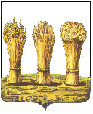 ПЕНЗЕНСКАЯ ГОРОДСКАЯ ДУМА________________________________________________________________________РЕШЕНИЕ                                                                                                                    №  _______О внесении изменений в решение Пензенской городскойДумы от 22.12.2023 № 1056-56/7 «О бюджете города Пензы на 2024 год и плановый период 2025 и 2026 годов»На основании постановлений администрации города Пензы от 08.02.2024 №146 «О выделении денежных средств из резервного фонда администрации города Пензы», от 12.02.2024 № 165 «О выделении денежных средств из резервного фонда администрации города Пензы», писем главных распорядителей бюджетных средств: Администрации города Пензы от 15.02.2024 № ОД 2-1-52, от 01.03.2024 № ОД 2-1-69, от 06.03.2024 № ОД 2-1-85, Финансового управления города Пензы от 05.03.2024 б/н, от 05.03.2024 № 04-22, Администрации Первомайского района города Пензы от 31.01.2024 № 159, от 04.03.2024 № 402, Администрации Железнодорожного района города Пензы от 31.01.2024 № 01-4-91, от 14.02.2024 № 01-4-170, от 04.03.2024 № 01-4-252, Администрации Ленинского района города Пензы от 30.01.2024 № 203, от 04.03.2024 № 528, Администрации Октябрьского района города Пензы от 15.02.2024 № 02-3-187, от 04.03.2024 № 02-03-291, Управления градостроительства и архитектуры города Пензы от 15.02.2024 № 83, от 20.02.2024 № 91, от 05.03.2024 №101, от 06.03.2024 №102, Управления жилищно-коммунального хозяйства города Пензы от 06.02.2024 № 491/5, от 15.02.2024 № 762/5, Управления муниципального имущества города Пензы от 04.03.2024 № 05-14-47, от 15.02.2024 № 5-14-44, Социального управления города Пензы от 16.02.2024 №14/371, от 26.02.2024 № 14/371, от 01.03.2024 №14/476, Управления культуры города Пензы от 12.02.2024 №  151/1, от 04.03.2024 № 222, Комитета по физической культуре, спорту и молодежной политике города Пензы от 05.03.2024 № 221, Управления образования города Пензы от 15.02.2024 № 651/01-01-28, от 19.02.2024 № 711/01-01-18, от 26.02.2024 № 810/01-01-28, от 04.03.2024 № 931/01-01-28, уведомлений Министерства финансов Пензенской области от 08.02.2024 №№ 2158, 2168, от 15.02.2024 № 2396, от 28.02.2023 № 2547, руководствуясь статьей 22 Устава города Пензы,Пензенская городская Дума решила:1. Внести в решение Пензенской городской Думы от 22.12.2023 № 1056-56/7 «О бюджете города Пензы на 2024 год и плановый период 2025 и 2026 годов» (Пенза, 2023, № 16 (спецвыпуск); 2024, № 2 (спецвыпуск)),  следующие изменения:статью 1 изложить в следующей редакции: «Статья 1. Основные характеристики бюджета города Пензы на 2024 год и плановый период 2025 и 2026 годов1. Утвердить основные характеристики бюджета города Пензы на 2024 год:1) общий объем доходов бюджета города Пензы в сумме 20 354 063,68164 тыс. рублей;2) общий объем расходов бюджета города Пензы в сумме 21 030 329,66211 тыс. рублей;3) размер резервного фонда администрации города Пензы в сумме 20 603,44 тыс. рублей;4) верхний предел муниципального внутреннего долга города Пензы на 1 января 2025 года в сумме 5 583 602,86678тыс. рублей, в том числе верхний предел долга по муниципальным гарантиям города Пензы в валюте Российской Федерации в сумме 0 рублей;5) дефицит бюджета города Пензы в сумме 676 265,98047 тыс. рублей.2. Утвердить основные характеристики бюджета города Пензы на плановый период 2025 и 2026 годов:1) общий объем доходов бюджета города Пензы на 2025 год в сумме 18 001 937,59151 тыс. рублей и на 2026 год в сумме 18 738 457,39329 тыс. рублей;2) общий объем расходов бюджета города Пензы на 2025 год в сумме 17 463 604,25818 тыс. рублей, в том числе общий объем условно утверждаемых расходов в сумме 208 375,15838 тыс. рублей и на 2026 год в сумме 18 200 124,05996 тыс. рублей, в том числе общий объем условно утверждаемых расходов в сумме 593 357,07705 тыс. рублей;3) размер резервного фонда администрации города Пензы на 2025 год в сумме 6 000 тыс. рублей и на 2026 год в сумме 6 000 тыс. рублей;4) верхний предел  муниципального внутреннего долга города Пензы на 1 января  2026 года в  сумме 5 025 269,53345  тыс. рублей, в том  числе верхний предел долга по муниципальным гарантиям города Пензы в валюте Российской Федерации в сумме 0 рублей  и  на 1 января 2027 года верхний предел муниципального внутреннего долга  города  Пензы в сумме 4 466 936,20012 тыс. рублей, в том числе верхний предел долга по муниципальным гарантиям города Пензы в валюте Российской Федерации в сумме 0 рублей;5) профицит бюджета города Пензы на 2025 год в сумме 538 333,33333 тыс. рублей, профицит бюджета  на 2026 год в сумме 538 333,33333 тыс. рублей.»;статью 5 изложить в следующей редакции:«Статья 5. Безвозмездные поступления в бюджет города ПензыУтвердить объем безвозмездных поступлений в бюджет города Пензы на 2024 год и плановый период 2025 и 2026 годов согласно приложению № 3 к настоящему решению, из них объем межбюджетных трансфертов в 2024 году - в сумме 11 921 789,0961 тыс. рублей, в 2025 году - в сумме 9 514 742,09151 тыс. рублей, в 2026 году - в сумме 9 852 722,59329 тыс. рублей.»;3) пункт 1 части 1 статьи 6 изложить в следующей редакции:«1) общий объем бюджетных ассигнований, направляемых на исполнение публичных нормативных обязательств на 2024 год в сумме 1 405 071,101 тыс. рублей, на 2025 год в сумме                    1 702 021 тыс. рублей и на 2026 год в сумме 1 624 531,2 тыс. рублей;»;4) часть 1 статьи 7 изложить в следующей редакции:«1. В соответствии со статьей 11 Положения о бюджете и бюджетном процессе в городе Пензе, утвержденного решением Пензенской городской Думы от 29.02.2008 № 893-43/4, в пределах общего объема расходов, установленного статьей 1 настоящего решения, утвердить объем бюджетных ассигнований муниципального дорожного фонда города Пензы:на 2024 год в сумме  2 751 214,07265 тыс. рублей;на 2025 год в сумме  1 082 340,42384 тыс.рублей;     на 2026 год в сумме  1 213 200,75 тыс.рублей.»;	35) Приложение № 1 изложить в  следующей редакции:                                                                                                                     «Приложение № 1                                                                                                                                                            к решению Пензенской городской Думы                                                                                                                                            от 22 декабря 2023 № 1056-56/7Источники финансирования дефицита бюджета города Пензы на 2024год и плановый период 2025 и 2026 годов                                                                                                                                                                                                                      (тыс. рублей)»;6) Приложение № 3 изложить в  следующей редакции:                                                                                                                        «Приложение № 3                                                                                                                                                            к решению Пензенской городской Думы                                                                                                                                     от  22.12.2023 № 1056-56/7Объем безвозмездных поступлений в бюджет города Пензы на 2024 год и плановый период 2025 и 2026 годов                                                                                                                                                                                                                                        (тыс.рублей) 7) Приложение № 4 изложить в  следующей редакции:                                                                                                                                                                                                                                                                                                              «Приложение № 4        к решению Пензенской городской Думы                                                                                                                                                           от 22 декабря 2023 № 1056-56/7Распределение бюджетных ассигнований по разделам, подразделам, целевым статьям (муниципальным программам и непрограммным направлениям деятельности), группам и подгруппам видов расходов классификации расходов бюджета города Пензы на 2024 год и плановый период 2025 и 2026 годов(тыс.рублей)»;8) Приложение № 5 изложить в  следующей редакции:                                                                                                                                                                                                                                                                                                                                                   «Приложение № 5                                                                           к решению Пензенской  городской Думы                                                                                                                                                          от 22 декабря 2023 № 1056-56/7Ведомственная структура расходов бюджета города Пензы на 2024 год и плановый период 2025 и 2026 годов (тыс.рублей)»;9) Приложение № 6 изложить в  следующей редакции:                                                                                                                                                                                                                                                                                                                                                    «Приложение № 6                                                                                          к решению Пензенской городской Думы                                                                                                                                                             от 22 декабря 2023 № 1056-56/7Распределение бюджетных ассигнований по целевым статьям (муниципальным программам и непрограммным направлениям деятельности), группам видов расходов, подгруппам видов расходов, разделам, подразделам классификации расходов бюджета города Пензы на 2024 год и плановый период 2025 и 2026 годов(тыс.рублей)»;     10) Приложение № 7 изложить в  следующей редакции:                                                                                                                     «Приложение № 7                                                                                                                                                            к решению Пензенской городской Думы                                                                                                                                            от 22 декабря 2023 № 1056-56/7Программа муниципальных внутренних заимствований 
города Пензы на 2024 год и плановый период 2025 и 2026 годов1. Муниципальные внутренние заимствования города Пензы на 2024 год(тыс. рублей)2. Муниципальные  внутренние заимствования города Пензы на 2025 и 2026 годы(тыс. рублей)».3132. Настоящее решение опубликовать в муниципальной газете «Пенза» не позднее десяти дней после его подписания.3. Настоящее решение вступает в силу на следующий день после его официального опубликования.Председатель Пензенской городской Думы                                                                  В.Б.МутовкинГлава города Пензы                                    			                        А.Н. БасенкоНаименованиеКод2024 год2025 год2026 годКредиты кредитных организаций в валюте Российской Федерации000 01 02 00 00 00 0000 000411755,2033100Привлечение кредитов от кредитных организаций в валюте Российской Федерации000 01 02 00 00 00 0000 7002241755,203311416847,75241428000,0Привлечение городскими округами кредитов от кредитных организаций в валюте Российской Федерации992 01 02 00 00 04 0000 7102241755,203311416847,75241428000,0Погашение кредитов, предоставленных кредитными организациями в валюте Российской Федерации000 01 02 00 00 00 0000 800-1830000,0-1416847,7524-1428000,0Погашение городскими округами кредитов от кредитных организаций в валюте Российской Федерации992 01 02 00 00 04 0000 810-1830000,0-1416847,7524-1428000,0Бюджетные кредиты из других бюджетов бюджетной системы Российской Федерации 000 01 03 00 00 00 0000 0000-558333,33333-558333,33333Привлечение бюджетных кредитов из других бюджетов бюджетной системы Российской Федерации в валюте Российской Федерации000 01 03 01 00 00 0000 7001500000,0--Привлечение кредитов из других бюджетов бюджетной системы Российской Федерации бюджетами городских округов в валюте Российской Федерации 901 01 03 01 00 04 0000 7101500000,0--Погашение бюджетных кредитов, полученных из других бюджетов бюджетной системы Российской Федерации в валюте Российской Федерации000 01 03 01 00 00 0000 800-1500000,0--Погашение бюджетами городских округов кредитов из других бюджетов бюджетной системы Российской Федерации в валюте Российской Федерации901 01 03 01 00 04 0000 810-1500000,0--Погашение бюджетного кредита, полученного из бюджета Пензенской области для погашения долговых обязательств по рыночным заимствованиям992 01 03 01 00 04 2900 810--558333,33333-558333,33333Изменение остатков средств на счетах по учету средств бюджетов000 01 05 00 00 00 0000 000264510,7771620000,020000,0Увеличение прочих остатков денежных средств бюджетов городских округов992 01 05 02 01 04 0000 510-24095818,88495-20166457,44329-20166457,44329Уменьшение прочих остатков денежных средств бюджетов городских округов992 01 05 02 01 04 0000 61024360329,6621120186457,4432920186457,44329Всего676265,98047-538333,33333-538333,33333КодВиды доходовСумма на 2024 годСумма на 2025 годСумма на 2026 год000  2  00  00000  00  0000  000Безвозмездные поступления11 921 778,981649 514 742,091519 852 722,59329000  2  02  00000  00  0000  000Безвозмездные поступления от других бюджетов бюджетной системы Российской Федерации11 921 789,09619 514 742,091519 852 722,59329000  2  02  10000  00  0000  150Дотации бюджетам бюджетной системы Российской Федерации682 795,2799336 958,7228315 140,9000 2  02  15002  00  0000  150Дотации бюджетам на поддержку мер по обеспечению сбалансированности бюджетов682 795,2799336 958,7228315 140,9000  2  02  15002  04  0000  150Дотации  бюджетам городских округов на поддержку мер по обеспечению сбалансированности бюджетов682 795,2799336 958,7228315 140,9000  2  02  20000  00  0000  150Субсидии бюджетам бюджетной системы Российской Федерации (межбюджетные субсидии)3 254 248,60297744 818,75978937 879,71159000  2  02  20299  00  0000  150Субсидии бюджетам муниципальных образований на обеспечение мероприятий по переселению граждан из аварийного жилищного фонда, в том числе переселению граждан из аварийного жилищного фонда с учетом необходимости развития малоэтажного жилищного строительства, за счет средств, поступивших от публично-правовой компании "Фонд развития территорий"484 255,382130,00,0000  2  02  20299  04  0000  150Субсидии бюджетам городских округов на обеспечение мероприятий по переселению граждан из аварийного жилищного фонда, в том числе переселению граждан из аварийного жилищного фонда с учетом необходимости развития малоэтажного жилищного строительства, за счет средств, поступивших от публично-правовой компании "Фонд развития территорий"484 255,382130,00,0000 2 02  20300 00  0000  150Субсидии бюджетам муниципальных образований на обеспечение мероприятий по модернизации систем коммунальной инфраструктуры за счет средств, поступивших от публично-правовой компании "Фонд развития территорий"44 636,00,00,0000  2 02  20300  04  0000 150Субсидии бюджетам городских округов на обеспечение мероприятий по модернизации систем коммунальной инфраструктуры за счет средств, поступивших от публично-правовой компании "Фонд развития территорий"44 636,00,00,0000  2  02  20302  00  0000  150Субсидии бюджетам муниципальных образований на обеспечение мероприятий по переселению граждан из аварийного жилищного фонда, в том числе переселению граждан из аварийного жилищного фонда с учетом необходимости развития малоэтажного жилищного строительства, за счет средств бюджетов4 891,464290,00,0000  2  02  20302  04  0000  150          Субсидии бюджетам городских округов на обеспечение мероприятий по переселению граждан из аварийного жилищного фонда, в том числе переселению граждан из аварийного жилищного фонда с учетом необходимости развития малоэтажного жилищного строительства, за счет средств бюджетов4 891,464290,00,0000  2  02  20303  00  0000  150Субсидии бюджетам муниципальных образований на обеспечение мероприятий по модернизации систем коммунальной инфраструктуры за счет средств бюджетов7 861,00,00,0000  2  02  20303  04  0000  150Субсидии бюджетам городских округов на обеспечение мероприятий по модернизации систем коммунальной инфраструктуры за счет средств бюджетов7 861,00,00,0000 2 02 25021 00 0000 150Субсидии бюджетам на реализацию мероприятий по стимулированию программ развития жилищного строительства субъектов Российской Федерации101 036,50,00,0000 2 02 25021 04 0000 150Субсидии бюджетам городских округов на реализацию мероприятий по стимулированию программ развития жилищного строительства субъектов  Российской Федерации101 036,50,00,0000 2 02 25179 00 0000 150Субсидии бюджетам на проведение мероприятий по обеспечению деятельности советников директора по воспитанию и взаимодействию с детскими общественными объединениями в общеобразовательных организациях 13 351,6704613 351,6704615 571,93744000 2 02 25179 04 0000 150Субсидии бюджетам городских округов на проведение мероприятий по обеспечению деятельности советников директора по воспитанию и взаимодействию с детскими общественными объединениями в общеобразовательных организациях 13 351,6704613 351,6704615 571,93744000 2 02 25304 00 0000 150Субсидии бюджетам на организацию бесплатного горячего питания обучающихся, получающих начальное общее образование в государственных и муниципальных образовательных организациях258 318,17552248 656,2536243 157,8719000 2 02 25304 04 0000 150Субсидии бюджетам городских округов на организацию бесплатного горячего питания обучающихся, получающих начальное общее образование в государственных и муниципальных образовательных организациях258 318,17552248 656,2536243 157,8719000 2 02 25305 00 0000 150Субсидии бюджетам на создание новых мест в общеобразовательных организациях в связи с ростом числа обучающихся, вызванным демографическим фактором1 043 285,20,00,0000 2 02 25305 04 0000 150Субсидии бюджетам городских округов на создание новых мест в общеобразовательных организациях в связи с ростом числа обучающихся, вызванным демографическим фактором1 043 285,20,00,0000 2 02 25394 00 0000 150Субсидии бюджетам  на приведение в нормативное состояние автомобильных дорог и искусственных дорожных сооружений в рамках реализации национального проекта "Безопасные качественные дороги" 149 823,80,00,0000 2 02 25394 04 0000 150Субсидии бюджетам городских округов на приведение в нормативное состояние автомобильных дорог и искусственных дорожных сооружений в рамках реализации национального проекта "Безопасные качественные дороги" 149 823,80,00,0000 2 02 25494 00 0000 150Субсидии бюджетам в целях софинансирования расходных обязательств субъектов Российской Федерации и г. Байконура, возникающих при реализации мероприятий, направленных на создание современной инфраструктуры для отдыха детей и их оздоровления путем возведения некапитальных строений, сооружений (быстровозводимых конструкций), а также при проведении капитального ремонта объектов инфраструктуры организаций отдыха детей и их оздоровления2 394,20,00,0000 2 02 25494 04 0000 150Субсидии бюджетам городских округов в целях софинансирования расходных обязательств субъектов Российской Федерации и г. Байконура, возникающих при реализации мероприятий, направленных на создание современной инфраструктуры для отдыха детей и их оздоровления путем возведения некапитальных строений, сооружений (быстровозводимых конструкций), а также при проведении капитального ремонта объектов инфраструктуры организаций отдыха детей и их оздоровления2 394,20,00,0000 2 02 25497 00 0000 150Субсидии бюджетам на реализацию мероприятий по обеспечению жильем молодых семей23 164,1490922 161,5030322 513,48749000 2 02 25497 04 0000 150Субсидии бюджетам городских округов на реализацию мероприятий по обеспечению жильем молодых семей23 164,1490922 161,5030322 513,48749000 2 02 25519 00 0000 150Субсидии бюджетам на поддержку отрасли культуры1 496,380351 496,034291 553,41366000 2 02 25519 04 0000 150Субсидии бюджетам городских округов на поддержку отрасли культуры1 496,380351 496,034291 553,41366000 2 02 25555 00 0000 150Субсидии бюджетам на реализацию программ формирования современной городской среды82 472,323230,00,0000 2 02 25555 04 0000 150Субсидии бюджетам городских округов на реализацию программ формирования современной городской среды82 472,323230,00,0000 2 02 25750 00 0000 150Субсидии бюджетам на реализацию мероприятий по модернизации школьных систем образования55 778,733755 778,7337254 775,75000 2 02 25750 04 0000 150Субсидии бюджетам городских округов на реализацию мероприятий по модернизации школьных систем образования55 778,733755 778,7337254 775,75000  2  02  29999  00  0000  150Прочие субсидии981 483,6242403 374,5647400 307,2511000  2  02  29999  04  0000  150Прочие субсидии бюджетам городских округов981 483,6242403 374,5647400 307,2511000  2  02  30000  00  0000  150Субвенции бюджетам бюджетной системы Российской Федерации7 595 789,51328 573 053,00898 738 540,3817000  2  02  30022  00  0000  150Субвенции бюджетам муниципальных образований на предоставление гражданам субсидий на оплату жилого помещения и коммунальных услуг79 786,597 456,1101 329,2000  2  02  30022  04  0000  150Субвенции бюджетам городских округов на предоставление гражданам субсидий на оплату жилого помещения и коммунальных услуг79 786,597 456,1101 329,2000  2  02  30024  00  0000  150Субвенции местным бюджетам на выполнение передаваемых полномочий субъектов Российской Федерации7 262 709,368 179 482,030218 431 339,62087000  2  02  30024  04  0000  150Субвенции бюджетам городских округов на выполнение передаваемых полномочий субъектов Российской Федерации7 262 709,368 179 482,030218 431 339,62087000  2  02  35082  00  0000 150Субвенции бюджетам муниципальных образований на предоставление жилых помещений детям-сиротам и детям, оставшимся без попечения родителей, лицам из их числа по договорам найма специализированных жилых помещений0,027 588,8297928 424,23913000  2  02  35082  04  0000 150Субвенции бюджетам городских округов на предоставление жилых помещений детям-сиротам и детям, оставшимся без попечения родителей, лицам из их числа по договорам найма специализированных жилых помещений0,027 588,8297928 424,23913000 2 02 35084 00 0000 150Субвенции бюджетам муниципальных образований на осуществление ежемесячной денежной выплаты, назначаемой в случае рождения третьего ребенка или последующих детей до достижения ребенком возраста трех лет101 843,80195 144,90,0000 2 02 35084 04 0000 150Субвенции бюджетам городских округов на осуществление ежемесячной денежной выплаты, назначаемой в случае рождения третьего ребенка или последующих детей до достижения ребенком возраста трех лет101 843,80195 144,90,0000  2  0 2 35120 00 0000 150Субвенции бюджетам  на осуществление полномочий по составлению (изменению) списков кандидатов в присяжные  заседатели федеральных судов общей юрисдикции в Российской Федерации14,014,218,3000  2  0 2 35120 04 0000 150Субвенции бюджетам городских округов на осуществление полномочий по составлению (изменению) списков кандидатов в присяжные  заседатели федеральных судов общей юрисдикции в Российской Федерации14,014,218,3000 2 02 35404 00 0000 150Субвенции бюджетам муниципальных образований на оказание государственной социальной помощи на основании социального контракта отдельным категориям граждан148 213,7522170 134,7489174 041,6217000 2 02 35404 04 0000 150Субвенции бюджетам городских округов на оказание государственной социальной помощи на основании социального контракта отдельным категориям граждан148 213,7522170 134,7489174 041,6217000 2 02 35462 00 0000 150Субвенции бюджетам муниципальных образований на компенсацию отдельным категориям граждан оплаты взноса на капитальный ремонт общего имущества в многоквартирном доме3 222,1         3 232,23 387,4000 2 02 35462 04 0000 150Субвенции бюджетам городских округов на компенсацию отдельным категориям граждан оплаты взноса на капитальный ремонт общего имущества в многоквартирном доме3 222,13 232,23 387,4000 2 02 40000 00 0000 150Иные межбюджетные трансферты388 955,7159 911,6161 161,6000 2 02 45303 00 0000 150Межбюджетные трансферты, передаваемые бюджетам на ежемесячное денежное вознаграждение за классное руководство педагогическим работникам государственных и муниципальных образовательных организаций, реализующих образовательные программы начального общего образования, образовательные программы основного общего образования, образовательные программы среднего общего образования158 036,8159 911,6161 161,6000 2 02 45303 04 0000 150Межбюджетные трансферты, передаваемые бюджетам городских округов на ежемесячное денежное вознаграждение за классное руководство педагогическим работникам государственных и муниципальных образовательных организаций, реализующих образовательные программы начального общего образования, образовательные программы основного общего образования, образовательные программы среднего общего образования158 036,8159 911,6161 161,6000 2 02 49999 00 0000 150Прочие межбюджетные трансферты230 918,90,00,0000 2 02 49999 04 0000 150Прочие межбюджетные трансферты, передаваемые бюджетам городских округов230 918,90,00,0000 2 18 00000 04 0000 150Доходы бюджетов городских округов от возврата бюджетами бюджетной системы Российской Федерации остатков субсидий, субвенций и иных межбюджетных трансфертов, имеющих целевое назначение, прошлых лет, а также от возврата организациями остатков субсидий прошлых лет81,156320,00,0000 2 19 00000 04 0000 150Возврат остатков субсидий, субвенций и иных межбюджетных трансфертов, имеющих целевое назначение, прошлых лет из бюджетов городских округов-91,270780,00,0НаименованиеРзПрЦСPВРБюджет на 2024 годБюджет на 2025 годБюджет на 2026 годОБЩЕГОСУДАРСТВЕННЫЕ ВОПРОСЫ010000 0 00 000000001177872,47517819150,21 826420,41 Функционирование высшего должностного лица субъекта Российской Федерации и муниципального образования010200 0 00 000000004650,34696,74884,7Глава муниципального образования010291 0 00 000000004650,34696,74884,7Реализация органами местного самоуправления муниципальных функций010291 1 00 000000004650,34696,74884,7Руководство и управление в сфере установленных функций010291 1 00 880000004650,34696,74884,7Расходы на выплаты по оплате труда работников органов местного самоуправления010291 1 00 881000004650,34696,74884,7Расходы на выплаты персоналу в целях обеспечения выполнения функций государственными (муниципальными) органами, казенными учреждениями, органами управления государственными внебюджетными фондами010291 1 00 881001004650,34696,74884,7Расходы на выплаты персоналу государственных (муниципальных) органов010291 1 00 881001204650,34696,74884,7Функционирование законодательных (представительных) органов государственной власти и представительных органов муниципальных образований010300 0 00 0000000063769,863628,365295,1Председатель представительного органа муниципального образования010392 0 00 000000004650,24696,74884,6Реализация органами местного самоуправления муниципальных функций010392 1 00 000000004650,24696,74884,6Руководство и управление в сфере установленных функций010392 1 00 880000004650,24696,74884,6Расходы на выплаты по оплате труда работников органов местного самоуправления010392 1 00 881000004650,24696,74884,6Расходы на выплаты персоналу в целях обеспечения выполнения функций государственными (муниципальными) органами, казенными учреждениями, органами управления государственными внебюджетными фондами010392 1 00 881001004650,24696,74884,6Расходы на выплаты персоналу государственных (муниципальных) органов010392 1 00 881001204650,24696,74884,6Депутаты представительного органа муниципального образования010394 0 00 000000004336,14379,54554,6Реализация органами местного самоуправления муниципальных функций010394 1 00 000000004336,14379,54554,6Руководство и управление в сфере установленных функций010394 1 00 880000004336,14379,54554,6Расходы на выплаты по оплате труда работников органов местного самоуправления010394 1 00 881000004336,14379,54554,6Расходы на выплаты персоналу в целях обеспечения выполнения функций государственными (муниципальными) органами, казенными учреждениями, органами управления государственными внебюджетными фондами010394 1 00 881001004336,14379,54554,6Расходы на выплаты персоналу государственных (муниципальных) органов010394 1 00 881001204336,14379,54554,6Обеспечение деятельности органов местного самоуправления010395 0 00 0000000054783,554552,155855,9Реализация органами местного самоуправления муниципальных функций010395 1 00 0000000054783,554552,155855,9Руководство и управление в сфере установленных функций010395 1 00 8800000054783,554552,155855,9Расходы на выплаты по оплате труда работников органов местного самоуправления010395 1 00 8810000032250,332572,833876,6Расходы на выплаты персоналу в целях обеспечения выполнения функций государственными (муниципальными) органами, казенными учреждениями, органами управления государственными внебюджетными фондами010395 1 00 8810010032250,332572,833876,6Расходы на выплаты персоналу государственных (муниципальных) органов010395 1 00 8810012032250,332572,833876,6Расходы на обеспечение функций органов местного самоуправления010395 1 00 8820000022533,221979,321979,3Расходы на выплаты персоналу в целях обеспечения выполнения функций государственными (муниципальными) органами, казенными учреждениями, органами управления государственными внебюджетными фондами010395 1 00 88200100548,1396 396 Расходы на выплаты персоналу государственных (муниципальных) органов010395 1 00 88200120548,1396 396 Закупка товаров, работ и услуг для обеспечения государственных (муниципальных) нужд010395 1 00 8820020021985,121583,321583,3Иные закупки товаров, работ и услуг для обеспечения государственных (муниципальных) нужд010395 1 00 8820024021985,121583,321583,3Функционирование Правительства Российской Федерации, высших исполнительных органов субъектов Российской Федерации, местных администраций010400 0 00 00000000221201,8218414,6225966,7Обеспечение деятельности органов местного самоуправления010495 0 00 00000000221201,8218414,6225966,7Реализация органами местного самоуправления муниципальных функций010495 1 00 00000000216924,4214007,9221391,8Руководство и управление в сфере установленных функций010495 1 00 88000000216924,4214007,9221391,8Расходы на выплаты по оплате труда работников органов местного самоуправления010495 1 00 88100000177030,7178729,6185886,2Расходы на выплаты персоналу в целях обеспечения выполнения функций государственными (муниципальными) органами, казенными учреждениями, органами управления государственными внебюджетными фондами010495 1 00 88100100177030,7178729,6185886,2Расходы на выплаты персоналу государственных (муниципальных) органов010495 1 00 88100120177030,7178729,6185886,2Расходы на обеспечение функций органов местного самоуправления010495 1 00 8820000039893,735278,335505,6Расходы на выплаты персоналу в целях обеспечения выполнения функций государственными (муниципальными) органами, казенными учреждениями, органами управления государственными внебюджетными фондами010495 1 00 882001001450 0 0 Расходы на выплаты персоналу государственных (муниципальных) органов010495 1 00 882001201450 0 0 Закупка товаров, работ и услуг для обеспечения государственных (муниципальных) нужд010495 1 00 8820020036824 33309,433507,7Иные закупки товаров, работ и услуг для обеспечения государственных (муниципальных) нужд010495 1 00 8820024036824 33309,433507,7Иные бюджетные ассигнования010495 1 00 882008001619,71968,91997,9Исполнение судебных актов010495 1 00 88200830174,50 0 Уплата налогов, сборов и иных платежей010495 1 00 882008501445,21968,91997,9Межбюджетные трансферты010495 3 00 000000004277,44406,74574,9Субвенции на исполнение государственных полномочий по управлению охраной труда010495 3 00 740200003405,63535,63670,8Расходы на выплаты персоналу в целях обеспечения выполнения функций государственными (муниципальными) органами, казенными учреждениями, органами управления государственными внебюджетными фондами010495 3 00 740201003267,93300,53432,7Расходы на выплаты персоналу государственных (муниципальных) органов010495 3 00 740201203267,93300,53432,7Закупка товаров, работ и услуг для обеспечения государственных (муниципальных) нужд010495 3 00 74020200137,7235,1238,1Иные закупки товаров, работ и услуг для обеспечения государственных (муниципальных) нужд010495 3 00 74020240137,7235,1238,1Субвенции на исполнение государственных полномочий Пензенской области по созданию и организации комиссий по делам несовершеннолетних и защите их прав010495 3 00 75510000851,6859,5892,5Расходы на выплаты персоналу в целях обеспечения выполнения функций государственными (муниципальными) органами, казенными учреждениями, органами управления государственными внебюджетными фондами010495 3 00 75510100816,9825,1858,2Расходы на выплаты персоналу государственных (муниципальных) органов010495 3 00 75510120816,9825,1858,2Закупка товаров, работ и услуг для обеспечения государственных (муниципальных) нужд010495 3 00 7551020034,734,434,3Иные закупки товаров, работ и услуг для обеспечения государственных (муниципальных) нужд010495 3 00 7551024034,734,434,3Субвенции на исполнение государственных полномочий по предоставлению жилых помещений детям-сиротам и детям, оставшимся без попечения родителей, лицам из числа детей-сирот и детей, оставшихся без попечения родителей, лицам, которые относились к категории детей-сирот и детей, оставшихся без попечения родителей, лиц из числа детей-сирот и детей, оставшихся без попечения родителей, и достигли возраста 23 лет по договорам найма специализированных жилых помещений за счет средств бюджета Пензенской области010495 3 00 Д082000020,211,611,6Закупка товаров, работ и услуг для обеспечения государственных (муниципальных) нужд010495 3 00 Д082020020,211,611,6Иные закупки товаров, работ и услуг для обеспечения государственных (муниципальных) нужд010495 3 00 Д082024020,211,611,6Судебная система010500 0 00 0000000014 14,218,3Непрограммные направления деятельности в области общегосударственных вопросов010598 0 00 0000000014 14,218,3Межбюджетные трансферты010598 3 00 0000000014 14,218,3Осуществление полномочий по составлению (изменению) списков кандидатов в присяжные заседатели федеральных судов общей юрисдикции в Российской Федерации010598 3 00 5120000014 14,218,3Закупка товаров, работ и услуг для обеспечения государственных (муниципальных) нужд010598 3 00 5120020014 14,218,3Иные закупки товаров, работ и услуг для обеспечения государственных (муниципальных) нужд010598 3 00 5120024014 14,218,3Обеспечение деятельности финансовых, налоговых и таможенных органов и органов финансового (финансово-бюджетного) надзора010600 0 00 0000000099836 99386,1103170,1Руководитель контрольно-счетной палаты муниципального образования и его заместители010693 0 00 000000003856 3894,64050,4Реализация органами местного самоуправления муниципальных функций010693 1 00 000000003856 3894,64050,4Руководство и управление в сфере установленных функций010693 1 00 880000003856 3894,64050,4Расходы на выплаты по оплате труда работников органов местного самоуправления010693 1 00 881000003856 3894,64050,4Расходы на выплаты персоналу в целях обеспечения выполнения функций государственными (муниципальными) органами, казенными учреждениями, органами управления государственными внебюджетными фондами010693 1 00 881001003856 3894,64050,4Расходы на выплаты персоналу государственных (муниципальных) органов010693 1 00 881001203856 3894,64050,4Обеспечение деятельности органов местного самоуправления010695 0 00 0000000091422,990888,694332,6Реализация органами местного самоуправления муниципальных функций010695 1 00 0000000091422,990888,694332,6Руководство и управление в сфере установленных функций010695 1 00 8800000091422,990888,694332,6Расходы на выплаты по оплате труда работников органов местного самоуправления010695 1 00 8810000085171,486023,789467,7Расходы на выплаты персоналу в целях обеспечения выполнения функций государственными (муниципальными) органами, казенными учреждениями, органами управления государственными внебюджетными фондами010695 1 00 8810010085171,486023,789467,7Расходы на выплаты персоналу государственных (муниципальных) органов010695 1 00 8810012085171,486023,789467,7Расходы на обеспечение функций органов местного самоуправления010695 1 00 882000006251,54864,94864,9Расходы на выплаты персоналу в целях обеспечения выполнения функций государственными (муниципальными) органами, казенными учреждениями, органами управления государственными внебюджетными фондами010695 1 00 88200100187,60 0 Расходы на выплаты персоналу государственных (муниципальных) органов010695 1 00 88200120187,60 0 Закупка товаров, работ и услуг для обеспечения государственных (муниципальных) нужд010695 1 00 882002006013,94864,94864,9Иные закупки товаров, работ и услуг для обеспечения государственных (муниципальных) нужд010695 1 00 882002406013,94864,94864,9Иные бюджетные ассигнования010695 1 00 8820080050 0 0 Уплата налогов, сборов и иных платежей010695 1 00 8820085050 0 0 Аудиторы контрольно-счетной палаты муниципального образования010697 0 00 000000004557,14602,94787,1Реализация органами местного самоуправления муниципальных функций010697 1 00 000000004557,14602,94787,1Руководство и управление в сфере установленных функций010697 1 00 880000004557,14602,94787,1Расходы на выплаты по оплате труда работников органов местного самоуправления010697 1 00 881000004557,14602,94787,1Расходы на выплаты персоналу в целях обеспечения выполнения функций государственными (муниципальными) органами, казенными учреждениями, органами управления государственными внебюджетными фондами010697 1 00 881001004557,14602,94787,1Расходы на выплаты персоналу государственных (муниципальных) органов010697 1 00 881001204557,14602,94787,1Обеспечение проведения выборов и референдумов010700 0 00 0000000056346,70 0 Другие вопросы в области деятельности органов местного самоуправления010796 0 00 0000000056346,70 0 Реализация органами местного самоуправления муниципальных функций01 0796 1 00 0000000056346,70 0 Проведение выборов в представительные органы местного самоуправления010796 1 00 2306000056346,70 0 Иные бюджетные ассигнования010796 1 00 2306080056346,70 0 Специальные расходы010796 1 00 2306088056346,70 0 Резервные фонды011100 0 00 0000000010381,64 6000 6000 Другие вопросы в области деятельности органов местного самоуправления011196 0 00 0000000010381,64 6000 6000 Реализация органами местного самоуправления муниципальных функций011196 1 00 0000000010381,64 6000 6000 Резервные фонды местных администраций011196 1 00 2310000010381,64 6000 6000 Иные бюджетные ассигнования011196 1 00 2310080010381,64 6000 6000 Резервные средства011196 1 00 2310087010381,64 6000 6000 Другие общегосударственные вопросы011300 0 00 00000000721672,23517427010,31 421085,51 Муниципальная программа "Социальная поддержка и социальное обслуживание граждан в городе Пензе на 2020 - 2026 годы"011301 0 00 000000004122,52 4122,52 4122,52 Подпрограмма "Предоставление мер социальной поддержки отдельным категориям граждан"011301 1 00 000000004122,52 4122,52 4122,52 Основное мероприятие "Предоставление денежных выплат гражданам, имеющим звание "Почетный гражданин города Пензы"011301 1 03 000000004122,52 4122,52 4122,52 Расходы на предоставление денежных выплат гражданам, имеющим звание "Почетный гражданин города Пензы"011301 1 03 200300004122,52 4122,52 4122,52 Закупка товаров, работ и услуг для обеспечения государственных (муниципальных) нужд011301 1 03 200302002,52 2,52 2,52 Иные закупки товаров, работ и услуг для обеспечения государственных (муниципальных) нужд011301 1 03 200302402,52 2,52 2,52 Социальное обеспечение и иные выплаты населению011301 1 03 200303004120 4120 4120 Иные выплаты населению 011301 1 03 200303604120 4120 4120 Муниципальная программа "Обеспечение управления муниципальной собственностью города Пензы на 2020 - 2026 годы"011306 0 00 00000000156978,862154969,52 139698,22 Основное мероприятие "Приватизация муниципального имущества и проведение предпродажной подготовки объектов приватизации"011306 0 01 00000000435,8435,8435,8Расходы на приватизацию муниципального имущества и проведение предпродажной подготовки объектов приватизации011306 0 01 80140000435,8435,8435,8Закупка товаров, работ и услуг для обеспечения государственных (муниципальных) нужд011306 0 01 80140200435,8435,8435,8Иные закупки товаров, работ и услуг для обеспечения государственных (муниципальных) нужд011306 0 01 80140240435,8435,8435,8Основное мероприятие "Проведение технической инвентаризации и паспортизации объектов недвижимости"011306 0 02 000000001241,11241,11241,1Расходы на проведение технической инвентаризации и паспортизации объектов недвижимости011306 0 02 801100001241,11241,11241,1Закупка товаров, работ и услуг для обеспечения государственных (муниципальных) нужд011306 0 02 801102001241,11241,11241,1Иные закупки товаров, работ и услуг для обеспечения государственных (муниципальных) нужд011306 0 02 801102401241,11241,11241,1Основное мероприятие "Разработка документации для оформления права муниципальной собственности на выявленные на территории города Пензы бесхозяйные объекты инженерной инфраструктуры"011306 0 04 00000000630,3630,3630,3Расходы на разработку документации для оформления права муниципальной собственности на выявленные на территории города Пензы бесхозяйные объекты инженерной инфраструктуры011306 0 04 21920000630,3630,3630,3Закупка товаров, работ и услуг для обеспечения государственных (муниципальных) нужд011306 0 04 21920200630,3630,3630,3Иные закупки товаров, работ и услуг для обеспечения государственных (муниципальных) нужд011306 0 04 21920240630,3630,3630,3Основное мероприятие "Проведение оценки объектов муниципальной собственности"011306 0 05 00000000842,3842,3842,3Расходы на проведение оценки объектов муниципальной собственности011306 0 05 80120000842,3842,3842,3Закупка товаров, работ и услуг для обеспечения государственных (муниципальных) нужд011306 0 05 80120200842,3842,3842,3Иные закупки товаров, работ и услуг для обеспечения государственных (муниципальных) нужд011306 0 05 80120240842,3842,3842,3Основное мероприятие "Содержание имущества, находящегося в муниципальной собственности"011306 0 06 000000006952,22 6946,92 6894,32 Расходы на содержание имущества, находящегося в муниципальной собственности011306 0 06 219300006952,22 6946,92 6894,32 Закупка товаров, работ и услуг для обеспечения государственных (муниципальных) нужд011306 0 06 219302006323,22 6317,92 6265,32 Иные закупки товаров, работ и услуг для обеспечения государственных (муниципальных) нужд011306 0 06 219302406323,22 6317,92 6265,32 Иные бюджетные ассигнования011306 0 06 21930800629 629 629 Уплата налогов, сборов и иных платежей011306 0 06 21930850629 629 629 Основное мероприятие "Проведение оценки объектов недвижимости"011306 0 10 00000000406,7406,7406,7Расходы на проведение оценки объектов недвижимости011306 0 10 80180000406,7406,7406,7Закупка товаров, работ и услуг для обеспечения государственных (муниципальных) нужд011306 0 10 80180200406,7406,7406,7Иные закупки товаров, работ и услуг для обеспечения государственных (муниципальных) нужд011306 0 10 80180240406,7406,7406,7Основное мероприятие "Выкуп (изъятие, в том числе путем мены квартир и земельных участков) земельных участков, движимого и недвижимого имущества для муниципальных нужд"011306 0 11 000000002693,2420 0 Расходы на выкуп (изъятие, в том числе путем мены квартир и земельных участков) земельных участков, движимого и недвижимого имущества для муниципальных нужд011306 0 11 264200002693,2420 0 Иные бюджетные ассигнования011306 0 11 264208002693,2420 0 Уплата налогов, сборов и иных платежей011306 0 11 264208502693,2420 0 Основное мероприятие "Приобретение имущества в муниципальную собственность"011306 0 12 0000000072188,672188,654189,4Расходы на приобретение недвижимости в муниципальную собственность, приобретение в лизинг специализированной техники, необходимой для содержания улично-дорожной сети города Пензы011306 0 12 8017000072188,672188,654189,4Закупка товаров, работ и услуг для обеспечения государственных (муниципальных) нужд011306 0 12 8017020072188,672188,654189,4Иные закупки товаров, работ и услуг для обеспечения государственных (муниципальных) нужд011306 0 12 8017024072188,672188,654189,4Основное мероприятие "Руководство и управление в сфере установленных функций"011306 0 14 0000000071588,672277,875058,3Руководство и управление в сфере установленных функций011306 0 14 8800000071588,672277,875058,3Расходы на выплаты по оплате труда работников органов местного самоуправления011306 0 14 8810000068746,269434,472214,9Расходы на выплаты персоналу в целях обеспечения выполнения функций государственными (муниципальными) органами, казенными учреждениями, органами управления государственными внебюджетными фондами011306 0 14 8810010068746,269434,472214,9Расходы на выплаты персоналу государственных (муниципальных) органов011306 0 14 8810012068746,269434,472214,9Расходы на обеспечение функций органов местного самоуправления011306 0 14 882000002842,42843,42843,4Расходы на выплаты персоналу в целях обеспечения выполнения функций государственными (муниципальными) органами, казенными учреждениями, органами управления государственными внебюджетными фондами011306 0 14 8820010090 0 0 Расходы на выплаты персоналу государственных (муниципальных) органов011306 0 14 8820012090 0 0 Закупка товаров, работ и услуг для обеспечения государственных (муниципальных) нужд011306 0 14 882002002750,42840,42840,4Иные закупки товаров, работ и услуг для обеспечения государственных (муниципальных) нужд011306 0 14 882002402750,42840,42840,4Иные бюджетные ассигнования011306 0 14 882008002 3 3 Уплата налогов, сборов и иных платежей011306 0 14 882008502 3 3 Муниципальная программа "Модернизация, развитие жилищно-коммунального хозяйства и благоустройство города Пензы на 2020 - 2026 годы"011308 0 00 00000000800 800 800 Подпрограмма "Управление развитием отрасли жилищно-коммунального хозяйства"011308 4 00 00000000800 800 800 Основное мероприятие "Субвенции на исполнение отдельных государственных полномочий Пензенской области по региональному государственному лицензионному контролю за осуществлением предпринимательской деятельности по управлению многоквартирными домами и региональному государственному жилищному контролю (надзору)"011308 4 04 00000000800 800 800 Исполнение отдельных государственных полномочий Пензенской области по региональному государственному лицензионному контролю за осуществлением предпринимательской деятельности по управлению многоквартирными домами и региональному государственному жилищному контролю (надзору)011308 4 04 74630000800 800 800 Закупка товаров, работ и услуг для обеспечения государственных (муниципальных) нужд011308 4 04 74630200800 800 800 Иные закупки товаров, работ и услуг для обеспечения государственных (муниципальных) нужд011308 4 04 74630240800 800 800 Муниципальная программа "Развитие территорий, социальной и инженерной инфраструктуры в городе Пензе на 2020 - 2026 годы"011311 0 00 0000000080528,581217,984371,2Подпрограмма "Капитальное строительство, реконструкция и капитальный ремонт объектов города Пензы"011311 1 00 0000000090 0 0 Основное мероприятие "Здание рынка по адресу: г. Пенза, ул. Антонова, д. №18 А"011311 1 8G 0000000090 0 0 Расходы на здание рынка по адресу: г. Пенза, ул. Антонова, д. №18 А011311 1 8G 2907000090 0 0 Закупка товаров, работ и услуг для обеспечения государственных (муниципальных) нужд011311 1 8G 2907020090 0 0 Иные закупки товаров, работ и услуг для обеспечения государственных (муниципальных) нужд011311 1 8G 2907024090 0 0 Подпрограмма "Управление развитием в области капитального строительства и рекламно-информационного, художественного оформления и дизайна в городе Пензе"011311 3 00 0000000080438,581217,984371,2Основное мероприятие "Руководство и управление в сфере установленных функций"011311 3 02 0000000080438,581217,984371,2Руководство и управление в сфере установленных функций011311 3 02 8800000080438,581217,984371,2Расходы на выплаты по оплате труда работников органов местного самоуправления011311 3 02 8810000077971,578750,981904,2Расходы на выплаты персоналу в целях обеспечения выполнения функций государственными (муниципальными) органами, казенными учреждениями, органами управления государственными внебюджетными фондами011311 3 02 8810010077971,578750,981904,2Расходы на выплаты персоналу государственных (муниципальных) органов011311 3 02 8810012077971,578750,981904,2Расходы на обеспечение функций органов местного самоуправления011311 3 02 882000002467 2467 2467 Расходы на выплаты персоналу в целях обеспечения выполнения функций государственными (муниципальными) органами, казенными учреждениями, органами управления государственными внебюджетными фондами011311 3 02 88200100100 0 0 Расходы на выплаты персоналу государственных (муниципальных) органов011311 3 02 88200120100 0 0 Закупка товаров, работ и услуг для обеспечения государственных (муниципальных) нужд011311 3 02 882002002367 2467 2467 Иные закупки товаров, работ и услуг для обеспечения государственных (муниципальных) нужд011311 3 02 882002402367 2467 2467 Муниципальная программа "Развитие и повышение эффективности муниципальной службы в городе Пензе на 2020 - 2026 годы"011314 0 00 00000000499 499 499 Подпрограмма "Развитие муниципальной службы в городе Пензе"011314 1 00 00000000339 339 339 Основное мероприятие "Организация обучения (профессиональная подготовка, переподготовка, повышение квалификации, тренинги, семинары, стажировки) муниципальных служащих города Пензы"011314 1 01 00000000339 339 339 Расходы на организацию обучения (профессиональная подготовка, переподготовка, повышение квалификации, тренинги, семинары, стажировки) муниципальных служащих города Пензы011314 1 01 24010000339 339 339 Закупка товаров, работ и услуг для обеспечения государственных (муниципальных) нужд011314 1 01 24010200339 339 339 Иные закупки товаров, работ и услуг для обеспечения государственных (муниципальных) нужд011314 1 01 24010240339 339 339 Подпрограмма "Противодействие коррупции в городе Пензе"011314 2 00 00000000160 160 160 Основное мероприятие "Организация обучения муниципальных служащих по вопросам противодействия коррупции"011314 2 02 00000000160 160 160 Организация обучения муниципальных служащих по вопросам противодействия коррупции011314 2 02 24030000160 160 160 Закупка товаров, работ и услуг для обеспечения государственных (муниципальных) нужд011314 2 02 24030200160 160 160 Иные закупки товаров, работ и услуг для обеспечения государственных (муниципальных) нужд011314 2 02 24030240160 160 160 Муниципальная программа "Развитие территориального общественного самоуправления в городе Пензе и поддержка местных инициатив на 2020 - 2026 года"011315 0 00 0000000011215 11015 11015 Основное мероприятие "Развитие системы территориального общественного самоуправления и органов общественной самодеятельности в городе Пензе"011315 0 02 00000000400 200 200 Информационная и методическая поддержка территориального общественного самоуправления и органов общественной самодеятельности в городе Пензе011315 0 02 26140000400 200 200 Закупка товаров, работ и услуг для обеспечения государственных (муниципальных) нужд011315 0 02 26140200400 200 200 Иные закупки товаров, работ и услуг для обеспечения государственных (муниципальных) нужд011315 0 02 26140240400 200 200 Основное мероприятие "Оказание финансовой поддержки органам общественной самодеятельности по месту жительства и территориального общественного самоуправления"011315 0 05 0000000010815 10815 10815 Расходы на выплату денежного поощрения (вознаграждения) руководителям органов общественной самодеятельности населения011315 0 05 2301000010815 10815 10815 Расходы на выплаты персоналу в целях обеспечения выполнения функций государственными (муниципальными) органами, казенными учреждениями, органами управления государственными внебюджетными фондами011315 0 05 2301010010815 10815 10815 Расходы на выплаты персоналу государственных (муниципальных) органов011315 0 05 2301012010815 10815 10815 Муниципальная программа "Профилактика правонарушений на территории города Пензы в 2020 - 2026 годах"011317 0 00 00000000469,27 469,27 469,27 Подпрограмма "Профилактика правонарушений и взаимодействие с правоохранительными органами по охране общественного порядка в городе Пензе"011317 1 00 00000000188,27 188,27 188,27 Основное мероприятие "Повышение эффективности системы профилактики правонарушений в городе Пензе"011317 1 01 00000000188,27 188,27 188,27 Расходы на страхование членов народной дружины011317 1 01 2601000018,27 18,27 18,27 Закупка товаров, работ и услуг для обеспечения государственных (муниципальных) нужд011317 1 01 2601020018,27 18,27 18,27 Иные закупки товаров, работ и услуг для обеспечения государственных (муниципальных) нужд011317 1 01 2601024018,27 18,27 18,27 Расходы на организацию деятельности Советов общественности по профилактике правонарушений микрорайонов города Пензы, организацию деятельности членов народной дружины011317 1 01 2602000062 62 62 Закупка товаров, работ и услуг для обеспечения государственных (муниципальных) нужд011317 1 01 2602020062 62 62 Иные закупки товаров, работ и услуг для обеспечения государственных (муниципальных) нужд011317 1 01 2602024062 62 62 Изготовление информационных материалов (стикеров) по профилактике мошенничества и краж со счетов банковских карт граждан011317 1 01 26090000108 108 108 Закупка товаров, работ и услуг для обеспечения государственных (муниципальных) нужд011317 1 01 26090200108 108 108 Иные закупки товаров, работ и услуг для обеспечения государственных (муниципальных) нужд011317 1 01 26090240108 108 108 Подпрограмма "Профилактика терроризма и экстремизма в городе Пензе"011317 2 00 00000000110,5110,5110,5Основное мероприятие "Подготовка, размещение и распространение информационных материалов по профилактике террористических и экстремистских проявлений"011317 2 02 00000000110,5110,5110,5Подготовка, размещение и распространение информационных материалов по профилактике террористических и экстремистских проявлений011317 2 02 26070000110,5110,5110,5Закупка товаров, работ и услуг для обеспечения государственных (муниципальных) нужд011317 2 02 26070200110,5110,5110,5Иные закупки товаров, работ и услуг для обеспечения государственных (муниципальных) нужд011317 2 02 26070240110,5110,5110,5Подпрограмма "Профилактика потребления наркотических средств, алкоголизма, пьянства и табакокурения в городе Пензе"011317 3 00 00000000170,5170,5170,5Основное мероприятие "Приобретение краски для уничтожения надписей, рекламирующих незаконное распространение наркотических средств и психотропных веществ, на тротуарах, фасадах многоквартирных домов, нежилых помещений и др."011317 3 02 0000000060 60 60 Приобретение краски для уничтожения надписей, рекламирующих незаконное распространение наркотических средств и психотропных веществ, на тротуарах, фасадах многоквартирных домов, нежилых помещений011317 3 02 2606000060 60 60 Закупка товаров, работ и услуг для обеспечения государственных (муниципальных) нужд011317 3 02 2606020060 60 60 Иные закупки товаров, работ и услуг для обеспечения государственных (муниципальных) нужд011317 3 02 2606024060 60 60 Основное мероприятие "Подготовка, размещение и распространение информационных материалов по профилактике наркомании"011317 3 03 00000000110,5110,5110,5Подготовка, размещение и распространение информационных материалов по профилактике наркомании011317 3 03 26080000110,5110,5110,5Закупка товаров, работ и услуг для обеспечения государственных (муниципальных) нужд011317 3 03 26080200110,5110,5110,5Иные закупки товаров, работ и услуг для обеспечения государственных (муниципальных) нужд011317 3 03 26080240110,5110,5110,5Обеспечение деятельности органов местного самоуправления011395 0 00 00000000168487,9170464 176657,2Реализация органами местного самоуправления муниципальных функций011395 1 00 00000000158307,2160035,3165871 Руководство и управление в сфере установленных функций011395 1 00 88000000158307,2160035,3165871 Расходы на выплаты по оплате труда работников органов местного самоуправления011395 1 00 88100000141343,9143052,1148779 Расходы на выплаты персоналу в целях обеспечения выполнения функций государственными (муниципальными) органами, казенными учреждениями, органами управления государственными внебюджетными фондами011395 1 00 88100100141343,9143052,1148779 Расходы на выплаты персоналу государственных (муниципальных) органов011395 1 00 88100120141343,9143052,1148779 Расходы на обеспечение функций органов местного самоуправления011395 1 00 8820000016963,316983,217092 Расходы на выплаты персоналу в целях обеспечения выполнения функций государственными (муниципальными) органами, казенными учреждениями, органами управления государственными внебюджетными фондами011395 1 00 88200100290,50 0 Расходы на выплаты персоналу государственных (муниципальных) органов011395 1 00 88200120290,50 0 Закупка товаров, работ и услуг для обеспечения государственных (муниципальных) нужд011395 1 00 8820020016003,616087 16195,8Иные закупки товаров, работ и услуг для обеспечения государственных (муниципальных) нужд011395 1 00 8820024016003,616087 16195,8Иные бюджетные ассигнования011395 1 00 88200800669,2896,2896,2Уплата налогов, сборов и иных платежей011395 1 00 88200850669,2896,2896,2Межбюджетные трансферты011395 3 00 0000000010180,710428,710786,2Субвенции на исполнение государственных полномочий в сфере административных правоотношений011395 3 00 743100004484 4613,84748,8Расходы на выплаты персоналу в целях обеспечения выполнения функций государственными (муниципальными) органами, казенными учреждениями, органами управления государственными внебюджетными фондами011395 3 00 743101003267,63300,43432,8Расходы на выплаты персоналу государственных (муниципальных) органов011395 3 00 743101203267,63300,43432,8Закупка товаров, работ и услуг для обеспечения государственных (муниципальных) нужд011395 3 00 743102001216,41313,41316 Иные закупки товаров, работ и услуг для обеспечения государственных (муниципальных) нужд011395 3 00 743102401216,41313,41316 Субвенция на исполнение государственных полномочий по организации и осуществлению деятельности по опеке и попечительству в отношении совершеннолетних граждан011395 3 00 744500002291,12376,52468,2Расходы на выплаты персоналу в целях обеспечения выполнения функций государственными (муниципальными) органами, казенными учреждениями, органами управления государственными внебюджетными фондами011395 3 00 744501002132 2153,62240 Расходы на выплаты персоналу государственных (муниципальных) органов011395 3 00 744501202132 2153,62240 Закупка товаров, работ и услуг для обеспечения государственных (муниципальных) нужд011395 3 00 74450200159,1222,9228,2Иные закупки товаров, работ и услуг для обеспечения государственных (муниципальных) нужд011395 3 00 74450240159,1222,9228,2Субвенции на исполнение государственных полномочий Пензенской области по созданию и организации комиссий по делам несовершеннолетних и защите их прав011395 3 00 755100003405,63438,43569,2Расходы на выплаты персоналу в целях обеспечения выполнения функций государственными (муниципальными) органами, казенными учреждениями, органами управления государственными внебюджетными фондами011395 3 00 755101003267,63300,43432,8Расходы на выплаты персоналу государственных (муниципальных) органов011395 3 00 755101203267,63300,43432,8Закупка товаров, работ и услуг для обеспечения государственных (муниципальных) нужд011395 3 00 75510200138 138 136,4Иные закупки товаров, работ и услуг для обеспечения государственных (муниципальных) нужд011395 3 00 75510240138 138 136,4Другие вопросы в области деятельности органов местного самоуправления011396 0 00 0000000012596,522323453,13453,1Реализация органами местного самоуправления муниципальных функций011396 1 00 0000000012596,522323453,13453,1Расходы на уплату взносов в ассоциацию муниципальных образований011396 1 00 2303000012596,522323453,13453,1Иные бюджетные ассигнования011396 1 00 2303080012596,522323453,13453,1Уплата налогов, сборов и иных платежей011396 1 00 2303085012596,522323453,13453,1Непрограммные направления деятельности в области общегосударственных вопросов011398 0 00 00000000276770,900850 0 Реализация муниципальных функций в области общегосударственных вопросов011398 1 00 00000000275270,900850 0 Исполнение судебных решений011398 1 00 90300000275270,900850 0 Иные бюджетные ассигнования011398 1 00 90300800275270,900850 0 Исполнение судебных актов011398 1 00 90300830275270,900850 0 Иные непрограммные мероприятия011398 2 00 000000001500 0 0 Демонтаж самовольно установленных временных (некапитальных) объектов на землях, находящихся в муниципальной собственности города Пензы, землях, государственная собственность на которые не разграничена, в границах города Пензы011398 2 00 290500001500 0 0 Закупка товаров, работ и услуг для обеспечения государственных (муниципальных) нужд011398 2 00 290502001500 0 0 Иные закупки товаров, работ и услуг для обеспечения государственных (муниципальных) нужд011398 2 00 290502401500 0 0 Иные непрограммные расходы органов местного самоуправления города Пензы011399 0 00 000000009203,76 0 0 Исполнение судебных актов011399 4 00 000000009203,76 0 0 Исполнение судебных решений011399 4 00 903000009203,76 0 0 Закупка товаров, работ и услуг для обеспечения государственных (муниципальных) нужд011399 4 00 90300200747,65 0 0 Иные закупки товаров, работ и услуг для обеспечения государственных (муниципальных) нужд011399 4 00 90300240747,65 0 0 Иные бюджетные ассигнования011399 4 00 903008008456,11 0 0 Исполнение судебных актов011399 4 00 903008306225,86 0 0 Уплата налогов, сборов и иных платежей011399 4 00 903008502230,25 0 0 НАЦИОНАЛЬНАЯ БЕЗОПАСНОСТЬ И ПРАВООХРАНИТЕЛЬНАЯ ДЕЯТЕЛЬНОСТЬ030000 0 00 00000000119513,3119784,2123757,5Гражданская оборона030900 0 00 000000001560,9208,8209,9Муниципальная программа "Защита населения и территорий от чрезвычайных ситуаций, обеспечение пожарной безопасности и безопасности людей на водных объектах в городе Пензе на 2020 - 2026 годы"030902 0 00 000000001560,9208,8209,9Подпрограмма "Гражданская оборона, защита населения и территории города Пензы от чрезвычайных ситуаций природного и техногенного характера, безопасность людей на водных объектах"030902 1 00 000000001560,9208,8209,9Основное мероприятие "Поддержание в состоянии постоянной готовности к использованию защитных сооружений гражданской обороны"030902 1 04 000000001560,9208,8209,9Расходы на поддержание в состоянии постоянной готовности к использованию защитных сооружений гражданской обороны030902 1 04 810700001560,9208,8209,9Закупка товаров, работ и услуг для обеспечения государственных (муниципальных) нужд030902 1 04 810702001416,818,219,3Иные закупки товаров, работ и услуг для обеспечения государственных (муниципальных) нужд030902 1 04 810702401416,818,219,3Иные бюджетные ассигнования030902 1 04 81070800144,1190,6190,6Уплата налогов, сборов и иных платежей030902 1 04 81070850144,1190,6190,6Защита населения и территории от чрезвычайных ситуаций природного и техногенного характера, пожарная безопасность031000 0 00 00000000117952,4119575,4123547,6Муниципальная программа "Защита населения и территорий от чрезвычайных ситуаций, обеспечение пожарной безопасности и безопасности людей на водных объектах в городе Пензе на 2020 - 2026 годы"031002 0 00 00000000117952,4119575,4123547,6Подпрограмма "Гражданская оборона, защита населения и территории города Пензы от чрезвычайных ситуаций природного и техногенного характера, безопасность людей на водных объектах"031002 1 00 0000000054417,653341,654835,1Основное мероприятие "Мероприятия по защите населения и территории города Пензы от чрезвычайных ситуаций природного и техногенного характера"031002 1 01 000000003389,33471,83557,2Расходы на мероприятия по защите населения и территории города Пензы от чрезвычайных ситуаций природного и техногенного характера"031002 1 01 810100003389,33471,83557,2Закупка товаров, работ и услуг для обеспечения государственных (муниципальных) нужд031002 1 01 810102003389,33471,83557,2Иные закупки товаров, работ и услуг для обеспечения государственных (муниципальных) нужд031002 1 01 810102403389,33471,83557,2Основное мероприятие "Функционирование при органе местного самоуправления постоянно действующего органа управления на муниципальном уровне единой системы предупреждения и ликвидации ЧС"031002 1 02 0000000046480,347937,849345,9Субсидии на повышение оплаты труда работников бюджетной сферы за счет средств бюджета Пензенской области031002 1 02 71050000121,9135,5126,9Расходы на повышение оплаты труда работников бюджетной сферы в связи с увеличением минимального размера оплаты труда за счет средств бюджета Пензенской области031002 1 02 71053000121,9135,5126,9Расходы на выплаты персоналу в целях обеспечения выполнения функций государственными (муниципальными) органами, казенными учреждениями, органами управления государственными внебюджетными фондами031002 1 02 71053100121,9135,5126,9Расходы на выплаты персоналу казенных учреждений031002 1 02 71053110121,9135,5126,9Субсидии на повышение оплаты труда работников бюджетной сферы за счет средств местного бюджета031002 1 02 Z1050000481,7468,1476,7Расходы на повышение оплаты труда работников бюджетной сферы в связи с увеличением минимального размера оплаты труда за счет средств местного бюджета031002 1 02 Z1053000481,7468,1476,7Расходы на выплаты персоналу в целях обеспечения выполнения функций государственными (муниципальными) органами, казенными учреждениями, органами управления государственными внебюджетными фондами031002 1 02 Z1053100481,7468,1476,7Расходы на выплаты персоналу казенных учреждений031002 1 02 Z1053110481,7468,1476,7Расходы на функционирование при органе местного самоуправления постоянно действующего органа управления на муниципальном уровне единой системы предупреждения и ликвидации ЧС031002 1 02 8102000045876,747334,248742,3Расходы на выплаты персоналу в целях обеспечения выполнения функций государственными (муниципальными) органами, казенными учреждениями, органами управления государственными внебюджетными фондами031002 1 02 8102010043367,144784,746138,8Расходы на выплаты персоналу казенных учреждений031002 1 02 8102011043367,144784,746138,8Закупка товаров, работ и услуг для обеспечения государственных (муниципальных) нужд031002 1 02 810202002505,92542,22596,2Иные закупки товаров, работ и услуг для обеспечения государственных (муниципальных) нужд031002 1 02 810202402505,92542,22596,2Иные бюджетные ассигнования031002 1 02 810208003,77,37,3Уплата налогов, сборов и иных платежей031002 1 02 810208503,77,37,3Основное мероприятие "Мероприятия по обновлению материально-технической базы МКУ "Управление по делам ГОЧС г. Пензы"031002 1 03 000000002616 0 0 Расходы на мероприятия по обновлению материально-технической базы МКУ "Управление по делам ГОЧС г. Пензы"031002 1 03 810300002616 0 0 Закупка товаров, работ и услуг для обеспечения государственных (муниципальных) нужд031002 1 03 810302002616 0 0 Иные закупки товаров, работ и услуг для обеспечения государственных (муниципальных) нужд031002 1 03 810302402616 0 0 Основное мероприятие "Мероприятия по обеспечению безопасности людей на водных объектах"031002 1 05 000000001932 1932 1932 Расходы на мероприятия по обеспечению безопасности людей на водных объектах031002 1 05 810800001932 1932 1932 Закупка товаров, работ и услуг для обеспечения государственных (муниципальных) нужд031002 1 05 810802001932 1932 1932 Иные закупки товаров, работ и услуг для обеспечения государственных (муниципальных) нужд031002 1 05 810802401932 1932 1932 Подпрограмма "Пожарная безопасность города Пензы"031002 2 00 0000000063534,866233,868712,5Основное мероприятие "Функционирование муниципальных пожарных частей, находящихся в составе постоянно действующего органа управления на муниципальном уровне единой системы предупреждения и ликвидации ЧС, в целях предупреждения и тушения пожаров"031002 2 01 0000000062065,864764,867243,5Расходы на функционирование муниципальных пожарных частей, находящихся в составе постоянно действующего органа управления на муниципальном уровне единой системы предупреждения и ликвидации ЧС, в целях предупреждения и тушения пожаров031002 2 01 8104000062065,864764,867243,5Расходы на выплаты персоналу в целях обеспечения выполнения функций государственными (муниципальными) органами, казенными учреждениями, органами управления государственными внебюджетными фондами031002 2 01 8104010057729,860253,162663,2Расходы на выплаты персоналу казенных учреждений031002 2 01 8104011057729,860253,162663,2Закупка товаров, работ и услуг для обеспечения государственных (муниципальных) нужд031002 2 01 810402003889,53920,33988,9Иные закупки товаров, работ и услуг для обеспечения государственных (муниципальных) нужд031002 2 01 810402403889,53920,33988,9Иные бюджетные ассигнования031002 2 01 81040800446,5591,4591,4Уплата налогов, сборов и иных платежей031002 2 01 81040850446,5591,4591,4Основное мероприятие "Мероприятия по противопожарной опашке участков земли на территории города Пенза"031002 2 03 000000001469 1469 1469 Расходы на мероприятия по противопожарной опашке участков земли на территории города Пенза031002 2 03 810600001469 1469 1469 Закупка товаров, работ и услуг для обеспечения государственных (муниципальных) нужд031002 2 03 810602001469 1469 1469 Иные закупки товаров, работ и услуг для обеспечения государственных (муниципальных) нужд031002 2 03 810602401469 1469 1469 НАЦИОНАЛЬНАЯ ЭКОНОМИКА040000 0 00 000000003043806,652651368479,903841518448,83 Сельское хозяйство и рыболовство040500 0 00 000000003992,36994,16994,1Муниципальная программа "Модернизация, развитие жилищно-коммунального хозяйства и благоустройство города Пензы на 2020 - 2026 годы"040508 0 00 000000003992,36994,16994,1Подпрограмма "Организация благоустройства и озеленения территорий г. Пензы"040508 2 00 000000003992,36994,16994,1Основное мероприятие "Исполнение отдельных государственных полномочий Пензенской области по организации мероприятий при осуществлении деятельности по обращению с животными без владельцев"040508 2 01 000000003992,36994,16994,1Субвенции на исполнение отдельных государственных полномочий Пензенской области по организации мероприятий при осуществлении деятельности по обращению с животными без владельцев040508 2 01 745200003992,36994,16994,1Закупка товаров, работ и услуг для обеспечения государственных (муниципальных) нужд040508 2 01 745202003992,36994,16994,1Иные закупки товаров, работ и услуг для обеспечения государственных (муниципальных) нужд040508 2 01 745202403992,36994,16994,1Водное хозяйство040600 0 00 000000004203,53393,33441,8Муниципальная программа "Модернизация, развитие жилищно-коммунального хозяйства и благоустройство города Пензы на 2020 - 2026 годы"040608 0 00 000000004203,53393,33441,8Подпрограмма "Организация благоустройства и озеленения территорий г. Пензы"040608 2 00 000000004203,53393,33441,8Основное мероприятие "Мероприятия в области использования, охраны водных объектов и гидротехнических сооружений"040608 2 02 000000004203,53393,33441,8Расходы на содержание гидротехнических сооружений (ГТС) и водохозяйственных систем040608 2 02 285400004203,53393,33441,8Предоставление субсидий бюджетным, автономным учреждениям и иным некоммерческим организациям040608 2 02 285406004203,53393,33441,8Субсидии бюджетным учреждениям040608 2 02 285406104203,53393,33441,8Лесное хозяйство040700 0 00 0000000034607 20000 36098,9Муниципальная программа "Модернизация, развитие жилищно-коммунального хозяйства и благоустройство города Пензы на 2020 - 2026 годы"040708 0 00 0000000034607 20000 36098,9Подпрограмма "Организация благоустройства и озеленения территорий г. Пензы"040708 2 00 0000000034607 20000 36098,9Основное мероприятие "Организация текущего содержания городских лесов"040708 2 03 0000000014607 0 0 Прочие мероприятия в области лесного хозяйства040708 2 03 2898000014607 0 0 Закупка товаров, работ и услуг для обеспечения государственных (муниципальных) нужд040708 2 03 2898020014607 0 0 Иные закупки товаров, работ и услуг для обеспечения государственных (муниципальных) нужд040708 2 03 2898024014607 0 0 Основное мероприятие "Природоохранные мероприятия"040708 2 20 0000000020000 20000 36098,9Осуществление мероприятий по лесовосстановлению и лесоразведению040708 2 20 2861000020000 20000 36098,9Закупка товаров, работ и услуг для обеспечения государственных (муниципальных) нужд040708 2 20 2861020020000 20000 36098,9Иные закупки товаров, работ и услуг для обеспечения государственных (муниципальных) нужд040708 2 20 2861024020000 20000 36098,9Транспорт040800 0 00 00000000168777 172227,1175322,4Муниципальная программа "Создание условий для предоставления транспортных услуг и организация транспортного обслуживания в городе Пензе на 2020 - 2026 годы"040807 0 00 00000000168777 172227,1175322,4Подпрограмма "Организация транспортного сообщения и развитие пассажирского транспорта общего пользования в городе Пензе"040807 1 00 0000000074148,774148,774148,7Основное мероприятие "Возмещение недополученных доходов от перевозки отдельных категорий граждан городским пассажирским транспортом"040807 1 03 0000000032477,532477,532477,5Расходы на возмещение недополученных доходов от перевозки городским пассажирским транспортом отдельных категорий граждан, определенных решением Пензенской городской Думы от 22.12.2016 № 610-30/6 "Об установлении дополнительной меры социальной поддержки отдельным категориям граждан в виде льготного проезда на муниципальных маршрутах регулярных перевозок города Пензы в 2017 - 2023 годах"040807 1 03 2196000027606,827606,827606,8Иные бюджетные ассигнования040807 1 03 2196080027606,827606,827606,8Субсидии юридическим лицам (кроме некоммерческих организаций), индивидуальным предпринимателям, физическим лицам - производителям товаров, работ, услуг040807 1 03 2196081027606,827606,827606,8Расходы на возмещение недополученных доходов от перевозки отдельных категорий граждан городским пассажирским транспортом040807 1 03 264300004870,74870,74870,7Иные бюджетные ассигнования040807 1 03 264308004870,74870,74870,7Субсидии юридическим лицам (кроме некоммерческих организаций), индивидуальным предпринимателям, физическим лицам - производителям товаров, работ, услуг040807 1 03 264308104870,74870,74870,7Основное мероприятие "Возмещение недополученных доходов от перевозки правообладателей садовых (огородных) земельных участков, предназначенных для ведения садоводства и огородничества для собственных нужд, проживающих в городе Пензе, на сезонных маршрутах"040807 1 04 0000000041671,241671,241671,2Расходы на возмещения недополученных доходов от перевозки правообладателей садовых (огородных) земельных участков, предназначенных для ведения садоводства и огородничества для собственных нужд, проживающих в городе Пензе, на сезонных маршрутах040807 1 04 2197000041671,241671,241671,2Иные бюджетные ассигнования040807 1 04 2197080041671,241671,241671,2Субсидии юридическим лицам (кроме некоммерческих организаций), индивидуальным предпринимателям, физическим лицам - производителям товаров, работ, услуг040807 1 04 2197081041671,241671,241671,2Подпрограмма "Обеспечение деятельности в сфере транспортных услуг"040807 2 00 000000007225,27510,47781 Основное мероприятие "Руководство и управление в сфере установленных функций"040807 2 01 000000007225,27510,47781 Руководство и управление в сфере установленных функций040807 2 01 880000007225,27510,47781 Расходы на выплаты по оплате труда работников органов местного самоуправления040807 2 01 881000006541,96607,66871,9Расходы на выплаты персоналу в целях обеспечения выполнения функций государственными (муниципальными) органами, казенными учреждениями, органами управления государственными внебюджетными фондами040807 2 01 881001006541,96607,66871,9Расходы на выплаты персоналу государственных (муниципальных) органов040807 2 01 881001206541,96607,66871,9Расходы на обеспечение функций органов местного самоуправления040807 2 01 88200000683,3902,8909,1Закупка товаров, работ и услуг для обеспечения государственных (муниципальных) нужд040807 2 01 88200200606,3800,2806,5Иные закупки товаров, работ и услуг для обеспечения государственных (муниципальных) нужд040807 2 01 88200240606,3800,2806,5Иные бюджетные ассигнования040807 2 01 8820080077 102,6102,6Уплата налогов, сборов и иных платежей040807 2 01 8820085077 102,6102,6Подпрограмма "Организация транспортного обслуживания учреждений, организаций бюджетной сферы, органов местного самоуправления и предоставление транспортных средств для перевозки пассажиров с ограниченными физическими возможностями"040807 3 00 0000000087403,190568 93392,7Основное мероприятие "Мероприятия по организации транспортного обслуживания учреждений, организаций бюджетной сферы и органов местного самоуправления"040807 3 01 0000000084159,787324,690149,3Организация транспортного обслуживания учреждений, организаций бюджетной сферы и органов местного самоуправления040807 3 01 8030000084159,787324,690149,3Расходы на мероприятия по организации транспортного обслуживания учреждений, организаций бюджетной сферы и органов местного самоуправления040807 3 01 8032000084159,787324,690149,3Предоставление субсидий бюджетным, автономным учреждениям и иным некоммерческим организациям040807 3 01 8032060084159,787324,690149,3Субсидии бюджетным учреждениям040807 3 01 8032061084159,787324,690149,3Основное мероприятие "Мероприятия по предоставлению транспортных средств для перевозки пассажиров с ограниченными физическими возможностями"040807 3 02 000000003243,43243,43243,4Расходы на мероприятия по предоставлению транспортных средств для перевозки пассажиров с ограниченными физическими возможностями040807 3 02 S15300003243,43243,43243,4Предоставление субсидий бюджетным, автономным учреждениям и иным некоммерческим организациям040807 3 02 S15306003243,43243,43243,4Субсидии бюджетным учреждениям040807 3 02 S15306103243,43243,43243,4Дорожное хозяйство (дорожные фонды)040900 0 00 000000002751214,072651082340,423841213200,75 Муниципальная программа "Модернизация, развитие жилищно-коммунального хозяйства и благоустройство города Пензы на 2020 - 2026 годы"040908 0 00 000000002122914,15051597111,8677111,2Подпрограмма "Эксплуатация сети дорог общего пользования местного значения в границах городского округа Пензы"040908 1 00 000000001822914,15051597111,8677111,2Основное мероприятие "Строительство, содержание и ремонт автомобильных дорог общего пользования, мостов и иных транспортных инженерных сооружений"040908 1 01 00000000741515,00376597111,8677111,2Расходы на содержание и ремонт автомобильных дорог общего пользования, мостов и иных транспортных инженерных сооружений040908 1 01 2172000035320,7037611440,411440,4Закупка товаров, работ и услуг для обеспечения государственных (муниципальных) нужд040908 1 01 2172020035320,7037611440,411440,4Иные закупки товаров, работ и услуг для обеспечения государственных (муниципальных) нужд040908 1 01 2172024035320,7037611440,411440,4Расходы на содержание и ремонт улично-дорожной сети и искусственных сооружений в их составе040908 1 01 28520000622536,5502536,5582536,5Предоставление субсидий бюджетным, автономным учреждениям и иным некоммерческим организациям040908 1 01 28520600622536,5502536,5582536,5Субсидии бюджетным учреждениям040908 1 01 28520610622536,5502536,5582536,5Расходы на осуществление мероприятий по обеспечению безопасности дорожного движения на автомобильных дорогах общего пользования040908 1 01 2853000083657,883134,983134,3Предоставление субсидий бюджетным, автономным учреждениям и иным некоммерческим организациям040908 1 01 2853060083657,883134,983134,3Субсидии бюджетным учреждениям040908 1 01 2853061083657,883134,983134,3Основное мероприятие "Мероприятия по выполнению наказов избирателей, поступивших депутатам Пензенской городской Думы"040908 1 03 0000000033795,308350 0 Расходы на мероприятия по выполнению наказов избирателей, поступивших депутатам Пензенской городской Думы040908 1 03 2181000033795,308350 0 Закупка товаров, работ и услуг для обеспечения государственных (муниципальных) нужд040908 1 03 2181020033795,308350 0 Иные закупки товаров, работ и услуг для обеспечения государственных (муниципальных) нужд040908 1 03 2181024033795,308350 0 Основное мероприятие "Проведение работ по экспертной оценке качества работ по ремонту внутриквартальных дорог, проездов, тротуаров, парковок, выполненных в рамках реализации мероприятий по выполнению наказов избирателей, поступивших депутатам Пензенской городской Думы"040908 1 07 00000000640 0 0 Расходы на проведение работ по экспертной оценке качества работ по ремонту внутриквартальных дорог, проездов, тротуаров, парковок, выполненных в рамках реализации мероприятий по выполнению наказов избирателей, поступивших депутатам Пензенской городской Думы040908 1 07 27990000640 0 0 Закупка товаров, работ и услуг для обеспечения государственных (муниципальных) нужд040908 1 07 27990200640 0 0 Иные закупки товаров, работ и услуг для обеспечения государственных (муниципальных) нужд040908 1 07 27990240640 0 0 Региональный проект "Дорожная сеть"040908 1 R1 000000001046963,83840 0 Расходы на содержание и ремонт автомобильных дорог общего пользования, мостов и иных транспортных инженерных сооружений040908 1 R1 2172000024897,80 0 Закупка товаров, работ и услуг для обеспечения государственных (муниципальных) нужд040908 1 R1 2172020024897,80 0 Иные закупки товаров, работ и услуг для обеспечения государственных (муниципальных) нужд040908 1 R1 2172024024897,80 0 Приведение в нормативное состояние автомобильных дорог и искусственных дорожных сооружений в рамках реализации национального проекта "Безопасные качественные дороги" (в городских округах Пензенской области)040908 1 R1 53942000151323,03840 0 Капитальные вложения в объекты государственной (муниципальной) собственности040908 1 R1 53942400151323,03840 0 Бюджетные инвестиции040908 1 R1 53942410151323,03840 0 Финансовое обеспечение дорожной деятельности в отношении дорог местного значения в рамках реализации национального проекта "Безопасные качественные дороги" за счет средств бюджета Пензенской области 040908 1 R1 73930000870743 0 0 Закупка товаров, работ и услуг для обеспечения государственных (муниципальных) нужд040908 1 R1 73930200624310 0 0 Иные закупки товаров, работ и услуг для обеспечения государственных (муниципальных) нужд040908 1 R1 73930240624310 0 0 Капитальные вложения в объекты государственной (муниципальной) собственности040908 1 R1 73930400246433 0 0 Бюджетные инвестиции040908 1 R1 73930410246433 0 0 Подпрограмма «Благоустройство дворовых территорий многоквартирных домов в городе Пензе «Пензенские дворики»040908 6 00 00000000300000 0 0 Основное мероприятие «Текущий ремонт дорожного покрытия дворовых территорий (в случае, если дворовая территория образована земельными участками, находящимися  частично в частной собственности)  многоквартирных домов в городе Пензе с обустройством тротуаров»040908 6 01 00000000300000 0 0 Расходы на текущий ремонт дорожного покрытия дворовых территорий (в случае, если дворовая территория образована земельными участками, находящимися  частично в частной собственности)  многоквартирных домов в городе Пензе с обустройством тротуаров040908 6 01 29060000300000 0 0 Закупка товаров, работ и услуг для обеспечения государственных (муниципальных) нужд040908 6 01 29060200300000 0 0 Иные закупки товаров, работ и услуг для обеспечения государственных (муниципальных) нужд040908 6 01 29060240300000 0 0 Муниципальная программа "Развитие территорий, социальной и инженерной инфраструктуры в городе Пензе на 2020 - 2026 годы"040911 0 00 00000000628074,19714485228,62384536089,55 Подпрограмма "Капитальное строительство, реконструкция и капитальный ремонт объектов города Пензы"040911 1 00 00000000356361,19714485228,62384432661,44616Основное мероприятие "Реконструкция ул. Антонова, г. Пенза"040911 1 01 000000001000 177936,53384223287,11616Расходы на реконструкцию ул. Антонова, г. Пенза040911 1 01 214300001000 177936,53384223287,11616Капитальные вложения в объекты государственной (муниципальной) собственности040911 1 01 214304001000 177936,53384223287,11616Бюджетные инвестиции040911 1 01 214304101000 177936,53384223287,11616Основное мероприятие "Транспортная развязка на км 624 автомобильной дороги М-5 "Урал", г. Пенза"040911 1 94 00000000217206,90 0 Расходы на транспортную развязку на км 624 автомобильной дороги М-5 "Урал", г. Пенза040911 1 94 28120000217206,90 0 Капитальные вложения в объекты государственной (муниципальной) собственности040911 1 94 28120400217206,90 0 Бюджетные инвестиции040911 1 94 28120410217206,90 0 Основное мероприятие "Мост через р. Сура в створе ул. Лебедевской, г. Пенза"040911 1 9D 000000003295,01 0 0 Расходы на мост через р. Сура в створе ул. Лебедевской, г. Пенза040911 19D 282300003295,01 0 0 Капитальные вложения в объекты государственной (муниципальной) собственности040911 19D 282304003295,01 0 0 Бюджетные инвестиции040911 19D 282304103295,01 0 0 Основное мероприятие "Строительство  развязки на пересечении ул. Антонова – Измайлова, г. Пенза"040911 1 9V 0000000028470,80 0 Расходы на строительство  развязки на пересечении ул. Антонова – Измайлова, г. Пенза040911 1 9V 2839000028470,80 0 Капитальные вложения в объекты государственной (муниципальной) собственности040911 1 9V 2839040028470,80 0 Бюджетные инвестиции040911 1 9V 2839041028470,80 0 Основное мероприятие "Реконструкция улично-дорожной сети со строительством участка дороги, соединяющей ул. Антонова и ул. Измайлова, г. Пенза"040911 1 9Г 000000001000 209374,32 209374,33 Расходы на реконструкцию улично-дорожной сети со строительством участка дороги, соединяющей ул. Антонова и ул. Измайлова, г. Пенза040911 1 9Г 284500001000 209374,32 209374,33 Капитальные вложения в объекты государственной (муниципальной) собственности040911 1 9Г 284504001000 209374,32 209374,33 Бюджетные инвестиции040911 1 9Г 284504101000 209374,32 209374,33 Основное мероприятие "Асфальтобетонный завод в районе ул. Рябова, г. Пенза"040911 1 9Ч 0000000039489,9855497917,77 0 Расходы на асфальтобетонный завод в районе ул. Рябова, г. Пенза040911 1 9Ч 2891000039489,9855497917,77 0 Капитальные вложения в объекты государственной (муниципальной) собственности040911 1 9Ч 2891040039489,9855497917,77 0 Бюджетные инвестиции040911 1 9Ч 2891041039489,9855497917,77 0 Основное мероприятие "Автодорога, соединяющая ул. Плеханова и ул. Гладкова, г. Пенза"040911 1 9Щ 0000000065898,50160 0 Расходы на автодорогу, соединяющую ул. Плеханова и ул. Гладкова, г. Пенза040911 1 9Щ 2894000065898,50160 0 Капитальные вложения в объекты государственной (муниципальной) собственности040911 1 9Щ 2894040065898,50160 0 Бюджетные инвестиции040911 1 9Щ 2894041065898,50160 0 Подпрограмма "Стимулирование развития жилищного строительства в городе Пензе"040911 2 00 00000000271713 0 103428,10384Основное мероприятие "Автомобильные дороги микрорайонов "Заря-1", расположенных в районе ул. Героя России Сергеева, г. Пенза"040911 2 97 00000000100000 0 103428,10384Расходы на автомобильные дороги микрорайонов "Заря-1", расположенных в районе ул. Героя России Сергеева, г. Пенза040911 2 97 28160000100000 0 103428,10384Капитальные вложения в объекты государственной (муниципальной) собственности040911 2 97 28160400100000 0 103428,10384Бюджетные инвестиции040911 2 97 28160410100000 0 103428,10384Региональный проект "Жилье"040911 2 F1 00000000171713 0 0 Стимулирование программ развития жилищного строительства субъектов Российской Федерации (сверх уровня софинансирования)040911 2 F1 1021000028111,91 0 0 Капитальные вложения в объекты государственной (муниципальной) собственности040911 2 F1 1021040028111,91 0 0 Бюджетные инвестиции040911 2 F1 1021041028111,91 0 0 Стимулирование программ развития жилищного строительства субъектов Российской Федерации040911 2 F1 50210000143601,09 0 0 Капитальные вложения в объекты государственной (муниципальной) собственности040911 2 F1 50210400143601,09 0 0 Бюджетные инвестиции040911 2 F1 50210410143601,09 0 0 Иные непрограммные расходы органов местного самоуправления города Пензы040999 0 00 00000000225,7250 0 Исполнение судебных актов040999 4 00 00000000225,7250 0 Исполнение судебных решений040999 4 00 90300000225,7250 0 Закупка товаров, работ и услуг для обеспечения государственных (муниципальных) нужд040999 4 00 90300200199,7250 0 Иные закупки товаров, работ и услуг для обеспечения государственных (муниципальных) нужд040999 4 00 90300240199,7250 0 Другие вопросы в области национальной экономики041200 0 00 0000000081012,78 83524,98 83390,88 Муниципальная программа "Создание условий для развития предпринимательства и обеспечения жителей города Пензы услугами потребительского рынка в 2020 - 2026 гг."041205 0 00 00000000105 105 105 Подпрограмма "Развитие потребительского рынка на территории города Пензы"041205 2 00 00000000105 105 105 Основное мероприятие "Подготовка схем замеров по определению границ прилегающих к некоторым организациям и объектам территорий, на которых не допускается розничная продажа алкогольной продукции"041205 2 07 00000000105 105 105 Расходы на подготовку схем замеров по определению границ прилегающих к некоторым организациям и объектам территорий, на которых не допускается розничная продажа алкогольной продукции041205 2 07 26410000105 105 105 Закупка товаров, работ и услуг для обеспечения государственных (муниципальных) нужд041205 2 07 26410200105 105 105 Иные закупки товаров, работ и услуг для обеспечения государственных (муниципальных) нужд041205 2 07 26410240105 105 105 Муниципальная программа "Обеспечение управления муниципальной собственностью города Пензы на 2020 - 2026 годы"041206 0 00 000000005641,78 5747,08 6799,68 Основное мероприятие "Выполнение кадастровых работ с последующей постановкой на кадастровый учет земельных участков"041206 0 03 000000005641,78 5747,08 6799,68 Расходы на выполнение кадастровых работ с последующей постановкой на кадастровый учет земельных участков041206 0 03 219100003010,23010,23010,2Закупка товаров, работ и услуг для обеспечения государственных (муниципальных) нужд041206 0 03 219102003010,23010,23010,2Иные закупки товаров, работ и услуг для обеспечения государственных (муниципальных) нужд041206 0 03 219102403010,23010,23010,2Расходы на выполнение комплексных кадастровых работ в отношении кадастровых кварталов, в которых располагаются гаражи и земельные участки под ними041206 0 03 S16100001263,16 2105,33157,9Закупка товаров, работ и услуг для обеспечения государственных (муниципальных) нужд041206 0 03 S16102001263,16 2105,33157,9Иные закупки товаров, работ и услуг для обеспечения государственных (муниципальных) нужд041206 0 03 S16102401263,16 2105,33157,9Расходы на выполнение комплексных кадастровых работ на территориях городских агломераций, определенных Стратегией социально-экономического развития Пензенской области на период до 2035 года, утвержденной Законом Пензенской области от 15.05.2019 № 3323-ЗПО041206 0 03 S16300001368,42 631,58 631,58 Закупка товаров, работ и услуг для обеспечения государственных (муниципальных) нужд041206 0 03 S16302001368,42 631,58 631,58 Иные закупки товаров, работ и услуг для обеспечения государственных (муниципальных) нужд041206 0 03 S16302401368,42 631,58 631,58 Муниципальная программа "Развитие территорий, социальной и инженерной инфраструктуры в городе Пензе на 2020 - 2026 годы"041211 0 00 0000000061682,763642,962025,6Подпрограмма "Управление развитием в области капитального строительства и рекламно-информационного, художественного оформления и дизайна в городе Пензе"041211 3 00 0000000061682,763642,962025,6Основное мероприятие "Обеспечение деятельности МКУ УКС г. Пензы"041211 3 01 0000000043147,944972,346666,4Расходы на обеспечение деятельности МКУ УКС г. Пензы041211 3 01 2442000043147,944972,346666,4Расходы на выплаты персоналу в целях обеспечения выполнения функций государственными (муниципальными) органами, казенными учреждениями, органами управления государственными внебюджетными фондами041211 3 01 2442010040169,641918,743589,5Расходы на выплаты персоналу казенных учреждений041211 3 01 2442011040169,641918,743589,5Закупка товаров, работ и услуг для обеспечения государственных (муниципальных) нужд041211 3 01 244202002978,33053,63076,9Иные закупки товаров, работ и услуг для обеспечения государственных (муниципальных) нужд041211 3 01 244202402978,33053,63076,9Основное мероприятие "Мероприятия по контролю за размещением наружной рекламы на территории города Пензы"041211 3 04 0000000014577,614890,115359,2Расходы на мероприятия по контролю за размещением наружной рекламы на территории города Пензы041211 3 04 2443000014410,514723 15192,1Расходы на выплаты персоналу в целях обеспечения выполнения функций государственными (муниципальными) органами, казенными учреждениями, органами управления государственными внебюджетными фондами041211 3 04 2443010011143,111624,412084 Расходы на выплаты персоналу казенных учреждений041211 3 04 2443011011143,111624,412084 Закупка товаров, работ и услуг для обеспечения государственных (муниципальных) нужд041211 3 04 244302003267,43098,63108,1Иные закупки товаров, работ и услуг для обеспечения государственных (муниципальных) нужд041211 3 04 244302403267,43098,63108,1Субсидии на повышение оплаты труда работников бюджетной сферы за счет средств бюджета Пензенской области041211 3 04 7105000033,737,535,1Расходы на повышение оплаты труда работников бюджетной сферы в связи с увеличением минимального размера оплаты труда за счет средств бюджета Пензенской области041211 3 04 7105300033,737,535,1Расходы на выплаты персоналу в целях обеспечения выполнения функций государственными (муниципальными) органами, казенными учреждениями, органами управления государственными внебюджетными фондами041211 3 04 7105310033,737,535,1Расходы на выплаты персоналу казенных учреждений041211 3 04 7105311033,737,535,1Субсидии на повышение оплаты труда работников бюджетной сферы за счет средств местного бюджета 041211 3 04 Z1050000133,4129,6132 Расходы на повышение оплаты труда работников бюджетной сферы в связи с увеличением минимального размера оплаты труда за счет средств местного бюджета041211 3 04 Z1053000133,4129,6132 Расходы на выплаты персоналу в целях обеспечения выполнения функций государственными (муниципальными) органами, казенными учреждениями, органами управления государственными внебюджетными фондами041211 3 04 Z1053100133,4129,6132 Расходы на выплаты персоналу казенных учреждений041211 3 04 Z1053110133,4129,6132 Основное мероприятие "Подготовка документации по планировке территорий с проведением кадастровых работ"041211 3 05 000000003780,53780,50 Расходы на подготовку документации по планировке территорий с проведением кадастровых работ041211 3 05 217100003780,53780,50 Закупка товаров, работ и услуг для обеспечения государственных (муниципальных) нужд041211 3 05 217102003780,53780,50 Иные закупки товаров, работ и услуг для обеспечения государственных (муниципальных) нужд041211 3 05 217102403780,53780,50 Основное мероприятие "Установление публичных сервитутов"041211 3 08 00000000176,70 0 Расходы по установлению публичных сервитутов041211 3 08 27940000176,70 0 Закупка товаров, работ и услуг для обеспечения государственных (муниципальных) нужд041211 3 08 27940200176,70 0 Иные закупки товаров, работ и услуг для обеспечения государственных (муниципальных) нужд041211 3 08 27940240176,70 0 Муниципальная программа "Развитие системы закупок товаров, работ, услуг для обеспечения муниципальных нужд города Пензы на 2020 - 2026 годы"041222 0 00 0000000013579,214030 14460,6Основное мероприятие "Определение поставщиков (подрядчиков, исполнителей) Уполномоченным учреждением для заказчиков конкурентными способами в соответствии с действующим законодательством РФ"041222 0 01 0000000013579,214030 14460,6Расходы на определение поставщиков (подрядчиков, исполнителей) Уполномоченным учреждением для заказчиков конкурентными способами в соответствии с действующим законодательством РФ041222 0 01 2553000013579,214030 14460,6Расходы на выплаты персоналу в целях обеспечения выполнения функций государственными (муниципальными) органами, казенными учреждениями, органами управления государственными внебюджетными фондами041222 0 01 2553010010330,510781,311211,9Расходы на выплаты персоналу казенных учреждений041222 0 01 2553011010330,510781,311211,9Закупка товаров, работ и услуг для обеспечения государственных (муниципальных) нужд041222 0 01 255302003248,73248,73248,7Иные закупки товаров, работ и услуг для обеспечения государственных (муниципальных) нужд041222 0 01 255302403248,73248,73248,7Иные непрограммные расходы органов местного самоуправления города Пензы041299 0 00 000000004,10 0 Исполнение судебных актов041299 4 00 000000004,10 0 Исполнение судебных решений041299 4 00 903000004,10 0 Иные бюджетные ассигнования041299 4 00 903008004,10 0 Исполнение судебных актов041299 4 00 903008304,10 0 ЖИЛИЩНО-КОММУНАЛЬНОЕ ХОЗЯЙСТВО050000 0 00 000000002589800,87087616700,85283581466,93 Жилищное хозяйство050100 0 00 000000001371223,8381621955,521955,5Муниципальная программа "Модернизация, развитие жилищно-коммунального хозяйства и благоустройство города Пензы на 2020 - 2026 годы"050108 0 00 0000000024963,621955,521955,5Подпрограмма "Ремонт и обеспечение сохранности муниципального жилищного фонда"050108 5 00 0000000024963,621955,521955,5Основное мероприятие "Обеспечение сохранности многоквартирных домов муниципального жилищного фонда города Пензы"050108 5 01 000000002349,72349,72349,7Мероприятия по обеспечению сохранности многоквартирных домов муниципального жилищного фонда города Пензы050108 5 01 218700002349,72349,72349,7Закупка товаров, работ и услуг для обеспечения государственных (муниципальных) нужд050108 5 01 218702002349,72349,72349,7Иные закупки товаров, работ и услуг для обеспечения государственных (муниципальных) нужд050108 5 01 218702402349,72349,72349,7Основное мероприятие "Взносы в фонд капитального ремонта общего имущества многоквартирных жилых домов за помещения, находящиеся в муниципальной собственности"050108 5 03 0000000015161,115161,115161,1Расходы по оплате взносов в фонд капитального ремонта общего имущества многоквартирных жилых домов за помещения, находящиеся в муниципальной собственности050108 5 03 2188000015161,115161,115161,1Закупка товаров, работ и услуг для обеспечения государственных (муниципальных) нужд050108 5 03 2188020015161,115161,115161,1Иные закупки товаров, работ и услуг для обеспечения государственных (муниципальных) нужд050108 5 03 2188024015161,115161,115161,1Основное мероприятие "Текущее содержание и ремонт пустующих муниципальных квартир"050108 5 05 000000006900 3964,73964,7Расходы на текущее содержание и ремонт пустующих муниципальных квартир050108 5 05 262700006900 3964,73964,7Закупка товаров, работ и услуг для обеспечения государственных (муниципальных) нужд050108 5 05 262702006900 3964,73964,7Иные закупки товаров, работ и услуг для обеспечения государственных (муниципальных) нужд050108 5 05 262702406900 3964,73964,7Основное мероприятие "Ремонт общего имущества многоквартирных жилых домов в городе Пензе"050108 5 06 0000000072,80 0 Расходы на ремонт общего имущества многоквартирных жилых домов в городе Пензе050108 5 06 2682000072,80 0 Закупка товаров, работ и услуг для обеспечения государственных (муниципальных) нужд050108 5 06 2682020072,80 0 Иные закупки товаров, работ и услуг для обеспечения государственных (муниципальных) нужд050108 5 06 2682024072,80 0 Основное мероприятие "Приспособление жилых помещений и общего имущества многоквартирных домов, в которых проживают инвалиды, к их потребностям"050108 5 07 00000000180 180 180 Расходы на приспособление жилых помещений и общего имущества многоквартирных домов, в которых проживают инвалиды, к их потребностям050108 5 07 27150000180 180 180 Закупка товаров, работ и услуг для обеспечения государственных (муниципальных) нужд050108 5 07 27150200180 180 180 Иные закупки товаров, работ и услуг для обеспечения государственных (муниципальных) нужд050108 5 07 27150240180 180 180 Основное мероприятие "Оценка и обследование многоквартирного дома в целях признания его аварийным и подлежащим сносу или реконструкции, жилого помещения в целях признания его непригодным для проживания"050108 5 09 00000000300 300 300 Расходы на проведение оценки и обследование многоквартирного дома в целях признания его аварийным и подлежащим сносу или реконструкции, жилого помещения в целях признания его непригодным для проживания050108 5 09 80130000300 300 300 Закупка товаров, работ и услуг для обеспечения государственных (муниципальных) нужд050108 5 09 80130200300 300 300 Иные закупки товаров, работ и услуг для обеспечения государственных (муниципальных) нужд050108 5 09 80130240300 300 300 Муниципальная программа "Развитие территорий, социальной и инженерной инфраструктуры в городе Пензе на 2020 - 2026 годы"050111 0 00 0000000032300 0 0 Подпрограмма "Капитальное строительство, реконструкция и капитальный ремонт объектов города Пензы"050111 1 00 0000000032300 0 0 Основное мероприятие "Строительство домов для переселения граждан из аварийного жилья"050111 1 51 0000000032300 0 0 Расходы на строительство домов для переселения граждан из аварийного жилья050111 1 51 2724000032300 0 0 Капитальные вложения в объекты государственной (муниципальной) собственности050111 1 51 2724040032300 0 0 Бюджетные инвестиции050111 1 51 2724041032300 0 0 Муниципальная программа "Развитие территориального общественного самоуправления в городе Пензе и поддержка местных инициатив на 2020 - 2026 года"050115 0 00 000000004500 0 0 Основное мероприятие "Предоставление грантов на реализацию социально значимых проектов, направленных на развитие территориального общественного самоуправления в городе Пензе"050115 0 03 000000004500 0 0 Расходы на предоставление грантов на реализацию социально-значимых проектов, направленных на развитие территориального общественного самоуправления в городе Пензе050115 0 03 261800004500 0 0 Предоставление субсидий бюджетным, автономным учреждениям и иным некоммерческим организациям050115 0 03 261806004500 0 0 Субсидии некоммерческим организациям (за исключением государственных (муниципальных) учреждений, государственных корпораций (компаний), публично-правовых компаний)050115 0 03 261806304500 0 0 Муниципальная программа "Переселение граждан из аварийного жилищного фонда на территории города Пензы на 2019 - 2025 годы"050118 0 00 000000001305710,538160 0 Региональный проект "Обеспечение устойчивого сокращения непригодного для проживания жилищного фонда"050118 0 F3 000000001303210,538160 0 Обеспечение мероприятий по переселению граждан из аварийного жилищного фонда, в том числе переселению граждан из аварийного жилищного фонда с учетом необходимости развития малоэтажного жилищного строительства за счет средств публично-правовой компании "Фонд развития территорий"050118 0 F3 67483000484255,382130 0 Капитальные вложения в объекты государственной (муниципальной) собственности050118 0 F3 67483400433854,25160 0 Бюджетные инвестиции050118 0 F3 67483410433854,25160 0 Иные бюджетные ассигнования050118 0 F3 6748380050401,130530 0 Уплата налогов, сборов и иных платежей050118 0 F3 6748385050401,130530 0 Обеспечение мероприятий по переселению граждан из аварийного жилищного фонда, в том числе переселению граждан из аварийного жилищного фонда с учетом необходимости развития малоэтажного жилищного строительства за счет средств бюджета Пензенской области050118 0 F3 674840004891,464290 0 Капитальные вложения в объекты государственной (муниципальной) собственности050118 0 F3 674844004382,361960 0 Бюджетные инвестиции050118 0 F3 674844104382,361960 0 Иные бюджетные ассигнования050118 0 F3 67484800509,102330 0 Уплата налогов, сборов и иных платежей050118 0 F3 67484850509,102330 0 Обеспечение мероприятий по переселению граждан из аварийного жилищного фонда, в том числе переселению граждан из аварийного жилищного фонда с учетом необходимости развития малоэтажного жилищного строительства за счет средств бюджета города Пензы050118 0 F3 6748S000814063,691740 0 Капитальные вложения в объекты государственной (муниципальной) собственности050118 0 F3 6748S400783059,391740 0 Бюджетные инвестиции050118 0 F3 6748S410783059,391740 0 Иные бюджетные ассигнования050118 0 F3 6748S80031004,30 0 Уплата налогов, сборов и иных платежей050118 0 F3 6748S85031004,30 0 Основное мероприятие "Ликвидация аварийного жилищного фонда на территории города Пензы"050118 0 02 000000002500 0 0 Расходы на ликвидацию аварийного жилищного фонда на территории города Пензы050118 0 02 281400002500 0 0 Закупка товаров, работ и услуг для обеспечения государственных (муниципальных) нужд050118 0 02 281402002500 0 0 Иные закупки товаров, работ и услуг для обеспечения государственных (муниципальных) нужд050118 0 02 281402402500 0 0 Непрограммные направления деятельности в области жилищного хозяйства050185 0 00 00000000600 0 0 Реализация муниципальных адресных программ050185 2 00 00000000600 0 0 Муниципальная адресная программа "Переселение граждан из аварийного жилищного фонда на территории города Пензы на 2013 - 2024 годы"050185 2 00 43000000600 0 0 Расходы на снос аварийного жилищного фонда, содержание и оплату коммунальных услуг пустующих муниципальных квартир050185 2 00 43010000600 0 0 Закупка товаров, работ и услуг для обеспечения государственных (муниципальных) нужд050185 2 00 43010200600 0 0 Иные закупки товаров, работ и услуг для обеспечения государственных (муниципальных) нужд050185 2 00 43010240600 0 0 Иные непрограммные расходы органов местного самоуправления города Пензы050199 0 00 000000003149,70 0 Исполнение судебных актов050199 4 00 000000003149,70 0 Исполнение судебных решений050199 4 00 903000003149,70 0 Закупка товаров, работ и услуг для обеспечения государственных (муниципальных) нужд050199 4 00 903002002983,40 0 Иные закупки товаров, работ и услуг для обеспечения государственных (муниципальных) нужд050199 4 00 903002402983,40 0 Иные бюджетные ассигнования050199 4 00 90300800166,30 0 Исполнение судебных актов050199 4 00 90300830166,30 0 Коммунальное хозяйство050200 0 00 00000000119870,78 14306 14306 Муниципальная программа "Модернизация, развитие жилищно-коммунального хозяйства и благоустройство города Пензы на 2020 - 2026 годы"050208 0 00 0000000074373,91 14306 14306 Подпрограмма «Реконструкция, строительство и капитальный ремонт объектов инженерной и коммунальной инфраструктуры, создание условий для обеспечения жителей услугами бытового обслуживания, развитие производства тепло- водо- газо- и электрооборудования специального назначения в области жилищно-коммунального хозяйства г.Пензы»050208 3 00 0000000074373,91 14306 14306 Основное мероприятие "Создание условий для обеспечения жителей городского округа услугами бытового обслуживания"050208 3 02 0000000011300 11300 11300 Расходы на создание условий для обеспечения жителей городского округа услугами бытового обслуживания050208 3 02 2184000011300 11300 11300 Иные бюджетные ассигнования050208 3 02 2184080011300 11300 11300 Субсидии юридическим лицам (кроме некоммерческих организаций), индивидуальным предпринимателям, физическим лицам - производителям товаров, работ, услуг050208 3 02 2184081011300 11300 11300 Основное мероприятие "Обеспечение бесперебойного теплоснабжения потребителей на территории города Пензы"050208 3 14 000000003006 3006 3006 Расходы на обеспечение бесперебойного теплоснабжения потребителей на территории города Пензы050208 3 14 286400003006 3006 3006 Иные бюджетные ассигнования050208 3 14 286408003006 3006 3006 Субсидии юридическим лицам (кроме некоммерческих организаций), индивидуальным предпринимателям, физическим лицам - производителям товаров, работ, услуг050208 3 14 286408103006 3006 3006 Основное мероприятие "Модернизация и развитие систем коммунальной инфраструктуры"050208 3 15 0000000055867,91 0 0 Обеспечение мероприятий по модернизации систем коммунальной инфраструктуры за счет средств публично-правовой компании "Фонд развития территорий"050208 3 15 0950500044636 0 0 Закупка товаров, работ и услуг для обеспечения государственных (муниципальных) нужд050208 3 15 095052007723 0 0 Иные закупки товаров, работ и услуг для обеспечения государственных (муниципальных) нужд050208 3 15 095052407723 0 0 Капитальные вложения в объекты государственной (муниципальной) собственности050208 3 15 0950540036913 0 0 Бюджетные инвестиции050208 3 15 0950541036913 0 0 Обеспечение мероприятий по модернизации систем коммунальной инфраструктуры за счет средств бюджета Пензенской области050208 3 15 096050007861 0 0 Капитальные вложения в объекты государственной (муниципальной) собственности050208 3 15 096054007861 0 0 Бюджетные инвестиции050208 3 15 096054107861 0 0 Обеспечение мероприятий по модернизации систем коммунальной инфраструктуры за счет средств бюджета города Пензы050208 3 15 S96050003370,91 0 0 Капитальные вложения в объекты государственной (муниципальной) собственности050208 3 15 S96054003370,91 0 0 Бюджетные инвестиции050208 3 15 S96054103370,91 0 0 Основное мероприятие "Ремонт и содержание объектов инженерной и коммунальной инфраструктуры на территории города Пензы"050208 3 17 000000004200 0 0 Расходы на ремонт и содержание объектов инженерной и коммунальной инфраструктуры на территории города Пензы050208 3 17 290100004200 0 0 Закупка товаров, работ и услуг для обеспечения государственных (муниципальных) нужд050208 3 17 290102004200 0 0 Иные закупки товаров, работ и услуг для обеспечения государственных (муниципальных) нужд050208 3 17 290102404200 0 0 Муниципальная программа "Развитие территорий, социальной и инженерной инфраструктуры в городе Пензе на 2020 - 2026 годы"050211 0 00 0000000045496,87 0 0 Подпрограмма "Капитальное строительство, реконструкция и капитальный ремонт объектов города Пензы"050211 1 00 0000000045237,47 0 0 Основное мероприятие "Сети водоотведения пос. Лесной в г. Пензе"050211 1 64 000000004872,12 0 0 Расходы на сети водоотведения пос. Лесной в г. Пензе050211 1 64 274600004872,12 0 0 Капитальные вложения в объекты государственной (муниципальной) собственности050211 1 64 274604004872,12 0 0 Бюджетные инвестиции050211 1 64 274604104872,12 0 0 Основное мероприятие "Капитальный ремонт гидротехнического сооружения на водоеме «Верхний пруд», расположенного ул. Стасова, 7П в г. Пенза Пензенской области"050211 1 8F 0000000040285,20 0 Расходы на капитальный ремонт гидротехнического сооружения на водоеме «Верхний пруд», расположенного ул. Стасова, 7П в г. Пенза Пензенской области050211 1 8F 2904000040285,20 0 Закупка товаров, работ и услуг для обеспечения государственных (муниципальных) нужд050211 1 8F 2904020040285,20 0 Иные закупки товаров, работ и услуг для обеспечения государственных (муниципальных) нужд050211 1 8F 2904024040285,20 0 Основное мероприятие "Строительство сети водоснабжения по ул. Дежнева, ул. Станционная в г. Пензе"050211 1 95 0000000080,15 0 0 Расходы на строительство сети водоснабжения по ул. Дежнева, ул. Станционная в г. Пензе050211 1 95 2813000080,15 0 0 Капитальные вложения в объекты государственной (муниципальной) собственности050211 1 95 2813040080,15 0 0 Бюджетные инвестиции050211 1 95 2813041080,15 0 0 Подпрограмма "Стимулирование развития жилищного строительства в городе Пензе"050211 2 00 00000000259,40 0 Основное мероприятие "Строительство ливневой канализации в мкр. Шуист"050211 2 03 0000000028 0 0 Расходы на строительство ливневой канализации в мкр. Шуист050211 2 03 2630000028 0 0 Закупка товаров, работ и услуг для обеспечения государственных (муниципальных) нужд050211 2 03 2630020028 0 0 Иные закупки товаров, работ и услуг для обеспечения государственных (муниципальных) нужд050211 2 03 2630024028 0 0 Региональный проект "Жилье"050211 2 F1 00000000231,40 0 Стимулирование программ развития жилищного строительства субъектов Российской Федерации (сверх уровня софинансирования)050211 2 F1 10210000231,40 0 Капитальные вложения в объекты государственной (муниципальной) собственности050211 2 F1 10210400231,40 0 Бюджетные инвестиции050211 2 F1 10210410231,40 0 Иные бюджетные ассигнования050299 4 00 9030080026 0 0 Исполнение судебных актов050299 4 00 9030083026 0 0 Благоустройство050300 0 00 00000000983660,44546466460,75283426985,13 Муниципальная программа "Модернизация, развитие жилищно-коммунального хозяйства и благоустройство города Пензы на 2020 - 2026 годы"050308 0 00 00000000826851,98223466460,75283426985,13 Подпрограмма "Организация благоустройства и озеленения территорий г. Пензы"050308 2 00 00000000826851,98223466460,75283426985,13 Основное мероприятие "Мероприятия по озеленению и благоустройству"050308 2 04 00000000333909,41892240547,42283217170,7Расходы на организацию благоустройства и озеленение050308 2 04 2176000046985,145894,345894,3Закупка товаров, работ и услуг для обеспечения государственных (муниципальных) нужд050308 2 04 2176020046985,145894,345894,3Иные закупки товаров, работ и услуг для обеспечения государственных (муниципальных) нужд050308 2 04 2176024046985,145894,345894,3Расходы на организацию благоустройства и озеленения050308 2 04 28490000148888,7128888,7148888,7Предоставление субсидий бюджетным, автономным учреждениям и иным некоммерческим организациям050308 2 04 28490600148888,7128888,7148888,7Субсидии бюджетным учреждениям050308 2 04 28490610148888,7128888,7148888,7Расходы на уборку территорий и аналогичную деятельность050308 2 04 2851000023537,822128,722387,7Предоставление субсидий бюджетным, автономным учреждениям и иным некоммерческим организациям050308 2 04 2851060023537,822128,722387,7Субсидии бюджетным учреждениям050308 2 04 2851061023537,822128,722387,7Расходы на приобретение машин и оборудования в муниципальную собственность050308 2 04 290300006348 0 0 Предоставление субсидий бюджетным, автономным учреждениям и иным некоммерческим организациям050308 2 04 290306006348 0 0 Субсидии бюджетным учреждениям050308 2 04 290306106348 0 0 Расходы на приобретение недвижимости в муниципальную собственность, приобретение в лизинг специализированной техники, необходимой для содержания улично-дорожной сети города Пензы050308 2 04 8017000089469,8189243635,722830 Закупка товаров, работ и услуг для обеспечения государственных (муниципальных) нужд050308 2 04 8017020081000,0189243635,722830 Иные закупки товаров, работ и услуг для обеспечения государственных (муниципальных) нужд050308 2 04 8017024081000,0189243635,722830 Предоставление субсидий бюджетным, автономным учреждениям и иным некоммерческим организациям050308 2 04 801706008469,80 0 Субсидии бюджетным учреждениям050308 2 04 801706108469,80 0 Субсидии на закупку коммунальной техники050308 2 04 S138000018680 0 0 Предоставление субсидий бюджетным, автономным учреждениям и иным некоммерческим организациям050308 2 04 S138060018680 0 0 Субсидии бюджетным учреждениям050308 2 04 S138061018680 0 0 Основное мероприятие "Уличное освещение"050308 2 05 00000000342737,3137978 137978 Расходы на уличное освещение050308 2 05 21770000339893,5128668 128668 Закупка товаров, работ и услуг для обеспечения государственных (муниципальных) нужд050308 2 05 21770200328353,4128668 128668 Иные закупки товаров, работ и услуг для обеспечения государственных (муниципальных) нужд050308 2 05 21770240328353,4128668 128668 Капитальные вложения в объекты государственной (муниципальной) собственности050308 2 05 2177040011540,10 0 Бюджетные инвестиции050308 2 05 2177041011540,10 0 Субсидии на совершенствование систем наружного освещения населенных пунктов050308 2 05 S14000002843,89310 9310 Капитальные вложения в объекты государственной (муниципальной) собственности050308 2 05 S14004002843,89310 9310 Бюджетные инвестиции050308 2 05 S14004102843,89310 9310 Основное мероприятие "Организация работ по оказанию ритуальных услуг и содержание мест захоронения"050308 2 06 0000000041891,63 41836,43 41836,43 Расходы на уборку территорий и аналогичную деятельность050308 2 06 2851000041891,63 41836,43 41836,43 Предоставление субсидий бюджетным, автономным учреждениям и иным некоммерческим организациям050308 2 06 2851060041891,63 41836,43 41836,43 Субсидии бюджетным учреждениям050308 2 06 2851061041891,63 41836,43 41836,43 Основное мероприятие "Мероприятия по выполнению наказов избирателей, поступивших депутатам Пензенской городской Думы"050308 2 09 0000000017270,691650 0 Расходы на мероприятия по выполнению наказов избирателей, поступивших депутатам Пензенской городской Думы050308 2 09 2181000017270,691650 0 Закупка товаров, работ и услуг для обеспечения государственных (муниципальных) нужд050308 2 09 2181020017270,691650 0 Иные закупки товаров, работ и услуг для обеспечения государственных (муниципальных) нужд050308 2 09 2181024017270,691650 0 Основное мероприятие "Снос объектов капитального строительства"050308 2 19 000000002000 0 0 Расходы на снос объектов капитального строительства050308 2 19 283300002000 0 0 Закупка товаров, работ и услуг для обеспечения государственных (муниципальных) нужд050308 2 19 283302002000 0 0 Иные закупки товаров, работ и услуг для обеспечения государственных (муниципальных) нужд050308 2 19 283302402000 0 0 Основное мероприятие "Природоохранные мероприятия"050308 2 20 0000000089042,9416646098,930000 Озеленение050308 2 20 2862000044521,5208323049,520000 Закупка товаров, работ и услуг для обеспечения государственных (муниципальных) нужд050308 2 20 2862020044521,5208323049,520000 Иные закупки товаров, работ и услуг для обеспечения государственных (муниципальных) нужд050308 2 20 2862024044521,5208323049,520000 Ликвидация мест несанкционированного размещения отходов050308 2 20 2863000044521,4208323049,410000 Закупка товаров, работ и услуг для обеспечения государственных (муниципальных) нужд050308 2 20 2863020044521,4208323049,410000 Иные закупки товаров, работ и услуг для обеспечения государственных (муниципальных) нужд050308 2 20 2863024044521,4208323049,410000 Муниципальная программа "Развитие территорий, социальной и инженерной инфраструктуры в городе Пензе на 2020 - 2026 годы"050311 0 00 0000000054993,74 0 0 Подпрограмма "Капитальное строительство, реконструкция и капитальный ремонт объектов города Пензы"050311 1 00 0000000054993,74 0 0 Основное мероприятие "Кладбище площадью 40 га на участке, расположенном севернее Восточного кладбища (г. Пенза, ул. Осенняя)"050311 1 71 0000000049631,74 0 0 Расходы на кладбище площадью 40 га на участке, расположенном севернее Восточного кладбища (г. Пенза, ул. Осенняя)050311 1 71 2767000049631,74 0 0 Капитальные вложения в объекты государственной (муниципальной) собственности050311 1 71 2767040049631,74 0 0 Бюджетные инвестиции050311 1 71 2767041049631,74 0 0 Основное мероприятие "Территория, расположенная между ул. Плеханова и ул. Гладкова, г. Пенза"050311 1 9Э 000000005362 0 0 Расходы на территорию, расположенную между ул. Плеханова и ул. Гладкова, г. Пенза050311 1 9Э 289500005362 0 0 Закупка товаров, работ и услуг для обеспечения государственных (муниципальных) нужд050311 1 9Э 289502005362 0 0 Иные закупки товаров, работ и услуг для обеспечения государственных (муниципальных) нужд050311 1 9Э 289502405362 0 0 Муниципальная программа "Развитие территориального общественного самоуправления в городе Пензе и поддержка местных инициатив на 2020 - 2026 года"050315 0 00 0000000015500 0 0 Основное мероприятие "Предоставление грантов на реализацию социально значимых проектов, направленных на развитие территориального общественного самоуправления в городе Пензе"050315 0 03 0000000015500 0 0 Расходы на предоставление грантов на реализацию социально-значимых проектов, направленных на развитие территориального общественного самоуправления в городе Пензе050315 0 03 2618000015500 0 0 Предоставление субсидий бюджетным, автономным учреждениям и иным некоммерческим организациям050315 0 03 2618060015500 0 0 Субсидии некоммерческим организациям (за исключением государственных (муниципальных) учреждений, государственных корпораций (компаний), публично-правовых компаний)050315 0 03 2618063015500 0 0 Муниципальная программа "Формирование современной городской среды муниципального образования город Пенза"050316 0 00 0000000086314,723230 0 Региональный проект "Формирование комфортной городской среды"050316 0 F2 0000000086314,723230 0 Субсидии на поддержку муниципальных программ формирования современной городской среды050316 0 F2 5555000086314,723230 0 Закупка товаров, работ и услуг для обеспечения государственных (муниципальных) нужд050316 0 F2 5555020086314,723230 0 Иные закупки товаров, работ и услуг для обеспечения государственных (муниципальных) нужд050316 0 F2 5555024086314,723230 0 Другие вопросы в области жилищно-коммунального хозяйства050500 0 00 00000000115045,80725113978,6118220,3Муниципальная программа "Модернизация, развитие жилищно-коммунального хозяйства и благоустройство города Пензы на 2020 - 2026 годы"050508 0 00 00000000112177,2113378,6117620,3Подпрограмма "Организация благоустройства и озеленения территорий г. Пензы"050508 2 00 00000000946,6969,4992,6Основное мероприятие "Реализация Федерального закона от 12 января 1996 года № 8-ФЗ "О погребении и похоронном деле"050508 2 08 00000000389,7389,7389,7Расходы на реализацию Федерального закона от 12 января 1996 года № 8-ФЗ "О погребении и похоронном деле"050508 2 08 21860000389,7389,7389,7Закупка товаров, работ и услуг для обеспечения государственных (муниципальных) нужд050508 2 08 21860200389,7389,7389,7Иные закупки товаров, работ и услуг для обеспечения государственных (муниципальных) нужд050508 2 08 21860240389,7389,7389,7Основное мероприятие "Исполнение государственных полномочий по предоставлению гарантий осуществления погребения в соответствии с Федеральным законом от 12 января 1996 года № 8-ФЗ "О погребении и похоронном деле"050508 2 11 00000000556,9579,7602,9Субвенции на исполнение государственных полномочий по предоставлению гарантий осуществления погребения в соответствии с Федеральным законом от 12 января 1996 года № 8-ФЗ "О погребении и похоронном деле"050508 2 11 74420000556,9579,7602,9Закупка товаров, работ и услуг для обеспечения государственных (муниципальных) нужд050508 2 11 74420200556,9579,7602,9Иные закупки товаров, работ и услуг для обеспечения государственных (муниципальных) нужд050508 2 11 74420240556,9579,7602,9Подпрограмма "Управление развитием отрасли жилищно-коммунального хозяйства"050508 4 00 00000000111230,6112409,2116627,7Основное мероприятие "Руководство и управление в сфере установленных функций"050508 4 01 00000000110602,9111732,7115951,2Руководство и управление в сфере установленных функций050508 4 01 88000000110602,9111732,7115951,2Расходы на выплаты по оплате труда работников органов местного самоуправления050508 4 01 88100000103312,3104346,8108525,5Расходы на выплаты персоналу в целях обеспечения выполнения функций государственными (муниципальными) органами, казенными учреждениями, органами управления государственными внебюджетными фондами050508 4 01 88100100103009,2104346,8108525,5Расходы на выплаты персоналу государственных (муниципальных) органов050508 4 01 88100120103009,2104346,8108525,5Социальное обеспечение и иные выплаты населению050508 4 01 88100300303,10 0 Социальные выплаты гражданам, кроме публичных нормативных социальных выплат050508 4 01 88100320303,10 0 Расходы на обеспечение функций органов местного самоуправления050508 4 01 882000007290,67385,97425,7Расходы на выплаты персоналу в целях обеспечения выполнения функций государственными (муниципальными) органами, казенными учреждениями, органами управления государственными внебюджетными фондами050508 4 01 8820010043,90 0 Расходы на выплаты персоналу государственных (муниципальных) органов050508 4 01 8820012043,90 0 Закупка товаров, работ и услуг для обеспечения государственных (муниципальных) нужд050508 4 01 882002006638,46691,56731,3Иные закупки товаров, работ и услуг для обеспечения государственных (муниципальных) нужд050508 4 01 882002406638,46691,56731,3Иные бюджетные ассигнования050508 4 01 88200800608,3694,4694,4Уплата налогов, сборов и иных платежей050508 4 01 88200850608,3694,4694,4Основное мероприятие "Исполнение отдельных государственных полномочий Пензенской области по организации мероприятий при осуществлении деятельности по обращению с животными без владельцев"050508 4 02 0000000064,9113,7113,7Субвенция на исполнение отдельных государственных полномочий Пензенской области по организации мероприятий при осуществлении деятельности по обращению с животными без владельцев050508 4 02 7452000064,9113,7113,7Закупка товаров, работ и услуг для обеспечения государственных (муниципальных) нужд050508 4 02 7452020064,9113,7113,7Иные закупки товаров, работ и услуг для обеспечения государственных (муниципальных) нужд050508 4 02 7452024064,9113,7113,7Основное мероприятие "Исполнение государственных полномочий по предоставлению жилых помещений детям-сиротам и детям, оставшимся без попечения родителей, лицам из числа детей-сирот и детей, оставшихся без попечения родителей, лицам, которые относились к категории детей-сирот и детей, оставшихся без попечения родителей, лиц из числа детей-сирот и детей, оставшихся без попечения родителей, и достигли возраста 23 лет, по договорам найма специализированных жилых помещений"050508 4 06 00000000562,8562,8562,8Субвенции на исполнение государственных полномочий по предоставлению жилых помещений детям-сиротам и детям, оставшимся без попечения родителей, лицам из числа детей-сирот и детей, оставшихся без попечения родителей, лицам, которые относились к категории детей-сирот и детей, оставшихся без попечения родителей, лиц из числа детей-сирот и детей, оставшихся без попечения родителей, и достигли возраста 23 лет по договорам найма специализированных жилых помещений за счет средств бюджета Пензенской области050508 4 06 Д0820000562,8562,8562,8Закупка товаров, работ и услуг для обеспечения государственных (муниципальных) нужд050508 4 06 Д0820200562,8562,8562,8Иные закупки товаров, работ и услуг для обеспечения государственных (муниципальных) нужд050508 4 06 Д0820240562,8562,8562,8Муниципальная программа "Формирование современной городской среды муниципального образования город Пенза"050516 0 00 00000000600 600 600 Региональный проект "Формирование комфортной городской среды"050516 0 F2 00000000600 600 600 Расходы на благоустройство общественных территорий050516 0 F2 26950000600 600 600 Закупка товаров, работ и услуг для обеспечения государственных (муниципальных) нужд050516 0 F2 26950200600 600 600 Иные закупки товаров, работ и услуг для обеспечения государственных (муниципальных) нужд050516 0 F2 26950240600 600 600 Иные непрограммные расходы органов местного самоуправления города Пензы050599 0 00 000000002268,607250 0 Исполнение судебных актов050599 4 00 000000002268,607250 0 Исполнение судебных решений050599 4 00 903000002268,607250 0 Иные бюджетные ассигнования050599 4 00 903008002268,607250 0 Исполнение судебных актов050599 4 00 903008302268,607250 0 ОБРАЗОВАНИЕ070000 0 00 0000000010322925,4507810214826,3469110451875,39006Дошкольное образование070100 0 00 000000003641429,3324254397,86 4126801,16 Муниципальная программа "Развитие территорий, социальной и инженерной инфраструктуры в городе Пензе на 2020 - 2026 годы"070111 0 00 000000000,20 0 Подпрограмма "Капитальное строительство, реконструкция и капитальный ремонт объектов города Пензы"070111 1 00 000000000,20 0 Основное мероприятие "Корпус № 2 детского сада по ул. Антонова, 68, г. Пенза"070111 1 39 000000000,20 0 Расходы на корпус № 2 детского сада по ул. Антонова, 68, г. Пенза070111 1 39 271100000,20 0 Закупка товаров, работ и услуг для обеспечения государственных (муниципальных) нужд070111 1 39 271102000,20 0 Иные закупки товаров, работ и услуг для обеспечения государственных (муниципальных) нужд070111 1 39 271102400,20 0 Муниципальная программа "Развитие образования в городе Пензе на 2020 - 2026 годы"070112 0 00 000000003636755,9324254397,86 4126801,16 Подпрограмма "Развитие дошкольного, общего и дополнительного образования"070112 1 00 000000003636755,9324254397,86 4126801,16 Основное мероприятие "Создание условий для предоставления общедоступного и бесплатного дошкольного образования, содержание, присмотр и уход за детьми в дошкольных образовательных учреждениях"070112 1 01 000000001020746,1721051377,41064110,8Расходы на создание условий для предоставления общедоступного и бесплатного дошкольного образования, содержание, присмотр и уход за детьми в дошкольных образовательных учреждениях070112 1 01 21020000764346,772794978 807711,4Предоставление субсидий бюджетным, автономным учреждениям и иным некоммерческим организациям070112 1 01 21020600764346,772794978 807711,4Субсидии бюджетным учреждениям070112 1 01 21020610748999,419779067,2791590,4Субсидии автономным учреждениям070112 1 01 2102062015347,35315910,816121 Субсидии на повышение оплаты труда работников бюджетной сферы за счет средств бюджета Пензенской области070112 1 01 7105000051759,957564,253892,5Расходы на повышение оплаты труда работников бюджетной сферы в связи с увеличением минимального размера оплаты труда за счет средств бюджета Пензенской области070112 1 01 7105300051759,957564,253892,5Предоставление субсидий бюджетным, автономным учреждениям и иным некоммерческим организациям070112 1 01 7105360051759,957564,253892,5Субсидии бюджетным учреждениям070112 1 01 7105361051255,657003,453367,4Субсидии автономным учреждениям070112 1 01 71053620504,3560,8525,1Субсидии на повышение оплаты труда работников бюджетной сферы за счет средств местного бюджета070112 1 01 Z1050000204639,5198835,2202506,9Расходы на повышение оплаты труда работников бюджетной сферы в связи с увеличением минимального размера оплаты труда за счет средств местного бюджета070112 1 01 Z1053000204639,5198835,2202506,9Предоставление субсидий бюджетным, автономным учреждениям и иным некоммерческим организациям070112 1 01 Z1053600204639,5198835,2202506,9Субсидии бюджетным учреждениям070112 1 01 Z1053610202645,8196898 200534 Субсидии автономным учреждениям070112 1 01 Z10536201993,71937,21972,9Основное мероприятие "Исполнение отдельных государственных полномочий в сфере образования по финансированию муниципальных дошкольных образовательных организаций и муниципальных общеобразовательных организаций"070112 1 03 000000002468655,52877255,72986527,3Субвенции на исполнение отдельных государственных полномочий в сфере образования по финансированию муниципальных дошкольных образовательных организаций и муниципальных общеобразовательных организаций070112 1 03 762100002468655,52877255,72986527,3Предоставление субсидий бюджетным, автономным учреждениям и иным некоммерческим организациям070112 1 03 762106002468655,52877255,72986527,3Субсидии бюджетным учреждениям070112 1 03 762106102423946,32825465,12932769,8Субсидии автономным учреждениям070112 1 03 7621062044709,251790,653757,5Основное мероприятие "Исполнение отдельных государственных полномочий Пензенской области по осуществлению денежных выплат молодым специалистам (педагогическим работникам) муниципальных общеобразовательных организаций, муниципальных дошкольных образовательных организаций и образовательных организаций дополнительного образования"070112 1 04 000000003646,06 3646,06 3646,06 Субвенция на исполнение отдельных государственных полномочий Пензенской области по осуществлению денежных выплат молодым специалистам (педагогическим работникам) муниципальных общеобразовательных организаций, муниципальных дошкольных образовательных организаций и образовательных организаций дополнительного образования070112 1 04 762400003646,06 3646,06 3646,06 Предоставление субсидий бюджетным, автономным учреждениям и иным некоммерческим организациям070112 1 04 762406003646,06 3646,06 3646,06 Субсидии бюджетным учреждениям070112 1 04 762406103600,49 3600,49 3600,49 Субсидии автономным учреждениям070112 1 04 7624062045,57 45,57 45,57 Основное мероприятие "Организация дотационного, бесплатного и льготного питания дошкольников"070112 1 08 0000000031374,931374,931374,9Расходы на организацию дотационного, бесплатного и льготного питания дошкольников070112 1 08 2109000031374,931374,931374,9Предоставление субсидий бюджетным, автономным учреждениям и иным некоммерческим организациям070112 1 08 2109060031374,931374,931374,9Субсидии бюджетным учреждениям070112 1 08 2109061030629,930629,930629,9Субсидии автономным учреждениям070112 1 08 21090620745 745 745 Основное мероприятие "Приведение зданий, сооружений, территории и материально-технической базы дошкольных образовательных учреждений в соответствие с современными требованиями и нормами"070112 1 11 0000000032445,430260,530260,5Расходы на приведение зданий, сооружений, территории и материально-технической базы дошкольных образовательных учреждений в соответствие с современными требованиями и нормами070112 1 11 2113000032445,430260,530260,5Предоставление субсидий бюджетным, автономным учреждениям и иным некоммерческим организациям070112 1 11 2113060032445,430260,530260,5Субсидии бюджетным учреждениям070112 1 11 2113061032379,530260,530260,5Субсидии автономным учреждениям070112 1 11 2113062065,90 0 Основное мероприятие "Мероприятия по выполнению наказов избирателей, поступивших депутатам Пензенской городской Думы по учреждениям образования"070112 1 21 0000000018950 0 0 Расходы на мероприятия по выполнению наказов избирателей, поступивших депутатам Пензенской городской Думы по учреждениям образования070112 1 21 2115000018950 0 0 Предоставление субсидий бюджетным, автономным учреждениям и иным некоммерческим организациям070112 1 21 2115060018950 0 0 Субсидии бюджетным учреждениям070112 1 21 2115061018650 0 0 Субсидии автономным учреждениям070112 1 21 21150620300 0 0 Основное мероприятие "Исполнение отдельных государственных полномочий в сфере образования по финансированию частных дошкольных образовательных организаций"070112 1 22 0000000010937,910483,310881,6Субвенция на исполнение отдельных государственных полномочий в сфере образования по финансированию частных дошкольных образовательных организаций070112 1 22 7623000010937,910483,310881,6Иные бюджетные ассигнования070112 1 22 7623080010937,910483,310881,6Субсидии юридическим лицам (кроме некоммерческих организаций), индивидуальным предпринимателям, физическим лицам - производителям товаров, работ, услуг070112 1 22 7623081010937,910483,310881,6Основное мероприятие "Осуществление капитальных вложений муниципальными бюджетными и автономными учреждениями"070112 1 32 0000000050000 250000 0 Расходы на осуществление капитальных вложений муниципальными бюджетными и автономными учреждениями070112 1 32 2127000050000 250000 0 Капитальные вложения в объекты государственной (муниципальной) собственности070112 1 32 2127040050000 250000 0 Субсидии бюджетным и автономным учреждениям, государственным (муниципальным) унитарным предприятиям на осуществление капитальных вложений в объекты капитального строительства государственной (муниципальной) собственности или приобретение объектов недвижимого имущества в государственную (муниципальную) собственность070112 1 32 2127046050000 250000 0 Непрограммные направления деятельности в области образования070186 0 00 000000004538,20 0 Питание в образовательных организациях детей, прибывших на территорию Пензенской области в экстренном массовом порядке070186 0 01 00000000224,20 0 Расходы за счет средств резервного фонда Правительства Пензенской области070186 0 01 20500000224,20 0 Предоставление субсидий бюджетным, автономным учреждениям и иным некоммерческим организациям070186 0 01 20500600224,20 0 Субсидии бюджетным учреждениям070186 0 01 20500610224,20 0 Предоставление мер поддержки отдельным членам семей граждан Российской Федерации, принимающих участие в специальной военной операции070186 0 03 000000004314 0 0 Расходы за счет средств резервного фонда Правительства Пензенской области070186 0 03 205000004314 0 0 Предоставление субсидий бюджетным, автономным учреждениям и иным некоммерческим организациям070186 0 03 205006004314 0 0 Субсидии бюджетным учреждениям070186 0 03 205006104124,2360 0 Субсидии автономным учреждениям070186 0 03 20500620189,7640 0 Иные непрограммные расходы органов местного самоуправления города Пензы070199 0 00 00000000135 0 0 Исполнение судебных актов070199 4 00 00000000135 0 0 Исполнение судебных решений070199 4 00 90300000135 0 0 Предоставление субсидий бюджетным, автономным учреждениям и иным некоммерческим организациям070199 4 00 90300600135 0 0 Субсидии бюджетным учреждениям070199 4 00 90300610135 0 0 Общее образование070200 0 00 000000004963391,50854203821,222634539199,36189Муниципальная программа "Развитие территорий, социальной и инженерной инфраструктуры в городе Пензе на 2020 - 2026 годы"070211 0 00 000000001098439,20 0 Подпрограмма "Капитальное строительство, реконструкция и капитальный ремонт объектов города Пензы"070211 1 00 000000001098439,20 0 Основное мероприятие "Школа в районе ул. Измайлова, 76, г. Пенза"070211 1 76 00000000244,10 0 Расходы на школу в районе ул. Измайлова, 76, г. Пенза070211 1 76 27770000244,10 0 Капитальные вложения в объекты государственной (муниципальной) собственности070211 1 76 27770400244,10 0 Бюджетные инвестиции070211 1 76 27770410244,10 0 Региональный проект "Современная школа"070211 1 E1 000000001098195,10 0 Создание новых мест в общеобразовательных организациях в связи с ростом числа обучающихся, вызванным демографическим фактором070211 1 E1 530500001098195,10 0 Капитальные вложения в объекты государственной (муниципальной) собственности070211 1 E1 530504001098195,10 0 Бюджетные инвестиции070211 1 E1 530504101098195,10 0 Муниципальная программа "Развитие образования в городе Пензе на 2020 - 2026 годы"070212 0 00 000000003854158,00854203821,222634539199,36189Подпрограмма "Развитие дошкольного, общего и дополнительного образования"070212 1 00 000000003854158,00854203821,222634539199,36189Основное мероприятие "Исполнение отдельных государственных полномочий в сфере образования по финансированию муниципальных дошкольных образовательных организаций и муниципальных общеобразовательных организаций"070212 1 03 000000002537746,92903679,33013954,3Субвенции на исполнение отдельных государственных полномочий в сфере образования по финансированию муниципальных дошкольных образовательных организаций и муниципальных общеобразовательных организаций070212 1 03 762100002537746,92903679,33013954,3Предоставление субсидий бюджетным, автономным учреждениям и иным некоммерческим организациям070212 1 03 762106002537746,92903679,33013954,3Субсидии бюджетным учреждениям070212 1 03 762106102537746,92903679,33013954,3Основное мероприятие "Исполнение отдельных государственных полномочий Пензенской области по осуществлению денежных выплат молодым специалистам (педагогическим работникам) муниципальных общеобразовательных организаций, муниципальных дошкольных образовательных организаций и образовательных организаций дополнительного образования"070212 1 04 0000000014697 14697 14697 Субвенция на исполнение отдельных государственных полномочий Пензенской области по осуществлению денежных выплат молодым специалистам (педагогическим работникам) муниципальных общеобразовательных организаций, муниципальных дошкольных образовательных организаций и образовательных организаций дополнительного образования070212 1 04 7624000014697 14697 14697 Предоставление субсидий бюджетным, автономным учреждениям и иным некоммерческим организациям070212 1 04 7624060014697 14697 14697 Субсидии бюджетным учреждениям070212 1 04 7624061014697 14697 14697 Основное мероприятие "Создание условий для предоставления общедоступного и бесплатного общего образования"070212 1 05 00000000474926,642550373,6566932,9Расходы на создание условий для предоставления общедоступного и бесплатного общего образования070212 1 05 21010000441112,342516559,3533118,6Предоставление субсидий бюджетным, автономным учреждениям и иным некоммерческим организациям070212 1 05 21010600441112,342516559,3533118,6Субсидии бюджетным учреждениям070212 1 05 21010610441112,342516559,3533118,6Субсидии на повышение оплаты труда работников бюджетной сферы за счет средств бюджета Пензенской области070212 1 05 710500006826,27591,67107,4Расходы на повышение оплаты труда работников бюджетной сферы в связи с увеличением минимального размера оплаты труда за счет средств бюджета Пензенской области070212 1 05 710530006826,27591,67107,4Предоставление субсидий бюджетным, автономным учреждениям и иным некоммерческим организациям070212 1 05 710536006826,27591,67107,4Субсидии бюджетным учреждениям070212 1 05 710536106826,27591,67107,4Субсидии на повышение оплаты труда работников бюджетной сферы за счет средств местного бюджета070212 1 05 Z105000026988,126222,726706,9Расходы на повышение оплаты труда работников бюджетной сферы в связи с увеличением минимального размера оплаты труда за счет средств местного бюджета070212 1 05 Z105300026988,126222,726706,9Предоставление субсидий бюджетным, автономным учреждениям и иным некоммерческим организациям070212 1 05 Z105360026988,126222,726706,9Субсидии бюджетным учреждениям070212 1 05 Z105361026988,126222,726706,9Основное мероприятие "Обеспечение обучающихся 1 - 11 классов горячим питанием"070212 1 09 0000000071004,571004,571004,5Расходы на обеспечение обучающихся 1 - 11 классов горячим питанием070212 1 09 2117000071004,571004,571004,5Предоставление субсидий бюджетным, автономным учреждениям и иным некоммерческим организациям070212 1 09 2117060071004,571004,571004,5Субсидии бюджетным учреждениям070212 1 09 2117061071004,571004,571004,5Основное мероприятие "Приведение зданий, сооружений, территории и материально-технической базы учреждений общего и дополнительного образования в соответствие с современными требованиями и нормами"070212 1 12 0000000036094,265900,472115,89667Расходы на приведение зданий, сооружений, территории и материально-технической базы учреждений общего и дополнительного образования в соответствие с современными требованиями и нормами070212 1 12 2114000036094,265900,472115,89667Предоставление субсидий бюджетным, автономным учреждениям и иным некоммерческим организациям070212 1 12 2114060036094,265900,472115,89667Субсидии бюджетным учреждениям070212 1 12 2114061036094,265900,472115,89667Основное мероприятие "Организация мероприятий в общеобразовательных учреждениях и учреждениях дополнительного образования"070212 1 17 0000000012,412,412,4Расходы на проведение мероприятий в области образования070212 1 17 2105000012,412,412,4Предоставление субсидий бюджетным, автономным учреждениям и иным некоммерческим организациям070212 1 17 2105060012,412,412,4Субсидии бюджетным учреждениям070212 1 17 2105061012,412,412,4Основное мероприятие "Мероприятия по выполнению наказов избирателей, поступивших депутатам Пензенской городской Думы по учреждениям образования"070212 1 21 0000000030814 0 0 Расходы на мероприятия по выполнению наказов избирателей, поступивших депутатам Пензенской городской Думы по учреждениям образования070212 1 21 2115000030814 0 0 Предоставление субсидий бюджетным, автономным учреждениям и иным некоммерческим организациям070212 1 21 2115060030814 0 0 Субсидии бюджетным учреждениям070212 1 21 2115061030814 0 0 Основное мероприятие "Ежемесячное денежное вознаграждение за классное руководство педагогическим работникам муниципальных общеобразовательных организаций"070212 1 23 00000000158036,8159911,6161161,6Ежемесячное денежное вознаграждение за классное руководство педагогическим работникам государственных и муниципальных общеобразовательных организаций070212 1 23 53030000158036,8159911,6161161,6Предоставление субсидий бюджетным, автономным учреждениям и иным некоммерческим организациям070212 1 23 53030600158036,8159911,6161161,6Субсидии бюджетным учреждениям070212 1 23 53030610158036,8159911,6161161,6Основное мероприятие "Организация бесплатного горячего питания обучающихся, получающих начальное общее образование в муниципальных образовательных организациях"070212 1 24 00000000394275,10997379527,9661371135,76522Расходы на организацию бесплатного горячего питания обучающихся, получающих начальное общее образование в муниципальных образовательных организациях, в части оплаты стоимости условного (минимального) набора продуктов питания070212 1 24 L3042000271913,86897261743,4249255955,70012Предоставление субсидий бюджетным, автономным учреждениям и иным некоммерческим организациям070212 1 24 L3042600271913,86897261743,4249255955,70012Субсидии бюджетным учреждениям070212 1 24 L3042610271913,86897261743,4249255955,70012Расходы на организацию бесплатного горячего питания обучающихся, получающих начальное общее образование в муниципальных образовательных организациях, в части затрат, связанных с приготовлением горячего питания организациями общественного питания образовательных организаций для обслуживания обучающихся070212 1 24 А3042000122361,241117784,5412115180,0651Предоставление субсидий бюджетным, автономным учреждениям и иным некоммерческим организациям070212 1 24 А3042600122361,241117784,5412115180,0651Субсидии бюджетным учреждениям070212 1 24 А3042610122361,241117784,5412115180,0651Основное мероприятие "Субсидии на модернизацию школьных систем образования в муниципальных общеобразовательных организациях"070212 1 28 0000000058714,4565358714,45653268185 Расходы на модернизацию школьных систем образования в муниципальных общеобразовательных организациях070212 1 28 L750100058714,4565358714,45653268185 Предоставление субсидий бюджетным, автономным учреждениям и иным некоммерческим организациям070212 1 28 L750160058714,4565358714,45653268185 Субсидии бюджетным учреждениям070212 1 28 L750161058714,4565358714,45653268185 Основное мероприятие "Модернизация пищеблоков в муниципальных общеобразовательных организациях, реализующих программы начального общего, основного общего и среднего общего образования"070212 1 29 0000000077836 0 0 Расходы на модернизацию пищеблоков в муниципальных общеобразовательных организациях, реализующих программы начального общего, основного общего и среднего общего образования070212 1 29 S108000077836 0 0 Предоставление субсидий бюджетным, автономным учреждениям и иным некоммерческим организациям070212 1 29 S108060077836 0 0 Субсидии бюджетным учреждениям070212 1 29 S108061077836 0 0 Непрограммные направления деятельности в области образования070286 0 00 0000000010751,90 0 Питание в образовательных организациях детей, прибывших на территорию Пензенской области в экстренном массовом порядке070286 0 01 00000000955,30 0 Расходы за счет средств резервного фонда Правительства Пензенской области070286 0 01 20500000955,30 0 Предоставление субсидий бюджетным, автономным учреждениям и иным некоммерческим организациям070286 0 01 20500600955,30 0 Субсидии бюджетным учреждениям070286 0 01 20500610955,30 0 Предоставление мер поддержки отдельным членам семей граждан Российской Федерации, принимающих участие в специальной военной операции070286 0 03 000000009796,60 0 Расходы за счет средств резервного фонда Правительства Пензенской области070286 0 03 205000009796,60 0 Предоставление субсидий бюджетным, автономным учреждениям и иным некоммерческим организациям070286 0 03 205006009796,60 0 Субсидии бюджетным учреждениям070286 0 03 205006109796,60 0 Иные непрограммные расходы органов местного самоуправления города Пензы070299 0 00 0000000042,40 0 Исполнение судебных актов070299 4 00 0000000042,40 0 Исполнение судебных решений070299 4 00 9030000042,40 0 Предоставление субсидий бюджетным, автономным учреждениям и иным некоммерческим организациям070299 4 00 9030060042,40 0 Субсидии бюджетным учреждениям070299 4 00 9030061042,40 0 Дополнительное образование детей070300 0 00 00000000974158,3781014831,21038353,5Муниципальная программа "Развитие культуры города Пензы на 2020 - 2026 годы"070303 0 00 00000000390578,4411128,2425331,6Подпрограмма "Развитие дополнительного образования детей по программам художественно-эстетической, музыкальной направленности"070303 1 00 00000000390578,4411128,2425331,6Основное мероприятие "Организация учебного процесса посредством реализации дополнительных образовательных программ"070303 1 01 00000000387899,2410409,7424706,9Расходы на организацию учебного процесса посредством реализации дополнительных образовательных программ070303 1 01 2201000090201,693177,295687,5Предоставление субсидий бюджетным, автономным учреждениям и иным некоммерческим организациям070303 1 01 2201060090201,693177,295687,5Субсидии бюджетным учреждениям070303 1 01 2201061060229,262169,263858,8Субсидии автономным учреждениям070303 1 01 2201062029972,431008 31828,7Субсидии на повышение оплаты труда работников бюджетной сферы за счет средств бюджета Пензенской области070303 1 01 7105000030474,839714,640776,1Расходы на повышение оплаты труда педагогических работников муниципальных учреждений дополнительного образования детей в соответствии с Указом Президента Российской Федерации от 1 июня 2012 года № 761 "О Национальной стратегии действий в интересах детей на 2012 - 2017 годы" за счет средств бюджета Пензенской области070303 1 01 7105200025921,234650,436034,9Предоставление субсидий бюджетным, автономным учреждениям и иным некоммерческим организациям070303 1 01 7105260025921,234650,436034,9Субсидии бюджетным учреждениям070303 1 01 7105261015283,920430,721247,1Субсидии автономным учреждениям070303 1 01 7105262010637,314219,714787,8Расходы на повышение оплаты труда работников бюджетной сферы в связи с увеличением минимального размера оплаты труда за счет средств бюджета Пензенской области070303 1 01 710530004553,65064,24741,2Предоставление субсидий бюджетным, автономным учреждениям и иным некоммерческим организациям070303 1 01 710536004553,65064,24741,2Субсидии бюджетным учреждениям070303 1 01 710536103037,83378,93163,3Субсидии автономным учреждениям070303 1 01 710536201515,81685,31577,9Субсидии на повышение оплаты труда работников бюджетной сферы за счет средств местного бюджета070303 1 01 Z1050000267222,8277517,9288243,3Расходы на повышение оплаты труда педагогических работников муниципальных учреждений дополнительного образования детей в соответствии с Указом Президента Российской Федерации от 1 июня 2012 года № 761 "О Национальной стратегии действий в интересах детей на 2012 - 2017 годы" за счет средств местного бюджета070303 1 01 Z1052000249219,8260025,5270427,9Предоставление субсидий бюджетным, автономным учреждениям и иным некоммерческим организациям070303 1 01 Z1052600249219,8260025,5270427,9Субсидии бюджетным учреждениям070303 1 01 Z1052610146941,8153312,9159446,2Субсидии автономным учреждениям070303 1 01 Z1052620102278 106712,6110981,7Расходы на повышение оплаты труда работников бюджетной сферы в связи с увеличением минимального размера оплаты труда за счет средств местного бюджета070303 1 01 Z105300018003 17492,417815,4Предоставление субсидий бюджетным, автономным учреждениям и иным некоммерческим организациям070303 1 01 Z105360018003 17492,417815,4Субсидии бюджетным учреждениям070303 1 01 Z105361012012,111671 11886,6Субсидии автономным учреждениям070303 1 01 Z10536205990,95821,45928,8Основное мероприятие "Мероприятия по выполнению наказов избирателей, поступивших депутатам Пензенской городской Думы в учреждениях, в отношении которых функции и полномочия учредителя осуществляет Управление культуры города Пензы"070303 1 02 000000001710 0 0 Расходы на мероприятия по выполнению наказов избирателей, поступивших депутатам Пензенской городской Думы в учреждениях, в отношении которых функции и полномочия учредителя осуществляет Управление культуры города Пензы070303 1 02 222300001710 0 0 Предоставление субсидий бюджетным, автономным учреждениям и иным некоммерческим организациям070303 1 02 222306001710 0 0 Субсидии бюджетным учреждениям070303 1 02 222306101310 0 0 Субсидии автономным учреждениям070303 1 02 22230620400 0 0 Основное мероприятие "Исполнение отдельных государственных полномочий Пензенской области по осуществлению денежных выплат молодым специалистам (педагогическим работникам) муниципальных образовательных организаций дополнительного образования в сфере культуры"070303 1 04 00000000937,3718,5624,7Субвенция на исполнение отдельных государственных полномочий Пензенской области по осуществлению денежных выплат молодым специалистам (педагогическим работникам) муниципальных образовательных организаций дополнительного образования в сфере культуры070303 1 04 76250000937,3718,5624,7Предоставление субсидий бюджетным, автономным учреждениям и иным некоммерческим организациям070303 1 04 76250600937,3718,5624,7Субсидии бюджетным учреждениям070303 1 04 76250610593,7437,4437,3Субсидии автономным учреждениям070303 1 04 76250620343,6281,1187,4Региональный проект "Цифровая культура"070303 1 A3 0000000031,90 0 Создание виртуальных концертных залов070303 1 A3 5453000031,90 0 Предоставление субсидий бюджетным, автономным учреждениям и иным некоммерческим организациям070303 1 A3 5453060031,90 0 Субсидии автономным учреждениям070303 1 A3 5453062031,90 0 Муниципальная программа "Развитие образования в городе Пензе на 2020 - 2026 годы"070312 0 00 00000000583526,178603703 613021,9Подпрограмма "Развитие дошкольного, общего и дополнительного образования"070312 1 00 00000000583526,178603703 613021,9Основное мероприятие "Исполнение отдельных государственных полномочий в сфере образования по финансированию муниципальных дошкольных образовательных организаций и муниципальных общеобразовательных организаций"070312 1 03 0000000050017,246971,648755,5Субвенции на исполнение отдельных государственных полномочий в сфере образования по финансированию муниципальных дошкольных образовательных организаций и муниципальных общеобразовательных организаций070312 1 03 7621000050017,246971,648755,5Предоставление субсидий бюджетным, автономным учреждениям и иным некоммерческим организациям070312 1 03 7621060050017,246971,648755,5Субсидии бюджетным учреждениям070312 1 03 7621061050017,246971,648755,5Основное мероприятие "Исполнение отдельных государственных полномочий Пензенской области по осуществлению денежных выплат молодым специалистам (педагогическим работникам) муниципальных общеобразовательных организаций, муниципальных дошкольных образовательных организаций и образовательных организаций дополнительного образования"070312 1 04 00000000437,5437,5437,5Субвенция на исполнение отдельных государственных полномочий Пензенской области по осуществлению денежных выплат молодым специалистам (педагогическим работникам) муниципальных общеобразовательных организаций, муниципальных дошкольных образовательных организаций и образовательных организаций дополнительного образования070312 1 04 76240000437,5437,5437,5Предоставление субсидий бюджетным, автономным учреждениям и иным некоммерческим организациям070312 1 04 76240600437,5437,5437,5Субсидии бюджетным учреждениям070312 1 04 76240610437,5437,5437,5Основное мероприятие "Организация обучения по программам дополнительного образования"070312 1 06 00000000513094,978544814,5562065,9Расходы на организацию обучения по программам дополнительного образования070312 1 06 2103000066175,16270401,872891,5Предоставление субсидий бюджетным, автономным учреждениям и иным некоммерческим организациям070312 1 06 2103060066175,16270401,872891,5Субсидии бюджетным учреждениям070312 1 06 2103061066175,16270401,872891,5Расходы на организацию обучения по программам дополнительного образования в общеобразовательных учреждениях070312 1 06 2118000051846,60156673,858267,4Предоставление субсидий бюджетным, автономным учреждениям и иным некоммерческим организациям070312 1 06 2118060051846,60156673,858267,4Субсидии бюджетным учреждениям070312 1 06 2118061051846,60156673,858267,4Расходы на методическое обеспечение образовательной деятельности по программам дополнительного образования070312 1 06 212100002388,82548,82645,3Предоставление субсидий бюджетным, автономным учреждениям и иным некоммерческим организациям070312 1 06 212106002388,82548,82645,3Субсидии бюджетным учреждениям070312 1 06 212106102388,82548,82645,3Расходы на содержание (эксплуатацию) имущества, находящегося в муниципальной собственности070312 1 06 2123000063924,51564969,965891,7Предоставление субсидий бюджетным, автономным учреждениям и иным некоммерческим организациям070312 1 06 2123060063924,51564969,965891,7Субсидии бюджетным учреждениям070312 1 06 2123061063924,51564969,965891,7Субсидии на повышение оплаты труда работников бюджетной сферы за счет средств бюджета Пензенской области070312 1 06 7105000035938,946151,546912,9Расходы на повышение оплаты труда педагогических работников муниципальных учреждений дополнительного образования детей в соответствии с Указом Президента Российской Федерации от 1 июня 2012 года № 761 "О Национальной стратегии действий в интересах детей на 2012 - 2017 годы" за счет средств бюджета Пензенской области070312 1 06 7105200026567,235716,537143,5Предоставление субсидий бюджетным, автономным учреждениям и иным некоммерческим организациям070312 1 06 7105260026567,235716,537143,5Субсидии бюджетным учреждениям070312 1 06 7105261026567,235716,537143,5Расходы на повышение оплаты труда работников бюджетной сферы в связи с увеличением минимального размера оплаты труда за счет средств бюджета Пензенской области070312 1 06 710530009371,710435 9769,4Предоставление субсидий бюджетным, автономным учреждениям и иным некоммерческим организациям070312 1 06 710536009371,710435 9769,4Субсидии бюджетным учреждениям070312 1 06 710536109371,710435 9769,4Субсидии на повышение оплаты труда работников бюджетной сферы за счет средств местного бюджета070312 1 06 Z1050000292821 304068,7315457,1Расходы на повышение оплаты труда педагогических работников муниципальных учреждений дополнительного образования детей в соответствии с Указом Президента Российской Федерации от 1 июня 2012 года № 761 "О Национальной стратегии действий в интересах детей на 2012 - 2017 годы" за счет средств местного бюджета070312 1 06 Z1052000255757,1268024,7278747,5Предоставление субсидий бюджетным, автономным учреждениям и иным некоммерческим организациям070312 1 06 Z1052600255757,1268024,7278747,5Субсидии бюджетным учреждениям070312 1 06 Z1052610255757,1268024,7278747,5Расходы на повышение оплаты труда работников бюджетной сферы в связи с увеличением минимального размера оплаты труда за счет средств местного бюджета070312 1 06 Z105300037063,936044 36709,6Предоставление субсидий бюджетным, автономным учреждениям и иным некоммерческим организациям070312 1 06 Z105360037063,936044 36709,6Субсидии бюджетным учреждениям070312 1 06 Z105361037063,936044 36709,6Основное мероприятие "Приведение зданий, сооружений, территории и материально-технической базы учреждений общего и дополнительного образования в соответствие с современными требованиями и нормами"070312 1 12 0000000017335,711256,71540,3Расходы на приведение зданий, сооружений, территории и материально-технической базы учреждений общего и дополнительного образования в соответствие с современными требованиями и нормами070312 1 12 2114000017335,711256,71540,3Предоставление субсидий бюджетным, автономным учреждениям и иным некоммерческим организациям070312 1 12 2114060017335,711256,71540,3Субсидии бюджетным учреждениям070312 1 12 2114061017335,711256,71540,3Основное мероприятие "Организация мероприятий в общеобразовательных учреждениях и учреждениях дополнительного образования"070312 1 17 00000000222,7222,7222,7Расходы на проведение мероприятий в области образования070312 1 17 21050000222,7222,7222,7Предоставление субсидий бюджетным, автономным учреждениям и иным некоммерческим организациям070312 1 17 21050600222,7222,7222,7Субсидии бюджетным учреждениям070312 1 17 21050610222,7222,7222,7Основное мероприятие "Мероприятия по выполнению наказов избирателей, поступивших депутатам Пензенской городской Думы по учреждениям образования"070312 1 21 00000000550 0 0 Расходы на мероприятия по выполнению наказов избирателей, поступивших депутатам Пензенской городской Думы по учреждениям образования070312 1 21 21150000550 0 0 Предоставление субсидий бюджетным, автономным учреждениям и иным некоммерческим организациям070312 1 21 21150600550 0 0 Субсидии бюджетным учреждениям070312 1 21 21150610550 0 0 Основное мероприятие "Обеспечение персонифицированного финансирования дополнительного образования детей"070312 1 26 000000001868,10 0 Расходы на оплату услуг дополнительного образования, оказанных по социальным сертификатам070312 1 26 21280000543,70 0 Предоставление субсидий бюджетным, автономным учреждениям и иным некоммерческим организациям070312 1 26 21280600543,70 0 Субсидии бюджетным учреждениям070312 1 26 21280610310,20 0 Субсидии некоммерческим организациям (за исключением государственных (муниципальных) учреждений, государственных корпораций (компаний), публично-правовых компаний)070312 1 26 21280630233,50 0 Субсидии на повышение оплаты труда работников бюджетной сферы за счет средств бюджета Пензенской области070312 1 26 71050000162,70 0 Расходы на повышение оплаты труда педагогических работников муниципальных учреждений дополнительного образования детей в соответствии с Указом Президента Российской Федерации от 1 июня 2012 года № 761 "О Национальной стратегии действий в интересах детей на 2012 - 2017 годы" за счет средств бюджета Пензенской области070312 1 26 71052000151,60 0 Предоставление субсидий бюджетным, автономным учреждениям и иным некоммерческим организациям070312 1 26 71052600151,60 0 Субсидии бюджетным учреждениям070312 1 26 71052610151,60 0 Расходы на повышение оплаты труда работников бюджетной сферы в связи с увеличением минимального размера оплаты труда за счет средств бюджета Пензенской области070312 1 26 7105300011,10 0 Предоставление субсидий бюджетным, автономным учреждениям и иным некоммерческим организациям070312 1 26 7105360011,10 0 Субсидии бюджетным учреждениям070312 1 26 7105361011,10 0 Субсидии на повышение оплаты труда работников бюджетной сферы за счет средств местного бюджета070312 1 26 Z10500001161,70 0 Расходы на повышение оплаты труда педагогических работников муниципальных учреждений дополнительного образования детей в соответствии с Указом Президента Российской Федерации от 1 июня 2012 года № 761 "О Национальной стратегии действий в интересах детей на 2012 - 2017 годы" за счет средств местного бюджета070312 1 26 Z10520001129,40 0 Предоставление субсидий бюджетным, автономным учреждениям и иным некоммерческим организациям070312 1 26 Z10526001129,40 0 Субсидии бюджетным учреждениям070312 1 26 Z10526101129,40 0 Расходы на повышение оплаты труда работников бюджетной сферы в связи с увеличением минимального размера оплаты труда за счет средств местного бюджета070312 1 26 Z105300032,30 0 Предоставление субсидий бюджетным, автономным учреждениям и иным некоммерческим организациям070312 1 26 Z105360032,30 0 Субсидии бюджетным учреждениям070312 1 26 Z105361032,30 0 Муниципальная программа "Формирование законопослушного поведения участников дорожного движения города Пенза на 2020 - 2024 годы"070323 0 00 0000000050 0 0 Основное мероприятие "Проведение мероприятий по повышению эффективности работы по профилактике детского дорожно-транспортного травматизма"070323 0 01 0000000050 0 0 Расходы на проведение мероприятий по повышению эффективности работы по профилактике детского дорожно-транспортного травматизма070323 0 01 2106000050 0 0 Предоставление субсидий бюджетным, автономным учреждениям и иным некоммерческим организациям070323 0 01 2106060050 0 0 Субсидии бюджетным учреждениям070323 0 01 2106061050 0 0 Иные непрограммные расходы органов местного самоуправления города Пензы070399 0 00 000000003,80 0 Исполнение судебных актов070399 4 00 000000003,80 0 Исполнение судебных решений070399 4 00 903000003,80 0 Предоставление субсидий бюджетным, автономным учреждениям и иным некоммерческим организациям070399 4 00 903006003,80 0 Субсидии бюджетным учреждениям070399 4 00 903006103,80 0 Молодежная политика070700 0 00 0000000017029,414832,215239,6Муниципальная программа "Развитие физической культуры, спорта и молодежной политики в городе Пензе на 2020 - 2026 годы"070704 0 00 0000000017029,414832,215239,6Подпрограмма "Развитие молодежной политики в городе Пензе"070704 2 00 0000000017029,414832,215239,6Основное мероприятие "Организация и проведение мероприятий с детьми и молодежью на территории муниципального образования "Город Пенза"070704 2 02 0000000016829,414832,215239,6Расходы на организацию и проведение мероприятий с детьми и молодежью на территории муниципального образования "Город Пенза"070704 2 02 2311000014980,412983 13388 Предоставление субсидий бюджетным, автономным учреждениям и иным некоммерческим организациям070704 2 02 2311060014980,412983 13388 Субсидии бюджетным учреждениям070704 2 02 2311061014980,412983 13388 Субсидии на повышение оплаты труда работников бюджетной сферы за счет средств бюджета Пензенской области070704 2 02 71050000371,2413,2389,2Расходы на повышение оплаты труда работников бюджетной сферы в связи с увеличением минимального размера оплаты труда за счет средств бюджета Пензенской области070704 2 02 71053000371,2413,2389,2Предоставление субсидий бюджетным, автономным учреждениям и иным некоммерческим организациям070704 2 02 71053600371,2413,2389,2Субсидии бюджетным учреждениям070704 2 02 71053610371,2413,2389,2Субсидии на повышение оплаты труда работников бюджетной сферы за счет средств местного бюджета 070704 2 02 Z10500001477,81436 1462,4Расходы на повышение оплаты труда работников бюджетной сферы в связи с увеличением минимального размера оплаты труда за счет средств местного бюджета070704 2 02 Z10530001477,81436 1462,4Предоставление субсидий бюджетным, автономным учреждениям и иным некоммерческим организациям070704 2 02 Z10536001477,81436 1462,4Субсидии бюджетным учреждениям070704 2 02 Z10536101477,81436 1462,4Основное мероприятие "Мероприятие по выполнению наказов избирателей, поступивших депутатам Пензенской городской Думы по учреждениям, в отношении которых функции и полномочия учредителя осуществляет Комитет по физической культуре, спорту и молодежной политике города Пензы"070704 2 03 00000000200 0 0 Расходы на мероприятие по выполнению наказов избирателей, поступивших депутатам Пензенской городской Думы по учреждениям, в отношении которых функции и полномочия учредителя осуществляет Комитет по физической культуре, спорту и молодежной политике города Пензы070704 2 03 23070000200 0 0 Предоставление субсидий бюджетным, автономным учреждениям и иным некоммерческим организациям070704 2 03 23070600200 0 0 Субсидии бюджетным учреждениям070704 2 03 23070610200 0 0 Другие вопросы в области образования070900 0 00 00000000726916,83228726943,86428732281,76817Муниципальная программа "Социальная поддержка и социальное обслуживание граждан в городе Пензе на 2020 - 2026 годы"070901 0 00 000000006664,56664,56664,5Подпрограмма "Социальная поддержка граждан пожилого возраста и инвалидов, семей с детьми города Пензы"070901 2 00 000000006664,56664,56664,5Основное мероприятие "Финансовое обеспечение мероприятия, связанного с отдыхом и оздоровлением детей, находящихся в трудной жизненной ситуации"070901 2 07 000000006664,56664,56664,5Расходы на финансовое обеспечение мероприятия, связанного с отдыхом и оздоровлением детей, находящихся в трудной жизненной ситуации070901 2 07 201700006664,56664,56664,5Социальное обеспечение и иные выплаты населению070901 2 07 201703006664,56664,56664,5Социальные выплаты гражданам, кроме публичных нормативных социальных выплат070901 2 07 201703206664,56664,56664,5Муниципальная программа "Развитие физической культуры, спорта и молодежной политики в городе Пензе на 2020 - 2026 годы"070904 0 00 000000001518,11563,81563,8Подпрограмма "Управление развитием отрасли физической культуры, спорта и молодежной политики в городе Пензе"070904 3 00 000000001518,11563,81563,8Основное мероприятие "Исполнение государственных полномочий в сфере организации отдыха и оздоровления детей (администрирование)"070904 3 02 000000001518,11563,81563,8Субвенция на исполнение государственных полномочий в сфере организации отдыха и оздоровления детей070904 3 02 743400001518,11563,81563,8Исполнение государственных полномочий в сфере организации отдыха и оздоровления детей (администрирование)070904 3 02 743430001518,11563,81563,8Расходы на выплаты персоналу в целях обеспечения выполнения функций государственными (муниципальными) органами, казенными учреждениями, органами управления государственными внебюджетными фондами070904 3 02 74343100816,9825,1858,1Расходы на выплаты персоналу государственных (муниципальных) органов070904 3 02 74343120816,9825,1858,1Закупка товаров, работ и услуг для обеспечения государственных (муниципальных) нужд070904 3 02 74343200701,2738,7705,7Иные закупки товаров, работ и услуг для обеспечения государственных (муниципальных) нужд070904 3 02 74343240701,2738,7705,7Муниципальная программа "Развитие образования в городе Пензе на 2020 - 2026 годы"070912 0 00 00000000715965,93228715967,56428721305,46817Подпрограмма "Развитие дошкольного, общего и дополнительного образования"070912 1 00 00000000649834,27228649218,96428652070,06817Основное мероприятие "Организация отдыха детей в загородных стационарных детских лагерях в каникулярное время"070912 1 07 00000000144523,54 145095,678145107,978Расходы на обеспечение деятельности учреждений в сфере организации отдыха детей070912 1 07 210400003797,0624414,94427,2Предоставление субсидий бюджетным, автономным учреждениям и иным некоммерческим организациям070912 1 07 210406003797,0624414,94427,2Субсидии бюджетным учреждениям070912 1 07 210406103797,0624414,94427,2Расходы на создание и ведение сайта электронной очереди на приобретение путевок в загородные стационарные детские оздоровительные лагеря070912 1 07 21160000170 170 170 Закупка товаров, работ и услуг для обеспечения государственных (муниципальных) нужд070912 1 07 21160200170 170 170 Иные закупки товаров, работ и услуг для обеспечения государственных (муниципальных) нужд070912 1 07 21160240170 170 170 Субвенция на исполнение государственных полномочий в сфере организации отдыха и оздоровления детей070912 1 07 74340000139388,278139342,578139342,578Субвенция на организацию и обеспечение оздоровления детей в каникулярное время в организациях отдыха детей и их оздоровления сезонного или круглогодичного действия070912 1 07 74341000139388,278139342,578139342,578Социальное обеспечение и иные выплаты населению070912 1 07 7434130091240,47894097,37894097,378Социальные выплаты гражданам, кроме публичных нормативных социальных выплат070912 1 07 7434132091240,47894097,37894097,378Предоставление субсидий бюджетным, автономным учреждениям и иным некоммерческим организациям070912 1 07 7434160048147,845245,245245,2Субсидии бюджетным учреждениям070912 1 07 7434161048147,845245,245245,2Субсидии на повышение оплаты труда работников бюджетной сферы за счет средств бюджета Пензенской области070912 1 07 71050000235,8262,3245,5Расходы на повышение оплаты труда работников бюджетной сферы в связи с увеличением минимального размера оплаты труда за счет средств бюджета Пензенской области070912 1 07 71053000235,8262,3245,5Предоставление субсидий бюджетным, автономным учреждениям и иным некоммерческим организациям070912 1 07 71053600235,8262,3245,5Субсидии бюджетным учреждениям070912 1 07 71053610235,8262,3245,5Субсидии на повышение оплаты труда работников бюджетной сферы за счет средств местного бюджета070912 1 07 Z1050000932,4905,9922,7Расходы на повышение оплаты труда работников бюджетной сферы в связи с увеличением минимального размера оплаты труда за счет средств местного бюджета070912 1 07 Z1053000932,4905,9922,7Предоставление субсидий бюджетным, автономным учреждениям и иным некоммерческим организациям070912 1 07 Z1053600932,4905,9922,7Субсидии бюджетным учреждениям070912 1 07 Z1053610932,4905,9922,7Основное мероприятие "Организация отдыха детей в оздоровительных лагерях с дневным пребыванием детей в каникулярное время"070912 1 10 0000000032090,02232090,02232090,022Субвенция на исполнение государственных полномочий в сфере организации отдыха и оздоровления детей070912 1 10 7434000032090,02232090,02232090,022Субвенция на организацию отдыха детей в оздоровительных лагерях с дневным пребыванием в каникулярное время070912 1 10 7434200032090,02232090,02232090,022Предоставление субсидий бюджетным, автономным учреждениям и иным некоммерческим организациям070912 1 10 7434260032090,02232090,02232090,022Субсидии бюджетным учреждениям070912 1 10 7434261032090,02232090,02232090,022Основное мероприятие "Приведение зданий, сооружений, территории и материально-технической базы учреждений общего и дополнительного образования в соответствие с современными требованиями и нормами"070912 1 12 0000000027781,817977,317078,9Расходы на приведение зданий, сооружений, территории и материально-технической базы учреждений общего и дополнительного образования в соответствие с современными требованиями и нормами070912 1 12 2114000027781,817977,317078,9Предоставление субсидий бюджетным, автономным учреждениям и иным некоммерческим организациям070912 1 12 2114060027781,817977,317078,9Субсидии бюджетным учреждениям070912 1 12 2114061027781,817977,317078,9Основное мероприятие "Сопровождение образовательной и хозяйственной деятельности муниципальных образовательных учреждений и органов местного самоуправления, а также обеспечение содержания их зданий, сооружений, обустройства прилегающих к ним территорий"070912 1 13 00000000380197,546391334,9392270,1Расходы на организацию работ по сопровождению образовательной и хозяйственной деятельности муниципальных образовательных учреждений и органов местного самоуправления, а также обеспечению содержания их зданий, сооружений, обустройства прилегающих к ним территорий070912 1 13 21080000186144,546197281,9198217,1Расходы на выплаты персоналу в целях обеспечения выполнения функций государственными (муниципальными) органами, казенными учреждениями, органами управления государственными внебюджетными фондами070912 1 13 21080100182956,9194040,2194943,4Расходы на выплаты персоналу казенных учреждений070912 1 13 21080110182956,9194040,2194943,4Закупка товаров, работ и услуг для обеспечения государственных (муниципальных) нужд070912 1 13 210802003145 3186,33219,8Иные закупки товаров, работ и услуг для обеспечения государственных (муниципальных) нужд070912 1 13 210802403145 3186,33219,8Иные бюджетные ассигнования070912 1 13 2108080042,64655,453,9Уплата налогов, сборов и иных платежей070912 1 13 2108085042,64655,453,9Субсидии на повышение оплаты труда работников бюджетной сферы за счет средств бюджета Пензенской области070912 1 13 7105000039177,543566,740787,8Расходы на повышение оплаты труда работников бюджетной сферы в связи с увеличением минимального размера оплаты труда за счет средств бюджета Пензенской области070912 1 13 7105300039177,543566,740787,8Расходы на выплаты персоналу в целях обеспечения выполнения функций государственными (муниципальными) органами, казенными учреждениями, органами управления государственными внебюджетными фондами070912 1 13 7105310039177,543566,740787,8Расходы на выплаты персоналу казенных учреждений070912 1 13 7105311039177,543566,740787,8Субсидии на повышение оплаты труда работников бюджетной сферы за счет средств местного бюджета070912 1 13 Z1050000154875,5150486,3153265,2Расходы на повышение оплаты труда работников бюджетной сферы в связи с увеличением минимального размера оплаты труда за счет средств местного бюджета070912 1 13 Z1053000154875,5150486,3153265,2Расходы на выплаты персоналу в целях обеспечения выполнения функций государственными (муниципальными) органами, казенными учреждениями, органами управления государственными внебюджетными фондами070912 1 13 Z1053100154875,5150486,3153265,2Расходы на выплаты персоналу казенных учреждений070912 1 13 Z1053110154875,5150486,3153265,2Основное мероприятие "Выявление, поддержка талантливых детей и подростков, а также руководящих и педагогических работников"070912 1 16 00000000833,6833,6833,6Расходы на проведение мероприятий в области образования070912 1 16 21050000833,6833,6833,6Закупка товаров, работ и услуг для обеспечения государственных (муниципальных) нужд070912 1 16 21050200218,6218,6218,6Иные закупки товаров, работ и услуг для обеспечения государственных (муниципальных) нужд070912 1 16 21050240218,6218,6218,6Социальное обеспечение и иные выплаты населению070912 1 16 21050300615 615 615 Премии и гранты070912 1 16 21050350615 615 615 Основное мероприятие "Проведение мероприятий по антитеррористической защищенности объектов муниципальных образовательных организаций"070912 1 18 0000000043057,243057,243057,2Расходы на проведение мероприятий по антитеррористической защищенности объектов муниципальных образовательных организаций070912 1 18 2119000043057,243057,243057,2Предоставление субсидий бюджетным, автономным учреждениям и иным некоммерческим организациям070912 1 18 2119060043057,243057,243057,2Субсидии бюджетным учреждениям070912 1 18 2119061043057,243057,243057,2Основное мероприятие «Осуществление мероприятий, направленных на создание некапитальных объектов (быстровозводимых конструкций) отдыха детей и их оздоровления, а также проведение капитального ремонта объектов инфраструктуры организаций отдыха детей и их оздоровления»070912 1 30 000000002520,30 0 Осуществление мероприятий, направленных на создание некапитальных объектов (быстровозводимых конструкций) отдыха детей и их оздоровления, а также проведение капитального ремонта объектов инфраструктуры организаций отдыха детей и их оздоровления070912 1 30 L49400002520,30 0 Предоставление субсидий бюджетным, автономным учреждениям и иным некоммерческим организациям070912 1 30 L49406002520,30 0 Субсидии бюджетным учреждениям070912 1 30 L49406102520,30 0 Основное мероприятие "Содержание объектов и помещений органов местного самоуправления в надлежащем санитарном состоянии"070912 1 33 000000005411,55411,55411,5Расходы на содержание объектов и помещений органов местного самоуправления в надлежащем санитарном состоянии070912 1 33 212900004567,84567,84567,8Расходы на выплаты персоналу в целях обеспечения выполнения функций государственными (муниципальными) органами, казенными учреждениями, органами управления государственными внебюджетными фондами070912 1 33 212901004567,84567,84567,8Расходы на выплаты персоналу казенных учреждений070912 1 33 212901104567,84567,84567,8Субсидии на повышение оплаты труда работников бюджетной сферы за счет средств бюджета Пензенской области070912 1 33 71050000166,7189,5177,4Расходы на повышение оплаты труда работников бюджетной сферы в связи с увеличением минимального размера оплаты труда за счет средств бюджета Пензенской области070912 1 33 71053000166,7189,5177,4Расходы на выплаты персоналу в целях обеспечения выполнения функций государственными (муниципальными) органами, казенными учреждениями, органами управления государственными внебюджетными фондами070912 1 33 71053100166,7189,5177,4Расходы на выплаты персоналу казенных учреждений070912 1 33 71053110166,7189,5177,4Субсидии на повышение оплаты труда работников бюджетной сферы за счет средств местного бюджета070912 1 33 Z1050000677 654,2666,3Расходы на повышение оплаты труда работников бюджетной сферы в связи с увеличением минимального размера оплаты труда за счет средств местного бюджета070912 1 33 Z1053000677 654,2666,3Расходы на выплаты персоналу в целях обеспечения выполнения функций государственными (муниципальными) органами, казенными учреждениями, органами управления государственными внебюджетными фондами070912 1 33 Z1053100677 654,2666,3Расходы на выплаты персоналу казенных учреждений070912 1 33 Z1053110677 654,2666,3Региональный проект "Патриотическое воспитание граждан Российской Федерации"070912 1 ЕВ 0000000013418,7642813418,7642816220,76817Обеспечение деятельности советников директора по воспитанию и взаимодействию с детскими общественными объединениями в муниципальных общеобразовательных организациях 070912 1 ЕВ 5179100013418,7642813418,7642816220,76817Предоставление субсидий бюджетным, автономным учреждениям и иным некоммерческим организациям070912 1 ЕВ 5179160013418,7642813418,7642816220,76817Субсидии бюджетным учреждениям070912 1 ЕВ 5179161013418,7642813418,7642816220,76817Подпрограмма "Управление развитием отрасли образования в городе Пензе"070912 2 00 0000000066131,66 66748,669235,4Основное мероприятие "Руководство и управление в сфере установленных функций"070912 2 01 0000000063385,46 63794,266191,5Руководство и управление в сфере установленных функций070912 2 01 8800000063385,46 63794,266191,5Расходы на выплаты по оплате труда работников органов местного самоуправления070912 2 01 8810000058851,66 59185,261554,9Расходы на выплаты персоналу в целях обеспечения выполнения функций государственными (муниципальными) органами, казенными учреждениями, органами управления государственными внебюджетными фондами070912 2 01 8810010058851,66 59185,261554,9Расходы на выплаты персоналу государственных (муниципальных) органов070912 2 01 8810012058851,66 59185,261554,9Расходы на обеспечение функций органов местного самоуправления070912 2 01 882000004533,84609 4636,6Расходы на выплаты персоналу в целях обеспечения выполнения функций государственными (муниципальными) органами, казенными учреждениями, органами управления государственными внебюджетными фондами070912 2 01 8820010084 0 0 Расходы на выплаты персоналу государственных (муниципальных) органов070912 2 01 8820012084 0 0 Закупка товаров, работ и услуг для обеспечения государственных (муниципальных) нужд070912 2 01 882002004346,24471,54499,1Иные закупки товаров, работ и услуг для обеспечения государственных (муниципальных) нужд070912 2 01 882002404346,24471,54499,1Иные бюджетные ассигнования070912 2 01 88200800103,6137,5137,5Уплата налогов, сборов и иных платежей070912 2 01 88200850103,6137,5137,5Основное мероприятие "Компенсация части родительской платы за присмотр и уход за детьми в образовательных организациях, реализующих образовательную программу дошкольного образования (администрирование)"070912 2 04 000000001935,42019,72073,8Субвенция на выплату компенсации части родительской платы за присмотр и уход за детьми в образовательных организациях, реализующих образовательную программу дошкольного образования070912 2 04 760100001935,42019,72073,8Расходы на выплаты персоналу в целях обеспечения выполнения функций государственными (муниципальными) органами, казенными учреждениями, органами управления государственными внебюджетными фондами070912 2 04 760101001633,81650,31716,5Расходы на выплаты персоналу государственных (муниципальных) органов070912 2 04 760101201633,81650,31716,5Закупка товаров, работ и услуг для обеспечения государственных (муниципальных) нужд070912 2 04 76010200301,6369,4357,3Иные закупки товаров, работ и услуг для обеспечения государственных (муниципальных) нужд070912 2 04 76010240301,6369,4357,3Основное мероприятие "Исполнение отдельных государственных полномочий в сфере образования по финансированию муниципальных дошкольных образовательных организаций и муниципальных общеобразовательных организаций (администрирование)" 070912 2 06 00000000809 933 968,4Субвенции на исполнение отдельных государственных полномочий в сфере образования по финансированию муниципальных дошкольных образовательных организаций и муниципальных общеобразовательных организаций070912 2 06 76210000809 933 968,4Закупка товаров, работ и услуг для обеспечения государственных (муниципальных) нужд070912 2 06 76210200809 933 968,4Иные закупки товаров, работ и услуг для обеспечения государственных (муниципальных) нужд070912 2 06 76210240809 933 968,4Основное мероприятие "Исполнение отдельных государственных полномочий в сфере образования по финансированию частных дошкольных образовательных организаций (администрирование расходов)"070912 2 07 000000001,81,71,7Субвенция на исполнение отдельных государственных полномочий в сфере образования по финансированию частных дошкольных образовательных организаций070912 2 07 762300001,81,71,7Закупка товаров, работ и услуг для обеспечения государственных (муниципальных) нужд070912 2 07 762302001,81,71,7Иные закупки товаров, работ и услуг для обеспечения государственных (муниципальных) нужд070912 2 07 762302401,81,71,7Муниципальная программа "Профилактика правонарушений на территории города Пензы в 2020 - 2026 годах"070917 0 00 000000002748 2748 2748 Подпрограмма "Профилактика правонарушений и взаимодействие с правоохранительными органами по охране общественного порядка в городе Пензе"070917 1 00 000000002748 2748 2748 Основное мероприятие "Повышение эффективности системы профилактики правонарушений в городе Пензе"070917 1 01 000000002748 2748 2748 Расходы на оказание содействия в организации временной и сезонной занятости подростков и молодежи070917 1 01 260300002748 2748 2748 Предоставление субсидий бюджетным, автономным учреждениям и иным некоммерческим организациям070917 1 01 260306002748 2748 2748 Субсидии бюджетным учреждениям070917 1 01 260306102748 2748 2748 Иные непрограммные расходы органов местного самоуправления города Пензы070999 0 00 0000000020,30 0 Исполнение судебных актов070999 4 00 0000000020,30 0 Исполнение судебных решений070999 4 00 9030000020,30 0 Иные бюджетные ассигнования070999 4 00 9030080020,30 0 Исполнение судебных актов070999 4 00 9030083020,30 0 КУЛЬТУРА, КИНЕМАТОГРАФИЯ080000 0 00 00000000537101,48035561403,13429581124,21366Культура080100 0 00 00000000520876,58035545018,83429564112,51366Муниципальная программа "Развитие культуры города Пензы на 2020 - 2026 годы"080103 0 00 00000000520876,58035545018,83429564112,51366Подпрограмма "Развитие культурно-досуговых учреждений и учреждений исполнительского искусства города Пензы"080103 2 00 00000000249665,7266730,6276064,1Основное мероприятие "Организация досуга населения на базе учреждений культурно-досугового типа"080103 2 01 00000000218532,6233578,6241636,2Расходы на организацию досуга населения на базе учреждений культурно-досугового типа080103 2 01 2202000040441,442842,543270,7Предоставление субсидий бюджетным, автономным учреждениям и иным некоммерческим организациям080103 2 01 2202060040441,442842,543270,7Субсидии бюджетным учреждениям080103 2 01 2202061034762,336843,137248 Субсидии автономным учреждениям080103 2 01 220206205679,15999,46022,7Субсидии на повышение оплаты труда работников бюджетной сферы за счет средств бюджета Пензенской области080103 2 01 7105000025735,633921,135276,9Расходы на повышение оплаты труда работников муниципальных учреждений культуры в соответствии с Указом Президента Российской Федерации от 7 мая 2012 года № 597 "О мероприятиях по реализации государственной социальной политики" за счет средств бюджета Пензенской области080103 2 01 7105100025735,633921,135276,9Предоставление субсидий бюджетным, автономным учреждениям и иным некоммерческим организациям080103 2 01 7105160025735,633921,135276,9Субсидии бюджетным учреждениям080103 2 01 7105161020077,326482,227540,8Субсидии автономным учреждениям080103 2 01 710516205658,37438,97736,1Субсидии на повышение оплаты труда работников бюджетной сферы за счет средств местного бюджета080103 2 01 Z1050000152355,6156815 163088,6Расходы на повышение оплаты труда работников муниципальных учреждений культуры в соответствии с Указом Президента Российской Федерации от 7 мая 2012 года № 597 "О мероприятиях по реализации государственной социальной политики" за счет средств местного бюджета080103 2 01 Z1051000152355,6156815 163088,6Предоставление субсидий бюджетным, автономным учреждениям и иным некоммерческим организациям080103 2 01 Z1051600152355,6156815 163088,6Субсидии бюджетным учреждениям080103 2 01 Z1051610118961,5122428,7127326,5Субсидии автономным учреждениям080103 2 01 Z105162033394,134386,335762,1Основное мероприятие "Организация и проведение спектаклей театра юного зрителя"080103 2 02 0000000030209,232371,233647,1Расходы на организацию и проведение спектаклей театра юного зрителя080103 2 02 220300001992,92151,42218,6Предоставление субсидий бюджетным, автономным учреждениям и иным некоммерческим организациям080103 2 02 220306001992,92151,42218,6Субсидии бюджетным учреждениям080103 2 02 220306101992,92151,42218,6Субсидии на повышение оплаты труда работников бюджетной сферы за счет средств бюджета Пензенской области080103 2 02 710500004042,15372,25586,8Расходы на повышение оплаты труда работников муниципальных учреждений культуры в соответствии с Указом Президента Российской Федерации от 7 мая 2012 года № 597 "О мероприятиях по реализации государственной социальной политики" за счет средств бюджета Пензенской области080103 2 02 710510004042,15372,25586,8Предоставление субсидий бюджетным, автономным учреждениям и иным некоммерческим организациям080103 2 02 710516004042,15372,25586,8Субсидии бюджетным учреждениям080103 2 02 710516104042,15372,25586,8Субсидии на повышение оплаты труда работников бюджетной сферы за счет средств местного бюджета080103 2 02 Z105000024174,224847,625841,7Расходы на повышение оплаты труда работников муниципальных учреждений культуры в соответствии с Указом Президента Российской Федерации от 7 мая 2012 года № 597 "О мероприятиях по реализации государственной социальной политики" за счет средств местного бюджета080103 2 02 Z105100024174,224847,625841,7Предоставление субсидий бюджетным, автономным учреждениям и иным некоммерческим организациям080103 2 02 Z105160024174,224847,625841,7Субсидии бюджетным учреждениям080103 2 02 Z105161024174,224847,625841,7Основное мероприятие "Поддержка творческой деятельности и техническое оснащение детских и кукольных театров"080103 2 03 00000000143,10 0 Расходы на поддержку творческой деятельности и техническое оснащение детских и кукольных театров080103 2 03 L5170000143,10 0 Предоставление субсидий бюджетным, автономным учреждениям и иным некоммерческим организациям080103 2 03 L5170600143,10 0 Субсидии бюджетным учреждениям080103 2 03 L5170610143,10 0 Основное мероприятие "Проведение работ по монтажу и демонтажу конструкций"080103 2 08 00000000780,8780,8780,8Расходы на проведение работ по монтажу и демонтажу конструкций080103 2 08 22130000780,8780,8780,8Предоставление субсидий бюджетным, автономным учреждениям и иным некоммерческим организациям080103 2 08 22130600780,8780,8780,8Субсидии бюджетным учреждениям080103 2 08 22130610198,6198,6198,6Субсидии автономным учреждениям080103 2 08 22130620582,2582,2582,2Подпрограмма "Развитие парков культуры и отдыха, зоопарка"080103 3 00 00000000168652,2171296 177043,7Основное мероприятие "Организация досуга населения на базе парков культуры и отдыха"080103 3 01 0000000089636,196885,4100531 Расходы на организацию досуга населения на базе парков культуры и отдыха080103 3 01 220500009835,311260,911481,6Предоставление субсидий бюджетным, автономным учреждениям и иным некоммерческим организациям080103 3 01 220506009835,311260,911481,6Субсидии автономным учреждениям080103 3 01 220506209835,311260,911481,6Субсидии на повышение оплаты труда работников бюджетной сферы за счет средств бюджета Пензенской области080103 3 01 7105000011203,615208,915816,4Расходы на повышение оплаты труда работников муниципальных учреждений культуры в соответствии с Указом Президента Российской Федерации от 7 мая 2012 года № 597 "О мероприятиях по реализации государственной социальной политики" за счет средств бюджета Пензенской области080103 3 01 7105100011203,615208,915816,4Предоставление субсидий бюджетным, автономным учреждениям и иным некоммерческим организациям080103 3 01 7105160011203,615208,915816,4Субсидии автономным учреждениям080103 3 01 7105162011203,615208,915816,4Субсидии на повышение оплаты труда работников бюджетной сферы за счет средств местного бюджета080103 3 01 Z105000068597,270415,673233 Расходы на повышение оплаты труда работников муниципальных учреждений культуры в соответствии с Указом Президента Российской Федерации от 7 мая 2012 года № 597 "О мероприятиях по реализации государственной социальной политики" за счет средств местного бюджета080103 3 01 Z105100068597,270415,673233 Предоставление субсидий бюджетным, автономным учреждениям и иным некоммерческим организациям080103 3 01 Z105160068597,270415,673233 Субсидии автономным учреждениям080103 3 01 Z105162068597,270415,673233 Основное мероприятие "Сохранение животного и растительного мира, пополнение коллекции диких животных"080103 3 02 0000000032582 34661,135800,3Расходы на сохранение животного и растительного мира, пополнение коллекции диких животных080103 3 02 220600008401,68763,98867,2Предоставление субсидий бюджетным, автономным учреждениям и иным некоммерческим организациям080103 3 02 220606008401,68763,98867,2Субсидии автономным учреждениям080103 3 02 220606208401,68763,98867,2Субсидии на повышение оплаты труда работников бюджетной сферы за счет средств бюджета Пензенской области080103 3 02 710500002913,54572,64755,1Расходы на повышение оплаты труда работников муниципальных учреждений культуры в соответствии с Указом Президента Российской Федерации от 7 мая 2012 года № 597 "О мероприятиях по реализации государственной социальной политики" за счет средств бюджета Пензенской области080103 3 02 710510002913,54572,64755,1Предоставление субсидий бюджетным, автономным учреждениям и иным некоммерческим организациям080103 3 02 710516002913,54572,64755,1Субсидии автономным учреждениям080103 3 02 710516202913,54572,64755,1Субсидии на повышение оплаты труда работников бюджетной сферы за счет средств местного бюджета080103 3 02 Z105000021266,921324,622178 Расходы на повышение оплаты труда работников муниципальных учреждений культуры в соответствии с Указом Президента Российской Федерации от 7 мая 2012 года № 597 "О мероприятиях по реализации государственной социальной политики" за счет средств местного бюджета080103 3 02 Z105100021266,921324,622178 Предоставление субсидий бюджетным, автономным учреждениям и иным некоммерческим организациям080103 3 02 Z105160021266,921324,622178 Субсидии автономным учреждениям080103 3 02 Z105162021266,921324,622178 Основное мероприятие "Обеспечение деятельности казенного учреждения"080103 3 04 0000000029870,632268,533231,4Расходы на обеспечение деятельности казенного учреждения080103 3 04 220900009259,110193,510273,4Расходы на выплаты персоналу в целях обеспечения выполнения функций государственными (муниципальными) органами, казенными учреждениями, органами управления государственными внебюджетными фондами080103 3 04 22090100169,6150,3150,3Расходы на выплаты персоналу казенных учреждений080103 3 04 22090110169,6150,3150,3Закупка товаров, работ и услуг для обеспечения государственных (муниципальных) нужд080103 3 04 220902006458,96541,96621,8Иные закупки товаров, работ и услуг для обеспечения государственных (муниципальных) нужд080103 3 04 220902406458,96541,96621,8Иные бюджетные ассигнования080103 3 04 220908002630,63501,33501,3Уплата налогов, сборов и иных платежей080103 3 04 220908502630,63501,33501,3Субсидии на повышение оплаты труда работников бюджетной сферы за счет средств бюджета Пензенской области080103 3 04 710500002993,93926,74083,5Расходы на повышение оплаты труда работников муниципальных учреждений культуры в соответствии с Указом Президента Российской Федерации от 7 мая 2012 года № 597 "О мероприятиях по реализации государственной социальной политики" за счет средств бюджета Пензенской области080103 3 04 710510002993,93926,74083,5Расходы на выплаты персоналу в целях обеспечения выполнения функций государственными (муниципальными) органами, казенными учреждениями, органами управления государственными внебюджетными фондами080103 3 04 710511002993,93926,74083,5Расходы на выплаты персоналу казенных учреждений080103 3 04 710511102993,93926,74083,5Субсидии на повышение оплаты труда работников бюджетной сферы за счет средств местного бюджета080103 3 04 Z105000017617,618148,318874,5Расходы на повышение оплаты труда работников муниципальных учреждений культуры в соответствии с Указом Президента Российской Федерации от 7 мая 2012 года № 597 "О мероприятиях по реализации государственной социальной политики" за счет средств местного бюджета080103 3 04 Z105100017617,618148,318874,5Расходы на выплаты персоналу в целях обеспечения выполнения функций государственными (муниципальными) органами, казенными учреждениями, органами управления государственными внебюджетными фондами080103 3 04 Z105110017617,618148,318874,5Расходы на выплаты персоналу казенных учреждений080103 3 04 Z105111017617,618148,318874,5Основное мероприятие "Организация и проведение праздничных мероприятий в городе Пензе"080103 3 05 00000000348,4348,4348,4Расходы на организацию и проведение праздничных мероприятий в городе Пензе080103 3 05 22250000348,4348,4348,4Предоставление субсидий бюджетным, автономным учреждениям и иным некоммерческим организациям080103 3 05 22250600348,4348,4348,4Субсидии автономным учреждениям080103 3 05 22250620348,4348,4348,4Основное мероприятие "Проведение работ по монтажу и демонтажу конструкций"080103 3 06 000000003820 3820 3820 Расходы на проведение работ по монтажу и демонтажу конструкций080103 3 06 221300003820 3820 3820 Предоставление субсидий бюджетным, автономным учреждениям и иным некоммерческим организациям080103 3 06 221306003820 3820 3820 Субсидии автономным учреждениям080103 3 06 221306203820 3820 3820 Основное мероприятие "Организация и проведение санитарно-гигиенических работ (барьерная акарицидная обработка лесопарковой зоны, дератизация) на территории парка культуры и отдыха"080103 3 08 000000002911,82911,82911,8Расходы на организацию и проведение санитарно-гигиенических работ (барьерная акарицидная обработка лесопарковой зоны, дератизация) на территории парка культуры и отдыха080103 3 08 221500002911,82911,82911,8Предоставление субсидий бюджетным, автономным учреждениям и иным некоммерческим организациям080103 3 08 221506002911,82911,82911,8Субсидии автономным учреждениям080103 3 08 221506202911,82911,82911,8Основное мероприятие "Ремонт арт-объектов, конструкций, инсталляций"080103 3 13 00000000400,8400,8400,8Расходы на ремонт арт-объектов, конструкций, инсталляций080103 3 13 22270000400,8400,8400,8Предоставление субсидий бюджетным, автономным учреждениям и иным некоммерческим организациям080103 3 13 22270600400,8400,8400,8Субсидии автономным учреждениям080103 3 13 22270620400,8400,8400,8Основное мероприятие "Мероприятия по сохранению, использованию и популяризации объектов культурного наследия (памятников истории и культуры), находящихся в собственности города Пензы" 080103 3 18 000000005210 0 0 Расходы на мероприятия по сохранению, использованию и популяризации объектов культурного наследия (памятников истории и культуры), находящихся в собственности города Пензы080103 3 18 223500005210 0 0 Предоставление субсидий бюджетным, автономным учреждениям и иным некоммерческим организациям080103 3 18 223506002350 0 0 Субсидии автономным учреждениям080103 3 18 223506202350 0 0 Закупка товаров, работ и услуг для обеспечения государственных (муниципальных) нужд080103 3 18 223502002860 0 0 Иные закупки товаров, работ и услуг для обеспечения государственных (муниципальных) нужд080103 3 18 223502402860 0 0 Основное мероприятие "Организация бесплатного посещения участниками специальной военной операции и членами их семей учреждений культуры"080103 3 19 000000003872,50 0 Расходы на организацию бесплатного посещения участниками специальной военной операции и членами их семей учреждений культуры080103 3 19 223600003872,50 0 Предоставление субсидий бюджетным, автономным учреждениям и иным некоммерческим организациям080103 3 19 223606003872,50 0 Субсидии автономным учреждениям080103 3 19 223606203872,50 0 Подпрограмма "Развитие библиотечного дела"080103 4 00 00000000102558,68035106992,23429111004,71366Основное мероприятие "Организация информационно-библиотечного обслуживания жителей города Пензы, комплектование и обеспечение сохранности библиотечных фондов библиотек города Пензы"080103 4 01 0000000098406,5104872,6108827,7Расходы на организацию информационно-библиотечного обслуживания жителей города Пензы, комплектование и обеспечение сохранности библиотечных фондов библиотек города Пензы080103 4 01 2208000010182,510384,510560,2Предоставление субсидий бюджетным, автономным учреждениям и иным некоммерческим организациям080103 4 01 2208060010182,510384,510560,2Субсидии бюджетным учреждениям080103 4 01 2208061010182,510384,510560,2Субсидии на повышение оплаты труда работников бюджетной сферы за счет средств бюджета Пензенской области080103 4 01 7105000012801,716806,517478 Расходы на повышение оплаты труда работников муниципальных учреждений культуры в соответствии с Указом Президента Российской Федерации от 7 мая 2012 года № 597 "О мероприятиях по реализации государственной социальной политики" за счет средств бюджета Пензенской области080103 4 01 7105100012801,716806,517478 Предоставление субсидий бюджетным, автономным учреждениям и иным некоммерческим организациям080103 4 01 7105160012801,716806,517478 Субсидии бюджетным учреждениям080103 4 01 7105161012801,716806,517478 Субсидии на повышение оплаты труда работников бюджетной сферы за счет средств местного бюджета080103 4 01 Z105000075422,377681,680789,5Расходы на повышение оплаты труда работников муниципальных учреждений культуры в соответствии с Указом Президента Российской Федерации от 7 мая 2012 года № 597 "О мероприятиях по реализации государственной социальной политики" за счет средств местного бюджета080103 4 01 Z105100075422,377681,680789,5Предоставление субсидий бюджетным, автономным учреждениям и иным некоммерческим организациям080103 4 01 Z105160075422,377681,680789,5Субсидии бюджетным учреждениям080103 4 01 Z105161075422,377681,680789,5Основное мероприятие "Мероприятия по выполнению наказов избирателей, поступивших депутатам Пензенской городской Думы в учреждениях, в отношении которых функции и полномочия учредителя осуществляет Управление культуры города Пензы"080103 4 02 00000000390 0 0 Расходы на мероприятия по выполнению наказов избирателей, поступивших депутатам Пензенской городской Думы в учреждениях, в отношении которых функции и полномочия учредителя осуществляет Управление культуры города Пензы080103 4 02 22230000390 0 0 Предоставление субсидий бюджетным, автономным учреждениям и иным некоммерческим организациям080103 4 02 22230600390 0 0 Субсидии бюджетным учреждениям080103 4 02 22230610390 0 0 Основное мероприятие "Комплектование книжных фондов библиотек"080103 4 04 000000001584,980351584,634291642,01366Субсидия на поддержку отрасли культуры (модернизация библиотек в части комплектования книжных фондов)080103 4 04 L51970001584,980351584,634291642,01366Предоставление субсидий бюджетным, автономным учреждениям и иным некоммерческим организациям080103 4 04 L51976001584,980351584,634291642,01366Субсидии бюджетным учреждениям080103 4 04 L51976101584,980351584,634291642,01366Основное мероприятие "Укрепление материально-технической базы и проведение ремонта в муниципальных учреждениях культуры и дополнительного образования детей"080103 4 05 000000002177,2535 535 Расходы на укрепление материально-технической базы и проведение ремонта в муниципальных учреждениях культуры и дополнительного образования детей080103 4 05 220700002177,2535 535 Предоставление субсидий бюджетным, автономным учреждениям и иным некоммерческим организациям080103 4 05 220706002177,2535 535 Субсидии бюджетным учреждениям080103 4 05 220706102177,2535 535 Другие вопросы в области культуры, кинематографии080400 0 00 0000000016224,916384,317011,7Муниципальная программа "Развитие культуры города Пензы на 2020 - 2026 годы"080403 0 00 0000000016224,916384,317011,7Подпрограмма "Управление развитием отрасли культуры города Пензы"080403 5 00 0000000016224,916384,317011,7Основное мероприятие "Руководство и управление в сфере установленных функций"080403 5 01 0000000016224,916384,317011,7Руководство и управление в сфере установленных функций080403 5 01 8800000016224,916384,317011,7Расходы на выплаты по оплате труда работников органов местного самоуправления080403 5 01 8810000015426,515581,716206,1Расходы на выплаты персоналу в целях обеспечения выполнения функций государственными (муниципальными) органами, казенными учреждениями, органами управления государственными внебюджетными фондами080403 5 01 8810010015426,515581,716206,1Расходы на выплаты персоналу государственных (муниципальных) органов080403 5 01 8810012015426,515581,716206,1Расходы на обеспечение функций органов местного самоуправления080403 5 01 88200000798,4802,6805,6Расходы на выплаты персоналу в целях обеспечения выполнения функций государственными (муниципальными) органами, казенными учреждениями, органами управления государственными внебюджетными фондами080403 5 01 8820010027,40 0 Расходы на выплаты персоналу государственных (муниципальных) органов080403 5 01 8820012027,40 0 Закупка товаров, работ и услуг для обеспечения государственных (муниципальных) нужд080403 5 01 88200200771 802,6805,6Иные закупки товаров, работ и услуг для обеспечения государственных (муниципальных) нужд080403 5 01 88200240771 802,6805,6ЗДРАВООХРАНЕНИЕ090000 0 00 0000000043375,744346,545274,8Другие вопросы в области здравоохранения090900 0 00 0000000043375,744346,545274,8Муниципальная программа "Социальная поддержка и социальное обслуживание граждан в городе Пензе на 2020 - 2026 годы"090901 0 00 0000000043375,744346,545274,8Подпрограмма "Организация обеспечения детским лечебным питанием и диетическими пищевыми продуктами"090901 5 00 0000000043375,744346,545274,8Основное мероприятие "Обеспечение специальными кисломолочными продуктами, сухими адаптированными молочными смесями детей первого - второго года жизни из многодетных и малообеспеченных семей"090901 5 01 0000000043375,744346,545274,8Расходы на обеспечение специальными кисломолочными продуктами, сухими адаптированными молочными смесями детей первого - второго года жизни из многодетных и малообеспеченных семей090901 5 01 2503000040641,141611,942540,2Предоставление субсидий бюджетным, автономным учреждениям и иным некоммерческим организациям090901 5 01 2503060040641,141611,942540,2Субсидии автономным учреждениям 090901 5 01 2503062040641,141611,942540,2Субсидии на повышение оплаты труда работников бюджетной сферы за счет средств бюджета Пензенской области090901 5 01 71050000552 613,9574,8Расходы на повышение оплаты труда работников бюджетной сферы в связи с увеличением минимального размера оплаты труда за счет средств бюджета Пензенской области090901 5 01 71053000552 613,9574,8Предоставление субсидий бюджетным, автономным учреждениям и иным некоммерческим организациям090901 5 01 71053600552 613,9574,8Субсидии автономным учреждениям090901 5 01 71053620552 613,9574,8Субсидии на повышение оплаты труда работников бюджетной сферы за счет средств местного бюджета090901 5 01 Z10500002182,62120,72159,8Расходы на повышение оплаты труда работников бюджетной сферы в связи с увеличением минимального размера оплаты труда за счет средств местного бюджета090901 5 01 Z10530002182,62120,72159,8Предоставление субсидий бюджетным, автономным учреждениям и иным некоммерческим организациям090901 5 01 Z10536002182,62120,72159,8Субсидии автономным учреждениям090901 5 01 Z10536202182,62120,72159,8СОЦИАЛЬНАЯ ПОЛИТИКА100000 0 00 000000002413232,462292614581,351932557757,70919Пенсионное обеспечение100100 0 00 0000000096470 105391,2108801,2Муниципальная программа "Социальная поддержка и социальное обслуживание граждан в городе Пензе на 2020 - 2026 годы"100101 0 00 0000000096470 105391,2108801,2Подпрограмма "Предоставление мер социальной поддержки отдельным категориям граждан"100101 1 00 0000000096470 105391,2108801,2Основное мероприятие "Выплата пенсии за выслугу лет муниципальным служащим города Пензы"100101 1 04 0000000020093 20093 20093 Расходы на выплату пенсии за выслугу лет муниципальным служащим города Пензы100101 1 04 2004000020093 20093 20093 Закупка товаров, работ и услуг для обеспечения государственных (муниципальных) нужд100101 1 04 2004020012 12 12 Иные закупки товаров, работ и услуг для обеспечения государственных (муниципальных) нужд100101 1 04 2004024012 12 12 Социальное обеспечение и иные выплаты населению100101 1 04 2004030020081 20081 20081 Публичные нормативные социальные выплаты гражданам100101 1 04 2004031020081 20081 20081 Основное мероприятие "Исполнение государственных полномочий, связанных с реализацией Закона Пензенской области "О государственном пенсионном обеспечении за выслугу лет государственных гражданских служащих Пензенской области и лиц, замещающих государственные должности Пензенской области"100101 1 05 0000000076377 85298,288708,2Субвенции на исполнение государственных полномочий, связанных с реализацией Закона Пензенской области "О государственном пенсионном обеспечении за выслугу лет государственных гражданских служащих Пензенской области и лиц, замещающих государственные должности Пензенской области"100101 1 05 7425000076377 85298,288708,2Закупка товаров, работ и услуг для обеспечения государственных (муниципальных) нужд100101 1 05 7425020024 24 24 Иные закупки товаров, работ и услуг для обеспечения государственных (муниципальных) нужд100101 1 05 7425024024 24 24 Социальное обеспечение и иные выплаты населению100101 1 05 7425030076353 85274,288684,2Публичные нормативные социальные выплаты гражданам100101 1 05 7425031076353 85274,288684,2Социальное обслуживание населения100200 0 00 00000000294617,1337015,5349702,2Муниципальная программа "Социальная поддержка и социальное обслуживание граждан в городе Пензе на 2020 - 2026 годы"100201 0 00 00000000294617,1337015,5349702,2Подпрограмма "Социальная поддержка граждан пожилого возраста и инвалидов, семей с детьми города Пензы"100201 2 00 00000000281992,3324348 336993,7Основное мероприятие "Исполнение государственных полномочий по социальной поддержке и социальному обслуживанию граждан пожилого возраста и инвалидов; граждан, находящихся в трудной жизненной ситуации, а также детей-сирот; безнадзорных детей; детей, оставшихся без попечения родителей; семей, имеющих детей (в том числе многодетных семей и одиноких родителей); малоимущих граждан"100201 2 02 00000000279127 321582,7334228,4Субвенции на исполнение государственных полномочий по социальному обслуживанию граждан, признанных нуждающимися в социальном обслуживании, за исключением социального обслуживания в организациях социального обслуживания, находящихся в ведении Пензенской области, в соответствии с Федеральным законом от 28 декабря 2013 года № 442-ФЗ "Об основах социального обслуживания граждан в Российской Федерации"100201 2 02 74410000279127 321582,7334228,4Предоставление субсидий бюджетным, автономным учреждениям и иным некоммерческим организациям100201 2 02 74410600279127 321582,7334228,4Субсидии бюджетным учреждениям100201 2 02 74410610279127 321582,7334228,4Основное мероприятие "Реализация мероприятий по социальной поддержке и социальной помощи гражданам, семьям с детьми, лицам без определенного места жительства, оказавшимся в обстоятельствах, ухудшающих или способных ухудшить условия их жизнедеятельности, нуждающимся в предоставлении социальных услуг"100201 2 06 000000002765,32765,32765,3Расходы на реализацию мероприятий по социальной поддержке и социальной помощи гражданам, семьям с детьми, лицам без определенного места жительства, оказавшимся в обстоятельствах, ухудшающих или способных ухудшить условия их жизнедеятельности, нуждающимся в предоставлении социальных услуг100201 2 06 244100002765,32765,32765,3Предоставление субсидий бюджетным, автономным учреждениям и иным некоммерческим организациям100201 2 06 244106002765,32765,32765,3Субсидии бюджетным учреждениям100201 2 06 244106102765,32765,32765,3Основное мероприятие "Выполнение наказов избирателей, поступивших депутатам Пензенской городской Думы по учреждениям социального обслуживания"100201 2 08 00000000100 0 0 Расходы на выполнение наказов избирателей, поступивших депутатам Пензенской городской Думы по учреждениям социального обслуживания100201 2 08 20050000100 0 0 Предоставление субсидий бюджетным, автономным учреждениям и иным некоммерческим организациям100201 2 08 20050600100 0 0 Субсидии бюджетным учреждениям100201 2 08 20050610100 0 0 Подпрограмма "Организация обеспечения детским лечебным питанием и диетическими пищевыми продуктами"100201 5 00 0000000012624,812667,512708,5Основное мероприятие "Обеспечение дополнительными продуктами питания детей первого - второго года жизни из многодетных и малообеспеченных семей"100201 5 02 0000000012624,812667,512708,5Расходы на обеспечение дополнительными продуктами питания детей первого - второго года жизни из многодетных и малообеспеченных семей100201 5 02 2504000012624,812667,512708,5Предоставление субсидий бюджетным, автономным учреждениям и иным некоммерческим организациям100201 5 02 2504060012624,812667,512708,5Субсидии автономным учреждениям 100201 5 02 2504062012624,812667,512708,5Социальное обеспечение населения100300 0 00 00000000976382,31197388,71201451,4Муниципальная программа "Социальная поддержка и социальное обслуживание граждан в городе Пензе на 2020 - 2026 годы"100301 0 00 00000000805454,1995496,2999558,9Подпрограмма "Предоставление мер социальной поддержки отдельным категориям граждан"100301 1 00 00000000763628,7980598,8984661,5Основное мероприятие "Предоставление мер социальной поддержки многодетным семьям, проживающим на территории города Пензы"100301 1 01 000000009769 9769 9769 Расходы на предоставление мер социальной поддержки многодетным семьям, проживающим на территории города Пензы100301 1 01 200100009769 9769 9769 Социальное обеспечение и иные выплаты населению100301 1 01 200103009769 9769 9769 Публичные нормативные социальные выплаты гражданам100301 1 01 200103109769 9769 9769 Основное мероприятие "Исполнение государственных полномочий по предоставлению мер социальной поддержки, предусмотренных Законом Пензенской области от 30 ноября 2012 года № 2307-ЗПО "О почетном звании Пензенской области "Ветеран труда Пензенской области"100301 1 07 0000000045772,445772,445772,4Субвенции на исполнение государственных полномочий по предоставлению мер социальной поддержки, предусмотренных Законом Пензенской области от 30 ноября 2012 года № 2307-ЗПО "О почетном звании Пензенской области "Ветеран труда Пензенской области"100301 1 07 7410000045772,445772,445772,4Закупка товаров, работ и услуг для обеспечения государственных (муниципальных) нужд100301 1 07 74100200216 216 216 Иные закупки товаров, работ и услуг для обеспечения государственных (муниципальных) нужд100301 1 07 74100240216 216 216 Социальное обеспечение и иные выплаты населению100301 1 07 7410030045556,445556,445556,4Публичные нормативные социальные выплаты гражданам100301 1 07 7410031045556,445556,445556,4Основное мероприятие "Исполнение государственных полномочий по предоставлению мер социальной поддержки многодетным семьям в соответствии с Законом Пензенской области от 28 декабря 2004 года № 731-ЗПО "О мерах социальной поддержки многодетных семей, проживающих на территории Пензенской области"100301 1 08 0000000011725,311725,311725,3Субвенции на исполнение государственных полномочий по предоставлению мер социальной поддержки многодетным семьям в соответствии с Законом Пензенской области от 28 декабря 2004 года № 731-ЗПО "О мерах социальной поддержки многодетных семей, проживающих на территории Пензенской области"100301 1 08 7421000011725,311725,311725,3Социальное обеспечение и иные выплаты населению100301 1 08 7421030011725,311725,311725,3Публичные нормативные социальные выплаты гражданам100301 1 08 7421031011725,311725,311725,3Основное мероприятие "Исполнение государственных полномочий по предоставлению гарантий осуществления погребения в соответствии с Федеральным законом от 12 января 1996 года № 8-ФЗ "О погребении и похоронном деле"100301 1 09 000000004552,64739,14928,7Субвенции на исполнение государственных полномочий по предоставлению гарантий осуществления погребения в соответствии с Федеральным законом от 12 января 1996 года № 8-ФЗ "О погребении и похоронном деле"100301 1 09 744200004552,64739,14928,7Закупка товаров, работ и услуг для обеспечения государственных (муниципальных) нужд100301 1 09 744202009,89,89,8Иные закупки товаров, работ и услуг для обеспечения государственных (муниципальных) нужд100301 1 09 744202409,89,89,8Социальное обеспечение и иные выплаты населению100301 1 09 744203004542,84729,34918,9Социальные выплаты гражданам, кроме публичных нормативных социальных выплат100301 1 09 744203204542,84729,34918,9Основное мероприятие "Исполнение государственных полномочий по предоставлению гражданам субсидий на оплату жилого помещения и коммунальных услуг"100301 1 10 0000000079786,597456,1101329,2Субвенции на исполнение государственных полномочий по предоставлению гражданам субсидий на оплату жилого помещения и коммунальных услуг100301 1 10 7451000079786,597456,1101329,2Закупка товаров, работ и услуг для обеспечения государственных (муниципальных) нужд100301 1 10 74510200782,1955,3993,3Иные закупки товаров, работ и услуг для обеспечения государственных (муниципальных) нужд100301 1 10 74510240782,1955,3993,3Социальное обеспечение и иные выплаты населению100301 1 10 7451030079004,496500,8100335,9Публичные нормативные социальные выплаты гражданам100301 1 10 7451031079004,496500,8100335,9Основное мероприятие "Исполнение государственных полномочий по предоставлению мер социальной поддержки, предусмотренных Законом Пензенской области от 20 декабря 2004 года № 715-ЗПО "О мерах социальной поддержки отдельных категорий граждан, проживающих на территории Пензенской области", по реабилитированным лицам и лицам, признанным пострадавшими от политических репрессий"100301 1 11 000000003413,33413,33413,3Субвенции на исполнение государственных полномочий по предоставлению мер социальной поддержки, предусмотренных Законом Пензенской области от 20 декабря 2004 года № 715-ЗПО "О мерах социальной поддержки отдельных категорий граждан, проживающих на территории Пензенской области", по реабилитированным лицам и лицам, признанным пострадавшими от политических репрессий100301 1 11 750200003413,33413,33413,3Закупка товаров, работ и услуг для обеспечения государственных (муниципальных) нужд100301 1 11 7502020017 17 17 Иные закупки товаров, работ и услуг для обеспечения государственных (муниципальных) нужд100301 1 11 7502024017 17 17 Социальное обеспечение и иные выплаты населению100301 1 11 750203003396,33396,33396,3Публичные нормативные социальные выплаты гражданам100301 1 11 750203103396,33396,33396,3Основное мероприятие "Исполнение государственных полномочий по предоставлению мер социальной поддержки, предусмотренных Законом Пензенской области от 20 декабря 2004 года № 715-ЗПО "О мерах социальной поддержки отдельных категорий граждан, проживающих на территории Пензенской области", по другим категориям граждан"100301 1 12 00000000659,5659,5659,5Субвенции на исполнение государственных полномочий по предоставлению мер социальной поддержки, предусмотренных Законом Пензенской области от 20 декабря 2004 года № 715-ЗПО "О мерах социальной поддержки отдельных категорий граждан, проживающих на территории Пензенской области", по другим категориям граждан100301 1 12 77400000659,5659,5659,5Закупка товаров, работ и услуг для обеспечения государственных (муниципальных) нужд100301 1 12 774002001 1 1 Иные закупки товаров, работ и услуг для обеспечения государственных (муниципальных) нужд100301 1 12 774002401 1 1 Социальное обеспечение и иные выплаты населению100301 1 12 77400300658,5658,5658,5Публичные нормативные социальные выплаты гражданам100301 1 12 77400310658,5658,5658,5Основное мероприятие "Исполнение государственных полномочий по предоставлению мер социальной поддержки, предусмотренных Законом Пензенской области от 20 декабря 2004 года № 715-ЗПО "О мерах социальной поддержки отдельных категорий граждан, проживающих на территории Пензенской области", по ветеранам труда и труженикам тыла"100301 1 13 00000000593970 791960 791960 Субвенции на исполнение государственных полномочий по предоставлению мер социальной поддержки, предусмотренных Законом Пензенской области от 20 декабря 2004 года № 715-ЗПО "О мерах социальной поддержки отдельных категорий граждан, проживающих на территории Пензенской области", по ветеранам труда и труженикам тыла100301 1 13 77300000593970 791960 791960 Закупка товаров, работ и услуг для обеспечения государственных (муниципальных) нужд100301 1 13 773002003200 3200 3200 Иные закупки товаров, работ и услуг для обеспечения государственных (муниципальных) нужд100301 1 13 773002403200 3200 3200 Социальное обеспечение и иные выплаты населению100301 1 13 77300300590770 788760 788760 Публичные нормативные социальные выплаты гражданам100301 1 13 77300310590770 788760 788760 Основное мероприятие "Исполнение государственных полномочий по компенсации отдельным категориям граждан оплаты взноса на капитальный ремонт общего имущества в многоквартирном доме"100301 1 16 0000000013526,314650,314650,3Субвенции на исполнение государственных полномочий на компенсацию отдельным категориям граждан оплаты взноса на капитальный ремонт общего имущества в многоквартирном доме за счет средств бюджета Пензенской области100301 1 16 7462000010304,211418,111262,9Закупка товаров, работ и услуг для обеспечения государственных (муниципальных) нужд100301 1 16 7462020084 84 84 Иные закупки товаров, работ и услуг для обеспечения государственных (муниципальных) нужд100301 1 16 7462024084 84 84 Социальное обеспечение и иные выплаты населению100301 1 16 7462030010220,211334,111178,9Публичные нормативные социальные выплаты гражданам100301 1 16 7462031010220,211334,111178,9Компенсация отдельным категориям граждан оплаты взноса на капитальный ремонт общего имущества в многоквартирном доме100301 1 16 R46200003222,13232,23387,4Социальное обеспечение и иные выплаты населению100301 1 16 R46203003222,13232,23387,4Публичные нормативные социальные выплаты гражданам100301 1 16 R46203103222,13232,23387,4Основное мероприятие "Исполнение государственных полномочий по оказанию государственной социальной помощи студентам из малоимущих семей или студентам, являющимся малоимущими одиноко проживающими гражданами, в соответствии с Законом Пензенской области от 16 февраля 2017 года № 3015-ЗПО "О государственной социальной помощи в Пензенской области в виде ежегодного социального пособия"100301 1 17 00000000453,8453,8453,8Субвенции на исполнение государственных полномочий по предоставлению государственной социальной помощи студентам из малоимущих семей или студентам, являющимся малоимущими одиноко проживающими гражданами, в соответствии с Законом Пензенской области от 16 февраля 2017 года № 3015-ЗПО «О государственной социальной помощи в Пензенской области в виде ежегодного социального пособия»100301 1 17 74260000453,8453,8453,8Социальное обеспечение и иные выплаты населению100301 1 17 74260300453,8453,8453,8Публичные нормативные социальные выплаты гражданам100301 1 17 74260310453,8453,8453,8Подпрограмма "Социальная поддержка граждан пожилого возраста и инвалидов, семей с детьми города Пензы"100301 2 00 000000002369,42369,42369,4Основное мероприятие "Организация и проведение культурно-массовых мероприятий"100301 2 03 000000001544,31544,31544,3Расходы на организацию и проведение культурно-массовых мероприятий100301 2 03 202500001544,31544,31544,3Предоставление субсидий бюджетным, автономным учреждениям и иным некоммерческим организациям100301 2 03 202506001544,31544,31544,3Субсидии бюджетным учреждениям100301 2 03 202506101544,31544,31544,3Основное мероприятие "Осуществление закупок на выполнение работ по изготовлению и установке надгробных памятников на могилах отдельных категорий граждан"100301 2 04 00000000825,1825,1825,1Расходы на осуществление закупок на выполнение работ по изготовлению и установке надгробных памятников на могилах отдельных категорий граждан100301 2 04 20460000825,1825,1825,1Социальное обеспечение и иные выплаты населению100301 2 04 20460300825,1825,1825,1Социальные выплаты гражданам, кроме публичных нормативных социальных выплат100301 2 04 20460320825,1825,1825,1Подпрограмма "Социальная поддержка отдельных категорий граждан в жилищной сфере в городе Пензе"100301 3 00 0000000039456 12528 12528 Региональный проект "Финансовая поддержка семей при рождении детей"100301 3 P1 0000000033456 8528 8528 Субвенции на исполнение государственных полномочий по предоставлению семьям социальных выплат на приобретение (строительство) жилья при рождении первого ребенка100301 3 P1 7651000033456 8528 8528 Социальное обеспечение и иные выплаты населению100301 3 P1 7651030033456 8528 8528 Социальные выплаты гражданам, кроме публичных нормативных социальных выплат100301 3 P1 7651032033456 8528 8528 Основное мероприятие "Исполнение государственных полномочий по предоставлению социальных выплат на улучшение жилищных условий многодетным семьям"100301 3 06 000000006000 4000 4000 Субвенции на исполнение государственных полномочий по предоставлению социальных выплат на улучшение жилищных условий многодетным семьям100301 3 06 765200006000 4000 4000 Социальное обеспечение и иные выплаты населению100301 3 06 765203006000 4000 4000 Социальные выплаты гражданам, кроме публичных нормативных социальных выплат100301 3 06 765203206000 4000 4000 Непрограммные направления деятельности  в области социальной политики100387 0 00 00000000170928,2201892,5201892,5Предоставление мер поддержки отдельным членам семей граждан Российской Федерации, принимающих (принимавших) участие в специальной военной операции100387 0 03 00000000170928,2201892,5201892,5Субвенции на исполнение государственных полномочий по осуществлению ежемесячной денежной выплаты на оплату жилого помещения и коммунальных услуг в размере 50 процентов от величины регионального стандарта стоимости жилищно-коммунальных услуг в расчете на одного человека в месяц, установленного на территории Пензенской области, супруге (супругу), несовершеннолетним детям, родителям (в случае отсутствия у граждан, принимающих (принимавших) участие в специальной военной операции, супруги (супруга), несовершеннолетних детей) граждан, принимающих (принимавших )участие в специальной военной операции100387 0 03 7406000059498,978981,178981,1Закупка товаров, работ и услуг для обеспечения государственных (муниципальных) нужд100387 0 03 740602004 0 0 Иные закупки товаров, работ и услуг для обеспечения государственных (муниципальных) нужд100387 0 03 740602404 0 0  Социальное обеспечение и иные выплаты населению 100387 0 03 7406030059494,978981,178981,1 Публичные нормативные социальные выплаты гражданам 100387 0 03 7406031059494,978981,178981,1Субвенции на исполнение государственных полномочий по осуществлению ежемесячной денежной выплаты на оплату проезда во всех видах транспорта общего пользования супруге (супругу), несовершеннолетним детям, детям, не достигшим возраста 23 лет, обучающимся в образовательных организациях по очной форме обучения, граждан, принимающих (принимавших)  участие в специальной военной операции100387 0 03 7407000035229,346711,446711,4Закупка товаров, работ и услуг для обеспечения государственных (муниципальных) нужд100387 0 03 740702004 0 0 Иные закупки товаров, работ и услуг для обеспечения государственных (муниципальных) нужд100387 0 03 740702404 0 0  Социальное обеспечение и иные выплаты населению 100387 0 03 7407030035225,346711,446711,4 Публичные нормативные социальные выплаты гражданам 100387 0 03 7407031035225,346711,446711,4Субвенции на исполнение государственных полномочий по осуществлению единовременной денежной выплаты несовершеннолетним детям граждан, принимающих (принимавших) участие в специальной военной операции, на каждого несовершеннолетнего ребенка100387 0 03 7408000076200 76200 76200  Социальное обеспечение и иные выплаты населению 100387 0 03 7408030076200 76200 76200  Публичные нормативные социальные выплаты гражданам 100387 0 03 7408031076200 76200 76200 Охрана семьи и детства100400 0 00 00000000805088,85009708725,00303624001,48749Муниципальная программа "Социальная поддержка и социальное обслуживание граждан в городе Пензе на 2020 - 2026 годы"100401 0 00 00000000435775,75009475458,60303391354,78749Подпрограмма "Предоставление мер социальной поддержки отдельным категориям граждан"100401 1 00 00000000397291,601437977,1353521,3Основное мероприятие "Исполнение государственных полномочий по выплате пособий семьям, имеющим детей, за исключением ежемесячной денежной выплаты, назначаемой в случае рождения третьего ребенка или последующих детей до достижения ребенком возраста трех лет, в соответствии с Законом Пензенской области от 21 апреля 2005 года № 795-ЗПО "О пособиях семьям, имеющим детей"100401 1 06 00000000107667,2143557,6143557,6Субвенции на исполнение государственных полномочий по выплате пособий семьям, имеющим детей, за исключением ежемесячной денежной выплаты, назначаемой в случае рождения третьего ребенка или последующих детей до достижения ребенком возраста трех лет, в соответствии с Законом Пензенской области от 21 апреля 2005 года № 795-ЗПО "О пособиях семьям, имеющим детей"100401 1 06 74010000107667,2143557,6143557,6Социальное обеспечение и иные выплаты населению100401 1 06 74010300107667,2143557,6143557,6Публичные нормативные социальные выплаты гражданам100401 1 06 74010310107667,2143557,6143557,6Основное мероприятие "Осуществление отдельных государственных полномочий Пензенской области по организации и осуществлению деятельности по опеке и попечительству на предоставление мер социальной поддержки, установленных законом Пензенской области от 12.09.2006 № 1098-ЗПО"100401 1 24 00000000187780,6199274,6209963,7Субвенция для осуществления отдельных государственных полномочий Пензенской области по организации и осуществлению деятельности по опеке и попечительству на предоставление мер социальной поддержки, установленных Законом Пензенской области от 12.09.2006 № 1098-ЗПО100401 1 24 77100000187780,6199274,6209963,7Выплата приемной семье на содержание подопечных детей100401 1 24 7711000059012,165306,569229,9Закупка товаров, работ и услуг для обеспечения государственных (муниципальных) нужд100401 1 24 77110200119 131 138 Иные закупки товаров, работ и услуг для обеспечения государственных (муниципальных) нужд100401 1 24 77110240119 131 138 Социальное обеспечение и иные выплаты населению100401 1 24 7711030058893,165175,569091,9Публичные нормативные социальные выплаты гражданам100401 1 24 7711031058893,165175,569091,9Выплата вознаграждения приемным родителям100401 1 24 7712000013898,714099 14357,1Закупка товаров, работ и услуг для обеспечения государственных (муниципальных) нужд100401 1 24 7712020023 23,424,1Иные закупки товаров, работ и услуг для обеспечения государственных (муниципальных) нужд100401 1 24 7712024023 23,424,1Социальное обеспечение и иные выплаты населению100401 1 24 7712030013875,714075,614333 Социальные выплаты гражданам, кроме публичных нормативных социальных выплат100401 1 24 7712032013875,714075,614333 Выплата семьям опекунов на содержание подопечных детей100401 1 24 77130000114765,9119747,9126255,5Закупка товаров, работ и услуг для обеспечения государственных (муниципальных) нужд100401 1 24 77130200229,1239 253 Иные закупки товаров, работ и услуг для обеспечения государственных (муниципальных) нужд100401 1 24 77130240229,1239 253 Социальное обеспечение и иные выплаты населению100401 1 24 77130300114536,8119508,9126002,5Публичные нормативные социальные выплаты гражданам100401 1 24 77130310114536,8119508,9126002,5Обеспечение бесплатного проезда лиц из числа детей-сирот и детей, оставшихся без попечения родителей, лиц, потерявших в период обучения обоих родителей или единственного родителя, обучающихся по очной форме обучения по образовательным программам основного общего, среднего общего образования 100401 1 24 77140000103,9121,2121,2Закупка товаров, работ и услуг для обеспечения государственных (муниципальных) нужд100401 1 24 771402000,20,20,2Иные закупки товаров, работ и услуг для обеспечения государственных (муниципальных) нужд100401 1 24 771402400,20,20,2Социальное обеспечение и иные выплаты населению100401 1 24 77140300103,7121 121 Социальные выплаты гражданам, кроме публичных нормативных социальных выплат100401 1 24 77140320103,7121 121 Региональный проект "Финансовая поддержка семей при рождении детей"100401 1 P1 00000000101843,80195144,90 Ежемесячная денежная выплата, назначаемая в случае рождения третьего ребенка или последующих детей до достижения ребенком возраста трех лет100401 1 P1 50841000101843,80195144,90 Социальное обеспечение и иные выплаты населению100401 1 P1 50841300101843,80195144,90 Публичные нормативные социальные выплаты гражданам100401 1 P1 50841310101843,80195144,90 Подпрограмма "Социальная поддержка отдельных категорий граждан в жилищной сфере в городе Пензе"100401 3 00 0000000038484,1490937481,5030337833,48749Основное мероприятие "Предоставление социальных выплат на приобретение (строительство) жилья молодым семьям"100401 3 01 0000000038484,1490937481,5030337833,48749Обеспечение жильем молодых семей100401 3 01 L497000038484,1490937481,5030337833,48749Социальное обеспечение и иные выплаты населению100401 3 01 L497030038484,1490937481,5030337833,48749Социальные выплаты гражданам, кроме публичных нормативных социальных выплат100401 3 01 L497032038484,1490937481,5030337833,48749Муниципальная программа "Развитие территорий, социальной и инженерной инфраструктуры в городе Пензе на 2020 - 2026 годы"100411 0 00 00000000337946 194068 194068 Подпрограмма "Капитальное строительство, реконструкция и капитальный ремонт объектов города Пензы"100411 1 00 00000000337946 194068 194068 Основное мероприятие "Исполнение государственных полномочий по предоставлению жилых помещений детям-сиротам и детям, оставшимся без попечения родителей, лицам из числа детей-сирот и детей, оставшихся без попечения родителей, лицам, которые относились к категории детей-сирот и детей, оставшихся без попечения родителей, лиц из числа детей-сирот и детей, оставшихся без попечения родителей, и достигли возраста 23 лет, по договорам найма специализированных жилых помещений"100411 1 17 00000000337946 194068 194068 Субвенции на исполнение государственных полномочий по предоставлению жилых помещений детям-сиротам и детям, оставшимся без попечения родителей, лицам из числа детей-сирот и детей, оставшихся без попечения родителей, лицам, которые относились к категории детей-сирот и детей, оставшихся без попечения родителей, лиц из числа детей-сирот и детей, оставшихся без попечения родителей, и достигли возраста 23 лет, по договорам найма специализированных жилых помещений100411 1 17 R08200000 27588,8297928424,23913Капитальные вложения в объекты государственной (муниципальной) собственности100411 1 17 R08204000 27588,8297928424,23913Бюджетные инвестиции100411 1 17 R08204100 27588,8297928424,23913Субвенции на исполнение государственных полномочий по предоставлению жилых помещений детям-сиротам и детям, оставшимся без попечения родителей, лицам из числа детей-сирот и детей, оставшихся без попечения родителей, лицам, которые относились к категории детей-сирот и детей, оставшихся без попечения родителей, лиц из числа детей-сирот и детей, оставшихся без попечения родителей, и достигли возраста 23 лет по договорам найма специализированных жилых помещений за счет средств бюджета Пензенской области100411 1 17 Д0820000337946 166479,17021165643,76087Капитальные вложения в объекты государственной (муниципальной) собственности100411 1 17 Д0820400337946 166479,17021165643,76087Бюджетные инвестиции100411 1 17 Д0820410337946 166479,17021165643,76087Муниципальная программа "Развитие образования в городе Пензе на 2020 - 2026 годы"100412 0 00 0000000031367,139198,438578,7Подпрограмма "Развитие дошкольного, общего и дополнительного образования"100412 1 00 0000000031367,139198,438578,7Основное мероприятие "Компенсация части родительской платы за присмотр и уход за детьми в образовательных организациях, реализующих образовательную программу дошкольного образования"100412 1 15 0000000023500,231777,631823,6Субвенция на выплату компенсации части родительской платы за присмотр и уход за детьми в образовательных организациях, реализующих образовательную программу дошкольного образования100412 1 15 7601000023500,231777,631823,6Социальное обеспечение и иные выплаты населению100412 1 15 7601030023500,231777,631823,6Социальные выплаты гражданам, кроме публичных нормативных социальных выплат100412 1 15 7601032023500,231777,631823,6Основное мероприятие "Предоставление денежной компенсации бесплатного двухразового питания обучающихся с ограниченными возможностями здоровья, осваивающих образовательные программы начального общего, основного общего и среднего общего образования на дому"100412 1 27 000000007866,97420,86755,1Расходы на предоставление денежной компенсации бесплатного двухразового питания обучающихся с ограниченными возможностями здоровья, осваивающих образовательные программы начального общего, основного общего и среднего общего образования на дому 100412 1 27 212600007866,97420,86755,1Предоставление субсидий бюджетным, автономным учреждениям и иным некоммерческим организациям100412 1 27 212606007866,97420,86755,1Субсидии бюджетным учреждениям100412 1 27 212606107866,97420,86755,1Другие вопросы в области социальной политики100600 0 00 00000000240674,2122266060,9489273801,4217Муниципальная программа "Социальная поддержка и социальное обслуживание граждан в городе Пензе на 2020 - 2026 годы"100601 0 00 00000000240674,2122266060,9489273801,4217Подпрограмма "Предоставление мер социальной поддержки отдельным категориям граждан"100601 1 00 00000000150436,9522172686,7489176652,2217Основное мероприятие "Оказание государственной социальной помощи на основании социального контракта отдельным категориям граждан, проживающим на территории города Пензы"100601 1 23 00000000150436,9522172686,7489176652,2217Субвенции на исполнение государственных полномочий по оказанию государственной социальной помощи на основании социального контракта, реализуемого в рамках государственной программы Российской Федерации "Социальная поддержка граждан", утвержденной постановлением Правительства Российской Федерации от 15.04.2014 № 296, за счет средств бюджета Пензенской области100601 1 23 740400002223,22552 2610,6Закупка товаров, работ и услуг для обеспечения государственных (муниципальных) нужд100601 1 23 740402002223,22552 2610,6Иные закупки товаров, работ и услуг для обеспечения государственных (муниципальных) нужд100601 1 23 740402402223,22552 2610,6Субвенции на исполнение государственных полномочий по оказанию государственной социальной помощи на основании социального контракта, реализуемого в рамках государственной программы Российской Федерации "Социальная поддержка граждан", утвержденной постановлением Правительства Российской Федерации от 15.04.2014 № 296100601 1 23 R4040000148213,7522170134,7489174041,6217Социальное обеспечение и иные выплаты населению100601 1 23 R4040300148213,7522170134,7489174041,6217Иные выплаты населению 100601 1 23 R4040360148213,7522170134,7489174041,6217Подпрограмма "Обеспечение реализации на территории города Пензы единой социальной политики в сфере социальной поддержки населения"100601 4 00 0000000090237,26 93374,297149,2Основное мероприятие "Руководство и управление в сфере установленных функций"100601 4 01 000000006637,36 6701,56940,7Руководство и управление в сфере установленных функций100601 4 01 880000006637,36 6701,56940,7Расходы на выплаты по оплате труда работников органов местного самоуправления100601 4 01 881000005840 5897,76133,8Расходы на выплаты персоналу в целях обеспечения выполнения функций государственными (муниципальными) органами, казенными учреждениями, органами управления государственными внебюджетными фондами100601 4 01 881001005840 5897,76133,8Расходы на выплаты персоналу государственных (муниципальных) органов100601 4 01 881001205840 5897,76133,8Расходы на обеспечение функций органов местного самоуправления100601 4 01 88200000797,36 803,8806,9Закупка товаров, работ и услуг для обеспечения государственных (муниципальных) нужд100601 4 01 88200200791,8796,4799,5Иные закупки товаров, работ и услуг для обеспечения государственных (муниципальных) нужд100601 4 01 88200240791,8796,4799,5Иные бюджетные ассигнования100601 4 01 882008005,56 7,47,4Уплата налогов, сборов и иных платежей100601 4 01 882008505,56 7,47,4Основное мероприятие "Содержание органов местного самоуправления, осуществляющих отдельные государственные полномочия в сфере социальной поддержки населения"100601 4 02 0000000072095,874574,377644,9Субвенции на содержание органов местного самоуправления, осуществляющих отдельные государственные полномочия в сфере социальной поддержки населения100601 4 02 7443000072095,874574,377644,9Расходы на выплаты персоналу в целях обеспечения выполнения функций государственными (муниципальными) органами, казенными учреждениями, органами управления государственными внебюджетными фондами100601 4 02 7443010067953,870378,573466,1Расходы на выплаты персоналу государственных (муниципальных) органов100601 4 02 7443012067953,870378,573466,1Закупка товаров, работ и услуг для обеспечения государственных (муниципальных) нужд100601 4 02 744302004100,28 4154,08 4137,08 Иные закупки товаров, работ и услуг для обеспечения государственных (муниципальных) нужд100601 4 02 744302404100,28 4154,08 4137,08 Иные бюджетные ассигнования100601 4 02 7443080041,72 41,72 41,72 Уплата налогов, сборов и иных платежей100601 4 02 7443085041,72 41,72 41,72 Региональный проект "Финансовая поддержка семей при рождении детей"100601 4 P1 0000000020,45,25,2Субвенции на исполнение государственных полномочий по предоставлению семьям социальных выплат на приобретение (строительство) жилья при рождении первого ребенка100601 4 P1 7651000020,45,25,2Закупка товаров, работ и услуг для обеспечения государственных (муниципальных) нужд100601 4 P1 7651020020,45,25,2Иные закупки товаров, работ и услуг для обеспечения государственных (муниципальных) нужд100601 4 P1 7651024020,45,25,2Основное мероприятие "Предоставление социальных выплат на улучшение жилищных условий многодетным семьям"100601 4 04 000000002,41,61,6Субвенции на исполнение государственных полномочий по предоставлению социальных выплат на улучшение жилищных условий многодетным семьям100601 4 04 765200002,41,61,6Закупка товаров, работ и услуг для обеспечения государственных (муниципальных) нужд100601 4 04 765202002,41,61,6Иные закупки товаров, работ и услуг для обеспечения государственных (муниципальных) нужд100601 4 04 765202402,41,61,6Основное мероприятие "Исполнение отдельных государственных полномочий по организации и осуществлению деятельности по опеке и попечительству"100601 4 10 0000000011451,312059,712523,2Субвенция на исполнение государственных полномочий по организации и осуществлению деятельности по опеке и попечительству100601 4 10 7433000011451,312059,712523,2Расходы на выплаты персоналу в целях обеспечения выполнения функций государственными (муниципальными) органами, казенными учреждениями, органами управления государственными внебюджетными фондами100601 4 10 7433010010884,410993,311433,4Расходы на выплаты персоналу государственных (муниципальных) органов100601 4 10 7433012010884,410993,311433,4Закупка товаров, работ и услуг для обеспечения государственных (муниципальных) нужд100601 4 10 74330200566,91066,41089,8Иные закупки товаров, работ и услуг для обеспечения государственных (муниципальных) нужд100601 4 10 74330240566,91066,41089,8Основное мероприятие "Осуществление отдельных государственных полномочий Пензенской области по организации и осуществлению деятельности по опеке и попечительству на предоставление мер социальной поддержки, установленных законом Пензенской области от 12.09.2006 № 1098-ЗПО (администрирование)"100601 4 11 0000000030 31,933,6Субвенция для осуществления отдельных государственных полномочий Пензенской области по организации и осуществлению деятельности по опеке и попечительству на предоставление мер социальной поддержки, установленных Законом Пензенской области от 12.09.2006 № 1098-ЗПО100601 4 11 7710000030 31,933,6Закупка товаров, работ и услуг для обеспечения государственных (муниципальных) нужд100601 4 11 7710020030 31,933,6Иные закупки товаров, работ и услуг для обеспечения государственных (муниципальных) нужд100601 4 11 7710024030 31,933,6ФИЗИЧЕСКАЯ КУЛЬТУРА И СПОРТ110000 0 00 00000000400336,27 381856,6390941,2Физическая культура110100 0 00 0000000047145,25 35015,435580,2Муниципальная программа "Развитие физической культуры, спорта и молодежной политики в городе Пензе на 2020 - 2026 годы"110104 0 00 0000000047145,25 35015,435580,2Подпрограмма "Развитие физической культуры и массового спорта в городе Пензе"110104 1 00 0000000047145,25 35015,435580,2Основное мероприятие "Предоставление в пользование населению спортивных сооружений"110104 1 04 0000000046145,25 35015,435580,2Расходы на предоставление в пользование населению спортивных сооружений110104 1 04 2305000043319,55 32189,732754,1Предоставление субсидий бюджетным, автономным учреждениям и иным некоммерческим организациям110104 1 04 2305060043319,55 32189,732754,1Субсидии бюджетным учреждениям110104 1 04 2305061043319,55 32189,732754,1Субсидии на повышение оплаты труда работников бюджетной сферы за счет средств бюджета Пензенской области110104 1 04 71050000570 634 593,9Расходы на повышение оплаты труда работников бюджетной сферы в связи с увеличением минимального размера оплаты труда за счет средств бюджета Пензенской области110104 1 04 71053000570 634 593,9Предоставление субсидий бюджетным, автономным учреждениям и иным некоммерческим организациям110104 1 04 71053600570 634 593,9Субсидии бюджетным учреждениям110104 1 04 71053610570 634 593,9Субсидии на повышение оплаты труда работников бюджетной сферы за счет средств местного бюджета 110104 1 04 Z10500002255,72191,72232,2Расходы на повышение оплаты труда работников бюджетной сферы в связи с увеличением минимального размера оплаты труда за счет средств местного бюджета110104 1 04 Z10530002255,72191,72232,2Предоставление субсидий бюджетным, автономным учреждениям и иным некоммерческим организациям110104 1 04 Z10536002255,72191,72232,2Субсидии бюджетным учреждениям110104 1 04 Z10536102255,72191,72232,2Основное мероприятие "Мероприятие по выполнению наказов избирателей, поступивших депутатам Пензенской городской Думы по учреждениям, в отношении которых функции и полномочия учредителя осуществляет Комитет по физической культуре, спорту и молодежной политике города Пензы"110104 1 10 000000001000 0 0 Расходы на мероприятие по выполнению наказов избирателей, поступивших депутатам Пензенской городской Думы по учреждениям, в отношении которых функции и полномочия учредителя осуществляет Комитет по физической культуре, спорту и молодежной политике города Пензы110104 1 10 230700001000 0 0 Предоставление субсидий бюджетным, автономным учреждениям и иным некоммерческим организациям110104 1 10 230706001000 0 0 Субсидии бюджетным учреждениям110104 1 10 230706101000 0 0 Массовый спорт110200 0 00 000000003855,02 2621,12621,1Муниципальная программа "Развитие физической культуры, спорта и молодежной политики в городе Пензе на 2020 - 2026 годы"110204 0 00 000000003855,02 2621,12621,1Подпрограмма "Развитие физической культуры и массового спорта в городе Пензе"110204 1 00 000000003855,02 2621,12621,1Основное мероприятие "Организация и проведение физкультурно-оздоровительных и спортивных мероприятий"110204 1 03 000000003855,02 2621,12621,1Расходы на организацию и проведение физкультурно-оздоровительных и спортивных мероприятий110204 1 03 230400003855,02 2621,12621,1Предоставление субсидий бюджетным, автономным учреждениям и иным некоммерческим организациям110204 1 03 230406003855,02 2621,12621,1Субсидии бюджетным учреждениям110204 1 03 230406103855,02 2621,12621,1Спорт высших достижений110300 0 00 00000000333133,9327910,1335796 Муниципальная программа "Развитие физической культуры, спорта и молодежной политики в городе Пензе на 2020 - 2026 годы"110304 0 00 00000000333133,9327910,1335796 Подпрограмма "Развитие физической культуры и массового спорта в городе Пензе"110304 1 00 00000000333133,9327910,1335796 Основное мероприятие "Организация участия и координация деятельности футбольной команды, официально представляющей город Пензу в Чемпионате, Первенстве и Кубке России, на всероссийских и межрегиональных соревнованиях по футболу"110304 1 05 0000000073018 75677,276372,5Расходы на организацию участия и координацию деятельности футбольной команды, официально представляющей город Пензу в Чемпионате, Первенстве и Кубке России, на всероссийских и межрегиональных соревнованиях по футболу110304 1 05 2306000062731,265390,266081,3Предоставление субсидий бюджетным, автономным учреждениям и иным некоммерческим организациям110304 1 05 2306060062731,265390,266081,3Субсидии автономным учреждениям110304 1 05 2306062062731,265390,266081,3Субсидии на повышение оплаты труда работников бюджетной сферы за счет средств бюджета Пензенской области110304 1 05 710500002073,12306,22163 Расходы на повышение оплаты труда работников бюджетной сферы в связи с увеличением минимального размера оплаты труда за счет средств бюджета Пензенской области110304 1 05 710530002073,12306,22163 Предоставление субсидий бюджетным, автономным учреждениям и иным некоммерческим организациям110304 1 05 710536002073,12306,22163 Субсидии автономным учреждениям110304 1 05 710536202073,12306,22163 Субсидии на повышение оплаты труда работников бюджетной сферы за счет средств местного бюджета 110304 1 05 Z10500008213,77980,88128,2Расходы на повышение оплаты труда работников бюджетной сферы в связи с увеличением минимального размера оплаты труда за счет средств местного бюджета110304 1 05 Z10530008213,77980,88128,2Предоставление субсидий бюджетным, автономным учреждениям и иным некоммерческим организациям110304 1 05 Z10536008213,77980,88128,2Субсидии автономным учреждениям110304 1 05 Z10536208213,77980,88128,2Основное мероприятие "Реализация программ спортивной подготовки и развитие массового спорта"110304 1 09 00000000239140,9251232,9258423,5Расходы на реализацию программ спортивной подготовки и развитие массового спорта110304 1 09 23020000116593,5121536,7124420,8Предоставление субсидий бюджетным, автономным учреждениям и иным некоммерческим организациям110304 1 09 23020600116593,5121536,7124420,8Субсидии бюджетным учреждениям110304 1 09 23020610116593,5121536,7124420,8Субсидии на повышение оплаты труда работников бюджетной сферы за счет средств бюджета Пензенской области110304 1 09 7105000013904,417593,317780,1Расходы на повышение оплаты труда педагогических работников муниципальных учреждений дополнительного образования детей в соответствии с Указом Президента Российской Федерации от 1 июня 2012 года № 761 "О Национальной стратегии действий в интересах детей на 2012 - 2017 годы" за счет средств бюджета Пензенской области110304 1 09 710520009486,112680,613187,4Предоставление субсидий бюджетным, автономным учреждениям и иным некоммерческим организациям110304 1 09 710526009486,112680,613187,4Субсидии бюджетным учреждениям110304 1 09 710526109486,112680,613187,4Расходы на повышение оплаты труда работников бюджетной сферы в связи с увеличением минимального размера оплаты труда за счет средств бюджета Пензенской области110304 1 09 710530004418,34912,74592,7Предоставление субсидий бюджетным, автономным учреждениям и иным некоммерческим организациям110304 1 09 710536004418,34912,74592,7Субсидии бюджетным учреждениям110304 1 09 710536104418,34912,74592,7Субсидии на повышение оплаты труда работников бюджетной сферы за счет средств местного бюджета 110304 1 09 Z1050000108643 112102,9116222,6Расходы на повышение оплаты труда педагогических работников муниципальных учреждений дополнительного образования детей в соответствии с Указом Президента Российской Федерации от 1 июня 2012 года № 761 "О Национальной стратегии действий в интересах детей на 2012 - 2017 годы" за счет средств местного бюджета110304 1 09 Z105200091204,495159,198965,8Предоставление субсидий бюджетным, автономным учреждениям и иным некоммерческим организациям110304 1 09 Z105260091204,495159,198965,8Субсидии бюджетным учреждениям110304 1 09 Z105261091204,495159,198965,8Расходы на повышение оплаты труда работников бюджетной сферы в связи с увеличением минимального размера оплаты труда за счет средств местного бюджета110304 1 09 Z105300017438,616943,817256,8Предоставление субсидий бюджетным, автономным учреждениям и иным некоммерческим организациям110304 1 09 Z105360017438,616943,817256,8Субсидии бюджетным учреждениям110304 1 09 Z105361017438,616943,817256,8Основное мероприятие "Мероприятие по выполнению наказов избирателей, поступивших депутатам Пензенской городской Думы по учреждениям, в отношении которых функции и полномочия учредителя осуществляет Комитет по физической культуре, спорту и молодежной политике города Пензы"110304 1 10 00000000220 0 0 Расходы на мероприятие по выполнению наказов избирателей, поступивших депутатам Пензенской городской Думы по учреждениям, в отношении которых функции и полномочия учредителя осуществляет Комитет по физической культуре, спорту и молодежной политике города Пензы110304 1 10 23070000220 0 0 Предоставление субсидий бюджетным, автономным учреждениям и иным некоммерческим организациям110304 1 10 23070600220 0 0 Субсидии бюджетным учреждениям110304 1 10 23070610220 0 0 Основное мероприятие "Приведение зданий, сооружений, территории и материально-технической базы учреждений спорта в соответствие с современными требованиями и нормами"110304 1 12 0000000019755 0 0 Расходы на приведение зданий, сооружений, территории и материально-технической базы учреждений спорта в соответствие с современными требованиями и нормами110304 1 12 2312000019755 0 0 Предоставление субсидий бюджетным, автономным учреждениям и иным некоммерческим организациям110304 1 12 2312060019755 0 0 Субсидии бюджетным учреждениям110304 1 12 2312061019755 0 0 Региональный проект "Спорт - норма жизни"110304 1 P5 000000001000 1000 1000 Субсидии на обеспечение уровня финансирования организаций, осуществляющих спортивную подготовку в соответствии с требованиями федеральных стандартов спортивной подготовки110304 1 P5 715500001000 1000 1000 Предоставление субсидий бюджетным, автономным учреждениям и иным некоммерческим организациям110304 1 P5 715506001000 1000 1000 Субсидии бюджетным учреждениям110304 1 P5 715506101000 1000 1000 Другие вопросы в области физической культуры и спорта110500 0 00 0000000016202,116310 16943,9Муниципальная программа "Развитие физической культуры, спорта и молодежной политики в городе Пензе на 2020 - 2026 годы"110504 0 00 0000000016202,116310 16943,9Подпрограмма "Управление развитием отрасли физической культуры, спорта и молодежной политики в городе Пензе"110504 3 00 0000000016202,116310 16943,9Основное мероприятие "Руководство и управление в сфере установленных функций"110504 3 01 0000000016202,116310 16943,9Руководство и управление в сфере установленных функций110504 3 01 8800000016202,116310 16943,9Расходы на выплаты по оплате труда работников органов местного самоуправления110504 3 01 8810000015641,615799,916433,8Расходы на выплаты персоналу в целях обеспечения выполнения функций государственными (муниципальными) органами, казенными учреждениями, органами управления государственными внебюджетными фондами110504 3 01 8810010015641,615799,916433,8Расходы на выплаты персоналу государственных (муниципальных) органов110504 3 01 8810012015641,615799,916433,8Расходы на обеспечение функций органов местного самоуправления110504 3 01 88200000560,5510,1510,1Закупка товаров, работ и услуг для обеспечения государственных (муниципальных) нужд110504 3 01 88200200560,5510,1510,1Иные закупки товаров, работ и услуг для обеспечения государственных (муниципальных) нужд110504 3 01 88200240560,5510,1510,1ОБСЛУЖИВАНИЕ ГОСУДАРСТВЕННОГО (МУНИЦИПАЛЬНОГО) ДОЛГА130000 0 00 00000000382365 514100 529700 Обслуживание государственного (муниципального) внутреннего долга130100 0 00 00000000382365 514100 529700 Другие вопросы в области деятельности органов местного самоуправления130196 0 00 00000000382365 514100 529700 Реализация органами местного самоуправления муниципальных функций130196 1 00 00000000382365 514100 529700 Процентные платежи по муниципальному долгу130196 1 00 23200000380690 512706,1528865,55 Обслуживание государственного (муниципального) долга130196 1 00 23200700380690 512706,1528865,55 Обслуживание муниципального долга130196 1 00 23200730380690 512706,1528865,55 Проценты за предоставление бюджетных кредитов из бюджета Пензенской области для погашения долговых обязательств по рыночным заимствованиям130196 1 00 233000001675 1393,9834,45 Обслуживание государственного (муниципального) долга130196 1 00 233007001675 1393,9834,45 Обслуживание муниципального долга130196 1 00 233007301675 1393,9834,45 ВСЕГО РАСХОДОВ:21030329,6621117255229,099817606766,98291№ п/пНаименованиеПрПРзПрЦСPВРБюджет на 2024 годБюджет на 2025 годБюджет на 2026 год1Администрация города Пензы9010000 0 00 00000000863605,72692421250,6428994,8Общегосударственные вопросы901010000 0 00 00000000301790,41432227077,6234821,8Функционирование высшего должностного лица субъекта Российской Федерации и муниципального образования901010200 0 00 000000004650,34696,74884,7Глава муниципального образования901010291 0 00 000000004650,34696,74884,7Реализация органами местного самоуправления муниципальных функций901010291 1 00 000000004650,34696,74884,7Руководство и управление в сфере установленных функций901010291 1 00 880000004650,34696,74884,7Расходы на выплаты по оплате труда работников органов местного самоуправления901010291 1 00 881000004650,34696,74884,7Расходы на выплаты персоналу в целях обеспечения выполнения функций государственными (муниципальными) органами, казенными учреждениями, органами управления государственными внебюджетными фондами901010291 1 00 881001004650,34696,74884,7Расходы на выплаты персоналу государственных (муниципальных) органов901010291 1 00 881001204650,34696,74884,7Функционирование Правительства Российской Федерации, высших исполнительных органов субъектов Российской Федерации, местных администраций901010400 0 00 00000000221201,8218414,6225966,7Обеспечение деятельности органов местного самоуправления901010495 0 00 00000000221201,8218414,6225966,7Реализация органами местного самоуправления муниципальных функций901010495 1 00 00000000216924,4214007,9221391,8Руководство и управление в сфере установленных функций901010495 1 00 88000000216924,4214007,9221391,8Расходы на выплаты по оплате труда работников органов местного самоуправления901010495 1 00 88100000177030,7178729,6185886,2Расходы на выплаты персоналу в целях обеспечения выполнения функций государственными (муниципальными) органами, казенными учреждениями, органами управления государственными внебюджетными фондами901010495 1 00 88100100177030,7178729,6185886,2Расходы на выплаты персоналу государственных (муниципальных) органов901010495 1 00 88100120177030,7178729,6185886,2Расходы на обеспечение функций органов местного самоуправления901010495 1 00 8820000039893,735278,335505,6Расходы на выплаты персоналу в целях обеспечения выполнения функций государственными (муниципальными) органами, казенными учреждениями, органами управления государственными внебюджетными фондами901010495 1 00 882001001450 0 0 Расходы на выплаты персоналу государственных (муниципальных) органов901010495 1 00 882001201450 0 0 Закупка товаров, работ и услуг для обеспечения государственных (муниципальных) нужд901010495 1 00 8820020036824 33309,433507,7Иные закупки товаров, работ и услуг для обеспечения государственных (муниципальных) нужд901010495 1 00 8820024036824 33309,433507,7Иные бюджетные ассигнования901010495 1 00 882008001619,71968,91997,9Исполнение судебных актов901010495 1 00 88200830174,50 0 Уплата налогов, сборов и иных платежей901010495 1 00 882008501445,21968,91997,9Межбюджетные трансферты901010495 3 00 000000004277,44406,74574,9Субвенции на исполнение государственных полномочий по управлению охраной труда901010495 3 00 740200003405,63535,63670,8Расходы на выплаты персоналу в целях обеспечения выполнения функций государственными (муниципальными) органами, казенными учреждениями, органами управления государственными внебюджетными фондами901010495 3 00 740201003267,93300,53432,7Расходы на выплаты персоналу государственных (муниципальных) органов901010495 3 00 740201203267,93300,53432,7Закупка товаров, работ и услуг для обеспечения государственных (муниципальных) нужд901010495 3 00 74020200137,7235,1238,1Иные закупки товаров, работ и услуг для обеспечения государственных (муниципальных) нужд901010495 3 00 74020240137,7235,1238,1Субвенции на исполнение государственных полномочий Пензенской области по созданию и организации комиссий по делам несовершеннолетних и защите их прав901010495 3 00 75510000851,6859,5892,5Расходы на выплаты персоналу в целях обеспечения выполнения функций государственными (муниципальными) органами, казенными учреждениями, органами управления государственными внебюджетными фондами901010495 3 00 75510100816,9825,1858,2Расходы на выплаты персоналу государственных (муниципальных) органов901010495 3 00 75510120816,9825,1858,2Закупка товаров, работ и услуг для обеспечения государственных (муниципальных) нужд901010495 3 00 7551020034,734,434,3Иные закупки товаров, работ и услуг для обеспечения государственных (муниципальных) нужд901010495 3 00 7551024034,734,434,3Субвенции на исполнение государственных полномочий по предоставлению жилых помещений детям-сиротам и детям, оставшимся без попечения родителей, лицам из числа детей-сирот и детей, оставшихся без попечения родителей, лицам, которые относились к категории детей-сирот и детей, оставшихся без попечения родителей, лиц из числа детей-сирот и детей, оставшихся без попечения родителей, и достигли возраста 23 лет по договорам найма специализированных жилых помещений за счет средств бюджета Пензенской области901010495 3 00 Д082000020,211,611,6Закупка товаров, работ и услуг для обеспечения государственных (муниципальных) нужд901010495 3 00 Д082020020,211,611,6Иные закупки товаров, работ и услуг для обеспечения государственных (муниципальных) нужд901010495 3 00 Д082024020,211,611,6Судебная система901010500 0 00 0000000014 14,218,3Непрограммные направления деятельности в области общегосударственных вопросов901010598 0 00 0000000014 14,218,3Межбюджетные трансферты901010598 3 00 0000000014 14,218,3Осуществление полномочий по составлению (изменению) списков кандидатов в присяжные заседатели федеральных судов общей юрисдикции в Российской Федерации901010598 3 00 5120000014 14,218,3Закупка товаров, работ и услуг для обеспечения государственных (муниципальных) нужд901010598 3 00 5120020014 14,218,3Иные закупки товаров, работ и услуг для обеспечения государственных (муниципальных) нужд901010598 3 00 5120024014 14,218,3Обеспечение проведения выборов и референдумов901010700 0 00 0000000056346,70 0 Другие вопросы в области деятельности органов местного самоуправления901010796 0 00 0000000056346,70 0 Реализация органами местного самоуправления муниципальных функций90101 0796 1 00 0000000056346,70 0 Проведение выборов в представительные органы местного самоуправления901010796 1 00 2306000056346,70 0 Иные бюджетные ассигнования901010796 1 00 2306080056346,70 0 Специальные расходы901010796 1 00 2306088056346,70 0 Другие общегосударственные вопросы901011300 0 00 0000000019577,614323952,13952,1Муниципальная программа "Обеспечение управления муниципальной собственностью города Пензы на 2020 - 2026 годы"901011306 0 00 000000002693,2420 0 Основное мероприятие "Выкуп (изъятие, в том числе путем мены квартир и земельных участков) земельных участков, движимого и недвижимого имущества для муниципальных нужд"901011306 0 11 000000002693,2420 0 Расходы на выкуп (изъятие, в том числе путем мены квартир и земельных участков) земельных участков, движимого и недвижимого имущества для муниципальных нужд901011306 0 11 264200002693,2420 0 Иные бюджетные ассигнования901011306 0 11 264208002693,2420 0 Уплата налогов, сборов и иных платежей901011306 0 11 264208502693,2420 0 Муниципальная программа "Развитие и повышение эффективности муниципальной службы в городе Пензе на 2020 - 2026 годы"901011314 0 00 00000000499 499 499 Подпрограмма "Развитие муниципальной службы в городе Пензе"901011314 1 00 00000000339 339 339 Основное мероприятие "Организация обучения (профессиональная подготовка, переподготовка, повышение квалификации, тренинги, семинары, стажировки) муниципальных служащих города Пензы"901011314 1 01 00000000339 339 339 Расходы на организацию обучения (профессиональная подготовка, переподготовка, повышение квалификации, тренинги, семинары, стажировки) муниципальных служащих города Пензы901011314 1 01 24010000339 339 339 Закупка товаров, работ и услуг для обеспечения государственных (муниципальных) нужд901011314 1 01 24010200339 339 339 Иные закупки товаров, работ и услуг для обеспечения государственных (муниципальных) нужд901011314 1 01 24010240339 339 339 Подпрограмма "Противодействие коррупции в городе Пензе"901011314 2 00 00000000160 160 160 Основное мероприятие "Организация обучения муниципальных служащих по вопросам противодействия коррупции"901011314 2 02 00000000160 160 160 Организация обучения муниципальных служащих по вопросам противодействия коррупции901011314 2 02 24030000160 160 160 Закупка товаров, работ и услуг для обеспечения государственных (муниципальных) нужд901011314 2 02 24030200160 160 160 Иные закупки товаров, работ и услуг для обеспечения государственных (муниципальных) нужд901011314 2 02 24030240160 160 160 Другие вопросы в области деятельности органов местного самоуправления901011396 0 00 0000000012596,522323453,13453,1Реализация органами местного самоуправления муниципальных функций901011396 1 00 0000000012596,522323453,13453,1Расходы на уплату взносов в ассоциацию муниципальных образований901011396 1 00 2303000012596,522323453,13453,1Иные бюджетные ассигнования901011396 1 00 2303080012596,522323453,13453,1Уплата налогов, сборов и иных платежей901011396 1 00 2303085012596,522323453,13453,1Непрограммные направления деятельности в области общегосударственных вопросов901011398 0 00 000000001500 0 0 Иные непрограммные мероприятия901011398 2 00 000000001500 0 0 Демонтаж самовольно установленных временных (некапитальных) объектов на землях, находящихся в муниципальной собственности города Пензы, землях, государственная собственность на которые не разграничена, в границах города Пензы901011398 2 00 290500001500 0 0 Закупка товаров, работ и услуг для обеспечения государственных (муниципальных) нужд901011398 2 00 290502001500 0 0 Иные закупки товаров, работ и услуг для обеспечения государственных (муниципальных) нужд901011398 2 00 290502401500 0 0 Иные непрограммные расходы органов местного самоуправления города Пензы901011399 0 00 000000002288,85 0 0 Исполнение судебных актов901011399 4 00 000000002288,85 0 0 Исполнение судебных решений901011399 4 00 903000002288,85 0 0 Иные бюджетные ассигнования901011399 4 00 903008002288,85 0 0 Исполнение судебных актов901011399 4 00 9030083058,60 0 Уплата налогов, сборов и иных платежей901011399 4 00 903008502230,25 0 0 Национальная экономика901040000 0 00 00000000105 105 105 Другие вопросы в области национальной экономики901041200 0 00 00000000105 105 105 Муниципальная программа "Создание условий для развития предпринимательства и обеспечения жителей города Пензы услугами потребительского рынка в 2020 - 2026 гг."901041205 0 00 00000000105 105 105 Подпрограмма "Развитие потребительского рынка на территории города Пензы"901041205 2 00 00000000105 105 105 Основное мероприятие "Подготовка схем замеров по определению границ прилегающих к некоторым организациям и объектам территорий, на которых не допускается розничная продажа алкогольной продукции"901041205 2 07 00000000105 105 105 Расходы на подготовку схем замеров по определению границ прилегающих к некоторым организациям и объектам территорий, на которых не допускается розничная продажа алкогольной продукции901041205 2 07 26410000105 105 105 Закупка товаров, работ и услуг для обеспечения государственных (муниципальных) нужд901041205 2 07 26410200105 105 105 Иные закупки товаров, работ и услуг для обеспечения государственных (муниципальных) нужд901041205 2 07 26410240105 105 105 Жилищно-коммунальное хозяйство901050000 0 00 00000000223264,31260 0 Жилищное хозяйство901050100 0 00 00000000223264,31260 0 Муниципальная программа "Переселение граждан из аварийного жилищного фонда на территории города Пензы на 2019 - 2025 годы"901050118 0 00 00000000223264,31260 0 Региональный проект "Обеспечение устойчивого сокращения непригодного для проживания жилищного фонда"901050118 0 F3 00000000223264,31260 0 Обеспечение мероприятий по переселению граждан из аварийного жилищного фонда, в том числе переселению граждан из аварийного жилищного фонда с учетом необходимости развития малоэтажного жилищного строительства за счет средств публично-правовой компании "Фонд развития территорий"901050118 0 F3 6748300091337,412550 0 Капитальные вложения в объекты государственной (муниципальной) собственности901050118 0 F3 6748340040936,282020 0 Бюджетные инвестиции901050118 0 F3 6748341040936,282020 0 Иные бюджетные ассигнования901050118 0 F3 6748380050401,130530 0 Уплата налогов, сборов и иных платежей901050118 0 F3 6748385050401,130530 0 Обеспечение мероприятий по переселению граждан из аварийного жилищного фонда, в том числе переселению граждан из аварийного жилищного фонда с учетом необходимости развития малоэтажного жилищного строительства за счет средств бюджета Пензенской области901050118 0 F3 67484000922,600050 0 Капитальные вложения в объекты государственной (муниципальной) собственности901050118 0 F3 67484400413,497720 0 Бюджетные инвестиции901050118 0 F3 67484410413,497720 0 Иные бюджетные ассигнования901050118 0 F3 67484800509,102330 0 Уплата налогов, сборов и иных платежей901050118 0 F3 67484850509,102330 0 Обеспечение мероприятий по переселению граждан из аварийного жилищного фонда, в том числе переселению граждан из аварийного жилищного фонда с учетом необходимости развития малоэтажного жилищного строительства за счет средств бюджета города Пензы901050118 0 F3 6748S000131004,30 0 Капитальные вложения в объекты государственной (муниципальной) собственности901050118 0 F3 6748S400100000 0 0 Бюджетные инвестиции901050118 0 F3 6748S410100000 0 0 Иные бюджетные ассигнования901050118 0 F3 6748S80031004,30 0 Уплата налогов, сборов и иных платежей901050118 0 F3 6748S85031004,30 0 Социальная политика901100000 0 00 00000000337946 194068 194068 Охрана семьи и детства901100400 0 00 00000000337946 194068 194068 Муниципальная программа "Развитие территорий, социальной и инженерной инфраструктуры в городе Пензе на 2020 - 2026 годы"901100411 0 00 00000000337946 194068 194068 Подпрограмма "Капитальное строительство, реконструкция и капитальный ремонт объектов города Пензы"901100411 1 00 00000000337946 194068 194068 Основное мероприятие "Исполнение государственных полномочий по предоставлению жилых помещений детям-сиротам и детям, оставшимся без попечения родителей, лицам из числа детей-сирот и детей, оставшихся без попечения родителей, лицам, которые относились к категории детей-сирот и детей, оставшихся без попечения родителей, лиц из числа детей-сирот и детей, оставшихся без попечения родителей, и достигли возраста 23 лет, по договорам найма специализированных жилых помещений"901100411 1 17 00000000337946 194068 194068 Субвенции на исполнение государственных полномочий по предоставлению жилых помещений детям-сиротам и детям, оставшимся без попечения родителей, лицам из числа детей-сирот и детей, оставшихся без попечения родителей, лицам, которые относились к категории детей-сирот и детей, оставшихся без попечения родителей, лиц из числа детей-сирот и детей, оставшихся без попечения родителей, и достигли возраста 23 лет, по договорам найма специализированных жилых помещений901100411 1 17 R08200000 27588,8297928424,23913Капитальные вложения в объекты государственной (муниципальной) собственности901100411 1 17 R08204000 27588,8297928424,23913Бюджетные инвестиции901100411 1 17 R08204100 27588,8297928424,23913Субвенции на исполнение государственных полномочий по предоставлению жилых помещений детям-сиротам и детям, оставшимся без попечения родителей, лицам из числа детей-сирот и детей, оставшихся без попечения родителей, лицам, которые относились к категории детей-сирот и детей, оставшихся без попечения родителей, лиц из числа детей-сирот и детей, оставшихся без попечения родителей, и достигли возраста 23 лет по договорам найма специализированных жилых помещений за счет средств бюджета Пензенской области901100411 1 17 Д0820000337946 166479,17021165643,76087Капитальные вложения в объекты государственной (муниципальной) собственности901100411 1 17 Д0820400337946 166479,17021165643,76087Бюджетные инвестиции901100411 1 17 Д0820410337946 166479,17021165643,76087Обслуживание государственного (муниципального) долга901130000 0 00 00000000500 0 0 Обслуживание государственного (муниципального) внутреннего долга901130100 0 00 00000000500 0 0 Другие вопросы в области деятельности органов местного самоуправления901130196 0 00 00000000500 0 0 Реализация органами местного самоуправления муниципальных функций901130196 1 00 00000000500 0 0 Процентные платежи по муниципальному долгу901130196 1 00 23200000500 0 0 Обслуживание государственного (муниципального) долга901130196 1 00 23200700500 0 0 Обслуживание муниципального долга901130196 1 00 23200730500 0 0 2Пензенская городская Дума9020000 0 00 0000000063769,863628,365295,1Общегосударственные вопросы902010000 0 00 0000000063769,863628,365295,1Функционирование законодательных (представительных) органов государственной власти и представительных органов муниципальных образований902010300 0 00 0000000063769,863628,365295,1Председатель представительного органа муниципального образования902010392 0 00 000000004650,24696,74884,6Реализация органами местного самоуправления муниципальных функций902010392 1 00 000000004650,24696,74884,6Руководство и управление в сфере установленных функций902010392 1 00 880000004650,24696,74884,6Расходы на выплаты по оплате труда работников органов местного самоуправления902010392 1 00 881000004650,24696,74884,6Расходы на выплаты персоналу в целях обеспечения выполнения функций государственными (муниципальными) органами, казенными учреждениями, органами управления государственными внебюджетными фондами902010392 1 00 881001004650,24696,74884,6Расходы на выплаты персоналу государственных (муниципальных) органов902010392 1 00 881001204650,24696,74884,6Депутаты представительного органа муниципального образования902010394 0 00 000000004336,14379,54554,6Реализация органами местного самоуправления муниципальных функций902010394 1 00 000000004336,14379,54554,6Руководство и управление в сфере установленных функций902010394 1 00 880000004336,14379,54554,6Расходы на выплаты по оплате труда работников органов местного самоуправления902010394 1 00 881000004336,14379,54554,6Расходы на выплаты персоналу в целях обеспечения выполнения функций государственными (муниципальными) органами, казенными учреждениями, органами управления государственными внебюджетными фондами902010394 1 00 881001004336,14379,54554,6Расходы на выплаты персоналу государственных (муниципальных) органов902010394 1 00 881001204336,14379,54554,6Обеспечение деятельности органов местного самоуправления902010395 0 00 0000000054783,554552,155855,9Реализация органами местного самоуправления муниципальных функций902010395 1 00 0000000054783,554552,155855,9Руководство и управление в сфере установленных функций902010395 1 00 8800000054783,554552,155855,9Расходы на выплаты по оплате труда работников органов местного самоуправления902010395 1 00 8810000032250,332572,833876,6Расходы на выплаты персоналу в целях обеспечения выполнения функций государственными (муниципальными) органами, казенными учреждениями, органами управления государственными внебюджетными фондами902010395 1 00 8810010032250,332572,833876,6Расходы на выплаты персоналу государственных (муниципальных) органов902010395 1 00 8810012032250,332572,833876,6Расходы на обеспечение функций органов местного самоуправления902010395 1 00 8820000022533,221979,321979,3Расходы на выплаты персоналу в целях обеспечения выполнения функций государственными (муниципальными) органами, казенными учреждениями, органами управления государственными внебюджетными фондами902010395 1 00 88200100548,1396 396 Расходы на выплаты персоналу государственных (муниципальных) органов902010395 1 00 88200120548,1396 396 Закупка товаров, работ и услуг для обеспечения государственных (муниципальных) нужд902010395 1 00 8820020021985,121583,321583,3Иные закупки товаров, работ и услуг для обеспечения государственных (муниципальных) нужд902010395 1 00 8820024021985,121583,321583,33Контрольно-счетная палата города Пензы9050000 0 00 0000000017650,717711,618384,4Общегосударственные вопросы905010000 0 00 0000000017650,717711,618384,4Обеспечение деятельности финансовых, налоговых и таможенных органов и органов финансового (финансово-бюджетного) надзора905010600 0 00 0000000017650,717711,618384,4Руководитель контрольно-счетной палаты муниципального образования и его заместители905010693 0 00 000000003856 3894,64050,4Реализация органами местного самоуправления муниципальных функций905010693 1 00 000000003856 3894,64050,4Руководство и управление в сфере установленных функций905010693 1 00 880000003856 3894,64050,4Расходы на выплаты по оплате труда работников органов местного самоуправления905010693 1 00 881000003856 3894,64050,4Расходы на выплаты персоналу в целях обеспечения выполнения функций государственными (муниципальными) органами, казенными учреждениями, органами управления государственными внебюджетными фондами905010693 1 00 881001003856 3894,64050,4Расходы на выплаты персоналу государственных (муниципальных) органов905010693 1 00 881001203856 3894,64050,4Обеспечение деятельности органов местного самоуправления905010695 0 00 000000009237,69214,19546,9Реализация органами местного самоуправления муниципальных функций905010695 1 00 000000009237,69214,19546,9Руководство и управление в сфере установленных функций905010695 1 00 880000009237,69214,19546,9Расходы на выплаты по оплате труда работников органов местного самоуправления905010695 1 00 881000008226 8308,18640,9Расходы на выплаты персоналу в целях обеспечения выполнения функций государственными (муниципальными) органами, казенными учреждениями, органами управления государственными внебюджетными фондами905010695 1 00 881001008226 8308,18640,9Расходы на выплаты персоналу государственных (муниципальных) органов905010695 1 00 881001208226 8308,18640,9Расходы на обеспечение функций органов местного самоуправления905010695 1 00 882000001011,6906 906 Расходы на выплаты персоналу в целях обеспечения выполнения функций государственными (муниципальными) органами, казенными учреждениями, органами управления государственными внебюджетными фондами905010695 1 00 8820010051,60 0 Расходы на выплаты персоналу государственных (муниципальных) органов905010695 1 00 8820012051,60 0 Закупка товаров, работ и услуг для обеспечения государственных (муниципальных) нужд905010695 1 00 88200200960 906 906 Иные закупки товаров, работ и услуг для обеспечения государственных (муниципальных) нужд905010695 1 00 88200240960 906 906 Аудиторы контрольно-счетной палаты муниципального образования905010697 0 00 000000004557,14602,94787,1Реализация органами местного самоуправления муниципальных функций905010697 1 00 000000004557,14602,94787,1Руководство и управление в сфере установленных функций905010697 1 00 880000004557,14602,94787,1Расходы на выплаты по оплате труда работников органов местного самоуправления905010697 1 00 881000004557,14602,94787,1Расходы на выплаты персоналу в целях обеспечения выполнения функций государственными (муниципальными) органами, казенными учреждениями, органами управления государственными внебюджетными фондами905010697 1 00 881001004557,14602,94787,1Расходы на выплаты персоналу государственных (муниципальных) органов905010697 1 00 881001204557,14602,94787,14Управление транспорта и связи города Пензы9120000 0 00 00000000168777 172227,1175322,4Национальная экономика912040000 0 00 00000000168777 172227,1175322,4Транспорт912040800 0 00 00000000168777 172227,1175322,4Муниципальная программа "Создание условий для предоставления транспортных услуг и организация транспортного обслуживания в городе Пензе на 2020 - 2026 годы"912040807 0 00 00000000168777 172227,1175322,4Подпрограмма "Организация транспортного сообщения и развитие пассажирского транспорта общего пользования в городе Пензе"912040807 1 00 0000000074148,774148,774148,7Основное мероприятие "Возмещение недополученных доходов от перевозки отдельных категорий граждан городским пассажирским транспортом"912040807 1 03 0000000032477,532477,532477,5Расходы на возмещение недополученных доходов от перевозки городским пассажирским транспортом отдельных категорий граждан, определенных решением Пензенской городской Думы от 22.12.2016 № 610-30/6 "Об установлении дополнительной меры социальной поддержки отдельным категориям граждан в виде льготного проезда на муниципальных маршрутах регулярных перевозок города Пензы в 2017 - 2023 годах"912040807 1 03 2196000027606,827606,827606,8Иные бюджетные ассигнования912040807 1 03 2196080027606,827606,827606,8Субсидии юридическим лицам (кроме некоммерческих организаций), индивидуальным предпринимателям, физическим лицам - производителям товаров, работ, услуг912040807 1 03 2196081027606,827606,827606,8Расходы на возмещение недополученных доходов от перевозки отдельных категорий граждан городским пассажирским транспортом912040807 1 03 264300004870,74870,74870,7Иные бюджетные ассигнования912040807 1 03 264308004870,74870,74870,7Субсидии юридическим лицам (кроме некоммерческих организаций), индивидуальным предпринимателям, физическим лицам - производителям товаров, работ, услуг912040807 1 03 264308104870,74870,74870,7Основное мероприятие "Возмещение недополученных доходов от перевозки правообладателей садовых (огородных) земельных участков, предназначенных для ведения садоводства и огородничества для собственных нужд, проживающих в городе Пензе, на сезонных маршрутах"912040807 1 04 0000000041671,241671,241671,2Расходы на возмещение недополученных доходов от перевозки правообладателей садовых (огородных) земельных участков, предназначенных для ведения садоводства и огородничества для собственных нужд, проживающих в городе Пензе, на сезонных маршрутах912040807 1 04 2197000041671,241671,241671,2Иные бюджетные ассигнования912040807 1 04 2197080041671,241671,241671,2Субсидии юридическим лицам (кроме некоммерческих организаций), индивидуальным предпринимателям, физическим лицам - производителям товаров, работ, услуг912040807 1 04 2197081041671,241671,241671,2Подпрограмма "Обеспечение деятельности в сфере транспортных услуг"912040807 2 00 000000007225,27510,47781 Основное мероприятие "Руководство и управление в сфере установленных функций"912040807 2 01 000000007225,27510,47781 Руководство и управление в сфере установленных функций912040807 2 01 880000007225,27510,47781 Расходы на выплаты по оплате труда работников органов местного самоуправления912040807 2 01 881000006541,96607,66871,9Расходы на выплаты персоналу в целях обеспечения выполнения функций государственными (муниципальными) органами, казенными учреждениями, органами управления государственными внебюджетными фондами912040807 2 01 881001006541,96607,66871,9Расходы на выплаты персоналу государственных (муниципальных) органов912040807 2 01 881001206541,96607,66871,9Расходы на обеспечение функций органов местного самоуправления912040807 2 01 88200000683,3902,8909,1Закупка товаров, работ и услуг для обеспечения государственных (муниципальных) нужд912040807 2 01 88200200606,3800,2806,5Иные закупки товаров, работ и услуг для обеспечения государственных (муниципальных) нужд912040807 2 01 88200240606,3800,2806,5Иные бюджетные ассигнования912040807 2 01 8820080077 102,6102,6Уплата налогов, сборов и иных платежей912040807 2 01 8820085077 102,6102,6Подпрограмма "Организация транспортного обслуживания учреждений, организаций бюджетной сферы, органов местного самоуправления и предоставление транспортных средств для перевозки пассажиров с ограниченными физическими возможностями"912040807 3 00 0000000087403,190568 93392,7Основное мероприятие "Мероприятия по организации транспортного обслуживания учреждений, организаций бюджетной сферы и органов местного самоуправления"912040807 3 01 0000000084159,787324,690149,3Организация транспортного обслуживания учреждений, организаций бюджетной сферы и органов местного самоуправления912040807 3 01 8030000084159,787324,690149,3Расходы на мероприятия по организации транспортного обслуживания учреждений, организаций бюджетной сферы и органов местного самоуправления912040807 3 01 8032000084159,787324,690149,3Предоставление субсидий бюджетным, автономным учреждениям и иным некоммерческим организациям912040807 3 01 8032060084159,787324,690149,3Субсидии бюджетным учреждениям912040807 3 01 8032061084159,787324,690149,3Основное мероприятие "Мероприятия по предоставлению транспортных средств для перевозки пассажиров с ограниченными физическими возможностями"912040807 3 02 000000003243,43243,43243,4Расходы на мероприятия по предоставлению транспортных средств для перевозки пассажиров с ограниченными физическими возможностями912040807 3 02 S15300003243,43243,43243,4Предоставление субсидий бюджетным, автономным учреждениям и иным некоммерческим организациям912040807 3 02 S15306003243,43243,43243,4Субсидии бюджетным учреждениям912040807 3 02 S15306103243,43243,43243,45Управление жилищно-коммунального хозяйства города Пензы9320000 0 00 000000002718349,076591202705,752831263618,63 Национальная экономика932040000 0 00 000000001768068,53711627499,2723646 Сельское хозяйство и рыболовство932040500 0 00 000000003992,36994,16994,1Муниципальная программа "Модернизация, развитие жилищно-коммунального хозяйства и благоустройство города Пензы на 2020 - 2026 годы"932040508 0 00 000000003992,36994,16994,1Подпрограмма "Организация благоустройства и озеленения территорий г. Пензы"932040508 2 00 000000003992,36994,16994,1Основное мероприятие "Исполнение отдельных государственных полномочий Пензенской области по организации мероприятий при осуществлении деятельности по обращению с животными без владельцев"932040508 2 01 000000003992,36994,16994,1Субвенции на исполнение отдельных государственных полномочий Пензенской области по организации мероприятий при осуществлении деятельности по обращению с животными без владельцев932040508 2 01 745200003992,36994,16994,1Закупка товаров, работ и услуг для обеспечения государственных (муниципальных) нужд932040508 2 01 745202003992,36994,16994,1Иные закупки товаров, работ и услуг для обеспечения государственных (муниципальных) нужд932040508 2 01 745202403992,36994,16994,1Водное хозяйство932040600 0 00 000000004203,53393,33441,8Муниципальная программа "Модернизация, развитие жилищно-коммунального хозяйства и благоустройство города Пензы на 2020 - 2026 годы"932040608 0 00 000000004203,53393,33441,8Подпрограмма "Организация благоустройства и озеленения территорий г. Пензы"932040608 2 00 000000004203,53393,33441,8Основное мероприятие "Мероприятия в области использования, охраны водных объектов и гидротехнических сооружений"932040608 2 02 000000004203,53393,33441,8Расходы на содержание гидротехнических сооружений (ГТС) и водохозяйственных систем932040608 2 02 285400004203,53393,33441,8Предоставление субсидий бюджетным, автономным учреждениям и иным некоммерческим организациям932040608 2 02 285406004203,53393,33441,8Субсидии бюджетным учреждениям932040608 2 02 285406104203,53393,33441,8Лесное хозяйство932040700 0 00 0000000034607 20000 36098,9Муниципальная программа "Модернизация, развитие жилищно-коммунального хозяйства и благоустройство города Пензы на 2020 - 2026 годы"932040708 0 00 0000000034607 20000 36098,9Подпрограмма "Организация благоустройства и озеленения территорий г. Пензы"932040708 2 00 0000000034607 20000 36098,9Основное мероприятие "Организация текущего содержания городских лесов"932040708 2 03 0000000014607 0 0 Прочие мероприятия в области лесного хозяйства932040708 2 03 2898000014607 0 0 Закупка товаров, работ и услуг для обеспечения государственных (муниципальных) нужд932040708 2 03 2898020014607 0 0 Иные закупки товаров, работ и услуг для обеспечения государственных (муниципальных) нужд932040708 2 03 2898024014607 0 0 Основное мероприятие "Природоохранные мероприятия"932040708 2 20 0000000020000 20000 36098,9Осуществление мероприятий по лесовосстановлению и лесоразведению932040708 2 20 2861000020000 20000 36098,9Закупка товаров, работ и услуг для обеспечения государственных (муниципальных) нужд932040708 2 20 2861020020000 20000 36098,9Иные закупки товаров, работ и услуг для обеспечения государственных (муниципальных) нужд932040708 2 20 2861024020000 20000 36098,9Дорожное хозяйство (дорожные фонды)932040900 0 00 000000001725265,73711597111,8677111,2Муниципальная программа "Модернизация, развитие жилищно-коммунального хозяйства и благоустройство города Пензы на 2020 - 2026 годы"932040908 0 00 000000001725158,11211597111,8677111,2Подпрограмма "Эксплуатация сети дорог общего пользования местного значения в границах городского округа Пензы"932040908 1 00 000000001425158,11211597111,8677111,2Основное мероприятие "Строительство, содержание и ремонт автомобильных дорог общего пользования, мостов и иных транспортных инженерных сооружений"932040908 1 01 00000000741515,00376597111,8677111,2Расходы на содержание и ремонт автомобильных дорог общего пользования, мостов и иных транспортных инженерных сооружений932040908 1 01 2172000035320,7037611440,411440,4Закупка товаров, работ и услуг для обеспечения государственных (муниципальных) нужд932040908 1 01 2172020035320,7037611440,411440,4Иные закупки товаров, работ и услуг для обеспечения государственных (муниципальных) нужд932040908 1 01 2172024035320,7037611440,411440,4Расходы на содержание и ремонт улично-дорожной сети и искусственных сооружений в их составе932040908 1 01 28520000622536,5502536,5582536,5Предоставление субсидий бюджетным, автономным учреждениям и иным некоммерческим организациям932040908 1 01 28520600622536,5502536,5582536,5Субсидии бюджетным учреждениям932040908 1 01 28520610622536,5502536,5582536,5Расходы на осуществление мероприятий по обеспечению безопасности дорожного движения на автомобильных дорогах общего пользования932040908 1 01 2853000083657,883134,983134,3Предоставление субсидий бюджетным, автономным учреждениям и иным некоммерческим организациям932040908 1 01 2853060083657,883134,983134,3Субсидии бюджетным учреждениям932040908 1 01 2853061083657,883134,983134,3Основное мероприятие "Мероприятия по выполнению наказов избирателей, поступивших депутатам Пензенской городской Думы"932040908 1 03 0000000033795,308350 0 Расходы на мероприятия по выполнению наказов избирателей, поступивших депутатам Пензенской городской Думы932040908 1 03 2181000033795,308350 0 Закупка товаров, работ и услуг для обеспечения государственных (муниципальных) нужд932040908 1 03 2181020033795,308350 0 Иные закупки товаров, работ и услуг для обеспечения государственных (муниципальных) нужд932040908 1 03 2181024033795,308350 0 Основное мероприятие "Проведение работ по экспертной оценке качества работ по ремонту внутриквартальных дорог, проездов, тротуаров, парковок, выполненных в рамках реализации мероприятий по выполнению наказов избирателей, поступивших депутатам Пензенской городской Думы"932040908 1 07 00000000640 0 0 Расходы на проведение работ по экспертной оценке качества работ по ремонту внутриквартальных дорог, проездов, тротуаров, парковок, выполненных в рамках реализации мероприятий по выполнению наказов избирателей, поступивших депутатам Пензенской городской Думы932040908 1 07 27990000640 0 0 Закупка товаров, работ и услуг для обеспечения государственных (муниципальных) нужд932040908 1 07 27990200640 0 0 Иные закупки товаров, работ и услуг для обеспечения государственных (муниципальных) нужд932040908 1 07 27990240640 0 0 Региональный проект "Дорожная сеть"932040908 1 R1 00000000649207,80 0 Расходы на содержание и ремонт автомобильных дорог общего пользования, мостов и иных транспортных инженерных сооружений932040908 1 R1 2172000024897,80 0 Закупка товаров, работ и услуг для обеспечения государственных (муниципальных) нужд932040908 1 R1 2172020024897,80 0 Иные закупки товаров, работ и услуг для обеспечения государственных (муниципальных) нужд932040908 1 R1 2172024024897,80 0 Финансовое обеспечение дорожной деятельности в отношении дорог местного значения в рамках реализации национального проекта "Безопасные качественные дороги" за счет средств бюджета Пензенской области 932040908 1 R1 73930000624310 0 0 Закупка товаров, работ и услуг для обеспечения государственных (муниципальных) нужд932040908 1 R1 73930200624310 0 0 Иные закупки товаров, работ и услуг для обеспечения государственных (муниципальных) нужд932040908 1 R1 73930240624310 0 0 Подпрограмма «Благоустройство дворовых территорий многоквартирных домов в городе Пензе «Пензенские дворики»932040908 6 00 00000000300000 0 0 Основное мероприятие «Текущий ремонт дорожного покрытия дворовых территорий (в случае, если дворовая территория образована земельными участками, находящимися  частично в частной собственности)  многоквартирных домов в городе Пензе с обустройством тротуаров»932040908 6 01 00000000300000 0 0 Расходы на текущий ремонт дорожного покрытия дворовых территорий (в случае, если дворовая территория образована земельными участками, находящимися  частично в частной собственности)  многоквартирных домов в городе Пензе с обустройством тротуаров932040908 6 01 29060000300000 0 0 Закупка товаров, работ и услуг для обеспечения государственных (муниципальных) нужд932040908 6 01 29060200300000 0 0 Иные закупки товаров, работ и услуг для обеспечения государственных (муниципальных) нужд932040908 6 01 29060240300000 0 0 Иные непрограммные расходы органов местного самоуправления города Пензы932040999 0 00 00000000107,6250 0 Исполнение судебных актов932040999 4 00 00000000107,6250 0 Исполнение судебных решений932040999 4 00 90300000107,6250 0 Закупка товаров, работ и услуг для обеспечения государственных (муниципальных) нужд932040999 4 00 90300200107,6250 0 Иные закупки товаров, работ и услуг для обеспечения государственных (муниципальных) нужд932040999 4 00 90300240107,6250 0 Жилищно-коммунальное хозяйство932050000 0 00 00000000950280,53948575206,55283539972,63 Жилищное хозяйство932050100 0 00 0000000031213,321955,521955,5Муниципальная программа "Модернизация, развитие жилищно-коммунального хозяйства и благоустройство города Пензы на 2020 - 2026 годы"932050108 0 00 0000000024963,621955,521955,5Подпрограмма "Ремонт и обеспечение сохранности муниципального жилищного фонда"932050108 5 00 0000000024963,621955,521955,5Основное мероприятие "Обеспечение сохранности многоквартирных домов муниципального жилищного фонда города Пензы"932050108 5 01 000000002349,72349,72349,7Мероприятия по обеспечению сохранности многоквартирных домов муниципального жилищного фонда города Пензы932050108 5 01 218700002349,72349,72349,7Закупка товаров, работ и услуг для обеспечения государственных (муниципальных) нужд932050108 5 01 218702002349,72349,72349,7Иные закупки товаров, работ и услуг для обеспечения государственных (муниципальных) нужд932050108 5 01 218702402349,72349,72349,7Основное мероприятие "Взносы в фонд капитального ремонта общего имущества многоквартирных жилых домов за помещения, находящиеся в муниципальной собственности"932050108 5 03 0000000015161,115161,115161,1Расходы по оплате взносов в фонд капитального ремонта общего имущества многоквартирных жилых домов за помещения, находящиеся в муниципальной собственности932050108 5 03 2188000015161,115161,115161,1Закупка товаров, работ и услуг для обеспечения государственных (муниципальных) нужд932050108 5 03 2188020015161,115161,115161,1Иные закупки товаров, работ и услуг для обеспечения государственных (муниципальных) нужд932050108 5 03 2188024015161,115161,115161,1Основное мероприятие "Текущее содержание и ремонт пустующих муниципальных квартир"932050108 5 05 000000006900 3964,73964,7Расходы на текущее содержание и ремонт пустующих муниципальных квартир932050108 5 05 262700006900 3964,73964,7Закупка товаров, работ и услуг для обеспечения государственных (муниципальных) нужд932050108 5 05 262702006900 3964,73964,7Иные закупки товаров, работ и услуг для обеспечения государственных (муниципальных) нужд932050108 5 05 262702406900 3964,73964,7Основное мероприятие "Ремонт общего имущества многоквартирных жилых домов в городе Пензе"932050108 5 06 0000000072,80 0 Расходы на ремонт общего имущества многоквартирных жилых домов в городе Пензе932050108 5 06 2682000072,80 0 Закупка товаров, работ и услуг для обеспечения государственных (муниципальных) нужд932050108 5 06 2682020072,80 0 Иные закупки товаров, работ и услуг для обеспечения государственных (муниципальных) нужд932050108 5 06 2682024072,80 0 Основное мероприятие "Приспособление жилых помещений и общего имущества многоквартирных домов, в которых проживают инвалиды, к их потребностям"932050108 5 07 00000000180 180 180 Расходы на приспособление жилых помещений и общего имущества многоквартирных домов, в которых проживают инвалиды, к их потребностям932050108 5 07 27150000180 180 180 Закупка товаров, работ и услуг для обеспечения государственных (муниципальных) нужд932050108 5 07 27150200180 180 180 Иные закупки товаров, работ и услуг для обеспечения государственных (муниципальных) нужд932050108 5 07 27150240180 180 180 Основное мероприятие "Оценка и обследование многоквартирного дома в целях признания его аварийным и подлежащим сносу или реконструкции, жилого помещения в целях признания его непригодным для проживания"932050108 5 09 00000000300 300 300 Расходы на проведение оценки и обследование многоквартирного дома в целях признания его аварийным и подлежащим сносу или реконструкции, жилого помещения в целях признания его непригодным для проживания932050108 5 09 80130000300 300 300 Закупка товаров, работ и услуг для обеспечения государственных (муниципальных) нужд932050108 5 09 80130200300 300 300 Иные закупки товаров, работ и услуг для обеспечения государственных (муниципальных) нужд932050108 5 09 80130240300 300 300 Муниципальная программа "Переселение граждан из аварийного жилищного фонда на территории города Пензы на 2019 - 2025 годы"932050118 0 00 000000002500 0 0 Основное мероприятие "Ликвидация аварийного жилищного фонда на территории города Пензы"932050118 0 02 000000002500 0 0 Расходы на ликвидацию аварийного жилищного фонда на территории города Пензы932050118 0 02 281400002500 0 0 Закупка товаров, работ и услуг для обеспечения государственных (муниципальных) нужд932050118 0 02 281402002500 0 0 Иные закупки товаров, работ и услуг для обеспечения государственных (муниципальных) нужд932050118 0 02 281402402500 0 0 Непрограммные направления деятельности в области жилищного хозяйства932050185 0 00 00000000600 0 0 Реализация муниципальных адресных программ932050185 2 00 00000000600 0 0 Муниципальная адресная программа "Переселение граждан из аварийного жилищного фонда на территории города Пензы на 2013 - 2024 годы"932050185 2 00 43000000600 0 0 Расходы на снос аварийного жилищного фонда, содержание и оплату коммунальных услуг пустующих муниципальных квартир932050185 2 00 43010000600 0 0 Закупка товаров, работ и услуг для обеспечения государственных (муниципальных) нужд932050185 2 00 43010200600 0 0 Иные закупки товаров, работ и услуг для обеспечения государственных (муниципальных) нужд932050185 2 00 43010240600 0 0 Иные непрограммные расходы органов местного самоуправления города Пензы932050199 0 00 000000003149,70 0 Исполнение судебных актов932050199 4 00 000000003149,70 0 Исполнение судебных решений932050199 4 00 903000003149,70 0 Закупка товаров, работ и услуг для обеспечения государственных (муниципальных) нужд932050199 4 00 903002002983,40 0 Иные закупки товаров, работ и услуг для обеспечения государственных (муниципальных) нужд932050199 4 00 903002402983,40 0 Иные бюджетные ассигнования932050199 4 00 90300800166,30 0 Исполнение судебных актов932050199 4 00 90300830166,30 0 Коммунальное хозяйство932050200 0 00 0000000026229 14306 14306 Муниципальная программа "Модернизация, развитие жилищно-коммунального хозяйства и благоустройство города Пензы на 2020 - 2026 годы"932050208 0 00 0000000026229 14306 14306 Подпрограмма «Реконструкция, строительство и капитальный ремонт объектов инженерной и коммунальной инфраструктуры, создание условий для обеспечения жителей услугами бытового обслуживания, развитие производства тепло- водо- газо- и электрооборудования специального назначения в области жилищно-коммунального хозяйства г.Пензы»932050208 3 00 0000000026229 14306 14306 Основное мероприятие "Создание условий для обеспечения жителей городского округа услугами бытового обслуживания"932050208 3 02 0000000011300 11300 11300 Расходы на создание условий для обеспечения жителей городского округа услугами бытового обслуживания932050208 3 02 2184000011300 11300 11300 Иные бюджетные ассигнования932050208 3 02 2184080011300 11300 11300 Субсидии юридическим лицам (кроме некоммерческих организаций), индивидуальным предпринимателям, физическим лицам - производителям товаров, работ, услуг932050208 3 02 2184081011300 11300 11300 Основное мероприятие "Обеспечение бесперебойного теплоснабжения потребителей на территории города Пензы"932050208 3 14 000000003006 3006 3006 Расходы на обеспечение бесперебойного теплоснабжения потребителей на территории города Пензы932050208 3 14 286400003006 3006 3006 Иные бюджетные ассигнования932050208 3 14 286408003006 3006 3006 Субсидии юридическим лицам (кроме некоммерческих организаций), индивидуальным предпринимателям, физическим лицам - производителям товаров, работ, услуг932050208 3 14 286408103006 3006 3006 Основное мероприятие "Модернизация и развитие систем коммунальной инфраструктуры"932050208 3 15 000000007723 0 0 Обеспечение мероприятий по модернизации систем коммунальной инфраструктуры за счет средств публично-правовой компании "Фонд развития территорий"932050208 3 15 095050007723 0 0 Закупка товаров, работ и услуг для обеспечения государственных (муниципальных) нужд932050208 3 15 095052007723 0 0 Иные закупки товаров, работ и услуг для обеспечения государственных (муниципальных) нужд932050208 3 15 095052407723 0 0 Основное мероприятие "Ремонт и содержание объектов инженерной и коммунальной инфраструктуры на территории города Пензы"932050208 3 17 000000004200 0 0 Расходы на ремонт и содержание объектов инженерной и коммунальной инфраструктуры на территории города Пензы932050208 3 17 290100004200 0 0 Закупка товаров, работ и услуг для обеспечения государственных (муниципальных) нужд932050208 3 17 290102004200 0 0 Иные закупки товаров, работ и услуг для обеспечения государственных (муниципальных) нужд932050208 3 17 290102404200 0 0 Благоустройство932050300 0 00 00000000778392,43223425566,45283386090,83 Муниципальная программа "Модернизация, развитие жилищно-коммунального хозяйства и благоустройство города Пензы на 2020 - 2026 годы"932050308 0 00 00000000778392,43223425566,45283386090,83 Подпрограмма "Организация благоустройства и озеленения территорий г. Пензы"932050308 2 00 00000000778392,43223425566,45283386090,83 Основное мероприятие "Мероприятия по озеленению и благоустройству"932050308 2 04 00000000293015,11892199653,12283176276,4Расходы на организацию благоустройства и озеленение932050308 2 04 217600006090,85000 5000 Закупка товаров, работ и услуг для обеспечения государственных (муниципальных) нужд932050308 2 04 217602006090,85000 5000 Иные закупки товаров, работ и услуг для обеспечения государственных (муниципальных) нужд932050308 2 04 217602406090,85000 5000 Расходы на организацию благоустройства и озеленения932050308 2 04 28490000148888,7128888,7148888,7Предоставление субсидий бюджетным, автономным учреждениям и иным некоммерческим организациям932050308 2 04 28490600148888,7128888,7148888,7Субсидии бюджетным учреждениям932050308 2 04 28490610148888,7128888,7148888,7Расходы на уборку территорий и аналогичную деятельность932050308 2 04 2851000023537,822128,722387,7Предоставление субсидий бюджетным, автономным учреждениям и иным некоммерческим организациям932050308 2 04 2851060023537,822128,722387,7Субсидии бюджетным учреждениям932050308 2 04 2851061023537,822128,722387,7Расходы на приобретение машин и оборудования в муниципальную собственность932050308 2 04 290300006348 0 0 Предоставление субсидий бюджетным, автономным учреждениям и иным некоммерческим организациям932050308 2 04 290306006348 0 0 Субсидии бюджетным учреждениям932050308 2 04 290306106348 0 0 Расходы на приобретение недвижимости в муниципальную собственность, приобретение в лизинг специализированной техники, необходимой для содержания улично-дорожной сети города Пензы932050308 2 04 8017000089469,8189243635,722830 Закупка товаров, работ и услуг для обеспечения государственных (муниципальных) нужд932050308 2 04 8017020081000,0189243635,722830 Иные закупки товаров, работ и услуг для обеспечения государственных (муниципальных) нужд932050308 2 04 8017024081000,0189243635,722830 Предоставление субсидий бюджетным, автономным учреждениям и иным некоммерческим организациям932050308 2 04 801706008469,80 0 Субсидии бюджетным учреждениям932050308 2 04 801706108469,80 0 Субсидии на закупку коммунальной техники932050308 2 04 S138000018680 0 0 Предоставление субсидий бюджетным, автономным учреждениям и иным некоммерческим организациям932050308 2 04 S138060018680 0 0 Субсидии бюджетным учреждениям932050308 2 04 S138061018680 0 0 Основное мероприятие "Уличное освещение"932050308 2 05 00000000342737,3137978 137978 Расходы на уличное освещение932050308 2 05 21770000339893,5128668 128668 Закупка товаров, работ и услуг для обеспечения государственных (муниципальных) нужд932050308 2 05 21770200328353,4128668 128668 Иные закупки товаров, работ и услуг для обеспечения государственных (муниципальных) нужд932050308 2 05 21770240328353,4128668 128668 Капитальные вложения в объекты государственной (муниципальной) собственности932050308 2 05 2177040011540,10 0 Бюджетные инвестиции932050308 2 05 2177041011540,10 0 Субсидии на совершенствование систем наружного освещения населенных пунктов932050308 2 05 S14000002843,89310 9310 Капитальные вложения в объекты государственной (муниципальной) собственности932050308 2 05 S14004002843,89310 9310 Бюджетные инвестиции932050308 2 05 S14004102843,89310 9310 Основное мероприятие "Организация работ по оказанию ритуальных услуг и содержание мест захоронения"932050308 2 06 0000000041891,63 41836,43 41836,43 Расходы на уборку территорий и аналогичную деятельность932050308 2 06 2851000041891,63 41836,43 41836,43 Предоставление субсидий бюджетным, автономным учреждениям и иным некоммерческим организациям932050308 2 06 2851060041891,63 41836,43 41836,43 Субсидии бюджетным учреждениям932050308 2 06 2851061041891,63 41836,43 41836,43 Основное мероприятие "Мероприятия по выполнению наказов избирателей, поступивших депутатам Пензенской городской Думы"932050308 2 09 000000009705,441650 0 Расходы на мероприятия по выполнению наказов избирателей, поступивших депутатам Пензенской городской Думы932050308 2 09 218100009705,441650 0 Закупка товаров, работ и услуг для обеспечения государственных (муниципальных) нужд932050308 2 09 218102009705,441650 0 Иные закупки товаров, работ и услуг для обеспечения государственных (муниципальных) нужд932050308 2 09 218102409705,441650 0 Основное мероприятие "Снос объектов капитального строительства"932050308 2 19 000000002000 0 0 Расходы на снос объектов капитального строительства932050308 2 19 283300002000 0 0 Закупка товаров, работ и услуг для обеспечения государственных (муниципальных) нужд932050308 2 19 283302002000 0 0 Иные закупки товаров, работ и услуг для обеспечения государственных (муниципальных) нужд932050308 2 19 283302402000 0 0 Основное мероприятие "Природоохранные мероприятия"932050308 2 20 0000000089042,9416646098,930000 Озеленение932050308 2 20 2862000044521,5208323049,520000 Закупка товаров, работ и услуг для обеспечения государственных (муниципальных) нужд932050308 2 20 2862020044521,5208323049,520000 Иные закупки товаров, работ и услуг для обеспечения государственных (муниципальных) нужд932050308 2 20 2862024044521,5208323049,520000 Ликвидация мест несанкционированного размещения отходов932050308 2 20 2863000044521,4208323049,410000 Закупка товаров, работ и услуг для обеспечения государственных (муниципальных) нужд932050308 2 20 2863020044521,4208323049,410000 Иные закупки товаров, работ и услуг для обеспечения государственных (муниципальных) нужд932050308 2 20 2863024044521,4208323049,410000 Другие вопросы в области жилищно-коммунального хозяйства932050500 0 00 00000000114445,80725113378,6117620,3Муниципальная программа "Модернизация, развитие жилищно-коммунального хозяйства и благоустройство города Пензы на 2020 - 2026 годы"932050508 0 00 00000000112177,2113378,6117620,3Подпрограмма "Организация благоустройства и озеленения территорий г. Пензы"932050508 2 00 00000000946,6969,4992,6Основное мероприятие "Реализация Федерального закона от 12 января 1996 года № 8-ФЗ "О погребении и похоронном деле"932050508 2 08 00000000389,7389,7389,7Расходы на реализацию Федерального закона от 12 января 1996 года № 8-ФЗ "О погребении и похоронном деле"932050508 2 08 21860000389,7389,7389,7Закупка товаров, работ и услуг для обеспечения государственных (муниципальных) нужд932050508 2 08 21860200389,7389,7389,7Иные закупки товаров, работ и услуг для обеспечения государственных (муниципальных) нужд932050508 2 08 21860240389,7389,7389,7Основное мероприятие "Исполнение государственных полномочий по предоставлению гарантий осуществления погребения в соответствии с Федеральным законом от 12 января 1996 года № 8-ФЗ "О погребении и похоронном деле"932050508 2 11 00000000556,9579,7602,9Субвенции на исполнение государственных полномочий по предоставлению гарантий осуществления погребения в соответствии с Федеральным законом от 12 января 1996 года № 8-ФЗ "О погребении и похоронном деле"932050508 2 11 74420000556,9579,7602,9Закупка товаров, работ и услуг для обеспечения государственных (муниципальных) нужд932050508 2 11 74420200556,9579,7602,9Иные закупки товаров, работ и услуг для обеспечения государственных (муниципальных) нужд932050508 2 11 74420240556,9579,7602,9Подпрограмма "Управление развитием отрасли жилищно-коммунального хозяйства"932050508 4 00 00000000111230,6112409,2116627,7Основное мероприятие "Руководство и управление в сфере установленных функций"932050508 4 01 00000000110602,9111732,7115951,2Руководство и управление в сфере установленных функций932050508 4 01 88000000110602,9111732,7115951,2Расходы на выплаты по оплате труда работников органов местного самоуправления932050508 4 01 88100000103312,3104346,8108525,5Расходы на выплаты персоналу в целях обеспечения выполнения функций государственными (муниципальными) органами, казенными учреждениями, органами управления государственными внебюджетными фондами932050508 4 01 88100100103009,2104346,8108525,5Расходы на выплаты персоналу государственных (муниципальных) органов932050508 4 01 88100120103009,2104346,8108525,5Социальное обеспечение и иные выплаты населению932050508 4 01 88100300303,10 0 Социальные выплаты гражданам, кроме публичных нормативных социальных выплат932050508 4 01 88100320303,10 0 Расходы на обеспечение функций органов местного самоуправления932050508 4 01 882000007290,67385,97425,7Расходы на выплаты персоналу в целях обеспечения выполнения функций государственными (муниципальными) органами, казенными учреждениями, органами управления государственными внебюджетными фондами932050508 4 01 8820010043,90 0 Расходы на выплаты персоналу государственных (муниципальных) органов932050508 4 01 8820012043,90 0 Закупка товаров, работ и услуг для обеспечения государственных (муниципальных) нужд932050508 4 01 882002006638,46691,56731,3Иные закупки товаров, работ и услуг для обеспечения государственных (муниципальных) нужд932050508 4 01 882002406638,46691,56731,3Иные бюджетные ассигнования932050508 4 01 88200800608,3694,4694,4Уплата налогов, сборов и иных платежей932050508 4 01 88200850608,3694,4694,4Основное мероприятие "Исполнение отдельных государственных полномочий Пензенской области по организации мероприятий при осуществлении деятельности по обращению с животными без владельцев"932050508 4 02 0000000064,9113,7113,7Субвенция на исполнение отдельных государственных полномочий Пензенской области по организации мероприятий при осуществлении деятельности по обращению с животными без владельцев932050508 4 02 7452000064,9113,7113,7Закупка товаров, работ и услуг для обеспечения государственных (муниципальных) нужд932050508 4 02 7452020064,9113,7113,7Иные закупки товаров, работ и услуг для обеспечения государственных (муниципальных) нужд932050508 4 02 7452024064,9113,7113,7Основное мероприятие "Исполнение государственных полномочий по предоставлению жилых помещений детям-сиротам и детям, оставшимся без попечения родителей, лицам из числа детей-сирот и детей, оставшихся без попечения родителей, лицам, которые относились к категории детей-сирот и детей, оставшихся без попечения родителей, лиц из числа детей-сирот и детей, оставшихся без попечения родителей, и достигли возраста 23 лет, по договорам найма специализированных жилых помещений"932050508 4 06 00000000562,8562,8562,8Субвенции на исполнение государственных полномочий по предоставлению жилых помещений детям-сиротам и детям, оставшимся без попечения родителей, лицам из числа детей-сирот и детей, оставшихся без попечения родителей, лицам, которые относились к категории детей-сирот и детей, оставшихся без попечения родителей, лиц из числа детей-сирот и детей, оставшихся без попечения родителей, и достигли возраста 23 лет по договорам найма специализированных жилых помещений за счет средств бюджета Пензенской области932050508 4 06 Д0820000562,8562,8562,8Закупка товаров, работ и услуг для обеспечения государственных (муниципальных) нужд932050508 4 06 Д0820200562,8562,8562,8Иные закупки товаров, работ и услуг для обеспечения государственных (муниципальных) нужд932050508 4 06 Д0820240562,8562,8562,8Иные непрограммные расходы органов местного самоуправления города Пензы932050599 0 00 000000002268,607250 0 Исполнение судебных актов932050599 4 00 000000002268,607250 0 Исполнение судебных решений932050599 4 00 903000002268,607250 0 Иные бюджетные ассигнования932050599 4 00 903008002268,607250 0 Исполнение судебных актов932050599 4 00 903008302268,607250 0 6Социальное управление города Пензы9480000 0 00 000000002098082,082292436448,471932381172,82919Общегосударственные вопросы948010000 0 00 000000004122,52 4122,52 4122,52 Другие общегосударственные вопросы948011300 0 00 000000004122,52 4122,52 4122,52 Муниципальная программа "Социальная поддержка и социальное обслуживание граждан в городе Пензе на 2020 - 2026 годы"948011301 0 00 000000004122,52 4122,52 4122,52 Подпрограмма "Предоставление мер социальной поддержки отдельным категориям граждан"948011301 1 00 000000004122,52 4122,52 4122,52 Основное мероприятие "Предоставление денежных выплат гражданам, имеющим звание "Почетный гражданин города Пензы"948011301 1 03 000000004122,52 4122,52 4122,52 Расходы на предоставление денежных выплат гражданам, имеющим звание "Почетный гражданин города Пензы"948011301 1 03 200300004122,52 4122,52 4122,52 Закупка товаров, работ и услуг для обеспечения государственных (муниципальных) нужд948011301 1 03 200302002,52 2,52 2,52 Иные закупки товаров, работ и услуг для обеспечения государственных (муниципальных) нужд948011301 1 03 200302402,52 2,52 2,52 Социальное обеспечение и иные выплаты населению948011301 1 03 200303004120 4120 4120 Иные выплаты населению948011301 1 03 200303604120 4120 4120 Образование948070000 0 00 000000006664,56664,56664,5Другие вопросы в области образования948070900 0 00 000000006664,56664,56664,5Муниципальная программа "Социальная поддержка и социальное обслуживание граждан в городе Пензе на 2020 - 2026 годы"948070901 0 00 000000006664,56664,56664,5Подпрограмма "Социальная поддержка граждан пожилого возраста и инвалидов, семей с детьми города Пензы"948070901 2 00 000000006664,56664,56664,5Основное мероприятие "Финансовое обеспечение мероприятия, связанного с отдыхом и оздоровлением детей, находящихся в трудной жизненной ситуации"948070901 2 07 000000006664,56664,56664,5Расходы на финансовое обеспечение мероприятия, связанного с отдыхом и оздоровлением детей, находящихся в трудной жизненной ситуации948070901 2 07 201700006664,56664,56664,5Социальное обеспечение и иные выплаты населению948070901 2 07 201703006664,56664,56664,5Социальные выплаты гражданам, кроме публичных нормативных социальных выплат948070901 2 07 201703206664,56664,56664,5Здравоохранение948090000 0 00 0000000043375,744346,545274,8Другие вопросы в области здравоохранения948090900 0 00 0000000043375,744346,545274,8Муниципальная программа "Социальная поддержка и социальное обслуживание граждан в городе Пензе на 2020 - 2026 годы"948090901 0 00 0000000043375,744346,545274,8Подпрограмма "Организация обеспечения детским лечебным питанием и диетическими пищевыми продуктами"948090901 5 00 0000000043375,744346,545274,8Основное мероприятие "Обеспечение специальными кисломолочными продуктами, сухими адаптированными молочными смесями детей первого - второго года жизни из многодетных и малообеспеченных семей"948090901 5 01 0000000043375,744346,545274,8Расходы на обеспечение специальными кисломолочными продуктами, сухими адаптированными молочными смесями детей первого - второго года жизни из многодетных и малообеспеченных семей948090901 5 01 2503000040641,141611,942540,2Предоставление субсидий бюджетным, автономным учреждениям и иным некоммерческим организациям948090901 5 01 2503060040641,141611,942540,2Субсидии автономным учреждениям948090901 5 01 2503062040641,141611,942540,2Субсидии на повышение оплаты труда работников бюджетной сферы за счет средств бюджета Пензенской области948090901 5 01 71050000552 613,9574,8Расходы на повышение оплаты труда работников бюджетной сферы в связи с увеличением минимального размера оплаты труда за счет средств бюджета Пензенской области948090901 5 01 71053000552 613,9574,8Предоставление субсидий бюджетным, автономным учреждениям и иным некоммерческим организациям948090901 5 01 71053600552 613,9574,8Субсидии автономным учреждениям948090901 5 01 71053620552 613,9574,8Субсидии на повышение оплаты труда работников бюджетной сферы за счет средств местного бюджета948090901 5 01 Z10500002182,62120,72159,8Расходы на повышение оплаты труда работников бюджетной сферы в связи с увеличением минимального размера оплаты труда за счет средств местного бюджета948090901 5 01 Z10530002182,62120,72159,8Предоставление субсидий бюджетным, автономным учреждениям и иным некоммерческим организациям948090901 5 01 Z10536002182,62120,72159,8Субсидии автономным учреждениям948090901 5 01 Z10536202182,62120,72159,8Социальная политика948100000 0 00 000000002043919,362292381314,951932325111,00919Пенсионное обеспечение948100100 0 00 0000000096470 105391,2108801,2Муниципальная программа "Социальная поддержка и социальное обслуживание граждан в городе Пензе на 2020 - 2026 годы"948100101 0 00 0000000096470 105391,2108801,2Подпрограмма "Предоставление мер социальной поддержки отдельным категориям граждан"948100101 1 00 0000000096470 105391,2108801,2Основное мероприятие "Выплата пенсии за выслугу лет муниципальным служащим города Пензы"948100101 1 04 0000000020093 20093 20093 Расходы на выплату пенсии за выслугу лет муниципальным служащим города Пензы948100101 1 04 2004000020093 20093 20093 Закупка товаров, работ и услуг для обеспечения государственных (муниципальных) нужд948100101 1 04 2004020012 12 12 Иные закупки товаров, работ и услуг для обеспечения государственных (муниципальных) нужд948100101 1 04 2004024012 12 12 Социальное обеспечение и иные выплаты населению948100101 1 04 2004030020081 20081 20081 Публичные нормативные социальные выплаты гражданам948100101 1 04 2004031020081 20081 20081 Основное мероприятие "Исполнение государственных полномочий, связанных с реализацией Закона Пензенской области "О государственном пенсионном обеспечении за выслугу лет государственных гражданских служащих Пензенской области и лиц, замещающих государственные должности Пензенской области"948100101 1 05 0000000076377 85298,288708,2Субвенции на исполнение государственных полномочий, связанных с реализацией Закона Пензенской области "О государственном пенсионном обеспечении за выслугу лет государственных гражданских служащих Пензенской области и лиц, замещающих государственные должности Пензенской области"948100101 1 05 7425000076377 85298,288708,2Закупка товаров, работ и услуг для обеспечения государственных (муниципальных) нужд948100101 1 05 7425020024 24 24 Иные закупки товаров, работ и услуг для обеспечения государственных (муниципальных) нужд948100101 1 05 7425024024 24 24 Социальное обеспечение и иные выплаты населению948100101 1 05 7425030076353 85274,288684,2Публичные нормативные социальные выплаты гражданам948100101 1 05 7425031076353 85274,288684,2Социальное обслуживание населения948100200 0 00 00000000294617,1337015,5349702,2Муниципальная программа "Социальная поддержка и социальное обслуживание граждан в городе Пензе на 2020 - 2026 годы"948100201 0 00 00000000294617,1337015,5349702,2Подпрограмма "Социальная поддержка граждан пожилого возраста и инвалидов, семей с детьми города Пензы"948100201 2 00 00000000281992,3324348 336993,7Основное мероприятие "Исполнение государственных полномочий по социальной поддержке и социальному обслуживанию граждан пожилого возраста и инвалидов; граждан, находящихся в трудной жизненной ситуации, а также детей-сирот; безнадзорных детей; детей, оставшихся без попечения родителей; семей, имеющих детей (в том числе многодетных семей и одиноких родителей); малоимущих граждан"948100201 2 02 00000000279127 321582,7334228,4Субвенции на исполнение государственных полномочий по социальному обслуживанию граждан, признанных нуждающимися в социальном обслуживании, за исключением социального обслуживания в организациях социального обслуживания, находящихся в ведении Пензенской области, в соответствии с Федеральным законом от 28 декабря 2013 года № 442-ФЗ "Об основах социального обслуживания граждан в Российской Федерации"948100201 2 02 74410000279127 321582,7334228,4Предоставление субсидий бюджетным, автономным учреждениям и иным некоммерческим организациям948100201 2 02 74410600279127 321582,7334228,4Субсидии бюджетным учреждениям948100201 2 02 74410610279127 321582,7334228,4Основное мероприятие "Реализация мероприятий по социальной поддержке и социальной помощи гражданам, семьям с детьми, лицам без определенного места жительства, оказавшимся в обстоятельствах, ухудшающих или способных ухудшить условия их жизнедеятельности, нуждающимся в предоставлении социальных услуг"948100201 2 06 000000002765,32765,32765,3Расходы на реализацию мероприятий по социальной поддержке и социальной помощи гражданам, семьям с детьми, лицам без определенного места жительства, оказавшимся в обстоятельствах, ухудшающих или способных ухудшить условия их жизнедеятельности, нуждающимся в предоставлении социальных услуг948100201 2 06 244100002765,32765,32765,3Предоставление субсидий бюджетным, автономным учреждениям и иным некоммерческим организациям948100201 2 06 244106002765,32765,32765,3Субсидии бюджетным учреждениям948100201 2 06 244106102765,32765,32765,3Основное мероприятие "Выполнение наказов избирателей, поступивших депутатам Пензенской городской Думы по учреждениям социального обслуживания"948100201 2 08 00000000100 0 0 Расходы на выполнение наказов избирателей, поступивших депутатам Пензенской городской Думы по учреждениям социального обслуживания948100201 2 08 20050000100 0 0 Предоставление субсидий бюджетным, автономным учреждениям и иным некоммерческим организациям948100201 2 08 20050600100 0 0 Субсидии бюджетным учреждениям948100201 2 08 20050610100 0 0 Подпрограмма "Организация обеспечения детским лечебным питанием и диетическими пищевыми продуктами"948100201 5 00 0000000012624,812667,512708,5Основное мероприятие "Обеспечение дополнительными продуктами питания детей первого - второго года жизни из многодетных и малообеспеченных семей"948100201 5 02 0000000012624,812667,512708,5Расходы на обеспечение дополнительными продуктами питания детей первого - второго года жизни из многодетных и малообеспеченных семей948100201 5 02 2504000012624,812667,512708,5Предоставление субсидий бюджетным, автономным учреждениям и иным некоммерческим организациям948100201 5 02 2504060012624,812667,512708,5Субсидии автономным учреждениям948100201 5 02 2504062012624,812667,512708,5Социальное обеспечение населения948100300 0 00 00000000976382,31197388,71201451,4Муниципальная программа "Социальная поддержка и социальное обслуживание граждан в городе Пензе на 2020 - 2026 годы"948100301 0 00 00000000805454,1995496,2999558,9Подпрограмма "Предоставление мер социальной поддержки отдельным категориям граждан"948100301 1 00 00000000763628,7980598,8984661,5Основное мероприятие "Предоставление мер социальной поддержки многодетным семьям, проживающим на территории города Пензы"948100301 1 01 000000009769 9769 9769 Расходы на предоставление мер социальной поддержки многодетным семьям, проживающим на территории города Пензы948100301 1 01 200100009769 9769 9769 Социальное обеспечение и иные выплаты населению948100301 1 01 200103009769 9769 9769 Публичные нормативные социальные выплаты гражданам948100301 1 01 200103109769 9769 9769 Основное мероприятие "Исполнение государственных полномочий по предоставлению мер социальной поддержки, предусмотренных Законом Пензенской области от 30 ноября 2012 года № 2307-ЗПО "О почетном звании Пензенской области "Ветеран труда Пензенской области"948100301 1 07 0000000045772,445772,445772,4Субвенции на исполнение государственных полномочий по предоставлению мер социальной поддержки, предусмотренных Законом Пензенской области от 30 ноября 2012 года № 2307-ЗПО "О почетном звании Пензенской области "Ветеран труда Пензенской области"948100301 1 07 7410000045772,445772,445772,4Закупка товаров, работ и услуг для обеспечения государственных (муниципальных) нужд948100301 1 07 74100200216 216 216 Иные закупки товаров, работ и услуг для обеспечения государственных (муниципальных) нужд948100301 1 07 74100240216 216 216 Социальное обеспечение и иные выплаты населению948100301 1 07 7410030045556,445556,445556,4Публичные нормативные социальные выплаты гражданам948100301 1 07 7410031045556,445556,445556,4Основное мероприятие "Исполнение государственных полномочий по предоставлению мер социальной поддержки многодетным семьям в соответствии с Законом Пензенской области от 28 декабря 2004 года № 731-ЗПО "О мерах социальной поддержки многодетных семей, проживающих на территории Пензенской области"948100301 1 08 0000000011725,311725,311725,3Субвенции на исполнение государственных полномочий по предоставлению мер социальной поддержки многодетным семьям в соответствии с Законом Пензенской области от 28 декабря 2004 года № 731-ЗПО "О мерах социальной поддержки многодетных семей, проживающих на территории Пензенской области"948100301 1 08 7421000011725,311725,311725,3Социальное обеспечение и иные выплаты населению948100301 1 08 7421030011725,311725,311725,3Публичные нормативные социальные выплаты гражданам948100301 1 08 7421031011725,311725,311725,3Основное мероприятие "Исполнение государственных полномочий по предоставлению гарантий осуществления погребения в соответствии с Федеральным законом от 12 января 1996 года № 8-ФЗ "О погребении и похоронном деле"948100301 1 09 000000004552,64739,14928,7Субвенции на исполнение государственных полномочий по предоставлению гарантий осуществления погребения в соответствии с Федеральным законом от 12 января 1996 года № 8-ФЗ "О погребении и похоронном деле"948100301 1 09 744200004552,64739,14928,7Закупка товаров, работ и услуг для обеспечения государственных (муниципальных) нужд948100301 1 09 744202009,89,89,8Иные закупки товаров, работ и услуг для обеспечения государственных (муниципальных) нужд948100301 1 09 744202409,89,89,8Социальное обеспечение и иные выплаты населению948100301 1 09 744203004542,84729,34918,9Социальные выплаты гражданам, кроме публичных нормативных социальных выплат948100301 1 09 744203204542,84729,34918,9Основное мероприятие "Исполнение государственных полномочий по предоставлению гражданам субсидий на оплату жилого помещения и коммунальных услуг"948100301 1 10 0000000079786,597456,1101329,2Субвенции на исполнение государственных полномочий по предоставлению гражданам субсидий на оплату жилого помещения и коммунальных услуг948100301 1 10 7451000079786,597456,1101329,2Закупка товаров, работ и услуг для обеспечения государственных (муниципальных) нужд948100301 1 10 74510200782,1955,3993,3Иные закупки товаров, работ и услуг для обеспечения государственных (муниципальных) нужд948100301 1 10 74510240782,1955,3993,3Социальное обеспечение и иные выплаты населению948100301 1 10 7451030079004,496500,8100335,9Публичные нормативные социальные выплаты гражданам948100301 1 10 7451031079004,496500,8100335,9Основное мероприятие "Исполнение государственных полномочий по предоставлению мер социальной поддержки, предусмотренных Законом Пензенской области от 20 декабря 2004 года № 715-ЗПО "О мерах социальной поддержки отдельных категорий граждан, проживающих на территории Пензенской области", по реабилитированным лицам и лицам, признанным пострадавшими от политических репрессий"948100301 1 11 000000003413,33413,33413,3Субвенции на исполнение государственных полномочий по предоставлению мер социальной поддержки, предусмотренных Законом Пензенской области от 20 декабря 2004 года № 715-ЗПО "О мерах социальной поддержки отдельных категорий граждан, проживающих на территории Пензенской области", по реабилитированным лицам и лицам, признанным пострадавшими от политических репрессий948100301 1 11 750200003413,33413,33413,3Закупка товаров, работ и услуг для обеспечения государственных (муниципальных) нужд948100301 1 11 7502020017 17 17 Иные закупки товаров, работ и услуг для обеспечения государственных (муниципальных) нужд948100301 1 11 7502024017 17 17 Социальное обеспечение и иные выплаты населению948100301 1 11 750203003396,33396,33396,3Публичные нормативные социальные выплаты гражданам948100301 1 11 750203103396,33396,33396,3Основное мероприятие "Исполнение государственных полномочий по предоставлению мер социальной поддержки, предусмотренных Законом Пензенской области от 20 декабря 2004 года № 715-ЗПО "О мерах социальной поддержки отдельных категорий граждан, проживающих на территории Пензенской области", по другим категориям граждан"948100301 1 12 00000000659,5659,5659,5Субвенции на исполнение государственных полномочий по предоставлению мер социальной поддержки, предусмотренных Законом Пензенской области от 20 декабря 2004 года № 715-ЗПО "О мерах социальной поддержки отдельных категорий граждан, проживающих на территории Пензенской области", по другим категориям граждан948100301 1 12 77400000659,5659,5659,5Закупка товаров, работ и услуг для обеспечения государственных (муниципальных) нужд948100301 1 12 774002001 1 1 Иные закупки товаров, работ и услуг для обеспечения государственных (муниципальных) нужд948100301 1 12 774002401 1 1 Социальное обеспечение и иные выплаты населению948100301 1 12 77400300658,5658,5658,5Публичные нормативные социальные выплаты гражданам948100301 1 12 77400310658,5658,5658,5Основное мероприятие "Исполнение государственных полномочий по предоставлению мер социальной поддержки, предусмотренных Законом Пензенской области от 20 декабря 2004 года № 715-ЗПО "О мерах социальной поддержки отдельных категорий граждан, проживающих на территории Пензенской области", по ветеранам труда и труженикам тыла"948100301 1 13 00000000593970 791960 791960 Субвенции на исполнение государственных полномочий по предоставлению мер социальной поддержки, предусмотренных Законом Пензенской области от 20 декабря 2004 года № 715-ЗПО "О мерах социальной поддержки отдельных категорий граждан, проживающих на территории Пензенской области", по ветеранам труда и труженикам тыла948100301 1 13 77300000593970 791960 791960 Закупка товаров, работ и услуг для обеспечения государственных (муниципальных) нужд948100301 1 13 773002003200 3200 3200 Иные закупки товаров, работ и услуг для обеспечения государственных (муниципальных) нужд948100301 1 13 773002403200 3200 3200 Социальное обеспечение и иные выплаты населению948100301 1 13 77300300590770 788760 788760 Публичные нормативные социальные выплаты гражданам948100301 1 13 77300310590770 788760 788760 Основное мероприятие "Исполнение государственных полномочий по компенсации отдельным категориям граждан оплаты взноса на капитальный ремонт общего имущества в многоквартирном доме"948100301 1 16 0000000013526,314650,314650,3Компенсация отдельным категориям граждан оплаты взноса на капитальный ремонт общего имущества в многоквартирном доме за счет средств бюджета Пензенской области948100301 1 16 7462000010304,211418,111262,9Закупка товаров, работ и услуг для обеспечения государственных (муниципальных) нужд948100301 1 16 7462020084 84 84 Иные закупки товаров, работ и услуг для обеспечения государственных (муниципальных) нужд948100301 1 16 7462024084 84 84 Социальное обеспечение и иные выплаты населению948100301 1 16 7462030010220,211334,111178,9Публичные нормативные социальные выплаты гражданам948100301 1 16 7462031010220,211334,111178,9Компенсация отдельным категориям граждан оплаты взноса на капитальный ремонт общего имущества в многоквартирном доме948100301 1 16 R46200003222,13232,23387,4Социальное обеспечение и иные выплаты населению948100301 1 16 R46203003222,13232,23387,4Публичные нормативные социальные выплаты гражданам948100301 1 16 R46203103222,13232,23387,4Основное мероприятие "Исполнение государственных полномочий по оказанию государственной социальной помощи студентам из малоимущих семей или студентам, являющимся малоимущими одиноко проживающими гражданами, в соответствии с Законом Пензенской области от 16 февраля 2017 года № 3015-ЗПО "О государственной социальной помощи в Пензенской области в виде ежегодного социального пособия"948100301 1 17 00000000453,8453,8453,8Субвенции на исполнение государственных полномочий по предоставлению государственной социальной помощи студентам из малоимущих семей или студентам, являющимся малоимущими одиноко проживающими гражданами, в соответствии с Законом Пензенской области от 16 февраля 2017 года № 3015-ЗПО «О государственной социальной помощи в Пензенской области в виде ежегодного социального пособия»948100301 1 17 74260000453,8453,8453,8Социальное обеспечение и иные выплаты населению948100301 1 17 74260300453,8453,8453,8Публичные нормативные социальные выплаты гражданам948100301 1 17 74260310453,8453,8453,8Подпрограмма "Социальная поддержка граждан пожилого возраста и инвалидов, семей с детьми города Пензы"948100301 2 00 000000002369,42369,42369,4Основное мероприятие "Организация и проведение культурно-массовых мероприятий"948100301 2 03 000000001544,31544,31544,3Расходы на организацию и проведение культурно-массовых мероприятий948100301 2 03 202500001544,31544,31544,3Предоставление субсидий бюджетным, автономным учреждениям и иным некоммерческим организациям948100301 2 03 202506001544,31544,31544,3Субсидии бюджетным учреждениям948100301 2 03 202506101544,31544,31544,3Основное мероприятие "Осуществление закупок на выполнение работ по изготовлению и установке надгробных памятников на могилах отдельных категорий граждан"948100301 2 04 00000000825,1825,1825,1Расходы на осуществление закупок на выполнение работ по изготовлению и установке надгробных памятников на могилах отдельных категорий граждан948100301 2 04 20460000825,1825,1825,1Социальное обеспечение и иные выплаты населению948100301 2 04 20460300825,1825,1825,1Социальные выплаты гражданам, кроме публичных нормативных социальных выплат948100301 2 04 20460320825,1825,1825,1Подпрограмма "Социальная поддержка отдельных категорий граждан в жилищной сфере в городе Пензе"948100301 3 00 0000000039456 12528 12528 Основное мероприятие "Исполнение государственных полномочий по предоставлению социальных выплат на улучшение жилищных условий многодетным семьям"948100301 3 06 000000006000 4000 4000 Субвенции на исполнение государственных полномочий по предоставлению социальных выплат на улучшение жилищных условий многодетным семьям948100301 3 06 765200006000 4000 4000 Социальное обеспечение и иные выплаты населению948100301 3 06 765203006000 4000 4000 Социальные выплаты гражданам, кроме публичных нормативных социальных выплат948100301 3 06 765203206000 4000 4000 Региональный проект "Финансовая поддержка семей при рождении детей"948100301 3 P1 0000000033456 8528 8528 Субвенции на исполнение государственных полномочий по предоставлению семьям социальных выплат на приобретение (строительство) жилья при рождении первого ребенка948100301 3 P1 7651000033456 8528 8528 Социальное обеспечение и иные выплаты населению948100301 3 P1 7651030033456 8528 8528 Социальные выплаты гражданам, кроме публичных нормативных социальных выплат948100301 3 P1 7651032033456 8528 8528 Непрограммные направления деятельности в области социальной политики948100387 0 00 00000000170928,2201892,5201892,5Предоставление мер поддержки отдельным членам семей граждан Российской Федерации, принимающих (принимавших) участие в специальной военной операции948100387 0 03 00000000170928,2201892,5201892,5Субвенции на исполнение государственных полномочий по осуществлению ежемесячной денежной выплаты на оплату жилого помещения и коммунальных услуг в размере 50 процентов от величины регионального стандарта стоимости жилищно-коммунальных услуг в расчете на одного человека в месяц, установленного на территории Пензенской области, супруге (супругу), несовершеннолетним детям, родителям (в случае отсутствия у граждан, принимающих (принимавших) участие в специальной военной операции, супруги (супруга), несовершеннолетних детей) граждан, принимающих (принимавших) участие в специальной военной операции948100387 0 03 7406000059498,978981,178981,1Закупка товаров, работ и услуг для обеспечения государственных (муниципальных) нужд948100387 0 03 740602004 0 0 Иные закупки товаров, работ и услуг для обеспечения государственных (муниципальных) нужд948100387 0 03 740602404 0 0  Социальное обеспечение и иные выплаты населению 948100387 0 03 7406030059494,978981,178981,1 Публичные нормативные социальные выплаты гражданам 948100387 0 03 7406031059494,978981,178981,1Субвенции на исполнение государственных полномочий по осуществлению ежемесячной денежной выплаты на оплату проезда во всех видах транспорта общего пользования супруге (супругу), несовершеннолетним детям, детям, не достигшим возраста 23 лет, обучающимся в образовательных организациях по очной форме обучения, граждан, принимающих (принимавших) участие в специальной военной операции948100387 0 03 7407000035229,346711,446711,4Закупка товаров, работ и услуг для обеспечения государственных (муниципальных) нужд948100387 0 03 740702004 0 0 Иные закупки товаров, работ и услуг для обеспечения государственных (муниципальных) нужд948100387 0 03 740702404 0 0  Социальное обеспечение и иные выплаты населению 948100387 0 03 7407030035225,346711,446711,4 Публичные нормативные социальные выплаты гражданам 948100387 0 03 7407031035225,346711,446711,4Субвенции на исполнение государственных полномочий по осуществлению единовременной денежной выплаты несовершеннолетним детям граждан, принимающих (принимавших) участие в специальной военной операции, на каждого несовершеннолетнего ребенка948100387 0 03 7408000076200 76200 76200  Социальное обеспечение и иные выплаты населению 948100387 0 03 7408030076200 76200 76200  Публичные нормативные социальные выплаты гражданам 948100387 0 03 7408031076200 76200 76200 Охрана семьи и детства948100400 0 00 00000000435775,75009475458,60303391354,78749Муниципальная программа "Социальная поддержка и социальное обслуживание граждан в городе Пензе на 2020 - 2026 годы"948100401 0 00 00000000435775,75009475458,60303391354,78749Подпрограмма "Предоставление мер социальной поддержки отдельным категориям граждан"948100401 1 00 00000000397291,601437977,1353521,3Основное мероприятие "Исполнение государственных полномочий по выплате пособий семьям, имеющим детей, за исключением ежемесячной денежной выплаты, назначаемой в случае рождения третьего ребенка или последующих детей до достижения ребенком возраста трех лет, в соответствии с Законом Пензенской области от 21 апреля 2005 года № 795-ЗПО "О пособиях семьям, имеющим детей"948100401 1 06 00000000107667,2143557,6143557,6Субвенции на исполнение государственных полномочий по выплате пособий семьям, имеющим детей, за исключением ежемесячной денежной выплаты, назначаемой в случае рождения третьего ребенка или последующих детей до достижения ребенком возраста трех лет, в соответствии с Законом Пензенской области от 21 апреля 2005 года № 795-ЗПО "О пособиях семьям, имеющим детей"948100401 1 06 74010000107667,2143557,6143557,6Социальное обеспечение и иные выплаты населению948100401 1 06 74010300107667,2143557,6143557,6Публичные нормативные социальные выплаты гражданам948100401 1 06 74010310107667,2143557,6143557,6Основное мероприятие "Осуществление отдельных государственных полномочий Пензенской области по организации и осуществлению деятельности по опеке и попечительству на предоставление мер социальной поддержки, установленных законом Пензенской области от 12.09.2006 № 1098-ЗПО"948100401 1 24 00000000187780,6199274,6209963,7Субвенция для осуществления отдельных государственных полномочий Пензенской области по организации и осуществлению деятельности по опеке и попечительству на предоставление мер социальной поддержки, установленных Законом Пензенской области от 12.09.2006 № 1098-ЗПО948100401 1 24 77100000187780,6199274,6209963,7Выплата приемной семье на содержание подопечных детей948100401 1 24 7711000059012,165306,569229,9Закупка товаров, работ и услуг для обеспечения государственных (муниципальных) нужд948100401 1 24 77110200119 131 138 Иные закупки товаров, работ и услуг для обеспечения государственных (муниципальных) нужд948100401 1 24 77110240119 131 138 Социальное обеспечение и иные выплаты населению948100401 1 24 7711030058893,165175,569091,9Публичные нормативные социальные выплаты гражданам948100401 1 24 7711031058893,165175,569091,9Выплата вознаграждения приемным родителям948100401 1 24 7712000013898,714099 14357,1Закупка товаров, работ и услуг для обеспечения государственных (муниципальных) нужд948100401 1 24 7712020023 23,424,1Иные закупки товаров, работ и услуг для обеспечения государственных (муниципальных) нужд948100401 1 24 7712024023 23,424,1Социальное обеспечение и иные выплаты населению948100401 1 24 7712030013875,714075,614333 Социальные выплаты гражданам, кроме публичных нормативных социальных выплат948100401 1 24 7712032013875,714075,614333 Выплата семьям опекунов на содержание подопечных детей948100401 1 24 77130000114765,9119747,9126255,5Закупка товаров, работ и услуг для обеспечения государственных (муниципальных) нужд948100401 1 24 77130200229,1239 253 Иные закупки товаров, работ и услуг для обеспечения государственных (муниципальных) нужд948100401 1 24 77130240229,1239 253 Социальное обеспечение и иные выплаты населению948100401 1 24 77130300114536,8119508,9126002,5Публичные нормативные социальные выплаты гражданам948100401 1 24 77130310114536,8119508,9126002,5Обеспечение бесплатного проезда лиц из числа детей-сирот и детей, оставшихся без попечения родителей, лиц, потерявших в период обучения обоих родителей или единственного родителя, обучающихся по очной форме обучения по образовательным программам основного общего, среднего общего образования 948100401 1 24 77140000103,9121,2121,2Закупка товаров, работ и услуг для обеспечения государственных (муниципальных) нужд948100401 1 24 771402000,20,20,2Иные закупки товаров, работ и услуг для обеспечения государственных (муниципальных) нужд948100401 1 24 771402400,20,20,2Социальное обеспечение и иные выплаты населению948100401 1 24 77140300103,7121 121 Социальные выплаты гражданам, кроме публичных нормативных социальных выплат948100401 1 24 77140320103,7121 121 Региональный проект "Финансовая поддержка семей при рождении детей"948100401 1 P1 00000000101843,80195144,90 Ежемесячная денежная выплата, назначаемая в случае рождения третьего ребенка или последующих детей до достижения ребенком возраста трех лет948100401 1 P1 50841000101843,80195144,90 Социальное обеспечение и иные выплаты населению948100401 1 P1 50841300101843,80195144,90 Публичные нормативные социальные выплаты гражданам948100401 1 P1 50841310101843,80195144,90 Подпрограмма "Социальная поддержка отдельных категорий граждан в жилищной сфере в городе Пензе"948100401 3 00 0000000038484,1490937481,5030337833,48749Основное мероприятие "Предоставление социальных выплат на приобретение (строительство) жилья молодым семьям"948100401 3 01 0000000038484,1490937481,5030337833,48749Обеспечение жильем молодых семей948100401 3 01 L497000038484,1490937481,5030337833,48749Социальное обеспечение и иные выплаты населению948100401 3 01 L497030038484,1490937481,5030337833,48749Социальные выплаты гражданам, кроме публичных нормативных социальных выплат948100401 3 01 L497032038484,1490937481,5030337833,48749Другие вопросы в области социальной политики948100600 0 00 00000000240674,2122266060,9489273801,4217Муниципальная программа "Социальная поддержка и социальное обслуживание граждан в городе Пензе на 2020 - 2026 годы"948100601 0 00 00000000240674,2122266060,9489273801,4217Подпрограмма "Предоставление мер социальной поддержки отдельным категориям граждан"948100601 1 00 00000000150436,9522172686,7489176652,2217Основное мероприятие "Оказание государственной социальной помощи на основании социального контракта отдельным категориям граждан, проживающим на территории города Пензы"948100601 1 23 00000000150436,9522172686,7489176652,2217Субвенции на исполнение государственных полномочий по оказанию государственной социальной помощи на основании социального контракта, реализуемого в рамках государственной программы Российской Федерации "Социальная поддержка граждан", утвержденной постановлением Правительства Российской Федерации от 15.04.2014 № 296, за счет средств бюджета Пензенской области948100601 1 23 740400002223,22552 2610,6Закупка товаров, работ и услуг для обеспечения государственных (муниципальных) нужд948100601 1 23 740402002223,22552 2610,6Иные закупки товаров, работ и услуг для обеспечения государственных (муниципальных) нужд948100601 1 23 740402402223,22552 2610,6Субвенции на исполнение государственных полномочий по оказанию государственной социальной помощи на основании социального контракта, реализуемого в рамках государственной программы Российской Федерации "Социальная поддержка граждан", утвержденной постановлением Правительства Российской Федерации от 15.04.2014 № 296948100601 1 23 R4040000148213,7522170134,7489174041,6217Социальное обеспечение и иные выплаты населению948100601 1 23 R4040300148213,7522170134,7489174041,6217Иные выплаты населению948100601 1 23 R4040360148213,7522170134,7489174041,6217Подпрограмма "Обеспечение реализации на территории города Пензы единой социальной политики в сфере социальной поддержки населения"948100601 4 00 0000000090237,26 93374,297149,2Основное мероприятие "Руководство и управление в сфере установленных функций"948100601 4 01 000000006637,36 6701,56940,7Руководство и управление в сфере установленных функций948100601 4 01 880000006637,36 6701,56940,7Расходы на выплаты по оплате труда работников органов местного самоуправления948100601 4 01 881000005840 5897,76133,8Расходы на выплаты персоналу в целях обеспечения выполнения функций государственными (муниципальными) органами, казенными учреждениями, органами управления государственными внебюджетными фондами948100601 4 01 881001005840 5897,76133,8Расходы на выплаты персоналу государственных (муниципальных) органов948100601 4 01 881001205840 5897,76133,8Расходы на обеспечение функций органов местного самоуправления948100601 4 01 88200000797,36 803,8806,9Закупка товаров, работ и услуг для обеспечения государственных (муниципальных) нужд948100601 4 01 88200200791,8796,4799,5Иные закупки товаров, работ и услуг для обеспечения государственных (муниципальных) нужд948100601 4 01 88200240791,8796,4799,5Иные бюджетные ассигнования948100601 4 01 882008005,56 7,47,4Уплата налогов, сборов и иных платежей948100601 4 01 882008505,56 7,47,4Основное мероприятие "Содержание органов местного самоуправления, осуществляющих отдельные государственные полномочия в сфере социальной поддержки населения"948100601 4 02 0000000072095,874574,377644,9Субвенции на содержание органов местного самоуправления, осуществляющих отдельные государственные полномочия в сфере социальной поддержки населения948100601 4 02 7443000072095,874574,377644,9Расходы на выплаты персоналу в целях обеспечения выполнения функций государственными (муниципальными) органами, казенными учреждениями, органами управления государственными внебюджетными фондами948100601 4 02 7443010067953,870378,573466,1Расходы на выплаты персоналу государственных (муниципальных) органов948100601 4 02 7443012067953,870378,573466,1Закупка товаров, работ и услуг для обеспечения государственных (муниципальных) нужд948100601 4 02 744302004100,28 4154,08 4137,08 Иные закупки товаров, работ и услуг для обеспечения государственных (муниципальных) нужд948100601 4 02 744302404100,28 4154,08 4137,08 Иные бюджетные ассигнования948100601 4 02 7443080041,72 41,72 41,72 Уплата налогов, сборов и иных платежей948100601 4 02 7443085041,72 41,72 41,72 Основное мероприятие "Предоставление социальных выплат на улучшение жилищных условий многодетным семьям"948100601 4 04 000000002,41,61,6Субвенции на исполнение государственных полномочий по предоставлению социальных выплат на улучшение жилищных условий многодетным семьям948100601 4 04 765200002,41,61,6Закупка товаров, работ и услуг для обеспечения государственных (муниципальных) нужд948100601 4 04 765202002,41,61,6Иные закупки товаров, работ и услуг для обеспечения государственных (муниципальных) нужд948100601 4 04 765202402,41,61,6Региональный проект "Финансовая поддержка семей при рождении детей"948100601 4 P1 0000000020,45,25,2Субвенции на исполнение государственных полномочий по предоставлению семьям социальных выплат на приобретение (строительство) жилья при рождении первого ребенка948100601 4 P1 7651000020,45,25,2Закупка товаров, работ и услуг для обеспечения государственных (муниципальных) нужд948100601 4 P1 7651020020,45,25,2Иные закупки товаров, работ и услуг для обеспечения государственных (муниципальных) нужд948100601 4 P1 7651024020,45,25,2Основное мероприятие "Исполнение отдельных государственных полномочий по организации и осуществлению деятельности по опеке и попечительству"948100601 4 10 0000000011451,312059,712523,2Субвенция на исполнение государственных полномочий по организации и осуществлению деятельности по опеке и попечительству948100601 4 10 7433000011451,312059,712523,2Расходы на выплаты персоналу в целях обеспечения выполнения функций государственными (муниципальными) органами, казенными учреждениями, органами управления государственными внебюджетными фондами948100601 4 10 7433010010884,410993,311433,4Расходы на выплаты персоналу государственных (муниципальных) органов948100601 4 10 7433012010884,410993,311433,4Закупка товаров, работ и услуг для обеспечения государственных (муниципальных) нужд948100601 4 10 74330200566,91066,41089,8Иные закупки товаров, работ и услуг для обеспечения государственных (муниципальных) нужд948100601 4 10 74330240566,91066,41089,8Основное мероприятие "Осуществление отдельных государственных полномочий Пензенской области по организации и осуществлению деятельности по опеке и попечительству на предоставление мер социальной поддержки, установленных законом Пензенской области от 12.09.2006 № 1098-ЗПО (администрирование)"948100601 4 11 0000000030 31,933,6Субвенция для осуществления отдельных государственных полномочий Пензенской области по организации и осуществлению деятельности по опеке и попечительству на предоставление мер социальной поддержки, установленных Законом Пензенской области от 12.09.2006 № 1098-ЗПО948100601 4 11 7710000030 31,933,6Закупка товаров, работ и услуг для обеспечения государственных (муниципальных) нужд948100601 4 11 7710020030 31,933,6Иные закупки товаров, работ и услуг для обеспечения государственных (муниципальных) нужд948100601 4 11 7710024030 31,933,67Управление культуры города Пензы9570000 0 00 00000000927679,88035972531,334291006455,81366Образование957070000 0 00 00000000390578,4411128,2425331,6Дополнительное образование детей957070300 0 00 00000000390578,4411128,2425331,6Муниципальная программа "Развитие культуры города Пензы на 2020 - 2026 годы"957070303 0 00 00000000390578,4411128,2425331,6Подпрограмма "Развитие дополнительного образования детей по программам художественно-эстетической, музыкальной направленности"957070303 1 00 00000000390578,4411128,2425331,6Основное мероприятие "Организация учебного процесса посредством реализации дополнительных образовательных программ"957070303 1 01 00000000387899,2410409,7424706,9Расходы на организацию учебного процесса посредством реализации дополнительных образовательных программ957070303 1 01 2201000090201,693177,295687,5Предоставление субсидий бюджетным, автономным учреждениям и иным некоммерческим организациям957070303 1 01 2201060090201,693177,295687,5Субсидии бюджетным учреждениям957070303 1 01 2201061060229,262169,263858,8Субсидии автономным учреждениям957070303 1 01 2201062029972,431008 31828,7Субсидии на повышение оплаты труда работников бюджетной сферы за счет средств бюджета Пензенской области957070303 1 01 7105000030474,839714,640776,1Расходы на повышение оплаты труда педагогических работников муниципальных учреждений дополнительного образования детей в соответствии с Указом Президента Российской Федерации от 1 июня 2012 года № 761 "О Национальной стратегии действий в интересах детей на 2012 - 2017 годы" за счет средств бюджета Пензенской области957070303 1 01 7105200025921,234650,436034,9Предоставление субсидий бюджетным, автономным учреждениям и иным некоммерческим организациям957070303 1 01 7105260025921,234650,436034,9Субсидии бюджетным учреждениям957070303 1 01 7105261015283,920430,721247,1Субсидии автономным учреждениям957070303 1 01 7105262010637,314219,714787,8Расходы на повышение оплаты труда работников бюджетной сферы в связи с увеличением минимального размера оплаты труда за счет средств бюджета Пензенской области957070303 1 01 710530004553,65064,24741,2Предоставление субсидий бюджетным, автономным учреждениям и иным некоммерческим организациям957070303 1 01 710536004553,65064,24741,2Субсидии бюджетным учреждениям957070303 1 01 710536103037,83378,93163,3Субсидии автономным учреждениям957070303 1 01 710536201515,81685,31577,9Субсидии на повышение оплаты труда работников бюджетной сферы за счет средств местного бюджета957070303 1 01 Z1050000267222,8277517,9288243,3Расходы на повышение оплаты труда педагогических работников муниципальных учреждений дополнительного образования детей в соответствии с Указом Президента Российской Федерации от 1 июня 2012 года № 761 "О Национальной стратегии действий в интересах детей на 2012 - 2017 годы" за счет средств местного бюджета957070303 1 01 Z1052000249219,8260025,5270427,9Предоставление субсидий бюджетным, автономным учреждениям и иным некоммерческим организациям957070303 1 01 Z1052600249219,8260025,5270427,9Субсидии бюджетным учреждениям957070303 1 01 Z1052610146941,8153312,9159446,2Субсидии автономным учреждениям957070303 1 01 Z1052620102278 106712,6110981,7Расходы на повышение оплаты труда работников бюджетной сферы в связи с увеличением минимального размера оплаты труда за счет средств местного бюджета957070303 1 01 Z105300018003 17492,417815,4Предоставление субсидий бюджетным, автономным учреждениям и иным некоммерческим организациям957070303 1 01 Z105360018003 17492,417815,4Субсидии бюджетным учреждениям957070303 1 01 Z105361012012,111671 11886,6Субсидии автономным учреждениям957070303 1 01 Z10536205990,95821,45928,8Основное мероприятие "Мероприятия по выполнению наказов избирателей, поступивших депутатам Пензенской городской Думы в учреждениях, в отношении которых функции и полномочия учредителя осуществляет Управление культуры города Пензы"957070303 1 02 000000001710 0 0 Расходы на мероприятия по выполнению наказов избирателей, поступивших депутатам Пензенской городской Думы в учреждениях, в отношении которых функции и полномочия учредителя осуществляет Управление культуры города Пензы957070303 1 02 222300001710 0 0 Предоставление субсидий бюджетным, автономным учреждениям и иным некоммерческим организациям957070303 1 02 222306001710 0 0 Субсидии бюджетным учреждениям957070303 1 02 222306101310 0 0 Субсидии автономным учреждениям957070303 1 02 22230620400 0 0 Основное мероприятие "Исполнение отдельных государственных полномочий Пензенской области по осуществлению денежных выплат молодым специалистам (педагогическим работникам) муниципальных образовательных организаций дополнительного образования в сфере культуры"957070303 1 04 00000000937,3718,5624,7Субвенция на исполнение отдельных государственных полномочий Пензенской области по осуществлению денежных выплат молодым специалистам (педагогическим работникам) муниципальных образовательных организаций дополнительного образования в сфере культуры957070303 1 04 76250000937,3718,5624,7Предоставление субсидий бюджетным, автономным учреждениям и иным некоммерческим организациям957070303 1 04 76250600937,3718,5624,7Субсидии бюджетным учреждениям957070303 1 04 76250610593,7437,4437,3Субсидии автономным учреждениям957070303 1 04 76250620343,6281,1187,4Региональный проект "Цифровая культура"957070303 1 A3 0000000031,90 0 Создание виртуальных концертных залов957070303 1 A3 5453000031,90 0 Предоставление субсидий бюджетным, автономным учреждениям и иным некоммерческим организациям957070303 1 A3 5453060031,90 0 Субсидии автономным учреждениям957070303 1 A3 5453062031,90 0 Культура, кинематография957080000 0 00 00000000537101,48035561403,13429581124,21366Культура957080100 0 00 00000000520876,58035545018,83429564112,51366Муниципальная программа "Развитие культуры города Пензы на 2020 - 2026 годы"957080103 0 00 00000000520876,58035545018,83429564112,51366Подпрограмма "Развитие культурно-досуговых учреждений и учреждений исполнительского искусства города Пензы"957080103 2 00 00000000249665,7266730,6276064,1Основное мероприятие "Организация досуга населения на базе учреждений культурно-досугового типа"957080103 2 01 00000000218532,6233578,6241636,2Расходы на организацию досуга населения на базе учреждений культурно-досугового типа957080103 2 01 2202000040441,442842,543270,7Предоставление субсидий бюджетным, автономным учреждениям и иным некоммерческим организациям957080103 2 01 2202060040441,442842,543270,7Субсидии бюджетным учреждениям957080103 2 01 2202061034762,336843,137248 Субсидии автономным учреждениям957080103 2 01 220206205679,15999,46022,7Субсидии на повышение оплаты труда работников бюджетной сферы за счет средств бюджета Пензенской области957080103 2 01 7105000025735,633921,135276,9Расходы на повышение оплаты труда работников муниципальных учреждений культуры в соответствии с Указом Президента Российской Федерации от 7 мая 2012 года № 597 "О мероприятиях по реализации государственной социальной политики" за счет средств бюджета Пензенской области957080103 2 01 7105100025735,633921,135276,9Предоставление субсидий бюджетным, автономным учреждениям и иным некоммерческим организациям957080103 2 01 7105160025735,633921,135276,9Субсидии бюджетным учреждениям957080103 2 01 7105161020077,326482,227540,8Субсидии автономным учреждениям957080103 2 01 710516205658,37438,97736,1Субсидии на повышение оплаты труда работников бюджетной сферы за счет средств местного бюджета957080103 2 01 Z1050000152355,6156815 163088,6Расходы на повышение оплаты труда работников муниципальных учреждений культуры в соответствии с Указом Президента Российской Федерации от 7 мая 2012 года № 597 "О мероприятиях по реализации государственной социальной политики" за счет средств местного бюджета957080103 2 01 Z1051000152355,6156815 163088,6Предоставление субсидий бюджетным, автономным учреждениям и иным некоммерческим организациям957080103 2 01 Z1051600152355,6156815 163088,6Субсидии бюджетным учреждениям957080103 2 01 Z1051610118961,5122428,7127326,5Субсидии автономным учреждениям957080103 2 01 Z105162033394,134386,335762,1Основное мероприятие "Организация и проведение спектаклей театра юного зрителя"957080103 2 02 0000000030209,232371,233647,1Расходы на организацию и проведение спектаклей театра юного зрителя957080103 2 02 220300001992,92151,42218,6Предоставление субсидий бюджетным, автономным учреждениям и иным некоммерческим организациям957080103 2 02 220306001992,92151,42218,6Субсидии бюджетным учреждениям957080103 2 02 220306101992,92151,42218,6Субсидии на повышение оплаты труда работников бюджетной сферы за счет средств бюджета Пензенской области957080103 2 02 710500004042,15372,25586,8Расходы на повышение оплаты труда работников муниципальных учреждений культуры в соответствии с Указом Президента Российской Федерации от 7 мая 2012 года № 597 "О мероприятиях по реализации государственной социальной политики" за счет средств бюджета Пензенской области957080103 2 02 710510004042,15372,25586,8Предоставление субсидий бюджетным, автономным учреждениям и иным некоммерческим организациям957080103 2 02 710516004042,15372,25586,8Субсидии бюджетным учреждениям957080103 2 02 710516104042,15372,25586,8Субсидии на повышение оплаты труда работников бюджетной сферы за счет средств местного бюджета957080103 2 02 Z105000024174,224847,625841,7Расходы на повышение оплаты труда работников муниципальных учреждений культуры в соответствии с Указом Президента Российской Федерации от 7 мая 2012 года № 597 "О мероприятиях по реализации государственной социальной политики" за счет средств местного бюджета957080103 2 02 Z105100024174,224847,625841,7Предоставление субсидий бюджетным, автономным учреждениям и иным некоммерческим организациям957080103 2 02 Z105160024174,224847,625841,7Субсидии бюджетным учреждениям957080103 2 02 Z105161024174,224847,625841,7Основное мероприятие "Поддержка творческой деятельности и техническое оснащение детских и кукольных театров"957080103 2 03 00000000143,10 0 Расходы на поддержку творческой деятельности и техническое оснащение детских и кукольных театров957080103 2 03 L5170000143,10 0 Предоставление субсидий бюджетным, автономным учреждениям и иным некоммерческим организациям957080103 2 03 L5170600143,10 0 Субсидии бюджетным учреждениям957080103 2 03 L5170610143,10 0 Основное мероприятие "Проведение работ по монтажу и демонтажу конструкций"957080103 2 08 00000000780,8780,8780,8Расходы на проведение работ по монтажу и демонтажу конструкций957080103 2 08 22130000780,8780,8780,8Предоставление субсидий бюджетным, автономным учреждениям и иным некоммерческим организациям957080103 2 08 22130600780,8780,8780,8Субсидии бюджетным учреждениям957080103 2 08 22130610198,6198,6198,6Субсидии автономным учреждениям957080103 2 08 22130620582,2582,2582,2Подпрограмма "Развитие парков культуры и отдыха, зоопарка"957080103 3 00 00000000168652,2171296 177043,7Основное мероприятие "Организация досуга населения на базе парков культуры и отдыха"957080103 3 01 0000000089636,196885,4100531 Расходы на организацию досуга населения на базе парков культуры и отдыха957080103 3 01 220500009835,311260,911481,6Предоставление субсидий бюджетным, автономным учреждениям и иным некоммерческим организациям957080103 3 01 220506009835,311260,911481,6Субсидии автономным учреждениям957080103 3 01 220506209835,311260,911481,6Субсидии на повышение оплаты труда работников бюджетной сферы за счет средств бюджета Пензенской области957080103 3 01 7105000011203,615208,915816,4Расходы на повышение оплаты труда работников муниципальных учреждений культуры в соответствии с Указом Президента Российской Федерации от 7 мая 2012 года № 597 "О мероприятиях по реализации государственной социальной политики" за счет средств бюджета Пензенской области957080103 3 01 7105100011203,615208,915816,4Предоставление субсидий бюджетным, автономным учреждениям и иным некоммерческим организациям957080103 3 01 7105160011203,615208,915816,4Субсидии автономным учреждениям957080103 3 01 7105162011203,615208,915816,4Субсидии на повышение оплаты труда работников бюджетной сферы за счет средств местного бюджета957080103 3 01 Z105000068597,270415,673233 Расходы на повышение оплаты труда работников муниципальных учреждений культуры в соответствии с Указом Президента Российской Федерации от 7 мая 2012 года № 597 "О мероприятиях по реализации государственной социальной политики" за счет средств местного бюджета957080103 3 01 Z105100068597,270415,673233 Предоставление субсидий бюджетным, автономным учреждениям и иным некоммерческим организациям957080103 3 01 Z105160068597,270415,673233 Субсидии автономным учреждениям957080103 3 01 Z105162068597,270415,673233 Основное мероприятие "Сохранение животного и растительного мира, пополнение коллекции диких животных"957080103 3 02 0000000032582 34661,135800,3Расходы на сохранение животного и растительного мира, пополнение коллекции диких животных957080103 3 02 220600008401,68763,98867,2Предоставление субсидий бюджетным, автономным учреждениям и иным некоммерческим организациям957080103 3 02 220606008401,68763,98867,2Субсидии автономным учреждениям957080103 3 02 220606208401,68763,98867,2Субсидии на повышение оплаты труда работников бюджетной сферы за счет средств бюджета Пензенской области957080103 3 02 710500002913,54572,64755,1Расходы на повышение оплаты труда работников муниципальных учреждений культуры в соответствии с Указом Президента Российской Федерации от 7 мая 2012 года № 597 "О мероприятиях по реализации государственной социальной политики" за счет средств бюджета Пензенской области957080103 3 02 710510002913,54572,64755,1Предоставление субсидий бюджетным, автономным учреждениям и иным некоммерческим организациям957080103 3 02 710516002913,54572,64755,1Субсидии автономным учреждениям957080103 3 02 710516202913,54572,64755,1Субсидии на повышение оплаты труда работников бюджетной сферы за счет средств местного бюджета957080103 3 02 Z105000021266,921324,622178 Расходы на повышение оплаты труда работников муниципальных учреждений культуры в соответствии с Указом Президента Российской Федерации от 7 мая 2012 года № 597 "О мероприятиях по реализации государственной социальной политики" за счет средств местного бюджета957080103 3 02 Z105100021266,921324,622178 Предоставление субсидий бюджетным, автономным учреждениям и иным некоммерческим организациям957080103 3 02 Z105160021266,921324,622178 Субсидии автономным учреждениям957080103 3 02 Z105162021266,921324,622178 Основное мероприятие "Обеспечение деятельности казенного учреждения"957080103 3 04 0000000029870,632268,533231,4Расходы на обеспечение деятельности казенного учреждения957080103 3 04 220900009259,110193,510273,4Расходы на выплаты персоналу в целях обеспечения выполнения функций государственными (муниципальными) органами, казенными учреждениями, органами управления государственными внебюджетными фондами957080103 3 04 22090100169,6150,3150,3Расходы на выплаты персоналу казенных учреждений957080103 3 04 22090110169,6150,3150,3Закупка товаров, работ и услуг для обеспечения государственных (муниципальных) нужд957080103 3 04 220902006458,96541,96621,8Иные закупки товаров, работ и услуг для обеспечения государственных (муниципальных) нужд957080103 3 04 220902406458,96541,96621,8Иные бюджетные ассигнования957080103 3 04 220908002630,63501,33501,3Уплата налогов, сборов и иных платежей957080103 3 04 220908502630,63501,33501,3Субсидии на повышение оплаты труда работников бюджетной сферы за счет средств бюджета Пензенской области957080103 3 04 710500002993,93926,74083,5Расходы на повышение оплаты труда работников муниципальных учреждений культуры в соответствии с Указом Президента Российской Федерации от 7 мая 2012 года № 597 "О мероприятиях по реализации государственной социальной политики" за счет средств бюджета Пензенской области957080103 3 04 710510002993,93926,74083,5Расходы на выплаты персоналу в целях обеспечения выполнения функций государственными (муниципальными) органами, казенными учреждениями, органами управления государственными внебюджетными фондами957080103 3 04 710511002993,93926,74083,5Расходы на выплаты персоналу казенных учреждений957080103 3 04 710511102993,93926,74083,5Субсидии на повышение оплаты труда работников бюджетной сферы за счет средств местного бюджета957080103 3 04 Z105000017617,618148,318874,5Расходы на повышение оплаты труда работников муниципальных учреждений культуры в соответствии с Указом Президента Российской Федерации от 7 мая 2012 года № 597 "О мероприятиях по реализации государственной социальной политики" за счет средств местного бюджета957080103 3 04 Z105100017617,618148,318874,5Расходы на выплаты персоналу в целях обеспечения выполнения функций государственными (муниципальными) органами, казенными учреждениями, органами управления государственными внебюджетными фондами957080103 3 04 Z105110017617,618148,318874,5Расходы на выплаты персоналу казенных учреждений957080103 3 04 Z105111017617,618148,318874,5Основное мероприятие "Организация и проведение праздничных мероприятий в городе Пензе"957080103 3 05 00000000348,4348,4348,4Расходы на организацию и проведение праздничных мероприятий в городе Пензе957080103 3 05 22250000348,4348,4348,4Предоставление субсидий бюджетным, автономным учреждениям и иным некоммерческим организациям957080103 3 05 22250600348,4348,4348,4Субсидии автономным учреждениям957080103 3 05 22250620348,4348,4348,4Основное мероприятие "Проведение работ по монтажу и демонтажу конструкций"957080103 3 06 000000003820 3820 3820 Расходы на проведение работ по монтажу и демонтажу конструкций957080103 3 06 221300003820 3820 3820 Предоставление субсидий бюджетным, автономным учреждениям и иным некоммерческим организациям957080103 3 06 221306003820 3820 3820 Субсидии автономным учреждениям957080103 3 06 221306203820 3820 3820 Основное мероприятие "Организация и проведение санитарно-гигиенических работ (барьерная акарицидная обработка лесопарковой зоны, дератизация) на территории парка культуры и отдыха"957080103 3 08 000000002911,82911,82911,8Расходы на организацию и проведение санитарно-гигиенических работ (барьерная акарицидная обработка лесопарковой зоны, дератизация) на территории парка культуры и отдыха957080103 3 08 221500002911,82911,82911,8Предоставление субсидий бюджетным, автономным учреждениям и иным некоммерческим организациям957080103 3 08 221506002911,82911,82911,8Субсидии автономным учреждениям957080103 3 08 221506202911,82911,82911,8Основное мероприятие "Ремонт арт-объектов, конструкций, инсталляций"957080103 3 13 00000000400,8400,8400,8Расходы на ремонт арт-объектов, конструкций, инсталляций957080103 3 13 22270000400,8400,8400,8Предоставление субсидий бюджетным, автономным учреждениям и иным некоммерческим организациям957080103 3 13 22270600400,8400,8400,8Субсидии автономным учреждениям957080103 3 13 22270620400,8400,8400,8Основное мероприятие "Мероприятия по сохранению, использованию и популяризации объектов культурного наследия (памятников истории и культуры), находящихся в собственности города Пензы" 957080103 3 18 000000005210 0 0 Расходы на мероприятия по сохранению, использованию и популяризации объектов культурного наследия (памятников истории и культуры), находящихся в собственности города Пензы957080103 3 18 223500005210 0 0 Предоставление субсидий бюджетным, автономным учреждениям и иным некоммерческим организациям957080103 3 18 223506002350 0 0 Субсидии автономным учреждениям957080103 3 18 223506202350 0 0 Закупка товаров, работ и услуг для обеспечения государственных (муниципальных) нужд957080103 3 18 223502002860 0 0 Иные закупки товаров, работ и услуг для обеспечения государственных (муниципальных) нужд957080103 3 18 223502402860 0 0 Основное мероприятие "Организация бесплатного посещения участниками специальной военной операции и членами их семей учреждений культуры"957080103 3 19 000000003872,50 0 Расходы на организацию бесплатного посещения участниками специальной военной операции и членами их семей учреждений культуры957080103 3 19 223600003872,50 0 Предоставление субсидий бюджетным, автономным учреждениям и иным некоммерческим организациям957080103 3 19 223606003872,50 0 Субсидии автономным учреждениям957080103 3 19 223606203872,50 0 Подпрограмма "Развитие библиотечного дела"957080103 4 00 00000000102558,68035106992,23429111004,71366Основное мероприятие "Организация информационно-библиотечного обслуживания жителей города Пензы, комплектование и обеспечение сохранности библиотечных фондов библиотек города Пензы"957080103 4 01 0000000098406,5104872,6108827,7Расходы на организацию информационно-библиотечного обслуживания жителей города Пензы, комплектование и обеспечение сохранности библиотечных фондов библиотек города Пензы957080103 4 01 2208000010182,510384,510560,2Предоставление субсидий бюджетным, автономным учреждениям и иным некоммерческим организациям957080103 4 01 2208060010182,510384,510560,2Субсидии бюджетным учреждениям957080103 4 01 2208061010182,510384,510560,2Субсидии на повышение оплаты труда работников бюджетной сферы за счет средств бюджета Пензенской области957080103 4 01 7105000012801,716806,517478 Расходы на повышение оплаты труда работников муниципальных учреждений культуры в соответствии с Указом Президента Российской Федерации от 7 мая 2012 года № 597 "О мероприятиях по реализации государственной социальной политики" за счет средств бюджета Пензенской области957080103 4 01 7105100012801,716806,517478 Предоставление субсидий бюджетным, автономным учреждениям и иным некоммерческим организациям957080103 4 01 7105160012801,716806,517478 Субсидии бюджетным учреждениям957080103 4 01 7105161012801,716806,517478 Субсидии на повышение оплаты труда работников бюджетной сферы за счет средств местного бюджета957080103 4 01 Z105000075422,377681,680789,5Расходы на повышение оплаты труда работников муниципальных учреждений культуры в соответствии с Указом Президента Российской Федерации от 7 мая 2012 года № 597 "О мероприятиях по реализации государственной социальной политики" за счет средств местного бюджета957080103 4 01 Z105100075422,377681,680789,5Предоставление субсидий бюджетным, автономным учреждениям и иным некоммерческим организациям957080103 4 01 Z105160075422,377681,680789,5Субсидии бюджетным учреждениям957080103 4 01 Z105161075422,377681,680789,5Основное мероприятие "Мероприятия по выполнению наказов избирателей, поступивших депутатам Пензенской городской Думы в учреждениях, в отношении которых функции и полномочия учредителя осуществляет Управление культуры города Пензы"957080103 4 02 00000000390 0 0 Расходы на мероприятия по выполнению наказов избирателей, поступивших депутатам Пензенской городской Думы в учреждениях, в отношении которых функции и полномочия учредителя осуществляет Управление культуры города Пензы957080103 4 02 22230000390 0 0 Предоставление субсидий бюджетным, автономным учреждениям и иным некоммерческим организациям957080103 4 02 22230600390 0 0 Субсидии бюджетным учреждениям957080103 4 02 22230610390 0 0 Основное мероприятие "Комплектование книжных фондов библиотек"957080103 4 04 000000001584,980351584,634291642,01366Субсидия на поддержку отрасли культуры (модернизация библиотек в части комплектования книжных фондов)957080103 4 04 L51970001584,980351584,634291642,01366Предоставление субсидий бюджетным, автономным учреждениям и иным некоммерческим организациям957080103 4 04 L51976001584,980351584,634291642,01366Субсидии бюджетным учреждениям957080103 4 04 L51976101584,980351584,634291642,01366Основное мероприятие "Укрепление материально-технической базы и проведение ремонта в муниципальных учреждениях культуры и дополнительного образования детей"957080103 4 05 000000002177,2535 535 Расходы на укрепление материально-технической базы и проведение ремонта в муниципальных учреждениях культуры и дополнительного образования детей957080103 4 05 220700002177,2535 535 Предоставление субсидий бюджетным, автономным учреждениям и иным некоммерческим организациям957080103 4 05 220706002177,2535 535 Субсидии бюджетным учреждениям957080103 4 05 220706102177,2535 535 Другие вопросы в области культуры, кинематографии957080400 0 00 0000000016224,916384,317011,7Муниципальная программа "Развитие культуры города Пензы на 2020 - 2026 годы"957080403 0 00 0000000016224,916384,317011,7Подпрограмма "Управление развитием отрасли культуры города Пензы"957080403 5 00 0000000016224,916384,317011,7Основное мероприятие "Руководство и управление в сфере установленных функций"957080403 5 01 0000000016224,916384,317011,7Руководство и управление в сфере установленных функций957080403 5 01 8800000016224,916384,317011,7Расходы на выплаты по оплате труда работников органов местного самоуправления957080403 5 01 8810000015426,515581,716206,1Расходы на выплаты персоналу в целях обеспечения выполнения функций государственными (муниципальными) органами, казенными учреждениями, органами управления государственными внебюджетными фондами957080403 5 01 8810010015426,515581,716206,1Расходы на выплаты персоналу государственных (муниципальных) органов957080403 5 01 8810012015426,515581,716206,1Расходы на обеспечение функций органов местного самоуправления957080403 5 01 88200000798,4802,6805,6Расходы на выплаты персоналу в целях обеспечения выполнения функций государственными (муниципальными) органами, казенными учреждениями, органами управления государственными внебюджетными фондами957080403 5 01 8820010027,40 0 Расходы на выплаты персоналу государственных (муниципальных) органов957080403 5 01 8820012027,40 0 Закупка товаров, работ и услуг для обеспечения государственных (муниципальных) нужд957080403 5 01 88200200771 802,6805,6Иные закупки товаров, работ и услуг для обеспечения государственных (муниципальных) нужд957080403 5 01 88200240771 802,6805,68Управление градостроительства и архитектуры города Пензы9600000 0 00 000000003614477,66433630689,42384683086,35 Общегосударственные вопросы960010000 0 00 0000000080606,66 81217,984371,2Другие общегосударственные вопросы960011300 0 00 0000000080606,66 81217,984371,2Муниципальная программа "Развитие территорий, социальной и инженерной инфраструктуры в городе Пензе на 2020 - 2026 годы"960011311 0 00 0000000080528,581217,984371,2Подпрограмма "Капитальное строительство, реконструкция и капитальный ремонт объектов города Пензы"960011311 1 00 0000000090 0 0 Основное мероприятие "Здание рынка по адресу: г. Пенза, ул. Антонова, д. №18 А"960011311 1 8G 0000000090 0 0 Расходы на здание рынка по адресу: г. Пенза, ул. Антонова, д. №18 А960011311 1 8G 2907000090 0 0 Закупка товаров, работ и услуг для обеспечения государственных (муниципальных) нужд960011311 1 8G 2907020090 0 0 Иные закупки товаров, работ и услуг для обеспечения государственных (муниципальных) нужд960011311 1 8G 2907024090 0 0 Подпрограмма "Управление развитием в области капитального строительства и рекламно-информационного, художественного оформления и дизайна в городе Пензе"960011311 3 00 0000000080438,581217,984371,2Основное мероприятие "Руководство и управление в сфере установленных функций"960011311 3 02 0000000080438,581217,984371,2Руководство и управление в сфере установленных функций960011311 3 02 8800000080438,581217,984371,2Расходы на выплаты по оплате труда работников органов местного самоуправления960011311 3 02 8810000077971,578750,981904,2Расходы на выплаты персоналу в целях обеспечения выполнения функций государственными (муниципальными) органами, казенными учреждениями, органами управления государственными внебюджетными фондами960011311 3 02 8810010077971,578750,981904,2Расходы на выплаты персоналу государственных (муниципальных) органов960011311 3 02 8810012077971,578750,981904,2Расходы на обеспечение функций органов местного самоуправления960011311 3 02 882000002467 2467 2467 Расходы на выплаты персоналу в целях обеспечения выполнения функций государственными (муниципальными) органами, казенными учреждениями, органами управления государственными внебюджетными фондами960011311 3 02 88200100100 0 0 Расходы на выплаты персоналу государственных (муниципальных) органов960011311 3 02 88200120100 0 0 Закупка товаров, работ и услуг для обеспечения государственных (муниципальных) нужд960011311 3 02 882002002367 2467 2467 Иные закупки товаров, работ и услуг для обеспечения государственных (муниципальных) нужд960011311 3 02 882002402367 2467 2467 Иные непрограммные расходы органов местного самоуправления города Пензы960011399 0 00 0000000078,16 0 0 Исполнение судебных актов960011399 4 00 0000000078,16 0 0 Исполнение судебных решений960011399 4 00 9030000078,16 0 0 Иные бюджетные ассигнования960011399 4 00 9030080078,16 0 0 Исполнение судебных актов960011399 4 00 9030083078,16 0 0 Национальная экономика960040000 0 00 000000001087635,13554548871,52384598115,15 Дорожное хозяйство (дорожные фонды)960040900 0 00 000000001025948,33554485228,62384536089,55 Муниципальная программа "Модернизация, развитие жилищно-коммунального хозяйства и благоустройство города Пензы на 2020 - 2026 годы"960040908 0 00 00000000397756,03840 0 Подпрограмма "Эксплуатация сети дорог общего пользования местного значения в границах городского округа Пензы"960040908 1 00 00000000397756,03840 0 Региональный проект "Дорожная сеть"960040908 1 R1 00000000397756,03840 0 Приведение в нормативное состояние автомобильных дорог и искусственных дорожных сооружений в рамках реализации национального проекта "Безопасные качественные дороги" (в городских округах Пензенской области)960040908 1 R1 53942000151323,03840 0 Капитальные вложения в объекты государственной (муниципальной) собственности960040908 1 R1 53942400151323,03840 0 Бюджетные инвестиции960040908 1 R1 53942410151323,03840 0 Финансовое обеспечение дорожной деятельности в отношении дорог местного значения в рамках реализации национального проекта «Безопасные качественные дороги» за счет средств бюджета Пензенской области 960040908 1 R1 73930000246433 0 0 Капитальные вложения в объекты государственной (муниципальной) собственности960040908 1 R1 73930400246433 0 0 Бюджетные инвестиции960040908 1 R1 73930410246433 0 0 Муниципальная программа "Развитие территорий, социальной и инженерной инфраструктуры в городе Пензе на 2020 - 2026 годы"960040911 0 00 00000000628074,19714485228,62384536089,55 Подпрограмма "Капитальное строительство, реконструкция и капитальный ремонт объектов города Пензы"960040911 1 00 00000000356361,19714485228,62384432661,44616Основное мероприятие "Реконструкция ул. Антонова, г. Пенза"960040911 1 01 000000001000 177936,53384223287,11616Расходы на реконструкцию ул. Антонова, г. Пенза960040911 1 01 214300001000 177936,53384223287,11616Капитальные вложения в объекты государственной (муниципальной) собственности960040911 1 01 214304001000 177936,53384223287,11616Бюджетные инвестиции960040911 1 01 214304101000 177936,53384223287,11616Основное мероприятие "Транспортная развязка на км 624 автомобильной дороги М-5 "Урал", г. Пенза"960040911 1 94 00000000217206,90 0 Расходы на транспортную развязку на км 624 автомобильной дороги М-5 "Урал", г. Пенза960040911 1 94 28120000217206,90 0 Капитальные вложения в объекты государственной (муниципальной) собственности960040911 1 94 28120400217206,90 0 Бюджетные инвестиции960040911 1 94 28120410217206,90 0 Основное мероприятие "Мост через р. Сура в створе ул. Лебедевской, г. Пенза"960040911 1 9D 000000003295,01 0 0 Расходы на мост через р. Сура в створе ул. Лебедевской, г. Пенза960040911 19D 282300003295,01 0 0 Капитальные вложения в объекты государственной (муниципальной) собственности960040911 19D 282304003295,01 0 0 Бюджетные инвестиции960040911 19D 282304103295,01 0 0 Основное мероприятие "Строительство  развязки на пересечении ул. Антонова – Измайлова, г. Пенза"960040911 1 9V 0000000028470,80 0 Расходы на строительство  развязки на пересечении ул. Антонова – Измайлова, г. Пенза960040911 1 9V 2839000028470,80 0 Капитальные вложения в объекты государственной (муниципальной) собственности960040911 1 9V 2839040028470,80 0 Бюджетные инвестиции960040911 1 9V 2839041028470,80 0 Основное мероприятие "Реконструкция улично-дорожной сети со строительством участка дороги, соединяющей ул. Антонова и ул. Измайлова, г. Пенза"960040911 1 9Г 000000001000 209374,32 209374,33 Расходы на реконструкцию улично-дорожной сети со строительством участка дороги, соединяющей ул. Антонова и ул. Измайлова, г. Пенза960040911 1 9Г 284500001000 209374,32 209374,33 Капитальные вложения в объекты государственной (муниципальной) собственности960040911 1 9Г 284504001000 209374,32 209374,33 Бюджетные инвестиции960040911 1 9Г 284504101000 209374,32 209374,33 Основное мероприятие "Асфальтобетонный завод в районе ул. Рябова, г. Пенза"960040911 1 9Ч 0000000039489,9855497917,77 0 Расходы на асфальтобетонный завод в районе ул. Рябова, г. Пенза960040911 1 9Ч 2891000039489,9855497917,77 0 Капитальные вложения в объекты государственной (муниципальной) собственности960040911 1 9Ч 2891040039489,9855497917,77 0 Бюджетные инвестиции960040911 1 9Ч 2891041039489,9855497917,77 0 Основное мероприятие "Автодорога, соединяющая ул. Плеханова и ул. Гладкова, г. Пенза"960040911 1 9Щ 0000000065898,50160 0 Расходы на автодорогу, соединяющую ул. Плеханова и ул. Гладкова, г. Пенза960040911 1 9Щ 2894000065898,50160 0 Капитальные вложения в объекты государственной (муниципальной) собственности960040911 1 9Щ 2894040065898,50160 0 Бюджетные инвестиции960040911 1 9Щ 2894041065898,50160 0 Подпрограмма "Стимулирование развития жилищного строительства в городе Пензе"960040911 2 00 00000000271713 0 103428,10384Основное мероприятие "Автомобильные дороги микрорайонов "Заря-1", расположенных в районе ул. Героя России Сергеева, г. Пенза"960040911 2 97 00000000100000 0 103428,10384Расходы на автомобильные дороги микрорайонов "Заря-1", расположенных в районе ул. Героя России Сергеева, г. Пенза960040911 2 97 28160000100000 0 103428,10384Капитальные вложения в объекты государственной (муниципальной) собственности960040911 2 97 28160400100000 0 103428,10384Бюджетные инвестиции960040911 2 97 28160410100000 0 103428,10384Региональный проект "Жилье"960040911 2 F1 00000000171713 0 0 Стимулирование программ развития жилищного строительства субъектов Российской Федерации (сверх уровня софинансирования)960040911 2 F1 1021000028111,910 0 Капитальные вложения в объекты государственной (муниципальной) собственности960040911 2 F1 1021040028111,91 0 0 Бюджетные инвестиции960040911 2 F1 1021041028111,91 0 0 Стимулирование программ развития жилищного строительства субъектов Российской Федерации960040911 2 F1 50210000143601,09 0 0 Капитальные вложения в объекты государственной (муниципальной) собственности960040911 2 F1 50210400143601,09 0 0 Бюджетные инвестиции960040911 2 F1 50210410143601,09 0 0 Иные непрограммные расходы органов местного самоуправления города Пензы960040999 0 00 00000000118,10 0 Исполнение судебных актов960040999 4 00 00000000118,10 0 Исполнение судебных решений960040999 4 00 90300000118,10 0 Закупка товаров, работ и услуг для обеспечения государственных (муниципальных) нужд960040999 4 00 9030020092,10 0 Иные закупки товаров, работ и услуг для обеспечения государственных (муниципальных) нужд960040999 4 00 9030024092,10 0 Иные бюджетные ассигнования960050299 4 00 9030080026 0 0 Исполнение судебных актов960050299 4 00 9030083026 0 0 Другие вопросы в области национальной экономики960041200 0 00 0000000061686,863642,962025,6Муниципальная программа "Развитие территорий, социальной и инженерной инфраструктуры в городе Пензе на 2020 - 2026 годы"960041211 0 00 0000000061682,763642,962025,6Подпрограмма "Управление развитием в области капитального строительства и рекламно-информационного, художественного оформления и дизайна в городе Пензе"960041211 3 00 0000000061682,763642,962025,6Основное мероприятие "Обеспечение деятельности МКУ УКС г. Пензы"960041211 3 01 0000000043147,944972,346666,4Расходы на обеспечение деятельности МКУ УКС г. Пензы960041211 3 01 2442000043147,944972,346666,4Расходы на выплаты персоналу в целях обеспечения выполнения функций государственными (муниципальными) органами, казенными учреждениями, органами управления государственными внебюджетными фондами960041211 3 01 2442010040169,641918,743589,5Расходы на выплаты персоналу казенных учреждений960041211 3 01 2442011040169,641918,743589,5Закупка товаров, работ и услуг для обеспечения государственных (муниципальных) нужд960041211 3 01 244202002978,33053,63076,9Иные закупки товаров, работ и услуг для обеспечения государственных (муниципальных) нужд960041211 3 01 244202402978,33053,63076,9Основное мероприятие "Мероприятия по контролю за размещением наружной рекламы на территории города Пензы"960041211 3 04 0000000014577,614890,115359,2Расходы на мероприятия по контролю за размещением наружной рекламы на территории города Пензы960041211 3 04 2443000014410,514723 15192,1Расходы на выплаты персоналу в целях обеспечения выполнения функций государственными (муниципальными) органами, казенными учреждениями, органами управления государственными внебюджетными фондами960041211 3 04 2443010011143,111624,412084 Расходы на выплаты персоналу казенных учреждений960041211 3 04 2443011011143,111624,412084 Закупка товаров, работ и услуг для обеспечения государственных (муниципальных) нужд960041211 3 04 244302003267,43098,63108,1Иные закупки товаров, работ и услуг для обеспечения государственных (муниципальных) нужд960041211 3 04 244302403267,43098,63108,1Субсидии на повышение оплаты труда работников бюджетной сферы за счет средств бюджета Пензенской области960041211 3 04 7105000033,737,535,1Расходы на повышение оплаты труда работников бюджетной сферы в связи с увеличением минимального размера оплаты труда за счет средств бюджета Пензенской области960041211 3 04 7105300033,737,535,1Расходы на выплаты персоналу в целях обеспечения выполнения функций государственными (муниципальными) органами, казенными учреждениями, органами управления государственными внебюджетными фондами960041211 3 04 7105310033,737,535,1Расходы на выплаты персоналу казенных учреждений960041211 3 04 7105311033,737,535,1Субсидии на повышение оплаты труда работников бюджетной сферы за счет средств местного бюджета960041211 3 04 Z1050000133,4129,6132 Расходы на повышение оплаты труда работников бюджетной сферы в связи с увеличением минимального размера оплаты труда за счет средств местного бюджета960041211 3 04 Z1053000133,4129,6132 Расходы на выплаты персоналу в целях обеспечения выполнения функций государственными (муниципальными) органами, казенными учреждениями, органами управления государственными внебюджетными фондами960041211 3 04 Z1053100133,4129,6132 Расходы на выплаты персоналу казенных учреждений960041211 3 04 Z1053110133,4129,6132 Основное мероприятие "Подготовка документации по планировке территорий с проведением кадастровых работ"960041211 3 05 000000003780,53780,50 Расходы на подготовку документации по планировке территорий с проведением кадастровых работ960041211 3 05 217100003780,53780,50 Закупка товаров, работ и услуг для обеспечения государственных (муниципальных) нужд960041211 3 05 217102003780,53780,50 Иные закупки товаров, работ и услуг для обеспечения государственных (муниципальных) нужд960041211 3 05 217102403780,53780,50 Основное мероприятие "Установление публичных сервитутов"960041211 3 08 00000000176,70 0 Расходы по установлению публичных сервитутов960041211 3 08 27940000176,70 0 Закупка товаров, работ и услуг для обеспечения государственных (муниципальных) нужд960041211 3 08 27940200176,70 0 Иные закупки товаров, работ и услуг для обеспечения государственных (муниципальных) нужд960041211 3 08 27940240176,70 0 Иные непрограммные расходы органов местного самоуправления города Пензы960041299 0 00 000000004,10 0 Исполнение судебных актов960041299 4 00 000000004,10 0 Исполнение судебных решений960041299 4 00 903000004,10 0 Иные бюджетные ассигнования960041299 4 00 903008004,10 0 Исполнение судебных актов960041299 4 00 903008304,10 0 Жилищно-коммунальное хозяйство960050000 0 00 000000001347796,46879600 600 Жилищное хозяйство960050100 0 00 000000001112246,225560 0 Муниципальная программа "Развитие территорий, социальной и инженерной инфраструктуры в городе Пензе на 2020 - 2026 годы"960050111 0 00 0000000032300 0 0 Подпрограмма "Капитальное строительство, реконструкция и капитальный ремонт объектов города Пензы"960050111 1 00 0000000032300 0 0 Основное мероприятие "Строительство домов для переселения граждан из аварийного жилья"960050111 1 51 0000000032300 0 0 Расходы на строительство домов для переселения граждан из аварийного жилья960050111 1 51 2724000032300 0 0 Капитальные вложения в объекты государственной (муниципальной) собственности960050111 1 51 2724040032300 0 0 Бюджетные инвестиции960050111 1 51 2724041032300 0 0 Муниципальная программа "Переселение граждан из аварийного жилищного фонда на территории города Пензы на 2019 - 2025 годы"960050118 0 00 000000001079946,225560 0 Региональный проект "Обеспечение устойчивого сокращения непригодного для проживания жилищного фонда"960050118 0 F3 000000001079946,225560 0 Обеспечение мероприятий по переселению граждан из аварийного жилищного фонда, в том числе переселению граждан из аварийного жилищного фонда с учетом необходимости развития малоэтажного жилищного строительства за счет средств публично-правовой компании "Фонд развития территорий"960050118 0 F3 67483000392917,969580 0 Капитальные вложения в объекты государственной (муниципальной) собственности960050118 0 F3 67483400392917,969580 0 Бюджетные инвестиции960050118 0 F3 67483410392917,969580 0 Обеспечение мероприятий по переселению граждан из аварийного жилищного фонда, в том числе переселению граждан из аварийного жилищного фонда с учетом необходимости развития малоэтажного жилищного строительства за счет средств бюджета Пензенской области960050118 0 F3 674840003968,864240 0 Капитальные вложения в объекты государственной (муниципальной) собственности960050118 0 F3 674844003968,864240 0 Бюджетные инвестиции960050118 0 F3 674844103968,864240 0 Обеспечение мероприятий по переселению граждан из аварийного жилищного фонда, в том числе переселению граждан из аварийного жилищного фонда с учетом необходимости развития малоэтажного жилищного строительства за счет средств бюджета города Пензы960050118 0 F3 6748S000683059,391740 0 Капитальные вложения в объекты государственной (муниципальной) собственности960050118 0 F3 6748S400683059,391740 0 Бюджетные инвестиции960050118 0 F3 6748S410683059,391740 0 Коммунальное хозяйство960050200 0 00 0000000093641,78 0 0 Муниципальная программа "Модернизация, развитие жилищно-коммунального хозяйства и благоустройство города Пензы на 2020 - 2026 годы"960050208 0 00 0000000048144,91 0 0 Подпрограмма «Реконструкция, строительство и капитальный ремонт объектов инженерной и коммунальной инфраструктуры, создание условий для обеспечения жителей услугами бытового обслуживания, развитие производства тепло- водо- газо- и электрооборудования специального назначения в области жилищно-коммунального хозяйства г.Пензы»960050208 3 00 0000000048144,91 0 0 Основное мероприятие "Модернизация и развитие систем коммунальной инфраструктуры"960050208 3 15 0000000048144,91 0 0 Обеспечение мероприятий по модернизации систем коммунальной инфраструктуры за счет средств публично-правовой компании "Фонд развития территорий"960050208 3 15 0950500036913 Капитальные вложения в объекты государственной (муниципальной) собственности960050208 3 15 0950540036913 Бюджетные инвестиции960050208 3 15 0950541036913 Обеспечение мероприятий по модернизации систем коммунальной инфраструктуры за счет средств бюджета Пензенской области960050208 3 15 096050007861 Капитальные вложения в объекты государственной (муниципальной) собственности960050208 3 15 096054007861 Бюджетные инвестиции960050208 3 15 096054107861 Обеспечение мероприятий по модернизации систем коммунальной инфраструктуры за счет средств бюджета города Пензы960050208 3 15 S96050003370,91 Капитальные вложения в объекты государственной (муниципальной) собственности960050208 3 15 S96054003370,91 Бюджетные инвестиции960050208 3 15 S96054103370,91 Муниципальная программа "Развитие территорий, социальной и инженерной инфраструктуры в городе Пензе на 2020 - 2026 годы"960050211 0 00 0000000045496,87 0 0 Подпрограмма "Капитальное строительство, реконструкция и капитальный ремонт объектов города Пензы"960050211 1 00 0000000045237,47 0 0 Основное мероприятие "Сети водоотведения пос. Лесной в г. Пензе"960050211 1 64 000000004872,12 0 0 Расходы на сети водоотведения пос. Лесной в г. Пензе960050211 1 64 274600004872,12 0 0 Капитальные вложения в объекты государственной (муниципальной) собственности960050211 1 64 274604004872,12 0 0 Бюджетные инвестиции960050211 1 64 274604104872,12 0 0 Основное мероприятие "Капитальный ремонт гидротехнического сооружения на водоеме «Верхний пруд», расположенного ул. Стасова, 7П в г. Пенза Пензенской области"960050211 1 8F 0000000040285,20 0 Расходы на капитальный ремонт гидротехнического сооружения на водоеме «Верхний пруд», расположенного ул. Стасова, 7П в г. Пенза Пензенской области960050211 1 8F 2904000040285,20 0 Закупка товаров, работ и услуг для обеспечения государственных (муниципальных) нужд960050211 1 8F 2904020040285,20 0 Иные закупки товаров, работ и услуг для обеспечения государственных (муниципальных) нужд960050211 1 8F 2904024040285,20 0 Основное мероприятие "Строительство сети водоснабжения по ул. Дежнева, ул. Станционная в г. Пензе"960050211 1 95 0000000080,15 0 0 Расходы на строительство сети водоснабжения по ул. Дежнева, ул. Станционная в г. Пензе960050211 1 95 2813000080,15 0 0 Капитальные вложения в объекты государственной (муниципальной) собственности960050211 1 95 2813040080,15 0 0 Бюджетные инвестиции960050211 1 95 2813041080,15 0 0 Подпрограмма "Стимулирование развития жилищного строительства в городе Пензе"960050211 2 00 00000000259,40 0 Основное мероприятие "Строительство ливневой канализации в мкр. Шуист"960050211 2 03 0000000028 0 0 Расходы на строительство ливневой канализации в мкр. Шуист960050211 2 03 2630000028 0 0 Закупка товаров, работ и услуг для обеспечения государственных (муниципальных) нужд960050211 2 03 2630020028 0 0 Иные закупки товаров, работ и услуг для обеспечения государственных (муниципальных) нужд960050211 2 03 2630024028 0 0 Региональный проект "Жилье"960050211 2 F1 00000000231,40 0 Стимулирование программ развития жилищного строительства субъектов Российской Федерации (сверх уровня софинансирования)960050211 2 F1 10210000231,40 0 Капитальные вложения в объекты государственной (муниципальной) собственности960050211 2 F1 10210400231,40 0 Бюджетные инвестиции960050211 2 F1 10210410231,40 0 Благоустройство960050300 0 00 00000000141308,463230 0 Муниципальная программа "Развитие территорий, социальной и инженерной инфраструктуры в городе Пензе на 2020 - 2026 годы"960050311 0 00 0000000054993,74 0 0 Подпрограмма "Капитальное строительство, реконструкция и капитальный ремонт объектов города Пензы"960050311 1 00 0000000054993,74 0 0 Основное мероприятие "Кладбище площадью 40 га на участке, расположенном севернее Восточного кладбища (г. Пенза, ул. Осенняя)"960050311 1 71 0000000049631,74 0 0 Расходы на кладбище площадью 40 га на участке, расположенном севернее Восточного кладбища (г. Пенза, ул. Осенняя)960050311 1 71 2767000049631,74 0 0 Капитальные вложения в объекты государственной (муниципальной) собственности960050311 1 71 2767040049631,74 0 0 Бюджетные инвестиции960050311 1 71 2767041049631,74 0 0 Основное мероприятие "Территория, расположенная между ул. Плеханова и ул. Гладкова, г. Пенза"960050311 1 9Э 000000005362 0 0 Расходы на территорию, расположенную между ул. Плеханова и ул. Гладкова, г. Пенза960050311 1 9Э 289500005362 0 0 Закупка товаров, работ и услуг для обеспечения государственных (муниципальных) нужд960050311 1 9Э 289502005362 0 0 Иные закупки товаров, работ и услуг для обеспечения государственных (муниципальных) нужд960050311 1 9Э 289502405362 0 0 Муниципальная программа "Формирование современной городской среды муниципального образования город Пенза"960050316 0 00 0000000086314,723230 0 Региональный проект "Формирование комфортной городской среды"960050316 0 F2 0000000086314,723230 0 Субсидии на поддержку муниципальных программ формирования современной городской среды960050316 0 F2 5555000086314,723230 0 Закупка товаров, работ и услуг для обеспечения государственных (муниципальных) нужд960050316 0 F2 5555020086314,723230 0 Иные закупки товаров, работ и услуг для обеспечения государственных (муниципальных) нужд960050316 0 F2 5555024086314,723230 0 Другие вопросы в области жилищно-коммунального хозяйства960050500 0 00 00000000600 600 600 Муниципальная программа "Формирование современной городской среды муниципального образования город Пенза"960050516 0 00 00000000600 600 600 Региональный проект "Формирование комфортной городской среды"960050516 0 F2 00000000600 600 600 Расходы на благоустройство общественных территорий960050516 0 F2 26950000600 600 600 Закупка товаров, работ и услуг для обеспечения государственных (муниципальных) нужд960050516 0 F2 26950200600 600 600 Иные закупки товаров, работ и услуг для обеспечения государственных (муниципальных) нужд960050516 0 F2 26950240600 600 600 Образование960070000 0 00 000000001098439,40 0 Дошкольное образование960070100 0 00 000000000,20 0 Муниципальная программа "Развитие территорий, социальной и инженерной инфраструктуры в городе Пензе на 2020 - 2026 годы"960070111 0 00 000000000,20 0 Подпрограмма "Капитальное строительство, реконструкция и капитальный ремонт объектов города Пензы"960070111 1 00 000000000,20 0 Основное мероприятие "Корпус №2 детского сада по ул. Антонова, 68, г. Пенза"960070111 1 39 000000000,20 0 Расходы на корпус № 2 детского сада по ул. Антонова, 68, г. Пенза960070111 1 39 271100000,20 0 Закупка товаров, работ и услуг для обеспечения государственных (муниципальных) нужд960070111 1 39 271102000,20 0 Иные закупки товаров, работ и услуг для обеспечения государственных (муниципальных) нужд960070111 1 39 271102400,20 0 Общее образование960070200 0 00 000000001098439,20 0 Муниципальная программа "Развитие территорий, социальной и инженерной инфраструктуры в городе Пензе на 2020 - 2026 годы"960070211 0 00 000000001098439,20 0 Подпрограмма "Капитальное строительство, реконструкция и капитальный ремонт объектов города Пензы"960070211 1 00 000000001098439,20 0 Основное мероприятие "Школа в районе ул. Измайлова, 76, г. Пенза"960070211 1 76 00000000244,10 0 Расходы на школу в районе ул. Измайлова, 76, г. Пенза960070211 1 76 27770000244,10 0 Капитальные вложения в объекты государственной (муниципальной) собственности960070211 1 76 27770400244,10 0 Бюджетные инвестиции960070211 1 76 27770410244,10 0 Региональный проект "Современная школа"960070211 1 E1 000000001098195,10 0 Создание новых мест в общеобразовательных организациях в связи с ростом числа обучающихся, вызванным демографическим фактором960070211 1 E1 530500001098195,10 0 Капитальные вложения в объекты государственной (муниципальной) собственности960070211 1 E1 530504001098195,10 0 Бюджетные инвестиции960070211 1 E1 530504101098195,10 0 9Управление муниципального имущества города Пензы9660000 0 00 00000000299856,65 294530,8284716 Общегосударственные вопросы966010000 0 00 00000000161122,37 154969,52 139698,22 Другие общегосударственные вопросы966011300 0 00 00000000161122,37 154969,52 139698,22 Муниципальная программа "Обеспечение управления муниципальной собственностью города Пензы на 2020 - 2026 годы"966011306 0 00 00000000154285,62 154969,52 139698,22 Основное мероприятие "Приватизация муниципального имущества и проведение предпродажной подготовки объектов приватизации"966011306 0 01 00000000435,8435,8435,8Расходы на приватизацию муниципального имущества и проведение предпродажной подготовки объектов приватизации966011306 0 01 80140000435,8435,8435,8Закупка товаров, работ и услуг для обеспечения государственных (муниципальных) нужд966011306 0 01 80140200435,8435,8435,8Иные закупки товаров, работ и услуг для обеспечения государственных (муниципальных) нужд966011306 0 01 80140240435,8435,8435,8Основное мероприятие "Проведение технической инвентаризации и паспортизации объектов недвижимости"966011306 0 02 000000001241,11241,11241,1Расходы на проведение технической инвентаризации и паспортизации объектов недвижимости966011306 0 02 801100001241,11241,11241,1Закупка товаров, работ и услуг для обеспечения государственных (муниципальных) нужд966011306 0 02 801102001241,11241,11241,1Иные закупки товаров, работ и услуг для обеспечения государственных (муниципальных) нужд966011306 0 02 801102401241,11241,11241,1Основное мероприятие "Разработка документации для оформления права муниципальной собственности на выявленные на территории города Пензы бесхозяйные объекты инженерной инфраструктуры"966011306 0 04 00000000630,3630,3630,3Расходы на разработку документации для оформления права муниципальной собственности на выявленные на территории города Пензы бесхозяйные объекты инженерной инфраструктуры966011306 0 04 21920000630,3630,3630,3Закупка товаров, работ и услуг для обеспечения государственных (муниципальных) нужд966011306 0 04 21920200630,3630,3630,3Иные закупки товаров, работ и услуг для обеспечения государственных (муниципальных) нужд966011306 0 04 21920240630,3630,3630,3Основное мероприятие "Проведение оценки объектов муниципальной собственности"966011306 0 05 00000000842,3842,3842,3Расходы на проведение оценки объектов муниципальной собственности966011306 0 05 80120000842,3842,3842,3Закупка товаров, работ и услуг для обеспечения государственных (муниципальных) нужд966011306 0 05 80120200842,3842,3842,3Иные закупки товаров, работ и услуг для обеспечения государственных (муниципальных) нужд966011306 0 05 80120240842,3842,3842,3Основное мероприятие "Содержание имущества, находящегося в муниципальной собственности"966011306 0 06 000000006952,22 6946,92 6894,32 Расходы на содержание имущества, находящегося в муниципальной собственности966011306 0 06 219300006952,22 6946,92 6894,32 Закупка товаров, работ и услуг для обеспечения государственных (муниципальных) нужд966011306 0 06 219302006323,22 6317,92 6265,32 Иные закупки товаров, работ и услуг для обеспечения государственных (муниципальных) нужд966011306 0 06 219302406323,22 6317,92 6265,32 Иные бюджетные ассигнования966011306 0 06 21930800629 629 629 Уплата налогов, сборов и иных платежей966011306 0 06 21930850629 629 629 Основное мероприятие "Проведение оценки объектов недвижимости"966011306 0 10 00000000406,7406,7406,7Расходы на проведение оценки объектов недвижимости966011306 0 10 80180000406,7406,7406,7Закупка товаров, работ и услуг для обеспечения государственных (муниципальных) нужд966011306 0 10 80180200406,7406,7406,7Иные закупки товаров, работ и услуг для обеспечения государственных (муниципальных) нужд966011306 0 10 80180240406,7406,7406,7Основное мероприятие "Приобретение имущества в муниципальную собственность"966011306 0 12 0000000072188,672188,654189,4Расходы на приобретение недвижимости в муниципальную собственность, приобретение в лизинг специализированной техники, необходимой для содержания улично-дорожной сети города Пензы966011306 0 12 8017000072188,672188,654189,4Закупка товаров, работ и услуг для обеспечения государственных (муниципальных) нужд966011306 0 12 8017020072188,672188,654189,4Иные закупки товаров, работ и услуг для обеспечения государственных (муниципальных) нужд966011306 0 12 8017024072188,672188,654189,4Основное мероприятие "Руководство и управление в сфере установленных функций"966011306 0 14 0000000071588,672277,875058,3Руководство и управление в сфере установленных функций966011306 0 14 8800000071588,672277,875058,3Расходы на выплаты по оплате труда работников органов местного самоуправления966011306 0 14 8810000068746,269434,472214,9Расходы на выплаты персоналу в целях обеспечения выполнения функций государственными (муниципальными) органами, казенными учреждениями, органами управления государственными внебюджетными фондами966011306 0 14 8810010068746,269434,472214,9Расходы на выплаты персоналу государственных (муниципальных) органов966011306 0 14 8810012068746,269434,472214,9Расходы на обеспечение функций органов местного самоуправления966011306 0 14 882000002842,42843,42843,4Расходы на выплаты персоналу в целях обеспечения выполнения функций государственными (муниципальными) органами, казенными учреждениями, органами управления государственными внебюджетными фондами966011306 0 14 8820010090 0 0 Расходы на выплаты персоналу государственных (муниципальных) органов966011306 0 14 8820012090 0 0 Закупка товаров, работ и услуг для обеспечения государственных (муниципальных) нужд966011306 0 14 882002002750,42840,42840,4Иные закупки товаров, работ и услуг для обеспечения государственных (муниципальных) нужд966011306 0 14 882002402750,42840,42840,4Иные бюджетные ассигнования966011306 0 14 882008002 3 3 Уплата налогов, сборов и иных платежей966011306 0 14 882008502 3 3 Иные непрограммные расходы органов местного самоуправления города Пензы966011399 0 00 000000006836,75 0 0 Исполнение судебных актов966011399 4 00 000000006836,75 0 0 Исполнение судебных решений966011399 4 00 903000006836,75 0 0 Закупка товаров, работ и услуг для обеспечения государственных (муниципальных) нужд966011399 4 00 90300200747,65 0 0 Иные закупки товаров, работ и услуг для обеспечения государственных (муниципальных) нужд966011399 4 00 90300240747,65 0 0 Иные бюджетные ассигнования966011399 4 00 903008006089,10 0 Исполнение судебных актов966011399 4 00 903008306089,10 0 Национальная безопасность и правоохранительная деятельность966030000 0 00 00000000119513,3119784,2123757,5Гражданская оборона966030900 0 00 000000001560,9208,8209,9Муниципальная программа "Защита населения и территорий от чрезвычайных ситуаций, обеспечение пожарной безопасности и безопасности людей на водных объектах в городе Пензе на 2020 - 2026 годы"966030902 0 00 000000001560,9208,8209,9Подпрограмма "Гражданская оборона, защита населения и территории города Пензы от чрезвычайных ситуаций природного и техногенного характера, безопасность людей на водных объектах"966030902 1 00 000000001560,9208,8209,9Основное мероприятие "Поддержание в состоянии постоянной готовности к использованию защитных сооружений гражданской обороны"966030902 1 04 000000001560,9208,8209,9Расходы на поддержание в состоянии постоянной готовности к использованию защитных сооружений гражданской обороны966030902 1 04 810700001560,9208,8209,9Закупка товаров, работ и услуг для обеспечения государственных (муниципальных) нужд966030902 1 04 810702001416,818,219,3Иные закупки товаров, работ и услуг для обеспечения государственных (муниципальных) нужд966030902 1 04 810702401416,818,219,3Иные бюджетные ассигнования966030902 1 04 81070800144,1190,6190,6Уплата налогов, сборов и иных платежей966030902 1 04 81070850144,1190,6190,6Защита населения и территории от чрезвычайных ситуаций природного и техногенного характера, пожарная безопасность966031000 0 00 00000000117952,4119575,4123547,6Муниципальная программа "Защита населения и территорий от чрезвычайных ситуаций, обеспечение пожарной безопасности и безопасности людей на водных объектах в городе Пензе на 2020 - 2026 годы"966031002 0 00 00000000117952,4119575,4123547,6Подпрограмма "Гражданская оборона, защита населения и территории города Пензы от чрезвычайных ситуаций природного и техногенного характера, безопасность людей на водных объектах"966031002 1 00 0000000054417,653341,654835,1Основное мероприятие "Мероприятия по защите населения и территории города Пензы от чрезвычайных ситуаций природного и техногенного характера"966031002 1 01 000000003389,33471,83557,2Расходы на мероприятия по защите населения и территории города Пензы от чрезвычайных ситуаций природного и техногенного характера"966031002 1 01 810100003389,33471,83557,2Закупка товаров, работ и услуг для обеспечения государственных (муниципальных) нужд966031002 1 01 810102003389,33471,83557,2Иные закупки товаров, работ и услуг для обеспечения государственных (муниципальных) нужд966031002 1 01 810102403389,33471,83557,2Основное мероприятие "Функционирование при органе местного самоуправления постоянно действующего органа управления на муниципальном уровне единой системы предупреждения и ликвидации ЧС"966031002 1 02 0000000046480,347937,849345,9Расходы на функционирование при органе местного самоуправления постоянно действующего органа управления на муниципальном уровне единой системы предупреждения и ликвидации ЧС966031002 1 02 8102000045876,747334,248742,3Расходы на выплаты персоналу в целях обеспечения выполнения функций государственными (муниципальными) органами, казенными учреждениями, органами управления государственными внебюджетными фондами966031002 1 02 8102010043367,144784,746138,8Расходы на выплаты персоналу казенных учреждений966031002 1 02 8102011043367,144784,746138,8Закупка товаров, работ и услуг для обеспечения государственных (муниципальных) нужд966031002 1 02 810202002505,92542,22596,2Иные закупки товаров, работ и услуг для обеспечения государственных (муниципальных) нужд966031002 1 02 810202402505,92542,22596,2Иные бюджетные ассигнования966031002 1 02 810208003,77,37,3Уплата налогов, сборов и иных платежей966031002 1 02 810208503,77,37,3Субсидии на повышение оплаты труда работников бюджетной сферы за счет средств бюджета Пензенской области966031002 1 02 71050000121,9135,5126,9Расходы на повышение оплаты труда работников бюджетной сферы в связи с увеличением минимального размера оплаты труда за счет средств бюджета Пензенской области966031002 1 02 71053000121,9135,5126,9Расходы на выплаты персоналу в целях обеспечения выполнения функций государственными (муниципальными) органами, казенными учреждениями, органами управления государственными внебюджетными фондами966031002 1 02 71053100121,9135,5126,9Расходы на выплаты персоналу казенных учреждений966031002 1 02 71053110121,9135,5126,9Субсидии на повышение оплаты труда работников бюджетной сферы за счет средств местного бюджета966031002 1 02 Z1050000481,7468,1476,7Расходы на повышение оплаты труда работников бюджетной сферы в связи с увеличением минимального размера оплаты труда за счет средств местного бюджета966031002 1 02 Z1053000481,7468,1476,7Расходы на выплаты персоналу в целях обеспечения выполнения функций государственными (муниципальными) органами, казенными учреждениями, органами управления государственными внебюджетными фондами966031002 1 02 Z1053100481,7468,1476,7Расходы на выплаты персоналу казенных учреждений966031002 1 02 Z1053110481,7468,1476,7Основное мероприятие "Мероприятия по обновлению материально-технической базы МКУ "Управление по делам ГОЧС г. Пензы"966031002 1 03 000000002616 0 0 Расходы на мероприятия по обновлению материально-технической базы МКУ "Управление по делам ГОЧС г. Пензы"966031002 1 03 810300002616 0 0 Закупка товаров, работ и услуг для обеспечения государственных (муниципальных) нужд966031002 1 03 810302002616 0 0 Иные закупки товаров, работ и услуг для обеспечения государственных (муниципальных) нужд966031002 1 03 810302402616 0 0 Основное мероприятие "Мероприятия по обеспечению безопасности людей на водных объектах"966031002 1 05 000000001932 1932 1932 Расходы на мероприятия по обеспечению безопасности людей на водных объектах966031002 1 05 810800001932 1932 1932 Закупка товаров, работ и услуг для обеспечения государственных (муниципальных) нужд966031002 1 05 810802001932 1932 1932 Иные закупки товаров, работ и услуг для обеспечения государственных (муниципальных) нужд966031002 1 05 810802401932 1932 1932 Подпрограмма "Пожарная безопасность города Пензы"966031002 2 00 0000000063534,866233,868712,5Основное мероприятие "Функционирование муниципальных пожарных частей, находящихся в составе постоянно действующего органа управления на муниципальном уровне единой системы предупреждения и ликвидации ЧС, в целях предупреждения и тушения пожаров"966031002 2 01 0000000062065,864764,867243,5Расходы на функционирование муниципальных пожарных частей, находящихся в составе постоянно действующего органа управления на муниципальном уровне единой системы предупреждения и ликвидации ЧС, в целях предупреждения и тушения пожаров966031002 2 01 8104000062065,864764,867243,5Расходы на выплаты персоналу в целях обеспечения выполнения функций государственными (муниципальными) органами, казенными учреждениями, органами управления государственными внебюджетными фондами966031002 2 01 8104010057729,860253,162663,2Расходы на выплаты персоналу казенных учреждений966031002 2 01 8104011057729,860253,162663,2Закупка товаров, работ и услуг для обеспечения государственных (муниципальных) нужд966031002 2 01 810402003889,53920,33988,9Иные закупки товаров, работ и услуг для обеспечения государственных (муниципальных) нужд966031002 2 01 810402403889,53920,33988,9Иные бюджетные ассигнования966031002 2 01 81040800446,5591,4591,4Уплата налогов, сборов и иных платежей966031002 2 01 81040850446,5591,4591,4Основное мероприятие "Мероприятия по противопожарной опашке участков земли на территории города Пенза"966031002 2 03 000000001469 1469 1469 Расходы на мероприятия по противопожарной опашке участков земли на территории города Пенза966031002 2 03 810600001469 1469 1469 Закупка товаров, работ и услуг для обеспечения государственных (муниципальных) нужд966031002 2 03 810602001469 1469 1469 Иные закупки товаров, работ и услуг для обеспечения государственных (муниципальных) нужд966031002 2 03 810602401469 1469 1469 Национальная экономика966040000 0 00 0000000019220,98 19777,08 21260,28 Другие вопросы в области национальной экономики966041200 0 00 0000000019220,98 19777,08 21260,28 Муниципальная программа "Обеспечение управления муниципальной собственностью города Пензы на 2020 - 2026 годы"966041206 0 00 000000005641,78 5747,08 6799,68 Основное мероприятие "Выполнение кадастровых работ с последующей постановкой на кадастровый учет земельных участков"966041206 0 03 000000005641,78 5747,08 6799,68 Расходы на выполнение кадастровых работ с последующей постановкой на кадастровый учет земельных участков966041206 0 03 219100003010,23010,23010,2Закупка товаров, работ и услуг для обеспечения государственных (муниципальных) нужд966041206 0 03 219102003010,23010,23010,2Иные закупки товаров, работ и услуг для обеспечения государственных (муниципальных) нужд966041206 0 03 219102403010,23010,23010,2Расходы на выполнение комплексных кадастровых работ в отношении кадастровых кварталов, в которых располагаются гаражи и земельные участки под ними966041206 0 03 S16100001263,16 2105,33157,9Закупка товаров, работ и услуг для обеспечения государственных (муниципальных) нужд966041206 0 03 S16102001263,16 2105,33157,9Иные закупки товаров, работ и услуг для обеспечения государственных (муниципальных) нужд966041206 0 03 S16102401263,16 2105,33157,9Расходы на выполнение комплексных кадастровых работ на территориях городских агломераций, определенных Стратегией социально-экономического развития Пензенской области на период до 2035 года, утвержденной Законом Пензенской области от 15.05.2019 № 3323-ЗПО966041206 0 03 S16300001368,42 631,58 631,58 Закупка товаров, работ и услуг для обеспечения государственных (муниципальных) нужд966041206 0 03 S16302001368,42 631,58 631,58 Иные закупки товаров, работ и услуг для обеспечения государственных (муниципальных) нужд966041206 0 03 S16302401368,42 631,58 631,58 Муниципальная программа "Развитие системы закупок товаров, работ, услуг для обеспечения муниципальных нужд города Пензы на 2020 - 2026 годы"966041222 0 00 0000000013579,214030 14460,6Основное мероприятие "Определение поставщиков (подрядчиков, исполнителей) Уполномоченным учреждением для заказчиков конкурентными способами в соответствии с действующим законодательством РФ"966041222 0 01 0000000013579,214030 14460,6Расходы на определение поставщиков (подрядчиков, исполнителей) Уполномоченным учреждением для заказчиков конкурентными способами в соответствии с действующим законодательством РФ966041222 0 01 2553000013579,214030 14460,6Расходы на выплаты персоналу в целях обеспечения выполнения функций государственными (муниципальными) органами, казенными учреждениями, органами управления государственными внебюджетными фондами966041222 0 01 2553010010330,510781,311211,9Расходы на выплаты персоналу казенных учреждений966041222 0 01 2553011010330,510781,311211,9Закупка товаров, работ и услуг для обеспечения государственных (муниципальных) нужд966041222 0 01 255302003248,73248,73248,7Иные закупки товаров, работ и услуг для обеспечения государственных (муниципальных) нужд966041222 0 01 255302403248,73248,73248,710Комитет по физической культуре, спорту и молодежной политике города Пензы9670000 0 00 00000000513042,248495267,978504759,978Образование967070000 0 00 00000000112705,978113411,378113818,778Молодежная политика967070700 0 00 0000000017029,414832,215239,6Муниципальная программа "Развитие физической культуры, спорта и молодежной политики в городе Пензе на 2020 - 2026 годы"967070704 0 00 0000000017029,414832,215239,6Подпрограмма "Развитие молодежной политики в городе Пензе"967070704 2 00 0000000017029,414832,215239,6Основное мероприятие "Организация и проведение мероприятий с детьми и молодежью на территории муниципального образования "Город Пенза"967070704 2 02 0000000016829,414832,215239,6Расходы на организацию и проведение мероприятий с детьми и молодежью на территории муниципального образования "Город Пенза"967070704 2 02 2311000014980,412983 13388 Предоставление субсидий бюджетным, автономным учреждениям и иным некоммерческим организациям967070704 2 02 2311060014980,412983 13388 Субсидии бюджетным учреждениям967070704 2 02 2311061014980,412983 13388 Субсидии на повышение оплаты труда работников бюджетной сферы за счет средств бюджета Пензенской области967070704 2 02 71050000371,2413,2389,2Расходы на повышение оплаты труда работников бюджетной сферы в связи с увеличением минимального размера оплаты труда за счет средств бюджета Пензенской области967070704 2 02 71053000371,2413,2389,2Предоставление субсидий бюджетным, автономным учреждениям и иным некоммерческим организациям967070704 2 02 71053600371,2413,2389,2Субсидии бюджетным учреждениям967070704 2 02 71053610371,2413,2389,2Субсидии на повышение оплаты труда работников бюджетной сферы за счет средств местного бюджета967070704 2 02 Z10500001477,81436 1462,4Расходы на повышение оплаты труда работников бюджетной сферы в связи с увеличением минимального размера оплаты труда за счет средств местного бюджета967070704 2 02 Z10530001477,81436 1462,4Предоставление субсидий бюджетным, автономным учреждениям и иным некоммерческим организациям967070704 2 02 Z10536001477,81436 1462,4Субсидии бюджетным учреждениям967070704 2 02 Z10536101477,81436 1462,4Основное мероприятие "Мероприятие по выполнению наказов избирателей, поступивших депутатам Пензенской городской Думы по учреждениям, в отношении которых функции и полномочия учредителя осуществляет Комитет по физической культуре, спорту и молодежной политике города Пензы"967070704 2 03 00000000200 0 0 Расходы на мероприятие по выполнению наказов избирателей, поступивших депутатам Пензенской городской Думы по учреждениям, в отношении которых функции и полномочия учредителя осуществляет Комитет по физической культуре, спорту и молодежной политике города Пензы967070704 2 03 23070000200 0 0 Предоставление субсидий бюджетным, автономным учреждениям и иным некоммерческим организациям967070704 2 03 23070600200 0 0 Субсидии бюджетным учреждениям967070704 2 03 23070610200 0 0 Другие вопросы в области образования967070900 0 00 0000000095676,57898579,17898579,178Муниципальная программа "Развитие физической культуры, спорта и молодежной политики в городе Пензе на 2020 - 2026 годы"967070904 0 00 000000001518,11563,81563,8Подпрограмма "Управление развитием отрасли физической культуры, спорта и молодежной политики в городе Пензе"967070904 3 00 000000001518,11563,81563,8Основное мероприятие "Исполнение государственных полномочий в сфере организации отдыха и оздоровления детей (администрирование)"967070904 3 02 000000001518,11563,81563,8Субвенция на исполнение государственных полномочий в сфере организации отдыха и оздоровления детей967070904 3 02 743400001518,11563,81563,8Исполнение государственных полномочий в сфере организации отдыха и оздоровления детей (администрирование)967070904 3 02 743430001518,11563,81563,8Расходы на выплаты персоналу в целях обеспечения выполнения функций государственными (муниципальными) органами, казенными учреждениями, органами управления государственными внебюджетными фондами967070904 3 02 74343100816,9825,1858,1Расходы на выплаты персоналу государственных (муниципальных) органов967070904 3 02 74343120816,9825,1858,1Закупка товаров, работ и услуг для обеспечения государственных (муниципальных) нужд967070904 3 02 74343200701,2738,7705,7Иные закупки товаров, работ и услуг для обеспечения государственных (муниципальных) нужд967070904 3 02 74343240701,2738,7705,7Муниципальная программа "Развитие образования в городе Пензе на 2020 - 2026 годы"967070912 0 00 0000000091410,47894267,37894267,378Подпрограмма "Развитие дошкольного, общего и дополнительного образования"967070912 1 00 0000000091410,47894267,37894267,378Основное мероприятие "Организация отдыха детей в загородных стационарных детских лагерях в каникулярное время"967070912 1 07 0000000091410,47894267,37894267,378Расходы на создание и ведение сайта электронной очереди на приобретение путевок в загородные стационарные детские оздоровительные лагеря967070912 1 07 21160000170 170 170 Закупка товаров, работ и услуг для обеспечения государственных (муниципальных) нужд967070912 1 07 21160200170 170 170 Иные закупки товаров, работ и услуг для обеспечения государственных (муниципальных) нужд967070912 1 07 21160240170 170 170 Субвенция на исполнение государственных полномочий в сфере организации отдыха и оздоровления детей967070912 1 07 7434000091240,47894097,37894097,378Субвенция на организацию и обеспечение оздоровления детей в каникулярное время в организациях отдыха детей и их оздоровления сезонного или круглогодичного действия967070912 1 07 7434100091240,47894097,37894097,378Социальное обеспечение и иные выплаты населению967070912 1 07 7434130091240,47894097,37894097,378Социальные выплаты гражданам, кроме публичных нормативных социальных выплат967070912 1 07 7434132091240,47894097,37894097,378Муниципальная программа "Профилактика правонарушений на территории города Пензы в 2020 - 2026 годах"967070917 0 00 000000002748 2748 2748 Подпрограмма "Профилактика правонарушений и взаимодействие с правоохранительными органами по охране общественного порядка в городе Пензе"967070917 1 00 000000002748 2748 2748 Основное мероприятие "Повышение эффективности системы профилактики правонарушений в городе Пензе"967070917 1 01 000000002748 2748 2748 Расходы на оказание содействия в организации временной и сезонной занятости подростков и молодежи967070917 1 01 260300002748 2748 2748 Предоставление субсидий бюджетным, автономным учреждениям и иным некоммерческим организациям967070917 1 01 260306002748 2748 2748 Субсидии бюджетным учреждениям967070917 1 01 260306102748 2748 2748 Физическая культура и спорт967110000 0 00 00000000400336,27 381856,6390941,2Физическая культура967110100 0 00 0000000047145,25 35015,435580,2Муниципальная программа "Развитие физической культуры, спорта и молодежной политики в городе Пензе на 2020 - 2026 годы"967110104 0 00 0000000047145,25 35015,435580,2Подпрограмма "Развитие физической культуры и массового спорта в городе Пензе"967110104 1 00 0000000047145,25 35015,435580,2Основное мероприятие "Предоставление в пользование населению спортивных сооружений"967110104 1 04 0000000046145,25 35015,435580,2Расходы на предоставление в пользование населению спортивных сооружений967110104 1 04 2305000043319,55 32189,732754,1Предоставление субсидий бюджетным, автономным учреждениям и иным некоммерческим организациям967110104 1 04 2305060043319,55 32189,732754,1Субсидии бюджетным учреждениям967110104 1 04 2305061043319,55 32189,732754,1Субсидии на повышение оплаты труда работников бюджетной сферы за счет средств бюджета Пензенской области967110104 1 04 71050000570 634 593,9Расходы на повышение оплаты труда работников бюджетной сферы в связи с увеличением минимального размера оплаты труда за счет средств бюджета Пензенской области967110104 1 04 71053000570 634 593,9Предоставление субсидий бюджетным, автономным учреждениям и иным некоммерческим организациям967110104 1 04 71053600570 634 593,9Субсидии бюджетным учреждениям967110104 1 04 71053610570 634 593,9Субсидии на повышение оплаты труда работников бюджетной сферы за счет средств местного бюджета967110104 1 04 Z10500002255,72191,72232,2Расходы на повышение оплаты труда работников бюджетной сферы в связи с увеличением минимального размера оплаты труда за счет средств местного бюджета967110104 1 04 Z10530002255,72191,72232,2Предоставление субсидий бюджетным, автономным учреждениям и иным некоммерческим организациям967110104 1 04 Z10536002255,72191,72232,2Субсидии бюджетным учреждениям967110104 1 04 Z10536102255,72191,72232,2Основное мероприятие "Мероприятие по выполнению наказов избирателей, поступивших депутатам Пензенской городской Думы по учреждениям, в отношении которых функции и полномочия учредителя осуществляет Комитет по физической культуре, спорту и молодежной политике города Пензы"967110104 1 10 000000001000 0 0 Расходы на мероприятие по выполнению наказов избирателей, поступивших депутатам Пензенской городской Думы по учреждениям, в отношении которых функции и полномочия учредителя осуществляет Комитет по физической культуре, спорту и молодежной политике города Пензы967110104 1 10 230700001000 0 0 Предоставление субсидий бюджетным, автономным учреждениям и иным некоммерческим организациям967110104 1 10 230706001000 0 0 Субсидии бюджетным учреждениям967110104 1 10 230706101000 0 0 Массовый спорт967110200 0 00 000000003855,02 2621,12621,1Муниципальная программа "Развитие физической культуры, спорта и молодежной политики в городе Пензе на 2020 - 2026 годы"967110204 0 00 000000003855,02 2621,12621,1Подпрограмма "Развитие физической культуры и массового спорта в городе Пензе"967110204 1 00 000000003855,02 2621,12621,1Основное мероприятие "Организация и проведение физкультурно-оздоровительных и спортивных мероприятий"967110204 1 03 000000003855,02 2621,12621,1Расходы на организацию и проведение физкультурно-оздоровительных и спортивных мероприятий967110204 1 03 230400003855,02 2621,12621,1Предоставление субсидий бюджетным, автономным учреждениям и иным некоммерческим организациям967110204 1 03 230406003855,02 2621,12621,1Субсидии бюджетным учреждениям967110204 1 03 230406103855,02 2621,12621,1Спорт высших достижений967110300 0 00 00000000333133,9327910,1335796 Муниципальная программа "Развитие физической культуры, спорта и молодежной политики в городе Пензе на 2020 - 2026 годы"967110304 0 00 00000000333133,9327910,1335796 Подпрограмма "Развитие физической культуры и массового спорта в городе Пензе"967110304 1 00 00000000333133,9327910,1335796 Основное мероприятие "Организация участия и координация деятельности футбольной команды, официально представляющей город Пензу в Чемпионате, Первенстве и Кубке России, на всероссийских и межрегиональных соревнованиях по футболу"967110304 1 05 0000000073018 75677,276372,5Расходы на организацию участия и координацию деятельности футбольной команды, официально представляющей город Пензу в Чемпионате, Первенстве и Кубке России, на всероссийских и межрегиональных соревнованиях по футболу967110304 1 05 2306000062731,265390,266081,3Предоставление субсидий бюджетным, автономным учреждениям и иным некоммерческим организациям967110304 1 05 2306060062731,265390,266081,3Субсидии автономным учреждениям967110304 1 05 2306062062731,265390,266081,3Субсидии на повышение оплаты труда работников бюджетной сферы за счет средств бюджета Пензенской области967110304 1 05 710500002073,12306,22163 Расходы на повышение оплаты труда работников бюджетной сферы в связи с увеличением минимального размера оплаты труда за счет средств бюджета Пензенской области967110304 1 05 710530002073,12306,22163 Предоставление субсидий бюджетным, автономным учреждениям и иным некоммерческим организациям967110304 1 05 710536002073,12306,22163 Субсидии автономным учреждениям967110304 1 05 710536202073,12306,22163 Субсидии на повышение оплаты труда работников бюджетной сферы за счет средств местного бюджета967110304 1 05 Z10500008213,77980,88128,2Расходы на повышение оплаты труда работников бюджетной сферы в связи с увеличением минимального размера оплаты труда за счет средств местного бюджета967110304 1 05 Z10530008213,77980,88128,2Предоставление субсидий бюджетным, автономным учреждениям и иным некоммерческим организациям967110304 1 05 Z10536008213,77980,88128,2Субсидии автономным учреждениям967110304 1 05 Z10536208213,77980,88128,2Основное мероприятие "Реализация программ спортивной подготовки и развитие массового спорта"967110304 1 09 00000000239140,9251232,9258423,5Расходы на реализацию программ спортивной подготовки и развитие массового спорта967110304 1 09 23020000116593,5121536,7124420,8Предоставление субсидий бюджетным, автономным учреждениям и иным некоммерческим организациям967110304 1 09 23020600116593,5121536,7124420,8Субсидии бюджетным учреждениям967110304 1 09 23020610116593,5121536,7124420,8Субсидии на повышение оплаты труда работников бюджетной сферы за счет средств бюджета Пензенской области967110304 1 09 7105000013904,417593,317780,1Расходы на повышение оплаты труда педагогических работников муниципальных учреждений дополнительного образования детей в соответствии с Указом Президента Российской Федерации от 1 июня 2012 года № 761 "О Национальной стратегии действий в интересах детей на 2012 - 2017 годы" за счет средств бюджета Пензенской области967110304 1 09 710520009486,112680,613187,4Предоставление субсидий бюджетным, автономным учреждениям и иным некоммерческим организациям967110304 1 09 710526009486,112680,613187,4Субсидии бюджетным учреждениям967110304 1 09 710526109486,112680,613187,4Расходы на повышение оплаты труда работников бюджетной сферы в связи с увеличением минимального размера оплаты труда за счет средств бюджета Пензенской области967110304 1 09 710530004418,34912,74592,7Предоставление субсидий бюджетным, автономным учреждениям и иным некоммерческим организациям967110304 1 09 710536004418,34912,74592,7Субсидии бюджетным учреждениям967110304 1 09 710536104418,34912,74592,7Субсидии на повышение оплаты труда работников бюджетной сферы за счет средств местного бюджета967110304 1 09 Z1050000108643 112102,9116222,6Расходы на повышение оплаты труда педагогических работников муниципальных учреждений дополнительного образования детей в соответствии с Указом Президента Российской Федерации от 1 июня 2012 года № 761 "О Национальной стратегии действий в интересах детей на 2012 - 2017 годы" за счет средств местного бюджета967110304 1 09 Z105200091204,495159,198965,8Предоставление субсидий бюджетным, автономным учреждениям и иным некоммерческим организациям967110304 1 09 Z105260091204,495159,198965,8Субсидии бюджетным учреждениям967110304 1 09 Z105261091204,495159,198965,8Расходы на повышение оплаты труда работников бюджетной сферы в связи с увеличением минимального размера оплаты труда за счет средств местного бюджета967110304 1 09 Z105300017438,616943,817256,8Предоставление субсидий бюджетным, автономным учреждениям и иным некоммерческим организациям967110304 1 09 Z105360017438,616943,817256,8Субсидии бюджетным учреждениям967110304 1 09 Z105361017438,616943,817256,8Основное мероприятие "Мероприятие по выполнению наказов избирателей, поступивших депутатам Пензенской городской Думы по учреждениям, в отношении которых функции и полномочия учредителя осуществляет Комитет по физической культуре, спорту и молодежной политике города Пензы"967110304 1 10 00000000220 0 0 Расходы на мероприятие по выполнению наказов избирателей, поступивших депутатам Пензенской городской Думы по учреждениям, в отношении которых функции и полномочия учредителя осуществляет Комитет по физической культуре, спорту и молодежной политике города Пензы967110304 1 10 23070000220 0 0 Предоставление субсидий бюджетным, автономным учреждениям и иным некоммерческим организациям967110304 1 10 23070600220 0 0 Субсидии бюджетным учреждениям967110304 1 10 23070610220 0 0 Основное мероприятие "Приведение зданий, сооружений, территории и материально-технической базы учреждений спорта в соответствие с современными требованиями и нормами"967110304 1 12 0000000019755 0 0 Расходы на приведение зданий, сооружений, территории и материально-технической базы учреждений спорта в соответствие с современными требованиями и нормами967110304 1 12 2312000019755 0 0 Предоставление субсидий бюджетным, автономным учреждениям и иным некоммерческим организациям967110304 1 12 2312060019755 0 0 Субсидии бюджетным учреждениям967110304 1 12 2312061019755 0 0 Региональный проект "Спорт - норма жизни"967110304 1 P5 000000001000 1000 1000 Субсидии на обеспечение уровня финансирования организаций, осуществляющих спортивную подготовку в соответствии с требованиями федеральных стандартов спортивной подготовки967110304 1 P5 715500001000 1000 1000 Предоставление субсидий бюджетным, автономным учреждениям и иным некоммерческим организациям967110304 1 P5 715506001000 1000 1000 Субсидии бюджетным учреждениям967110304 1 P5 715506101000 1000 1000 Другие вопросы в области физической культуры и спорта967110500 0 00 0000000016202,116310 16943,9Муниципальная программа "Развитие физической культуры, спорта и молодежной политики в городе Пензе на 2020 - 2026 годы"967110504 0 00 0000000016202,116310 16943,9Подпрограмма "Управление развитием отрасли физической культуры, спорта и молодежной политики в городе Пензе"967110504 3 00 0000000016202,116310 16943,9Основное мероприятие "Руководство и управление в сфере установленных функций"967110504 3 01 0000000016202,116310 16943,9Руководство и управление в сфере установленных функций967110504 3 01 8800000016202,116310 16943,9Расходы на выплаты по оплате труда работников органов местного самоуправления967110504 3 01 8810000015641,615799,916433,8Расходы на выплаты персоналу в целях обеспечения выполнения функций государственными (муниципальными) органами, казенными учреждениями, органами управления государственными внебюджетными фондами967110504 3 01 8810010015641,615799,916433,8Расходы на выплаты персоналу государственных (муниципальных) органов967110504 3 01 8810012015641,615799,916433,8Расходы на обеспечение функций органов местного самоуправления967110504 3 01 88200000560,5510,1510,1Закупка товаров, работ и услуг для обеспечения государственных (муниципальных) нужд967110504 3 01 88200200560,5510,1510,1Иные закупки товаров, работ и услуг для обеспечения государственных (муниципальных) нужд967110504 3 01 88200240560,5510,1510,111Управление образования города Пензы9740000 0 00 000000008745904,272789722820,668919944639,21206Образование974070000 0 00 000000008714537,172789683622,268919906060,51206Дошкольное образование974070100 0 00 000000003641429,1324254397,86 4126801,16 Муниципальная программа "Развитие образования в городе Пензе на 2020 - 2026 годы"974070112 0 00 000000003636755,9324254397,86 4126801,16 Подпрограмма "Развитие дошкольного, общего и дополнительного образования"974070112 1 00 000000003636755,9324254397,86 4126801,16 Основное мероприятие "Создание условий для предоставления общедоступного и бесплатного дошкольного образования, содержание, присмотр и уход за детьми в дошкольных образовательных учреждениях"974070112 1 01 000000001020746,1721051377,41064110,8Расходы на создание условий для предоставления общедоступного и бесплатного дошкольного образования, содержание, присмотр и уход за детьми в дошкольных образовательных учреждениях974070112 1 01 21020000764346,772794978 807711,4Предоставление субсидий бюджетным, автономным учреждениям и иным некоммерческим организациям974070112 1 01 21020600764346,772794978 807711,4Субсидии бюджетным учреждениям974070112 1 01 21020610748999,419779067,2791590,4Субсидии автономным учреждениям974070112 1 01 2102062015347,35315910,816121 Субсидии на повышение оплаты труда работников бюджетной сферы за счет средств бюджета Пензенской области974070112 1 01 7105000051759,957564,253892,5Расходы на повышение оплаты труда работников бюджетной сферы в связи с увеличением минимального размера оплаты труда за счет средств бюджета Пензенской области974070112 1 01 7105300051759,957564,253892,5Предоставление субсидий бюджетным, автономным учреждениям и иным некоммерческим организациям974070112 1 01 7105360051759,957564,253892,5Субсидии бюджетным учреждениям974070112 1 01 7105361051255,657003,453367,4Субсидии автономным учреждениям974070112 1 01 71053620504,3560,8525,1Субсидии на повышение оплаты труда работников бюджетной сферы за счет средств местного бюджета974070112 1 01 Z1050000204639,5198835,2202506,9Расходы на повышение оплаты труда работников бюджетной сферы в связи с увеличением минимального размера оплаты труда за счет средств местного бюджета974070112 1 01 Z1053000204639,5198835,2202506,9Предоставление субсидий бюджетным, автономным учреждениям и иным некоммерческим организациям974070112 1 01 Z1053600204639,5198835,2202506,9Субсидии бюджетным учреждениям974070112 1 01 Z1053610202645,8196898 200534 Субсидии автономным учреждениям974070112 1 01 Z10536201993,71937,21972,9Основное мероприятие "Исполнение отдельных государственных полномочий в сфере образования по финансированию муниципальных дошкольных образовательных организаций и муниципальных общеобразовательных организаций"974070112 1 03 000000002468655,52877255,72986527,3Субвенции на исполнение отдельных государственных полномочий в сфере образования по финансированию муниципальных дошкольных образовательных организаций и муниципальных общеобразовательных организаций974070112 1 03 762100002468655,52877255,72986527,3Предоставление субсидий бюджетным, автономным учреждениям и иным некоммерческим организациям974070112 1 03 762106002468655,52877255,72986527,3Субсидии бюджетным учреждениям974070112 1 03 762106102423946,32825465,12932769,8Субсидии автономным учреждениям974070112 1 03 7621062044709,251790,653757,5Основное мероприятие "Исполнение отдельных государственных полномочий Пензенской области по осуществлению денежных выплат молодым специалистам (педагогическим работникам) муниципальных общеобразовательных организаций, муниципальных дошкольных образовательных организаций и образовательных организаций дополнительного образования"974070112 1 04 000000003646,06 3646,06 3646,06 Субвенция на исполнение отдельных государственных полномочий Пензенской области по осуществлению денежных выплат молодым специалистам (педагогическим работникам) муниципальных общеобразовательных организаций, муниципальных дошкольных образовательных организаций и образовательных организаций дополнительного образования974070112 1 04 762400003646,06 3646,06 3646,06 Предоставление субсидий бюджетным, автономным учреждениям и иным некоммерческим организациям974070112 1 04 762406003646,06 3646,06 3646,06 Субсидии бюджетным учреждениям974070112 1 04 762406103600,49 3600,49 3600,49 Субсидии автономным учреждениям974070112 1 04 7624062045,57 45,57 45,57 Основное мероприятие "Организация дотационного, бесплатного и льготного питания дошкольников"974070112 1 08 0000000031374,931374,931374,9Расходы на организацию дотационного, бесплатного и льготного питания дошкольников974070112 1 08 2109000031374,931374,931374,9Предоставление субсидий бюджетным, автономным учреждениям и иным некоммерческим организациям974070112 1 08 2109060031374,931374,931374,9Субсидии бюджетным учреждениям974070112 1 08 2109061030629,930629,930629,9Субсидии автономным учреждениям974070112 1 08 21090620745 745 745 Основное мероприятие "Приведение зданий, сооружений, территории и материально-технической базы дошкольных образовательных учреждений в соответствие с современными требованиями и нормами"974070112 1 11 0000000032445,430260,530260,5Расходы на приведение зданий, сооружений, территории и материально-технической базы дошкольных образовательных учреждений в соответствие с современными требованиями и нормами974070112 1 11 2113000032445,430260,530260,5Предоставление субсидий бюджетным, автономным учреждениям и иным некоммерческим организациям974070112 1 11 2113060032445,430260,530260,5Субсидии бюджетным учреждениям974070112 1 11 2113061032379,530260,530260,5Субсидии автономным учреждениям974070112 1 11 2113062065,90 0 Основное мероприятие "Мероприятия по выполнению наказов избирателей, поступивших депутатам Пензенской городской Думы по учреждениям образования"974070112 1 21 0000000018950 0 0 Расходы на мероприятия по выполнению наказов избирателей, поступивших депутатам Пензенской городской Думы по учреждениям образования974070112 1 21 2115000018950 0 0 Предоставление субсидий бюджетным, автономным учреждениям и иным некоммерческим организациям974070112 1 21 2115060018950 0 0 Субсидии бюджетным учреждениям974070112 1 21 2115061018650 0 0 Субсидии автономным учреждениям974070112 1 21 21150620300 0 0 Основное мероприятие "Исполнение отдельных государственных полномочий в сфере образования по финансированию частных дошкольных образовательных организаций"974070112 1 22 0000000010937,910483,310881,6Субвенция на исполнение отдельных государственных полномочий в сфере образования по финансированию частных дошкольных образовательных организаций974070112 1 22 7623000010937,910483,310881,6Иные бюджетные ассигнования974070112 1 22 7623080010937,910483,310881,6Субсидии юридическим лицам (кроме некоммерческих организаций), индивидуальным предпринимателям, физическим лицам - производителям товаров, работ, услуг974070112 1 22 7623081010937,910483,310881,6Основное мероприятие "Осуществление капитальных вложений муниципальными бюджетными и автономными учреждениями"974070112 1 32 0000000050000 250000 0 Расходы на осуществление капитальных вложений муниципальными бюджетными и автономными учреждениями974070112 1 32 2127000050000 250000 0 Капитальные вложения в объекты государственной (муниципальной) собственности974070112 1 32 2127040050000 250000 0 Субсидии бюджетным и автономным учреждениям, государственным (муниципальным) унитарным предприятиям на осуществление капитальных вложений в объекты капитального строительства государственной (муниципальной) собственности или приобретение объектов недвижимого имущества в государственную (муниципальную) собственность974070112 1 32 2127046050000 250000 0 Непрограммные направления деятельности в области образования974070186 0 00 000000004538,20 0 Питание в образовательных организациях детей, прибывших на территорию Пензенской области в экстренном массовом порядке974070186 0 01 00000000224,20 0 Расходы за счет средств резервного фонда Правительства Пензенской области974070186 0 01 20500000224,20 0 Предоставление субсидий бюджетным, автономным учреждениям и иным некоммерческим организациям974070186 0 01 20500600224,20 0 Субсидии бюджетным учреждениям974070186 0 01 20500610224,20 0 Предоставление мер поддержки отдельным членам семей граждан Российской Федерации, принимающих участие в специальной военной операции974070186 0 03 000000004314 0 0 Расходы за счет средств резервного фонда Правительства Пензенской области974070186 0 03 205000004314 0 0 Предоставление субсидий бюджетным, автономным учреждениям и иным некоммерческим организациям974070186 0 03 205006004314 0 0 Субсидии бюджетным учреждениям974070186 0 03 205006104124,2360 0 Субсидии автономным учреждениям974070186 0 03 20500620189,7640 0 Иные непрограммные расходы органов местного самоуправления города Пензы974070199 0 00 00000000135 0 0 Исполнение судебных актов974070199 4 00 00000000135 0 0 Исполнение судебных решений974070199 4 00 90300000135 0 0 Предоставление субсидий бюджетным, автономным учреждениям и иным некоммерческим организациям974070199 4 00 90300600135 0 0 Субсидии бюджетным учреждениям974070199 4 00 90300610135 0 0 Общее образование974070200 0 00 000000003864952,30854203821,222634539199,36189Муниципальная программа "Развитие образования в городе Пензе на 2020 - 2026 годы"974070212 0 00 000000003854158,00854203821,222634539199,36189Подпрограмма "Развитие дошкольного, общего и дополнительного образования"974070212 1 00 000000003854158,00854203821,222634539199,36189Основное мероприятие "Исполнение отдельных государственных полномочий в сфере образования по финансированию муниципальных дошкольных образовательных организаций и муниципальных общеобразовательных организаций"974070212 1 03 000000002537746,92903679,33013954,3Субвенции на исполнение отдельных государственных полномочий в сфере образования по финансированию муниципальных дошкольных образовательных организаций и муниципальных общеобразовательных организаций974070212 1 03 762100002537746,92903679,33013954,3Предоставление субсидий бюджетным, автономным учреждениям и иным некоммерческим организациям974070212 1 03 762106002537746,92903679,33013954,3Субсидии бюджетным учреждениям974070212 1 03 762106102537746,92903679,33013954,3Основное мероприятие "Исполнение отдельных государственных полномочий Пензенской области по осуществлению денежных выплат молодым специалистам (педагогическим работникам) муниципальных общеобразовательных организаций, муниципальных дошкольных образовательных организаций и образовательных организаций дополнительного образования"974070212 1 04 0000000014697 14697 14697 Субвенция на исполнение отдельных государственных полномочий Пензенской области по осуществлению денежных выплат молодым специалистам (педагогическим работникам) муниципальных общеобразовательных организаций, муниципальных дошкольных образовательных организаций и образовательных организаций дополнительного образования974070212 1 04 7624000014697 14697 14697 Предоставление субсидий бюджетным, автономным учреждениям и иным некоммерческим организациям974070212 1 04 7624060014697 14697 14697 Субсидии бюджетным учреждениям974070212 1 04 7624061014697 14697 14697 Основное мероприятие "Создание условий для предоставления общедоступного и бесплатного общего образования"974070212 1 05 00000000474926,642550373,6566932,9Расходы на создание условий для предоставления общедоступного и бесплатного общего образования974070212 1 05 21010000441112,342516559,3533118,6Предоставление субсидий бюджетным, автономным учреждениям и иным некоммерческим организациям974070212 1 05 21010600441112,342516559,3533118,6Субсидии бюджетным учреждениям974070212 1 05 21010610441112,342516559,3533118,6Субсидии на повышение оплаты труда работников бюджетной сферы за счет средств бюджета Пензенской области974070212 1 05 710500006826,27591,67107,4Расходы на повышение оплаты труда работников бюджетной сферы в связи с увеличением минимального размера оплаты труда за счет средств бюджета Пензенской области974070212 1 05 710530006826,27591,67107,4Предоставление субсидий бюджетным, автономным учреждениям и иным некоммерческим организациям974070212 1 05 710536006826,27591,67107,4Субсидии бюджетным учреждениям974070212 1 05 710536106826,27591,67107,4Субсидии на повышение оплаты труда работников бюджетной сферы за счет средств местного бюджета974070212 1 05 Z105000026988,126222,726706,9Расходы на повышение оплаты труда работников бюджетной сферы в связи с увеличением минимального размера оплаты труда за счет средств местного бюджета974070212 1 05 Z105300026988,126222,726706,9Предоставление субсидий бюджетным, автономным учреждениям и иным некоммерческим организациям974070212 1 05 Z105360026988,126222,726706,9Субсидии бюджетным учреждениям974070212 1 05 Z105361026988,126222,726706,9Основное мероприятие "Обеспечение обучающихся 1 - 11 классов горячим питанием"974070212 1 09 0000000071004,571004,571004,5Расходы на обеспечение обучающихся 1 - 11 классов горячим питанием974070212 1 09 2117000071004,571004,571004,5Предоставление субсидий бюджетным, автономным учреждениям и иным некоммерческим организациям974070212 1 09 2117060071004,571004,571004,5Субсидии бюджетным учреждениям974070212 1 09 2117061071004,571004,571004,5Основное мероприятие "Приведение зданий, сооружений, территории и материально-технической базы учреждений общего и дополнительного образования в соответствие с современными требованиями и нормами"974070212 1 12 0000000036094,265900,472115,89667Расходы на приведение зданий, сооружений, территории и материально-технической базы учреждений общего и дополнительного образования в соответствие с современными требованиями и нормами974070212 1 12 2114000036094,265900,472115,89667Предоставление субсидий бюджетным, автономным учреждениям и иным некоммерческим организациям974070212 1 12 2114060036094,265900,472115,89667Субсидии бюджетным учреждениям974070212 1 12 2114061036094,265900,472115,89667Основное мероприятие "Организация мероприятий в общеобразовательных учреждениях и учреждениях дополнительного образования"974070212 1 17 0000000012,412,412,4Расходы на проведение мероприятий в области образования974070212 1 17 2105000012,412,412,4Предоставление субсидий бюджетным, автономным учреждениям и иным некоммерческим организациям974070212 1 17 2105060012,412,412,4Субсидии бюджетным учреждениям974070212 1 17 2105061012,412,412,4Основное мероприятие "Мероприятия по выполнению наказов избирателей, поступивших депутатам Пензенской городской Думы по учреждениям образования"974070212 1 21 0000000030814 0 0 Расходы на мероприятия по выполнению наказов избирателей, поступивших депутатам Пензенской городской Думы по учреждениям образования974070212 1 21 2115000030814 0 0 Предоставление субсидий бюджетным, автономным учреждениям и иным некоммерческим организациям974070212 1 21 2115060030814 0 0 Субсидии бюджетным учреждениям974070212 1 21 2115061030814 0 0 Основное мероприятие "Ежемесячное денежное вознаграждение за классное руководство педагогическим работникам муниципальных общеобразовательных организаций"974070212 1 23 00000000158036,8159911,6161161,6Ежемесячное денежное вознаграждение за классное руководство педагогическим работникам государственных и муниципальных общеобразовательных организаций974070212 1 23 53030000158036,8159911,6161161,6Предоставление субсидий бюджетным, автономным учреждениям и иным некоммерческим организациям974070212 1 23 53030600158036,8159911,6161161,6Субсидии бюджетным учреждениям974070212 1 23 53030610158036,8159911,6161161,6Основное мероприятие "Организация бесплатного горячего питания обучающихся, получающих начальное общее образование в муниципальных образовательных организациях"974070212 1 24 00000000394275,10997379527,9661371135,76522Расходы на организацию бесплатного горячего питания обучающихся, получающих начальное общее образование в муниципальных образовательных организациях, в части оплаты стоимости условного (минимального) набора продуктов питания974070212 1 24 L3042000271913,86897261743,4249255955,70012Предоставление субсидий бюджетным, автономным учреждениям и иным некоммерческим организациям974070212 1 24 L3042600271913,86897261743,4249255955,70012Субсидии бюджетным учреждениям974070212 1 24 L3042610271913,86897261743,4249255955,70012Расходы на организацию бесплатного горячего питания обучающихся, получающих начальное общее образование в муниципальных образовательных организациях, в части затрат, связанных с приготовлением горячего питания организациями общественного питания образовательных организаций для обслуживания обучающихся974070212 1 24 А3042000122361,241117784,5412115180,0651Предоставление субсидий бюджетным, автономным учреждениям и иным некоммерческим организациям974070212 1 24 А3042600122361,241117784,5412115180,0651Субсидии бюджетным учреждениям974070212 1 24 А3042610122361,241117784,5412115180,0651Основное мероприятие "Субсидии на модернизацию школьных систем образования в муниципальных общеобразовательных организациях"974070212 1 28 0000000058714,4565358714,45653268185 Расходы на модернизацию школьных систем образования в муниципальных общеобразовательных организациях974070212 1 28 L750100058714,4565358714,45653268185 Предоставление субсидий бюджетным, автономным учреждениям и иным некоммерческим организациям974070212 1 28 L750160058714,4565358714,45653268185 Субсидии бюджетным учреждениям974070212 1 28 L750161058714,4565358714,45653268185 Основное мероприятие "Модернизация пищеблоков в муниципальных общеобразовательных организациях, реализующих программы начального общего, основного общего и среднего общего образования"974070212 1 29 0000000077836 0 0 Расходы на модернизацию пищеблоков в муниципальных общеобразовательных организациях, реализующих программы начального общего, основного общего и среднего общего образования974070212 1 29 S108000077836 0 0 Предоставление субсидий бюджетным, автономным учреждениям и иным некоммерческим организациям974070212 1 29 S108060077836 0 0 Субсидии бюджетным учреждениям974070212 1 29 S108061077836 0 0 Непрограммные направления деятельности в области образования974070286 0 00 0000000010751,90 0 Питание в образовательных организациях детей, прибывших на территорию Пензенской области в экстренном массовом порядке974070286 0 01 00000000955,30 0 Расходы за счет средств резервного фонда Правительства Пензенской области974070286 0 01 20500000955,30 0 Предоставление субсидий бюджетным, автономным учреждениям и иным некоммерческим организациям974070286 0 01 20500600955,30 0 Субсидии бюджетным учреждениям974070286 0 01 20500610955,30 0 Предоставление мер поддержки отдельным членам семей граждан Российской Федерации, принимающих участие в специальной военной операции974070286 0 03 000000009796,60 0 Расходы за счет средств резервного фонда Правительства Пензенской области974070286 0 03 205000009796,60 0 Предоставление субсидий бюджетным, автономным учреждениям и иным некоммерческим организациям974070286 0 03 205006009796,60 0 Субсидии бюджетным учреждениям974070286 0 03 205006109796,60 0 Иные непрограммные расходы органов местного самоуправления города Пензы974070299 0 00 0000000042,40 0 Исполнение судебных актов974070299 4 00 0000000042,40 0 Исполнение судебных решений974070299 4 00 9030000042,40 0 Предоставление субсидий бюджетным, автономным учреждениям и иным некоммерческим организациям974070299 4 00 9030060042,40 0 Субсидии бюджетным учреждениям974070299 4 00 9030061042,40 0 Дополнительное образование детей974070300 0 00 00000000583579,978603703 613021,9Муниципальная программа "Развитие образования в городе Пензе на 2020 - 2026 годы"974070312 0 00 00000000583526,178603703 613021,9Подпрограмма "Развитие дошкольного, общего и дополнительного образования"974070312 1 00 00000000583526,178603703 613021,9Основное мероприятие "Исполнение отдельных государственных полномочий в сфере образования по финансированию муниципальных дошкольных образовательных организаций и муниципальных общеобразовательных организаций"974070312 1 03 0000000050017,246971,648755,5Субвенции на исполнение отдельных государственных полномочий в сфере образования по финансированию муниципальных дошкольных образовательных организаций и муниципальных общеобразовательных организаций974070312 1 03 7621000050017,246971,648755,5Предоставление субсидий бюджетным, автономным учреждениям и иным некоммерческим организациям974070312 1 03 7621060050017,246971,648755,5Субсидии бюджетным учреждениям974070312 1 03 7621061050017,246971,648755,5Основное мероприятие "Исполнение отдельных государственных полномочий Пензенской области по осуществлению денежных выплат молодым специалистам (педагогическим работникам) муниципальных общеобразовательных организаций, муниципальных дошкольных образовательных организаций и образовательных организаций дополнительного образования"974070312 1 04 00000000437,5437,5437,5Субвенция на исполнение отдельных государственных полномочий Пензенской области по осуществлению денежных выплат молодым специалистам (педагогическим работникам) муниципальных общеобразовательных организаций, муниципальных дошкольных образовательных организаций и образовательных организаций дополнительного образования974070312 1 04 76240000437,5437,5437,5Предоставление субсидий бюджетным, автономным учреждениям и иным некоммерческим организациям974070312 1 04 76240600437,5437,5437,5Субсидии бюджетным учреждениям974070312 1 04 76240610437,5437,5437,5Основное мероприятие "Организация обучения по программам дополнительного образования"974070312 1 06 00000000513094,978544814,5562065,9Расходы на организацию обучения по программам дополнительного образования974070312 1 06 2103000066175,16270401,872891,5Предоставление субсидий бюджетным, автономным учреждениям и иным некоммерческим организациям974070312 1 06 2103060066175,16270401,872891,5Субсидии бюджетным учреждениям974070312 1 06 2103061066175,16270401,872891,5Расходы на организацию обучения по программам дополнительного образования в общеобразовательных учреждениях974070312 1 06 2118000051846,60156673,858267,4Предоставление субсидий бюджетным, автономным учреждениям и иным некоммерческим организациям974070312 1 06 2118060051846,60156673,858267,4Субсидии бюджетным учреждениям974070312 1 06 2118061051846,60156673,858267,4Расходы на методическое обеспечение образовательной деятельности по программам дополнительного образования974070312 1 06 212100002388,82548,82645,3Предоставление субсидий бюджетным, автономным учреждениям и иным некоммерческим организациям974070312 1 06 212106002388,82548,82645,3Субсидии бюджетным учреждениям974070312 1 06 212106102388,82548,82645,3Расходы на содержание (эксплуатацию) имущества, находящегося в муниципальной собственности974070312 1 06 2123000063924,51564969,965891,7Предоставление субсидий бюджетным, автономным учреждениям и иным некоммерческим организациям974070312 1 06 2123060063924,51564969,965891,7Субсидии бюджетным учреждениям974070312 1 06 2123061063924,51564969,965891,7Субсидии на повышение оплаты труда работников бюджетной сферы за счет средств бюджета Пензенской области974070312 1 06 7105000035938,946151,546912,9Расходы на повышение оплаты труда педагогических работников муниципальных учреждений дополнительного образования детей в соответствии с Указом Президента Российской Федерации от 1 июня 2012 года № 761 "О Национальной стратегии действий в интересах детей на 2012 - 2017 годы" за счет средств бюджета Пензенской области974070312 1 06 7105200026567,235716,537143,5Предоставление субсидий бюджетным, автономным учреждениям и иным некоммерческим организациям974070312 1 06 7105260026567,235716,537143,5Субсидии бюджетным учреждениям974070312 1 06 7105261026567,235716,537143,5Расходы на повышение оплаты труда работников бюджетной сферы в связи с увеличением минимального размера оплаты труда за счет средств бюджета Пензенской области974070312 1 06 710530009371,710435 9769,4Предоставление субсидий бюджетным, автономным учреждениям и иным некоммерческим организациям974070312 1 06 710536009371,710435 9769,4Субсидии бюджетным учреждениям974070312 1 06 710536109371,710435 9769,4Субсидии на повышение оплаты труда работников бюджетной сферы за счет средств местного бюджета974070312 1 06 Z1050000292821 304068,7315457,1Расходы на повышение оплаты труда педагогических работников муниципальных учреждений дополнительного образования детей в соответствии с Указом Президента Российской Федерации от 1 июня 2012 года № 761 "О Национальной стратегии действий в интересах детей на 2012 - 2017 годы" за счет средств местного бюджета974070312 1 06 Z1052000255757,1268024,7278747,5Предоставление субсидий бюджетным, автономным учреждениям и иным некоммерческим организациям974070312 1 06 Z1052600255757,1268024,7278747,5Субсидии бюджетным учреждениям974070312 1 06 Z1052610255757,1268024,7278747,5Расходы на повышение оплаты труда работников бюджетной сферы в связи с увеличением минимального размера оплаты труда за счет средств местного бюджета974070312 1 06 Z105300037063,936044 36709,6Предоставление субсидий бюджетным, автономным учреждениям и иным некоммерческим организациям974070312 1 06 Z105360037063,936044 36709,6Субсидии бюджетным учреждениям974070312 1 06 Z105361037063,936044 36709,6Основное мероприятие "Приведение зданий, сооружений, территории и материально-технической базы учреждений общего и дополнительного образования в соответствие с современными требованиями и нормами"974070312 1 12 0000000017335,711256,71540,3Расходы на приведение зданий, сооружений, территории и материально-технической базы учреждений общего и дополнительного образования в соответствие с современными требованиями и нормами974070312 1 12 2114000017335,711256,71540,3Предоставление субсидий бюджетным, автономным учреждениям и иным некоммерческим организациям974070312 1 12 2114060017335,711256,71540,3Субсидии бюджетным учреждениям974070312 1 12 2114061017335,711256,71540,3Основное мероприятие "Организация мероприятий в общеобразовательных учреждениях и учреждениях дополнительного образования"974070312 1 17 00000000222,7222,7222,7Расходы на проведение мероприятий в области образования974070312 1 17 21050000222,7222,7222,7Предоставление субсидий бюджетным, автономным учреждениям и иным некоммерческим организациям974070312 1 17 21050600222,7222,7222,7Субсидии бюджетным учреждениям974070312 1 17 21050610222,7222,7222,7Основное мероприятие "Мероприятия по выполнению наказов избирателей, поступивших депутатам Пензенской городской Думы по учреждениям образования"974070312 1 21 00000000550 0 0 Расходы на мероприятия по выполнению наказов избирателей, поступивших депутатам Пензенской городской Думы по учреждениям образования974070312 1 21 21150000550 0 0 Предоставление субсидий бюджетным, автономным учреждениям и иным некоммерческим организациям974070312 1 21 21150600550 0 0 Субсидии бюджетным учреждениям974070312 1 21 21150610550 0 0 Основное мероприятие "Обеспечение персонифицированного финансирования дополнительного образования детей"974070312 1 26 000000001868,10 0 Расходы на оплату услуг дополнительного образования, оказанных по социальным сертификатам974070312 1 26 21280000543,70 0 Предоставление субсидий бюджетным, автономным учреждениям и иным некоммерческим организациям974070312 1 26 21280600543,70 0 Субсидии бюджетным учреждениям974070312 1 26 21280610310,20 0 Субсидии некоммерческим организациям (за исключением государственных (муниципальных) учреждений, государственных корпораций (компаний), публично-правовых компаний)974070312 1 26 21280630233,50 0 Субсидии на повышение оплаты труда работников бюджетной сферы за счет средств бюджета Пензенской области974070312 1 26 71050000162,70 0 Расходы на повышение оплаты труда педагогических работников муниципальных учреждений дополнительного образования детей в соответствии с Указом Президента Российской Федерации от 1 июня 2012 года № 761 "О Национальной стратегии действий в интересах детей на 2012 - 2017 годы" за счет средств бюджета Пензенской области974070312 1 26 71052000151,60 0 Предоставление субсидий бюджетным, автономным учреждениям и иным некоммерческим организациям974070312 1 26 71052600151,60 0 Субсидии бюджетным учреждениям974070312 1 26 71052610151,60 0 Расходы на повышение оплаты труда работников бюджетной сферы в связи с увеличением минимального размера оплаты труда за счет средств бюджета Пензенской области974070312 1 26 7105300011,10 0 Предоставление субсидий бюджетным, автономным учреждениям и иным некоммерческим организациям974070312 1 26 7105360011,10 0 Субсидии бюджетным учреждениям974070312 1 26 7105361011,10 0 Субсидии на повышение оплаты труда работников бюджетной сферы за счет средств местного бюджета974070312 1 26 Z10500001161,70 0 Расходы на повышение оплаты труда педагогических работников муниципальных учреждений дополнительного образования детей в соответствии с Указом Президента Российской Федерации от 1 июня 2012 года № 761 "О Национальной стратегии действий в интересах детей на 2012 - 2017 годы" за счет средств местного бюджета974070312 1 26 Z10520001129,40 0 Предоставление субсидий бюджетным, автономным учреждениям и иным некоммерческим организациям974070312 1 26 Z10526001129,40 0 Субсидии бюджетным учреждениям974070312 1 26 Z10526101129,40 0 Расходы на повышение оплаты труда работников бюджетной сферы в связи с увеличением минимального размера оплаты труда за счет средств местного бюджета974070312 1 26 Z105300032,30 0 Предоставление субсидий бюджетным, автономным учреждениям и иным некоммерческим организациям974070312 1 26 Z105360032,30 0 Субсидии бюджетным учреждениям974070312 1 26 Z105361032,30 0 Муниципальная программа "Формирование законопослушного поведения участников дорожного движения города Пенза на 2020 - 2024 годы"974070323 0 00 0000000050 0 0 Основное мероприятие "Проведение мероприятий по повышению эффективности работы по профилактике детского дорожно-транспортного травматизма"974070323 0 01 0000000050 0 0 Расходы на проведение мероприятий по повышению эффективности работы по профилактике детского дорожно-транспортного травматизма974070323 0 01 2106000050 0 0 Предоставление субсидий бюджетным, автономным учреждениям и иным некоммерческим организациям974070323 0 01 2106060050 0 0 Субсидии бюджетным учреждениям974070323 0 01 2106061050 0 0 Иные непрограммные расходы органов местного самоуправления города Пензы974070399 0 00 000000003,80 0 Исполнение судебных актов974070399 4 00 000000003,80 0 Исполнение судебных решений974070399 4 00 903000003,80 0 Предоставление субсидий бюджетным, автономным учреждениям и иным некоммерческим организациям974070399 4 00 903006003,80 0 Субсидии бюджетным учреждениям974070399 4 00 903006103,80 0 Другие вопросы в области образования974070900 0 00 00000000624575,75428621700,18628627038,09017Муниципальная программа "Развитие образования в городе Пензе на 2020 - 2026 годы"974070912 0 00 00000000624555,45428621700,18628627038,09017Подпрограмма "Развитие дошкольного, общего и дополнительного образования"974070912 1 00 00000000558423,79428554951,58628557802,69017Основное мероприятие "Организация отдыха детей в загородных стационарных детских лагерях в каникулярное время"974070912 1 07 0000000053113,06250828,350840,6Расходы на обеспечение деятельности учреждений в сфере организации отдыха детей974070912 1 07 210400003797,0624414,94427,2Предоставление субсидий бюджетным, автономным учреждениям и иным некоммерческим организациям974070912 1 07 210406003797,0624414,94427,2Субсидии бюджетным учреждениям974070912 1 07 210406103797,0624414,94427,2Субвенция на исполнение государственных полномочий в сфере организации отдыха и оздоровления детей974070912 1 07 7434000048147,845245,245245,2Субвенция на организацию и обеспечение оздоровления детей в каникулярное время в организациях отдыха детей и их оздоровления сезонного или круглогодичного действия974070912 1 07 7434100048147,845245,245245,2Предоставление субсидий бюджетным, автономным учреждениям и иным некоммерческим организациям974070912 1 07 7434160048147,845245,245245,2Субсидии бюджетным учреждениям974070912 1 07 7434161048147,845245,245245,2Субсидии на повышение оплаты труда работников бюджетной сферы за счет средств бюджета Пензенской области974070912 1 07 71050000235,8262,3245,5Расходы на повышение оплаты труда работников бюджетной сферы в связи с увеличением минимального размера оплаты труда за счет средств бюджета Пензенской области974070912 1 07 71053000235,8262,3245,5Предоставление субсидий бюджетным, автономным учреждениям и иным некоммерческим организациям974070912 1 07 71053600235,8262,3245,5Субсидии бюджетным учреждениям974070912 1 07 71053610235,8262,3245,5Субсидии на повышение оплаты труда работников бюджетной сферы за счет средств местного бюджета974070912 1 07 Z1050000932,4905,9922,7Расходы на повышение оплаты труда работников бюджетной сферы в связи с увеличением минимального размера оплаты труда за счет средств местного бюджета974070912 1 07 Z1053000932,4905,9922,7Предоставление субсидий бюджетным, автономным учреждениям и иным некоммерческим организациям974070912 1 07 Z1053600932,4905,9922,7Субсидии бюджетным учреждениям974070912 1 07 Z1053610932,4905,9922,7Основное мероприятие "Организация отдыха детей в оздоровительных лагерях с дневным пребыванием детей в каникулярное время"974070912 1 10 0000000032090,02232090,02232090,022Субвенция на исполнение государственных полномочий в сфере организации отдыха и оздоровления детей974070912 1 10 7434000032090,02232090,02232090,022Субвенция на организацию отдыха детей в оздоровительных лагерях с дневным пребыванием в каникулярное время974070912 1 10 7434200032090,02232090,02232090,022Предоставление субсидий бюджетным, автономным учреждениям и иным некоммерческим организациям974070912 1 10 7434260032090,02232090,02232090,022Субсидии бюджетным учреждениям974070912 1 10 7434261032090,02232090,02232090,022Основное мероприятие "Приведение зданий, сооружений, территории и материально-технической базы учреждений общего и дополнительного образования в соответствие с современными требованиями и нормами"974070912 1 12 0000000027781,817977,317078,9Расходы на приведение зданий, сооружений, территории и материально-технической базы учреждений общего и дополнительного образования в соответствие с современными требованиями и нормами974070912 1 12 2114000027781,817977,317078,9Предоставление субсидий бюджетным, автономным учреждениям и иным некоммерческим организациям974070912 1 12 2114060027781,817977,317078,9Субсидии бюджетным учреждениям974070912 1 12 2114061027781,817977,317078,9Основное мероприятие "Сопровождение образовательной и хозяйственной деятельности муниципальных образовательных учреждений и органов местного самоуправления, а также обеспечение содержания их зданий, сооружений, обустройства прилегающих к ним территорий"974070912 1 13 00000000380197,546391334,9392270,1Расходы на организацию работ по сопровождению образовательной и хозяйственной деятельности муниципальных образовательных учреждений и органов местного самоуправления, а также обеспечению содержания их зданий, сооружений, обустройства прилегающих к ним территорий974070912 1 13 21080000186144,546197281,9198217,1Расходы на выплаты персоналу в целях обеспечения выполнения функций государственными (муниципальными) органами, казенными учреждениями, органами управления государственными внебюджетными фондами974070912 1 13 21080100182956,9194040,2194943,4Расходы на выплаты персоналу казенных учреждений974070912 1 13 21080110182956,9194040,2194943,4Закупка товаров, работ и услуг для обеспечения государственных (муниципальных) нужд974070912 1 13 210802003145 3186,33219,8Иные закупки товаров, работ и услуг для обеспечения государственных (муниципальных) нужд974070912 1 13 210802403145 3186,33219,8Иные бюджетные ассигнования974070912 1 13 2108080042,64655,453,9Уплата налогов, сборов и иных платежей974070912 1 13 2108085042,64655,453,9Субсидии на повышение оплаты труда работников бюджетной сферы за счет средств бюджета Пензенской области974070912 1 13 7105000039177,543566,740787,8Расходы на повышение оплаты труда работников бюджетной сферы в связи с увеличением минимального размера оплаты труда за счет средств бюджета Пензенской области974070912 1 13 7105300039177,543566,740787,8Расходы на выплаты персоналу в целях обеспечения выполнения функций государственными (муниципальными) органами, казенными учреждениями, органами управления государственными внебюджетными фондами974070912 1 13 7105310039177,543566,740787,8Расходы на выплаты персоналу казенных учреждений974070912 1 13 7105311039177,543566,740787,8Субсидии на повышение оплаты труда работников бюджетной сферы за счет средств местного бюджета974070912 1 13 Z1050000154875,5150486,3153265,2Расходы на повышение оплаты труда работников бюджетной сферы в связи с увеличением минимального размера оплаты труда за счет средств местного бюджета974070912 1 13 Z1053000154875,5150486,3153265,2Расходы на выплаты персоналу в целях обеспечения выполнения функций государственными (муниципальными) органами, казенными учреждениями, органами управления государственными внебюджетными фондами974070912 1 13 Z1053100154875,5150486,3153265,2Расходы на выплаты персоналу казенных учреждений974070912 1 13 Z1053110154875,5150486,3153265,2Основное мероприятие "Выявление, поддержка талантливых детей и подростков, а также руководящих и педагогических работников"974070912 1 16 00000000833,6833,6833,6Расходы на проведение мероприятий в области образования974070912 1 16 21050000833,6833,6833,6Закупка товаров, работ и услуг для обеспечения государственных (муниципальных) нужд974070912 1 16 21050200218,6218,6218,6Иные закупки товаров, работ и услуг для обеспечения государственных (муниципальных) нужд974070912 1 16 21050240218,6218,6218,6Социальное обеспечение и иные выплаты населению974070912 1 16 21050300615 615 615 Премии и гранты974070912 1 16 21050350615 615 615 Основное мероприятие "Проведение мероприятий по антитеррористической защищенности объектов муниципальных образовательных организаций"974070912 1 18 0000000043057,243057,243057,2Расходы на проведение мероприятий по антитеррористической защищенности объектов муниципальных образовательных организаций974070912 1 18 2119000043057,243057,243057,2Предоставление субсидий бюджетным, автономным учреждениям и иным некоммерческим организациям974070912 1 18 2119060043057,243057,243057,2Субсидии бюджетным учреждениям974070912 1 18 2119061043057,243057,243057,2Основное мероприятие «Осуществление мероприятий, направленных на создание некапитальных объектов (быстровозводимых конструкций) отдыха детей и их оздоровления, а также проведение капитального ремонта объектов инфраструктуры организаций отдыха детей и их оздоровления»974070912 1 30 000000002520,30 0 Осуществление мероприятий, направленных на создание некапитальных объектов (быстровозводимых конструкций) отдыха детей и их оздоровления, а также проведение капитального ремонта объектов инфраструктуры организаций отдыха детей и их оздоровления974070912 1 30 L49400002520,30 0 Предоставление субсидий бюджетным, автономным учреждениям и иным некоммерческим организациям974070912 1 30 L49406002520,30 0 Субсидии бюджетным учреждениям974070912 1 30 L49406102520,30 0 Основное мероприятие "Содержание объектов и помещений органов местного самоуправления в надлежащем санитарном состоянии"974070912 1 33 000000005411,55411,55411,5Расходы на содержание объектов и помещений органов местного самоуправления в надлежащем санитарном состоянии974070912 1 33 212900004567,84567,84567,8Расходы на выплаты персоналу в целях обеспечения выполнения функций государственными (муниципальными) органами, казенными учреждениями, органами управления государственными внебюджетными фондами974070912 1 33 212901004567,84567,84567,8Расходы на выплаты персоналу казенных учреждений974070912 1 33 212901104567,84567,84567,8Субсидии на повышение оплаты труда работников бюджетной сферы за счет средств бюджета Пензенской области974070912 1 33 71050000166,7189,5177,4Расходы на повышение оплаты труда работников бюджетной сферы в связи с увеличением минимального размера оплаты труда за счет средств бюджета Пензенской области974070912 1 33 71053000166,7189,5177,4Расходы на выплаты персоналу в целях обеспечения выполнения функций государственными (муниципальными) органами, казенными учреждениями, органами управления государственными внебюджетными фондами974070912 1 33 71053100166,7189,5177,4Расходы на выплаты персоналу казенных учреждений974070912 1 33 71053110166,7189,5177,4Субсидии на повышение оплаты труда работников бюджетной сферы за счет средств местного бюджета974070912 1 33 Z1050000677 654,2666,3Расходы на повышение оплаты труда работников бюджетной сферы в связи с увеличением минимального размера оплаты труда за счет средств местного бюджета974070912 1 33 Z1053000677 654,2666,3Расходы на выплаты персоналу в целях обеспечения выполнения функций государственными (муниципальными) органами, казенными учреждениями, органами управления государственными внебюджетными фондами974070912 1 33 Z1053100677 654,2666,3Расходы на выплаты персоналу казенных учреждений974070912 1 33 Z1053110677 654,2666,3Региональный проект "Патриотическое воспитание граждан Российской Федерации"974070912 1 ЕВ 0000000013418,7642813418,7642816220,76817Обеспечение деятельности советников директора по воспитанию и взаимодействию с детскими общественными объединениями в муниципальных общеобразовательных организациях 974070912 1 ЕВ 5179100013418,7642813418,7642816220,76817Предоставление субсидий бюджетным, автономным учреждениям и иным некоммерческим организациям974070912 1 ЕВ 5179160013418,7642813418,7642816220,76817Субсидии бюджетным учреждениям974070912 1 ЕВ 5179161013418,7642813418,7642816220,76817Подпрограмма "Управление развитием отрасли образования в городе Пензе"974070912 2 00 0000000066131,66 66748,669235,4Основное мероприятие "Руководство и управление в сфере установленных функций"974070912 2 01 0000000063385,46 63794,266191,5Руководство и управление в сфере установленных функций974070912 2 01 8800000063385,46 63794,266191,5Расходы на выплаты по оплате труда работников органов местного самоуправления974070912 2 01 8810000058851,66 59185,261554,9Расходы на выплаты персоналу в целях обеспечения выполнения функций государственными (муниципальными) органами, казенными учреждениями, органами управления государственными внебюджетными фондами974070912 2 01 8810010058851,66 59185,261554,9Расходы на выплаты персоналу государственных (муниципальных) органов974070912 2 01 8810012058851,66 59185,261554,9Расходы на обеспечение функций органов местного самоуправления974070912 2 01 882000004533,84609 4636,6Расходы на выплаты персоналу в целях обеспечения выполнения функций государственными (муниципальными) органами, казенными учреждениями, органами управления государственными внебюджетными фондами974070912 2 01 8820010084 0 0 Расходы на выплаты персоналу государственных (муниципальных) органов974070912 2 01 8820012084 0 0 Закупка товаров, работ и услуг для обеспечения государственных (муниципальных) нужд974070912 2 01 882002004346,24471,54499,1Иные закупки товаров, работ и услуг для обеспечения государственных (муниципальных) нужд974070912 2 01 882002404346,24471,54499,1Иные бюджетные ассигнования974070912 2 01 88200800103,6137,5137,5Уплата налогов, сборов и иных платежей974070912 2 01 88200850103,6137,5137,5Основное мероприятие "Компенсация части родительской платы за присмотр и уход за детьми в образовательных организациях, реализующих образовательную программу дошкольного образования (администрирование)"974070912 2 04 000000001935,42019,72073,8Субвенция на выплату компенсации части родительской платы за присмотр и уход за детьми в образовательных организациях, реализующих образовательную программу дошкольного образования974070912 2 04 760100001935,42019,72073,8Расходы на выплаты персоналу в целях обеспечения выполнения функций государственными (муниципальными) органами, казенными учреждениями, органами управления государственными внебюджетными фондами974070912 2 04 760101001633,81650,31716,5Расходы на выплаты персоналу государственных (муниципальных) органов974070912 2 04 760101201633,81650,31716,5Закупка товаров, работ и услуг для обеспечения государственных (муниципальных) нужд974070912 2 04 76010200301,6369,4357,3Иные закупки товаров, работ и услуг для обеспечения государственных (муниципальных) нужд974070912 2 04 76010240301,6369,4357,3Основное мероприятие "Исполнение отдельных государственных полномочий в сфере образования по финансированию муниципальных дошкольных образовательных организаций и муниципальных общеобразовательных организаций (администрирование)" 974070912 2 06 00000000809 933 968,4Субвенции на исполнение отдельных государственных полномочий в сфере образования по финансированию муниципальных дошкольных образовательных организаций и муниципальных общеобразовательных организаций974070912 2 06 76210000809 933 968,4Закупка товаров, работ и услуг для обеспечения государственных (муниципальных) нужд974070912 2 06 76210200809 933 968,4Иные закупки товаров, работ и услуг для обеспечения государственных (муниципальных) нужд974070912 2 06 76210240809 933 968,4Основное мероприятие "Исполнение отдельных государственных полномочий в сфере образования по финансированию частных дошкольных образовательных организаций (администрирование расходов)"974070912 2 07 000000001,81,71,7Субвенция на исполнение отдельных государственных полномочий в сфере образования по финансированию частных дошкольных образовательных организаций974070912 2 07 762300001,81,71,7Закупка товаров, работ и услуг для обеспечения государственных (муниципальных) нужд974070912 2 07 762302001,81,71,7Иные закупки товаров, работ и услуг для обеспечения государственных (муниципальных) нужд974070912 2 07 762302401,81,71,7Иные непрограммные расходы органов местного самоуправления города Пензы974070999 0 00 0000000020,30 0 Исполнение судебных актов974070999 4 00 0000000020,30 0 Исполнение судебных решений974070999 4 00 9030000020,30 0 Иные бюджетные ассигнования974070999 4 00 9030080020,30 0 Исполнение судебных актов974070999 4 00 9030083020,30 0 Социальная политика974100000 0 00 0000000031367,139198,438578,7Охрана семьи и детства974100400 0 00 0000000031367,139198,438578,7Муниципальная программа "Развитие образования в городе Пензе на 2020 - 2026 годы"974100412 0 00 0000000031367,139198,438578,7Подпрограмма "Развитие дошкольного, общего и дополнительного образования"974100412 1 00 0000000031367,139198,438578,7Основное мероприятие "Компенсация части родительской платы за присмотр и уход за детьми в образовательных организациях, реализующих образовательную программу дошкольного образования"974100412 1 15 0000000023500,231777,631823,6Субвенция на выплату компенсации части родительской платы за присмотр и уход за детьми в образовательных организациях, реализующих образовательную программу дошкольного образования974100412 1 15 7601000023500,231777,631823,6Социальное обеспечение и иные выплаты населению974100412 1 15 7601030023500,231777,631823,6Социальные выплаты гражданам, кроме публичных нормативных социальных выплат974100412 1 15 7601032023500,231777,631823,6Основное мероприятие "Предоставление денежной компенсации бесплатного двухразового питания обучающихся с ограниченными возможностями здоровья, осваивающих образовательные программы начального общего, основного общего и среднего общего образования на дому"974100412 1 27 000000007866,97420,86755,1Расходы на предоставление денежной компенсации бесплатного двухразового питания обучающихся с ограниченными возможностями здоровья, осваивающих образовательные программы начального общего, основного общего и среднего общего образования на дому 974100412 1 27 212600007866,97420,86755,1Предоставление субсидий бюджетным, автономным учреждениям и иным некоммерческим организациям974100412 1 27 212606007866,97420,86755,1Субсидии бюджетным учреждениям974100412 1 27 212606107866,97420,86755,112Финансовое управление города Пензы9920000 0 00 00000000749702,84085601774,5620485,7Общегосударственные вопросы992010000 0 00 00000000367837,8408587674,590785,7Обеспечение деятельности финансовых, налоговых и таможенных органов и органов финансового (финансово-бюджетного) надзора992010600 0 00 0000000082185,381674,584785,7Обеспечение деятельности органов местного самоуправления992010695 0 00 0000000082185,381674,584785,7Реализация органами местного самоуправления муниципальных функций992010695 1 00 0000000082185,381674,584785,7Руководство и управление в сфере установленных функций992010695 1 00 8800000082185,381674,584785,7Расходы на выплаты по оплате труда работников органов местного самоуправления992010695 1 00 8810000076945,477715,680826,8Расходы на выплаты персоналу в целях обеспечения выполнения функций государственными (муниципальными) органами, казенными учреждениями, органами управления государственными внебюджетными фондами992010695 1 00 8810010076945,477715,680826,8Расходы на выплаты персоналу государственных (муниципальных) органов992010695 1 00 8810012076945,477715,680826,8Расходы на обеспечение функций органов местного самоуправления992010695 1 00 882000005239,93958,93958,9Расходы на выплаты персоналу в целях обеспечения выполнения функций государственными (муниципальными) органами, казенными учреждениями, органами управления государственными внебюджетными фондами992010695 1 00 88200100136 0 0 Расходы на выплаты персоналу государственных (муниципальных) органов992010695 1 00 88200120136 0 0 Закупка товаров, работ и услуг для обеспечения государственных (муниципальных) нужд992010695 1 00 882002005053,93958,93958,9Иные закупки товаров, работ и услуг для обеспечения государственных (муниципальных) нужд992010695 1 00 882002405053,93958,93958,9Иные бюджетные ассигнования992010695 1 00 8820080050 0 0 Уплата налогов, сборов и иных платежей992010695 1 00 8820085050 0 0 Резервные фонды992011100 0 00 0000000010381,64 6000 6000 Другие вопросы в области деятельности органов местного самоуправления992011196 0 00 0000000010381,64 6000 6000 Реализация органами местного самоуправления муниципальных функций992011196 1 00 0000000010381,64 6000 6000 Резервные фонды местных администраций992011196 1 00 2310000010381,64 6000 6000 Иные бюджетные ассигнования992011196 1 00 2310080010381,64 6000 6000 Резервные средства992011196 1 00 2310087010381,64 6000 6000 Другие общегосударственные вопросы992011300 0 00 00000000275270,900850 0 Непрограммные направления деятельности в области общегосударственных вопросов992011398 0 00 00000000275270,900850 0 Реализация муниципальных функций в области общегосударственных вопросов992011398 1 00 00000000275270,900850 0 Исполнение судебных решений992011398 1 00 90300000275270,900850 0 Иные бюджетные ассигнования992011398 1 00 90300800275270,900850 0 Исполнение судебных актов992011398 1 00 90300830275270,900850 0 Обслуживание государственного (муниципального) долга992130000 0 00 00000000381865 514100 529700 Обслуживание государственного (муниципального) внутреннего долга992130100 0 00 00000000381865 514100 529700 Другие вопросы в области деятельности органов местного самоуправления992130196 0 00 00000000381865 514100 529700 Реализация органами местного самоуправления муниципальных функций992130196 1 00 00000000381865 514100 529700 Процентные платежи по муниципальному долгу992130196 1 00 23200000380190 512706,1528865,55Обслуживание государственного (муниципального) долга992130196 1 00 23200700380190 512706,1528865,55 Обслуживание муниципального долга992130196 1 00 23200730380190 512706,1528865,55 Проценты за предоставление бюджетных кредитов из бюджета Пензенской области для погашения долговых обязательств по рыночным заимствованиям992130196 1 00 233000001675 1393,9834,45 Обслуживание государственного (муниципального) долга992130196 1 00 233007001675 1393,9834,45 Обслуживание муниципального долга992130196 1 00 233007301675 1393,9834,45 13Администрация Железнодорожного района города Пензы9930000 0 00 0000000062373,77 56354,02 57744,52 Общегосударственные вопросы993010000 0 00 0000000044578,52 45054,02 46444,52 Другие общегосударственные вопросы993011300 0 00 0000000044578,52 45054,02 46444,52 Муниципальная программа "Модернизация, развитие жилищно-коммунального хозяйства и благоустройство города Пензы на 2020 - 2026 годы"993011308 0 00 00000000200 200 200 Подпрограмма "Управление развитием отрасли жилищно-коммунального хозяйства"993011308 4 00 00000000200 200 200 Основное мероприятие "Субвенции на исполнение отдельных государственных полномочий Пензенской области по региональному государственному лицензионному контролю за осуществлением предпринимательской деятельности по управлению многоквартирными домами и региональному государственному жилищному контролю (надзору)"993011308 4 04 00000000200 200 200 Исполнение отдельных государственных полномочий Пензенской области по региональному государственному лицензионному контролю за осуществлением предпринимательской деятельности по управлению многоквартирными домами и региональному государственному жилищному контролю (надзору)993011308 4 04 74630000200 200 200 Закупка товаров, работ и услуг для обеспечения государственных (муниципальных) нужд993011308 4 04 74630200200 200 200 Иные закупки товаров, работ и услуг для обеспечения государственных (муниципальных) нужд993011308 4 04 74630240200 200 200 Муниципальная программа "Развитие территориального общественного самоуправления в городе Пензе и поддержка местных инициатив на 2020 - 2026 года"993011315 0 00 000000003760 3710 3710 Основное мероприятие "Развитие системы территориального общественного самоуправления и органов общественной самодеятельности в городе Пензе"993011315 0 02 00000000100 50 50 Информационная и методическая поддержка территориального общественного самоуправления и органов общественной самодеятельности в городе Пензе993011315 0 02 26140000100 50 50 Закупка товаров, работ и услуг для обеспечения государственных (муниципальных) нужд993011315 0 02 26140200100 50 50 Иные закупки товаров, работ и услуг для обеспечения государственных (муниципальных) нужд993011315 0 02 26140240100 50 50 Основное мероприятие "Оказание финансовой поддержки органам общественной самодеятельности по месту жительства и территориального общественного самоуправления"993011315 0 05 000000003660 3660 3660 Расходы на выплату денежного поощрения (вознаграждения) руководителям органов общественной самодеятельности населения 993011315 0 05 230100003660 3660 3660 Расходы на выплаты персоналу в целях обеспечения выполнения функций государственными (муниципальными) органами, казенными учреждениями, органами управления государственными внебюджетными фондами993011315 0 05 230101003660 3660 3660 Расходы на выплаты персоналу государственных (муниципальных) органов993011315 0 05 230101203660 3660 3660 Муниципальная программа "Профилактика правонарушений на территории города Пензы в 2020 - 2026 годах"993011317 0 00 0000000065,62 176,12 65,62 Подпрограмма "Профилактика правонарушений и взаимодействие с правоохранительными органами по охране общественного порядка в городе Пензе"993011317 1 00 0000000050,62 50,62 50,62 Основное мероприятие "Повышение эффективности системы профилактики правонарушений в городе Пензе"993011317 1 01 0000000050,62 50,62 50,62 Расходы на страхование членов народной дружины993011317 1 01 260100008,12 8,12 8,12 Закупка товаров, работ и услуг для обеспечения государственных (муниципальных) нужд993011317 1 01 260102008,12 8,12 8,12 Иные закупки товаров, работ и услуг для обеспечения государственных (муниципальных) нужд993011317 1 01 260102408,12 8,12 8,12 Расходы на организацию деятельности Советов общественности по профилактике правонарушений микрорайонов города Пензы, организацию деятельности членов народной дружины993011317 1 01 2602000015,515,515,5Закупка товаров, работ и услуг для обеспечения государственных (муниципальных) нужд993011317 1 01 2602020015,515,515,5Иные закупки товаров, работ и услуг для обеспечения государственных (муниципальных) нужд993011317 1 01 2602024015,515,515,5Изготовление информационных материалов (стикеров) по профилактике мошенничества и краж со счетов банковских карт граждан993011317 1 01 2609000027 27 27 Закупка товаров, работ и услуг для обеспечения государственных (муниципальных) нужд993011317 1 01 2609020027 27 27 Иные закупки товаров, работ и услуг для обеспечения государственных (муниципальных) нужд993011317 1 01 2609024027 27 27 Подпрограмма "Профилактика терроризма и экстремизма в городе Пензе"993011317 2 00 000000000 55,25 0 Основное мероприятие "Подготовка, размещение и распространение информационных материалов по профилактике террористических и экстремистских проявлений"993011317 2 02 000000000 55,25 0 Подготовка, размещение и распространение информационных материалов по профилактике террористических и экстремистских проявлений993011317 2 02 260700000 55,25 0 Закупка товаров, работ и услуг для обеспечения государственных (муниципальных) нужд993011317 2 02 260702000 55,25 0 Иные закупки товаров, работ и услуг для обеспечения государственных (муниципальных) нужд993011317 2 02 260702400 55,25 0 Подпрограмма "Профилактика потребления наркотических средств, алкоголизма, пьянства и табакокурения в городе Пензе"993011317 3 00 0000000015 70,25 15 Основное мероприятие "Приобретение краски для уничтожения надписей, рекламирующих незаконное распространение наркотических средств и психотропных веществ, на тротуарах, фасадах многоквартирных домов, нежилых помещений и др."993011317 3 02 0000000015 15 15 Приобретение краски для уничтожения надписей, рекламирующих незаконное распространение наркотических средств и психотропных веществ, на тротуарах, фасадах многоквартирных домов, нежилых помещений993011317 3 02 2606000015 15 15 Закупка товаров, работ и услуг для обеспечения государственных (муниципальных) нужд993011317 3 02 2606020015 15 15 Иные закупки товаров, работ и услуг для обеспечения государственных (муниципальных) нужд993011317 3 02 2606024015 15 15 Основное мероприятие "Подготовка, размещение и распространение информационных материалов по профилактике наркомании"993011317 3 03 000000000 55,25 0 Подготовка, размещение и распространение информационных материалов по профилактике наркомании993011317 3 03 260800000 55,25 0 Закупка товаров, работ и услуг для обеспечения государственных (муниципальных) нужд993011317 3 03 260802000 55,25 0 Иные закупки товаров, работ и услуг для обеспечения государственных (муниципальных) нужд993011317 3 03 260802400 55,25 0 Обеспечение деятельности органов местного самоуправления993011395 0 00 0000000040552,940967,942468,9Реализация органами местного самоуправления муниципальных функций993011395 1 00 0000000038007,838360,639772,3Руководство и управление в сфере установленных функций993011395 1 00 8800000038007,838360,639772,3Расходы на выплаты по оплате труда работников органов местного самоуправления993011395 1 00 8810000034627 35267,236678,9Расходы на выплаты персоналу в целях обеспечения выполнения функций государственными (муниципальными) органами, казенными учреждениями, органами управления государственными внебюджетными фондами993011395 1 00 8810010034627 35267,236678,9Расходы на выплаты персоналу государственных (муниципальных) органов993011395 1 00 8810012034627 35267,236678,9Расходы на обеспечение функций органов местного самоуправления993011395 1 00 882000003380,83093,43093,4Расходы на выплаты персоналу в целях обеспечения выполнения функций государственными (муниципальными) органами, казенными учреждениями, органами управления государственными внебюджетными фондами993011395 1 00 88200100290,50 0 Расходы на выплаты персоналу государственных (муниципальных) органов993011395 1 00 88200120290,50 0 Закупка товаров, работ и услуг для обеспечения государственных (муниципальных) нужд993011395 1 00 882002003087,43087,43087,4Иные закупки товаров, работ и услуг для обеспечения государственных (муниципальных) нужд993011395 1 00 882002403087,43087,43087,4Иные бюджетные ассигнования993011395 1 00 882008002,96 6 Уплата налогов, сборов и иных платежей993011395 1 00 882008502,96 6 Межбюджетные трансферты993011395 3 00 000000002545,12607,32696,6Субвенции на исполнение государственных полномочий в сфере административных правоотношений993011395 3 00 743100001121 1153,61187,2Расходы на выплаты персоналу в целях обеспечения выполнения функций государственными (муниципальными) органами, казенными учреждениями, органами управления государственными внебюджетными фондами993011395 3 00 74310100816,9825,1858,2Расходы на выплаты персоналу государственных (муниципальных) органов993011395 3 00 74310120816,9825,1858,2Закупка товаров, работ и услуг для обеспечения государственных (муниципальных) нужд993011395 3 00 74310200304,1328,5329 Иные закупки товаров, работ и услуг для обеспечения государственных (муниципальных) нужд993011395 3 00 74310240304,1328,5329 Субвенция на исполнение государственных полномочий по организации и осуществлению деятельности по опеке и попечительству в отношении совершеннолетних граждан993011395 3 00 74450000572,7594,1617,1Расходы на выплаты персоналу в целях обеспечения выполнения функций государственными (муниципальными) органами, казенными учреждениями, органами управления государственными внебюджетными фондами993011395 3 00 74450100533 538,4560 Расходы на выплаты персоналу государственных (муниципальных) органов993011395 3 00 74450120533 538,4560 Закупка товаров, работ и услуг для обеспечения государственных (муниципальных) нужд993011395 3 00 7445020039,755,757,1Иные закупки товаров, работ и услуг для обеспечения государственных (муниципальных) нужд993011395 3 00 7445024039,755,757,1Субвенции на исполнение государственных полномочий Пензенской области по созданию и организации комиссий по делам несовершеннолетних и защите их прав993011395 3 00 75510000851,4859,6892,3Расходы на выплаты персоналу в целях обеспечения выполнения функций государственными (муниципальными) органами, казенными учреждениями, органами управления государственными внебюджетными фондами993011395 3 00 75510100816,9825,1858,2Расходы на выплаты персоналу государственных (муниципальных) органов993011395 3 00 75510120816,9825,1858,2Закупка товаров, работ и услуг для обеспечения государственных (муниципальных) нужд993011395 3 00 7551020034,534,534,1Иные закупки товаров, работ и услуг для обеспечения государственных (муниципальных) нужд993011395 3 00 7551024034,534,534,1Жилищно-коммунальное хозяйство993050000 0 00 0000000017795,25 11300 11300 Жилищное хозяйство993050100 0 00 000000004500 0 0 Муниципальная программа "Развитие территориального общественного самоуправления в городе Пензе и поддержка местных инициатив на 2020 - 2026 годы"993050115 0 00 000000004500 0 0 Основное мероприятие "Предоставление грантов на реализацию социально значимых проектов, направленных на развитие территориального общественного самоуправления в городе Пензе"993050115 0 03 000000004500 0 0 Расходы на предоставление грантов на реализацию социально-значимых проектов, направленных на развитие территориального общественного самоуправления в городе Пензе993050115 0 03 261800004500 0 0 Предоставление субсидий бюджетным, автономным учреждениям и иным некоммерческим организациям993050115 0 03 261806004500 0 0 Субсидии некоммерческим организациям (за исключением государственных (муниципальных) учреждений, государственных корпораций (компаний), публично-правовых компаний)993050115 0 03 261806304500 0 0 Благоустройство993050300 0 00 0000000013295,25 11300 11300 Муниципальная программа "Модернизация, развитие жилищно-коммунального хозяйства и благоустройство города Пензы на 2020 - 2026 годы"993050308 0 00 0000000013295,25 11300 11300 Подпрограмма "Организация благоустройства и озеленения территорий г. Пензы"993050308 2 00 0000000013295,25 11300 11300 Основное мероприятие "Мероприятия по озеленению и благоустройству"993050308 2 04 0000000011300 11300 11300 Расходы на организацию благоустройства и озеленение993050308 2 04 2176000011300 11300 11300 Закупка товаров, работ и услуг для обеспечения государственных (муниципальных) нужд993050308 2 04 2176020011300 11300 11300 Иные закупки товаров, работ и услуг для обеспечения государственных (муниципальных) нужд993050308 2 04 2176024011300 11300 11300 Основное мероприятие "Мероприятия по выполнению наказов избирателей, поступивших депутатам Пензенской городской Думы"993050308 2 09 000000001995,25 0 0 Расходы на мероприятия по выполнению наказов избирателей, поступивших депутатам Пензенской городской Думы993050308 2 09 218100001995,25 0 0 Закупка товаров, работ и услуг для обеспечения государственных (муниципальных) нужд993050308 2 09 218102001995,25 0 0 Иные закупки товаров, работ и услуг для обеспечения государственных (муниципальных) нужд993050308 2 09 218102401995,25 0 0 14Администрация Ленинского района города Пензы9940000 0 00 0000000057011,86 51924,36 53553,76 Общегосударственные вопросы994010000 0 00 0000000044122,66 44485,16 46114,56 Другие общегосударственные вопросы994011300 0 00 0000000044122,66 44485,16 46114,56 Муниципальная программа "Модернизация, развитие жилищно-коммунального хозяйства и благоустройство города Пензы на 2020 - 2026 годы"994011308 0 00 00000000200 200 200 Подпрограмма "Управление развитием отрасли жилищно-коммунального хозяйства"994011308 4 00 00000000200 200 200 Основное мероприятие "Субвенции на исполнение отдельных государственных полномочий Пензенской области по региональному государственному лицензионному контролю за осуществлением предпринимательской деятельности по управлению многоквартирными домами и региональному государственному жилищному контролю (надзору)"994011308 4 04 00000000200 200 200 Исполнение отдельных государственных полномочий Пензенской области по региональному государственному лицензионному контролю за осуществлением предпринимательской деятельности по управлению многоквартирными домами и региональному государственному жилищному контролю (надзору)994011308 4 04 74630000200 200 200 Закупка товаров, работ и услуг для обеспечения государственных (муниципальных) нужд994011308 4 04 74630200200 200 200 Иные закупки товаров, работ и услуг для обеспечения государственных (муниципальных) нужд994011308 4 04 74630240200 200 200 Муниципальная программа "Развитие территориального общественного самоуправления в городе Пензе и поддержка местных инициатив на 2020 - 2026 года"994011315 0 00 000000002560 2510 2510 Основное мероприятие "Развитие системы территориального общественного самоуправления и органов общественной самодеятельности в городе Пензе"994011315 0 02 00000000100 50 50 Информационная и методическая поддержка территориального общественного самоуправления и органов общественной самодеятельности в городе Пензе994011315 0 02 26140000100 50 50 Закупка товаров, работ и услуг для обеспечения государственных (муниципальных) нужд994011315 0 02 26140200100 50 50 Иные закупки товаров, работ и услуг для обеспечения государственных (муниципальных) нужд994011315 0 02 26140240100 50 50 Основное мероприятие "Оказание финансовой поддержки органам общественной самодеятельности по месту жительства и территориального общественного самоуправления"994011315 0 05 000000002460 2460 2460 Расходы на выплату денежного поощрения (вознаграждения) руководителям органов общественной самодеятельности населения 994011315 0 05 230100002460 2460 2460 Расходы на выплаты персоналу в целях обеспечения выполнения функций государственными (муниципальными) органами, казенными учреждениями, органами управления государственными внебюджетными фондами994011315 0 05 230101002460 2460 2460 Расходы на выплаты персоналу государственных (муниципальных) органов994011315 0 05 230101202460 2460 2460 Муниципальная программа "Профилактика правонарушений на территории города Пензы в 2020 - 2026 годах"994011317 0 00 00000000170,66 60,16 170,66 Подпрограмма "Профилактика правонарушений и взаимодействие с правоохранительными органами по охране общественного порядка в городе Пензе"994011317 1 00 0000000045,16 45,16 45,16 Основное мероприятие "Повышение эффективности системы профилактики правонарушений в городе Пензе"994011317 1 01 0000000045,16 45,16 45,16 Расходы на страхование членов народной дружины994011317 1 01 260100002,66 2,66 2,66 Закупка товаров, работ и услуг для обеспечения государственных (муниципальных) нужд994011317 1 01 260102002,66 2,66 2,66 Иные закупки товаров, работ и услуг для обеспечения государственных (муниципальных) нужд994011317 1 01 260102402,66 2,66 2,66 Расходы на организацию деятельности Советов общественности по профилактике правонарушений микрорайонов города Пензы, организацию деятельности членов народной дружины994011317 1 01 2602000015,515,515,5Закупка товаров, работ и услуг для обеспечения государственных (муниципальных) нужд994011317 1 01 2602020015,515,515,5Иные закупки товаров, работ и услуг для обеспечения государственных (муниципальных) нужд994011317 1 01 2602024015,515,515,5Изготовление информационных материалов (стикеров) по профилактике мошенничества и краж со счетов банковских карт граждан994011317 1 01 2609000027 27 27 Закупка товаров, работ и услуг для обеспечения государственных (муниципальных) нужд994011317 1 01 2609020027 27 27 Иные закупки товаров, работ и услуг для обеспечения государственных (муниципальных) нужд994011317 1 01 2609024027 27 27 Подпрограмма "Профилактика терроризма и экстремизма в городе Пензе"994011317 2 00 0000000055,25 0 55,25 Основное мероприятие "Подготовка, размещение и распространение информационных материалов по профилактике террористических и экстремистских проявлений"994011317 2 02 0000000055,25 0 55,25 Подготовка, размещение и распространение информационных материалов по профилактике террористических и экстремистских проявлений994011317 2 02 2607000055,25 0 55,25 Закупка товаров, работ и услуг для обеспечения государственных (муниципальных) нужд994011317 2 02 2607020055,25 0 55,25 Иные закупки товаров, работ и услуг для обеспечения государственных (муниципальных) нужд994011317 2 02 2607024055,25 0 55,25 Подпрограмма "Профилактика потребления наркотических средств, алкоголизма, пьянства и табакокурения в городе Пензе"994011317 3 00 0000000070,25 15 70,25 Основное мероприятие "Приобретение краски для уничтожения надписей, рекламирующих незаконное распространение наркотических средств и психотропных веществ, на тротуарах, фасадах многоквартирных домов, нежилых помещений и др."994011317 3 02 0000000015 15 15 Приобретение краски для уничтожения надписей, рекламирующих незаконное распространение наркотических средств и психотропных веществ, на тротуарах, фасадах многоквартирных домов, нежилых помещений994011317 3 02 2606000015 15 15 Закупка товаров, работ и услуг для обеспечения государственных (муниципальных) нужд994011317 3 02 2606020015 15 15 Иные закупки товаров, работ и услуг для обеспечения государственных (муниципальных) нужд994011317 3 02 2606024015 15 15 Основное мероприятие "Подготовка, размещение и распространение информационных материалов по профилактике наркомании"994011317 3 03 0000000055,25 0 55,25 Подготовка, размещение и распространение информационных материалов по профилактике наркомании994011317 3 03 2608000055,25 0 55,25 Закупка товаров, работ и услуг для обеспечения государственных (муниципальных) нужд994011317 3 03 2608020055,25 0 55,25 Иные закупки товаров, работ и услуг для обеспечения государственных (муниципальных) нужд994011317 3 03 2608024055,25 0 55,25 Обеспечение деятельности органов местного самоуправления994011395 0 00 0000000041192 41715 43233,9Реализация органами местного самоуправления муниципальных функций994011395 1 00 0000000038646,939107,940537,3Руководство и управление в сфере установленных функций994011395 1 00 8800000038646,939107,940537,3Расходы на выплаты по оплате труда работников органов местного самоуправления994011395 1 00 8810000034640 34986,936388,4Расходы на выплаты персоналу в целях обеспечения выполнения функций государственными (муниципальными) органами, казенными учреждениями, органами управления государственными внебюджетными фондами994011395 1 00 8810010034640 34986,936388,4Расходы на выплаты персоналу государственных (муниципальных) органов994011395 1 00 8810012034640 34986,936388,4Расходы на обеспечение функций органов местного самоуправления994011395 1 00 882000004006,94121 4148,9Закупка товаров, работ и услуг для обеспечения государственных (муниципальных) нужд994011395 1 00 882002003800 3843,13871 Иные закупки товаров, работ и услуг для обеспечения государственных (муниципальных) нужд994011395 1 00 882002403800 3843,13871 Иные бюджетные ассигнования994011395 1 00 88200800206,9277,9277,9Уплата налогов, сборов и иных платежей994011395 1 00 88200850206,9277,9277,9Межбюджетные трансферты994011395 3 00 000000002545,12607,12696,6Субвенции на исполнение государственных полномочий в сфере административных правоотношений994011395 3 00 743100001121 1153,41187,2Расходы на выплаты персоналу в целях обеспечения выполнения функций государственными (муниципальными) органами, казенными учреждениями, органами управления государственными внебюджетными фондами994011395 3 00 74310100816,9825,1858,2Расходы на выплаты персоналу государственных (муниципальных) органов994011395 3 00 74310120816,9825,1858,2Закупка товаров, работ и услуг для обеспечения государственных (муниципальных) нужд994011395 3 00 74310200304,1328,3329 Иные закупки товаров, работ и услуг для обеспечения государственных (муниципальных) нужд994011395 3 00 74310240304,1328,3329 Субвенция на исполнение государственных полномочий по организации и осуществлению деятельности по опеке и попечительству в отношении совершеннолетних граждан994011395 3 00 74450000572,7594,1617,1Расходы на выплаты персоналу в целях обеспечения выполнения функций государственными (муниципальными) органами, казенными учреждениями, органами управления государственными внебюджетными фондами994011395 3 00 74450100533 538,4560 Расходы на выплаты персоналу государственных (муниципальных) органов994011395 3 00 74450120533 538,4560 Закупка товаров, работ и услуг для обеспечения государственных (муниципальных) нужд994011395 3 00 7445020039,755,757,1Иные закупки товаров, работ и услуг для обеспечения государственных (муниципальных) нужд994011395 3 00 7445024039,755,757,1Субвенции на исполнение государственных полномочий Пензенской области по созданию и организации комиссий по делам несовершеннолетних и защите их прав994011395 3 00 75510000851,4859,6892,3Расходы на выплаты персоналу в целях обеспечения выполнения функций государственными (муниципальными) органами, казенными учреждениями, органами управления государственными внебюджетными фондами994011395 3 00 75510100816,9825,1858,2Расходы на выплаты персоналу государственных (муниципальных) органов994011395 3 00 75510120816,9825,1858,2Закупка товаров, работ и услуг для обеспечения государственных (муниципальных) нужд994011395 3 00 7551020034,534,534,1Иные закупки товаров, работ и услуг для обеспечения государственных (муниципальных) нужд994011395 3 00 7551024034,534,534,1Жилищно-коммунальное хозяйство994050000 0 00 0000000012889,27439,27439,2Благоустройство994050300 0 00 0000000012889,27439,27439,2Муниципальная программа "Модернизация, развитие жилищно-коммунального хозяйства и благоустройство города Пензы на 2020 - 2026 годы"994050308 0 00 000000008389,27439,27439,2Подпрограмма "Организация благоустройства и озеленения территорий г. Пензы"994050308 2 00 000000008389,27439,27439,2Основное мероприятие "Мероприятия по озеленению и благоустройству"994050308 2 04 000000007439,27439,27439,2Расходы на организацию благоустройства и озеленение994050308 2 04 217600007439,27439,27439,2Закупка товаров, работ и услуг для обеспечения государственных (муниципальных) нужд994050308 2 04 217602007439,27439,27439,2Иные закупки товаров, работ и услуг для обеспечения государственных (муниципальных) нужд994050308 2 04 217602407439,27439,27439,2Основное мероприятие "Мероприятия по выполнению наказов избирателей, поступивших депутатам Пензенской городской Думы"994050308 2 09 00000000950 0 0 Расходы на мероприятия по выполнению наказов избирателей, поступивших депутатам Пензенской городской Думы994050308 2 09 21810000950 0 0 Закупка товаров, работ и услуг для обеспечения государственных (муниципальных) нужд994050308 2 09 21810200950 0 0 Иные закупки товаров, работ и услуг для обеспечения государственных (муниципальных) нужд994050308 2 09 21810240950 0 0 Муниципальная программа "Развитие территориального общественного самоуправления в городе Пензе и поддержка местных инициатив на 2020 - 2026 годы"994050315 0 00 000000004500 0 0 Основное мероприятие "Предоставление грантов на реализацию социально значимых проектов, направленных на развитие территориального общественного самоуправления в городе Пензе"994050315 0 03 000000004500 0 0 Расходы на предоставление грантов на реализацию социально-значимых проектов, направленных на развитие территориального общественного самоуправления в городе Пензе994050315 0 03 261800004500 0 0 Предоставление субсидий бюджетным, автономным учреждениям и иным некоммерческим организациям994050315 0 03 261806004500 0 0 Субсидии некоммерческим организациям (за исключением государственных (муниципальных) учреждений, государственных корпораций (компаний), публично-правовых компаний)994050315 0 03 261806304500 0 0 15Администрация Октябрьского района города Пензы9950000 0 00 0000000064865,54 57908,34 59386,14 Общегосударственные вопросы995010000 0 00 0000000045591,44 46134,24 47612,04 Другие общегосударственные вопросы995011300 0 00 0000000045591,44 46134,24 47612,04 Муниципальная программа "Модернизация, развитие жилищно-коммунального хозяйства и благоустройство города Пензы на 2020 - 2026 годы"995011308 0 00 00000000200 200 200 Подпрограмма "Управление развитием отрасли жилищно-коммунального хозяйства"995011308 4 00 00000000200 200 200 Основное мероприятие "Субвенции на исполнение отдельных государственных полномочий Пензенской области по региональному государственному лицензионному контролю за осуществлением предпринимательской деятельности по управлению многоквартирными домами и региональному государственному жилищному контролю (надзору)"995011308 4 04 00000000200 200 200 Исполнение отдельных государственных полномочий Пензенской области по региональному государственному лицензионному контролю за осуществлением предпринимательской деятельности по управлению многоквартирными домами и региональному государственному жилищному контролю (надзору)995011308 4 04 74630000200 200 200 Закупка товаров, работ и услуг для обеспечения государственных (муниципальных) нужд995011308 4 04 74630200200 200 200 Иные закупки товаров, работ и услуг для обеспечения государственных (муниципальных) нужд995011308 4 04 74630240200 200 200 Муниципальная программа "Развитие территориального общественного самоуправления в городе Пензе и поддержка местных инициатив на 2020 - 2026 года"995011315 0 00 000000002095 2045 2045 Основное мероприятие "Развитие системы территориального общественного самоуправления и органов общественной самодеятельности в городе Пензе"995011315 0 02 00000000100 50 50 Информационная и методическая поддержка территориального общественного самоуправления и органов общественной самодеятельности в городе Пензе995011315 0 02 26140000100 50 50 Закупка товаров, работ и услуг для обеспечения государственных (муниципальных) нужд995011315 0 02 26140200100 50 50 Иные закупки товаров, работ и услуг для обеспечения государственных (муниципальных) нужд995011315 0 02 26140240100 50 50 Основное мероприятие "Оказание финансовой поддержки органам общественной самодеятельности по месту жительства и территориального общественного самоуправления"995011315 0 05 000000001995 1995 1995 Расходы на выплату денежного поощрения (вознаграждения) руководителям органов общественной самодеятельности населения 995011315 0 05 230100001995 1995 1995 Расходы на выплаты персоналу в целях обеспечения выполнения функций государственными (муниципальными) органами, казенными учреждениями, органами управления государственными внебюджетными фондами995011315 0 05 230101001995 1995 1995 Расходы на выплаты персоналу государственных (муниципальных) органов995011315 0 05 230101201995 1995 1995 Муниципальная программа "Профилактика правонарушений на территории города Пензы в 2020 - 2026 годах"995011317 0 00 0000000062,54 173,04 62,54 Подпрограмма "Профилактика правонарушений и взаимодействие с правоохранительными органами по охране общественного порядка в городе Пензе"995011317 1 00 0000000047,54 47,54 47,54 Основное мероприятие "Повышение эффективности системы профилактики правонарушений в городе Пензе"995011317 1 01 0000000047,54 47,54 47,54 Расходы на страхование членов народной дружины995011317 1 01 260100005,04 5,04 5,04 Закупка товаров, работ и услуг для обеспечения государственных (муниципальных) нужд995011317 1 01 260102005,04 5,04 5,04 Иные закупки товаров, работ и услуг для обеспечения государственных (муниципальных) нужд995011317 1 01 260102405,04 5,04 5,04 Расходы на организацию деятельности Советов общественности по профилактике правонарушений микрорайонов города Пензы, организацию деятельности членов народной дружины995011317 1 01 2602000015,515,515,5Закупка товаров, работ и услуг для обеспечения государственных (муниципальных) нужд995011317 1 01 2602020015,515,515,5Иные закупки товаров, работ и услуг для обеспечения государственных (муниципальных) нужд995011317 1 01 2602024015,515,515,5Изготовление информационных материалов (стикеров) по профилактике мошенничества и краж со счетов банковских карт граждан995011317 1 01 2609000027 27 27 Закупка товаров, работ и услуг для обеспечения государственных (муниципальных) нужд995011317 1 01 2609020027 27 27 Иные закупки товаров, работ и услуг для обеспечения государственных (муниципальных) нужд995011317 1 01 2609024027 27 27 Подпрограмма "Профилактика терроризма и экстремизма в городе Пензе"995011317 2 00 000000000 55,25 0 Основное мероприятие "Подготовка, размещение и распространение информационных материалов по профилактике террористических и экстремистских проявлений"995011317 2 02 000000000 55,25 0 Подготовка, размещение и распространение информационных материалов по профилактике террористических и экстремистских проявлений995011317 2 02 260700000 55,25 0 Закупка товаров, работ и услуг для обеспечения государственных (муниципальных) нужд995011317 2 02 260702000 55,25 0 Иные закупки товаров, работ и услуг для обеспечения государственных (муниципальных) нужд995011317 2 02 260702400 55,25 0 Подпрограмма "Профилактика потребления наркотических средств, алкоголизма, пьянства и табакокурения в городе Пензе"995011317 3 00 0000000015 70,25 15 Основное мероприятие "Приобретение краски для уничтожения надписей, рекламирующих незаконное распространение наркотических средств и психотропных веществ, на тротуарах, фасадах многоквартирных домов, нежилых помещений и др."995011317 3 02 0000000015 15 15 Приобретение краски для уничтожения надписей, рекламирующих незаконное распространение наркотических средств и психотропных веществ, на тротуарах, фасадах многоквартирных домов, нежилых помещений995011317 3 02 2606000015 15 15 Закупка товаров, работ и услуг для обеспечения государственных (муниципальных) нужд995011317 3 02 2606020015 15 15 Иные закупки товаров, работ и услуг для обеспечения государственных (муниципальных) нужд995011317 3 02 2606024015 15 15 Основное мероприятие "Подготовка, размещение и распространение информационных материалов по профилактике наркомании"995011317 3 03 000000000 55,25 0 Подготовка, размещение и распространение информационных материалов по профилактике наркомании995011317 3 03 260800000 55,25 0 Закупка товаров, работ и услуг для обеспечения государственных (муниципальных) нужд995011317 3 03 260802000 55,25 0 Иные закупки товаров, работ и услуг для обеспечения государственных (муниципальных) нужд995011317 3 03 260802400 55,25 0 Обеспечение деятельности органов местного самоуправления995011395 0 00 0000000043233,943716,245304,5Реализация органами местного самоуправления муниципальных функций995011395 1 00 0000000040688,841109,142608 Руководство и управление в сфере установленных функций995011395 1 00 8800000040688,841109,142608 Расходы на выплаты по оплате труда работников органов местного самоуправления995011395 1 00 8810000035918,636277,737728,9Расходы на выплаты персоналу в целях обеспечения выполнения функций государственными (муниципальными) органами, казенными учреждениями, органами управления государственными внебюджетными фондами995011395 1 00 8810010035918,636277,737728,9Расходы на выплаты персоналу государственных (муниципальных) органов995011395 1 00 8810012035918,636277,737728,9Расходы на обеспечение функций органов местного самоуправления995011395 1 00 882000004770,24831,44879,1Закупка товаров, работ и услуг для обеспечения государственных (муниципальных) нужд995011395 1 00 882002004639,94654,74702,4Иные закупки товаров, работ и услуг для обеспечения государственных (муниципальных) нужд995011395 1 00 882002404639,94654,74702,4Иные бюджетные ассигнования995011395 1 00 88200800130,3176,7176,7Уплата налогов, сборов и иных платежей995011395 1 00 88200850130,3176,7176,7Межбюджетные трансферты995011395 3 00 000000002545,12607,12696,5Субвенции на исполнение государственных полномочий в сфере административных правоотношений995011395 3 00 743100001121 1153,41187,2Расходы на выплаты персоналу в целях обеспечения выполнения функций государственными (муниципальными) органами, казенными учреждениями, органами управления государственными внебюджетными фондами995011395 3 00 74310100816,9825,1858,2Расходы на выплаты персоналу государственных (муниципальных) органов995011395 3 00 74310120816,9825,1858,2Закупка товаров, работ и услуг для обеспечения государственных (муниципальных) нужд995011395 3 00 74310200304,1328,3329 Иные закупки товаров, работ и услуг для обеспечения государственных (муниципальных) нужд995011395 3 00 74310240304,1328,3329 Субвенция на исполнение государственных полномочий по организации и осуществлению деятельности по опеке и попечительству в отношении совершеннолетних граждан995011395 3 00 74450000572,7594,1617 Расходы на выплаты персоналу в целях обеспечения выполнения функций государственными (муниципальными) органами, казенными учреждениями, органами управления государственными внебюджетными фондами995011395 3 00 74450100533 538,4560 Расходы на выплаты персоналу государственных (муниципальных) органов995011395 3 00 74450120533 538,4560 Закупка товаров, работ и услуг для обеспечения государственных (муниципальных) нужд995011395 3 00 7445020039,755,757 Иные закупки товаров, работ и услуг для обеспечения государственных (муниципальных) нужд995011395 3 00 7445024039,755,757 Субвенции на исполнение государственных полномочий Пензенской области по созданию и организации комиссий по делам несовершеннолетних и защите их прав995011395 3 00 75510000851,4859,6892,3Расходы на выплаты персоналу в целях обеспечения выполнения функций государственными (муниципальными) органами, казенными учреждениями, органами управления государственными внебюджетными фондами995011395 3 00 75510100816,9825,1858,2Расходы на выплаты персоналу государственных (муниципальных) органов995011395 3 00 75510120816,9825,1858,2Закупка товаров, работ и услуг для обеспечения государственных (муниципальных) нужд995011395 3 00 7551020034,534,534,1Иные закупки товаров, работ и услуг для обеспечения государственных (муниципальных) нужд995011395 3 00 7551024034,534,534,1Жилищно-коммунальное хозяйство995050000 0 00 0000000019274,111774,111774,1Благоустройство995050300 0 00 0000000019274,111774,111774,1Муниципальная программа "Модернизация, развитие жилищно-коммунального хозяйства и благоустройство города Пензы на 2020 - 2026 годы"995050308 0 00 0000000013774,111774,111774,1Подпрограмма "Организация благоустройства и озеленения территорий г. Пензы"995050308 2 00 0000000013774,111774,111774,1Основное мероприятие "Мероприятия по озеленению и благоустройству"995050308 2 04 0000000011774,111774,111774,1Расходы на организацию благоустройства и озеленение995050308 2 04 2176000011774,111774,111774,1Закупка товаров, работ и услуг для обеспечения государственных (муниципальных) нужд995050308 2 04 2176020011774,111774,111774,1Иные закупки товаров, работ и услуг для обеспечения государственных (муниципальных) нужд995050308 2 04 2176024011774,111774,111774,1Основное мероприятие "Мероприятия по выполнению наказов избирателей, поступивших депутатам Пензенской городской Думы"995050308 2 09 000000002000 0 0 Расходы на мероприятия по выполнению наказов избирателей, поступивших депутатам Пензенской городской Думы995050308 2 09 218100002000 0 0 Закупка товаров, работ и услуг для обеспечения государственных (муниципальных) нужд995050308 2 09 218102002000 0 0 Иные закупки товаров, работ и услуг для обеспечения государственных (муниципальных) нужд995050308 2 09 218102402000 0 0 Муниципальная программа "Развитие территориального общественного самоуправления в городе Пензе и поддержка местных инициатив на 2020 - 2026 годы"995050315 0 00 000000005500 0 0 Основное мероприятие "Предоставление грантов на реализацию социально значимых проектов, направленных на развитие территориального общественного самоуправления в городе Пензе"995050315 0 03 000000005500 0 0 Расходы на предоставление грантов на реализацию социально-значимых проектов, направленных на развитие территориального общественного самоуправления в городе Пензе995050315 0 03 261800005500 0 0 Предоставление субсидий бюджетным, автономным учреждениям и иным некоммерческим организациям995050315 0 03 261806005500 0 0 Субсидии некоммерческим организациям (за исключением государственных (муниципальных) учреждений, государственных корпораций (компаний), публично-правовых компаний)995050315 0 03 261806305500 0 0 16Администрация Первомайского района города Пензы9960000 0 00 0000000065180,5557455,85 59151,35 Общегосударственные вопросы996010000 0 00 0000000046679,55 47074,85 48770,35 Другие общегосударственные вопросы996011300 0 00 0000000046679,55 47074,85 48770,35 Муниципальная программа "Модернизация, развитие жилищно-коммунального хозяйства и благоустройство города Пензы на 2020 - 2026 годы"996011308 0 00 00000000200 200 200 Подпрограмма "Управление развитием отрасли жилищно-коммунального хозяйства"996011308 4 00 00000000200 200 200 Основное мероприятие "Субвенции на исполнение отдельных государственных полномочий Пензенской области по региональному государственному лицензионному контролю за осуществлением предпринимательской деятельности по управлению многоквартирными домами и региональному государственному жилищному контролю (надзору)"996011308 4 04 00000000200 200 200 Исполнение отдельных государственных полномочий Пензенской области по региональному государственному лицензионному контролю за осуществлением предпринимательской деятельности по управлению многоквартирными домами и региональному государственному жилищному контролю (надзору)996011308 4 04 74630000200 200 200 Закупка товаров, работ и услуг для обеспечения государственных (муниципальных) нужд996011308 4 04 74630200200 200 200 Иные закупки товаров, работ и услуг для обеспечения государственных (муниципальных) нужд996011308 4 04 74630240200 200 200 Муниципальная программа "Развитие территориального общественного самоуправления в городе Пензе и поддержка местных инициатив на 2020 - 2026 года"996011315 0 00 000000002800 2750 2750 Основное мероприятие "Развитие системы территориального общественного самоуправления и органов общественной самодеятельности в городе Пензе"996011315 0 02 00000000100 50 50 Информационная и методическая поддержка территориального общественного самоуправления и органов общественной самодеятельности в городе Пензе996011315 0 02 26140000100 50 50 Закупка товаров, работ и услуг для обеспечения государственных (муниципальных) нужд996011315 0 02 26140200100 50 50 Иные закупки товаров, работ и услуг для обеспечения государственных (муниципальных) нужд996011315 0 02 26140240100 50 50 Основное мероприятие "Оказание финансовой поддержки органам общественной самодеятельности по месту жительства и территориального общественного самоуправления"996011315 0 05 000000002700 2700 2700 Расходы на выплату денежного поощрения (вознаграждения) руководителям органов общественной самодеятельности населения 996011315 0 05 230100002700 2700 2700 Расходы на выплаты персоналу в целях обеспечения выполнения функций государственными (муниципальными) органами, казенными учреждениями, органами управления государственными внебюджетными фондами996011315 0 05 230101002700 2700 2700 Расходы на выплаты персоналу государственных (муниципальных) органов996011315 0 05 230101202700 2700 2700 Муниципальная программа "Профилактика правонарушений на территории города Пензы в 2020 - 2026 годах"996011317 0 00 00000000170,45 59,95 170,45 Подпрограмма "Профилактика правонарушений и взаимодействие с правоохранительными органами по охране общественного порядка в городе Пензе"996011317 1 00 0000000044,95 44,95 44,95 Основное мероприятие "Повышение эффективности системы профилактики правонарушений в городе Пензе"996011317 1 01 0000000044,95 44,95 44,95 Расходы на страхование членов народной дружины996011317 1 01 260100002,45 2,45 2,45 Закупка товаров, работ и услуг для обеспечения государственных (муниципальных) нужд996011317 1 01 260102002,45 2,45 2,45 Иные закупки товаров, работ и услуг для обеспечения государственных (муниципальных) нужд996011317 1 01 260102402,45 2,45 2,45 Расходы на организацию деятельности Советов общественности по профилактике правонарушений микрорайонов города Пензы, организацию деятельности членов народной дружины996011317 1 01 2602000015,515,515,5Закупка товаров, работ и услуг для обеспечения государственных (муниципальных) нужд996011317 1 01 2602020015,515,515,5Иные закупки товаров, работ и услуг для обеспечения государственных (муниципальных) нужд996011317 1 01 2602024015,515,515,5Изготовление информационных материалов (стикеров) по профилактике мошенничества и краж со счетов банковских карт граждан996011317 1 01 2609000027 27 27 Закупка товаров, работ и услуг для обеспечения государственных (муниципальных) нужд996011317 1 01 2609020027 27 27 Иные закупки товаров, работ и услуг для обеспечения государственных (муниципальных) нужд996011317 1 01 2609024027 27 27 Подпрограмма "Профилактика терроризма и экстремизма в городе Пензе"996011317 2 00 0000000055,25 0 55,25 Основное мероприятие "Подготовка, размещение и распространение информационных материалов по профилактике террористических и экстремистских проявлений"996011317 2 02 0000000055,25 0 55,25 Подготовка, размещение и распространение информационных материалов по профилактике террористических и экстремистских проявлений996011317 2 02 2607000055,25 0 55,25 Закупка товаров, работ и услуг для обеспечения государственных (муниципальных) нужд996011317 2 02 2607020055,25 0 55,25 Иные закупки товаров, работ и услуг для обеспечения государственных (муниципальных) нужд996011317 2 02 2607024055,25 0 55,25 Подпрограмма "Профилактика потребления наркотических средств, алкоголизма, пьянства и табакокурения в городе Пензе"996011317 3 00 0000000070,25 15 70,25 Основное мероприятие "Приобретение краски для уничтожения надписей, рекламирующих незаконное распространение наркотических средств и психотропных веществ, на тротуарах, фасадах многоквартирных домов, нежилых помещений и др."996011317 3 02 0000000015 15 15 Приобретение краски для уничтожения надписей, рекламирующих незаконное распространение наркотических средств и психотропных веществ, на тротуарах, фасадах многоквартирных домов, нежилых помещений996011317 3 02 2606000015 15 15 Закупка товаров, работ и услуг для обеспечения государственных (муниципальных) нужд996011317 3 02 2606020015 15 15 Иные закупки товаров, работ и услуг для обеспечения государственных (муниципальных) нужд996011317 3 02 2606024015 15 15 Основное мероприятие "Подготовка, размещение и распространение информационных материалов по профилактике наркомании"996011317 3 03 0000000055,25 0 55,25 Подготовка, размещение и распространение информационных материалов по профилактике наркомании996011317 3 03 2608000055,25 0 55,25 Закупка товаров, работ и услуг для обеспечения государственных (муниципальных) нужд996011317 3 03 2608020055,25 0 55,25 Иные закупки товаров, работ и услуг для обеспечения государственных (муниципальных) нужд996011317 3 03 2608024055,25 0 55,25 Обеспечение деятельности органов местного самоуправления996011395 0 00 0000000043509,144064,945649,9Реализация органами местного самоуправления муниципальных функций996011395 1 00 0000000040963,741457,742953,4Руководство и управление в сфере установленных функций996011395 1 00 8800000040963,741457,742953,4Расходы на выплаты по оплате труда работников органов местного самоуправления996011395 1 00 8810000036158,336520,337982,8Расходы на выплаты персоналу в целях обеспечения выполнения функций государственными (муниципальными) органами, казенными учреждениями, органами управления государственными внебюджетными фондами996011395 1 00 8810010036158,336520,337982,8Расходы на выплаты персоналу государственных (муниципальных) органов996011395 1 00 8810012036158,336520,337982,8Расходы на обеспечение функций органов местного самоуправления996011395 1 00 882000004805,44937,44970,6Закупка товаров, работ и услуг для обеспечения государственных (муниципальных) нужд996011395 1 00 882002004476,34501,84535 Иные закупки товаров, работ и услуг для обеспечения государственных (муниципальных) нужд996011395 1 00 882002404476,34501,84535 Иные бюджетные ассигнования996011395 1 00 88200800329,1435,6435,6Уплата налогов, сборов и иных платежей996011395 1 00 88200850329,1435,6435,6Межбюджетные трансферты996011395 3 00 000000002545,42607,22696,5Субвенции на исполнение государственных полномочий в сфере административных правоотношений996011395 3 00 743100001121 1153,41187,2Расходы на выплаты персоналу в целях обеспечения выполнения функций государственными (муниципальными) органами, казенными учреждениями, органами управления государственными внебюджетными фондами996011395 3 00 74310100816,9825,1858,2Расходы на выплаты персоналу государственных (муниципальных) органов996011395 3 00 74310120816,9825,1858,2Закупка товаров, работ и услуг для обеспечения государственных (муниципальных) нужд996011395 3 00 74310200304,1328,3329 Иные закупки товаров, работ и услуг для обеспечения государственных (муниципальных) нужд996011395 3 00 74310240304,1328,3329 Субвенция на исполнение государственных полномочий по организации и осуществлению деятельности по опеке и попечительству в отношении совершеннолетних граждан996011395 3 00 74450000573 594,2617 Расходы на выплаты персоналу в целях обеспечения выполнения функций государственными (муниципальными) органами, казенными учреждениями, органами управления государственными внебюджетными фондами996011395 3 00 74450100533 538,4560 Расходы на выплаты персоналу государственных (муниципальных) органов996011395 3 00 74450120533 538,4560 Закупка товаров, работ и услуг для обеспечения государственных (муниципальных) нужд996011395 3 00 7445020040 55,857 Иные закупки товаров, работ и услуг для обеспечения государственных (муниципальных) нужд996011395 3 00 7445024040 55,857 Субвенции на исполнение государственных полномочий Пензенской области по созданию и организации комиссий по делам несовершеннолетних и защите их прав996011395 3 00 75510000851,4859,6892,3Расходы на выплаты персоналу в целях обеспечения выполнения функций государственными (муниципальными) органами, казенными учреждениями, органами управления государственными внебюджетными фондами996011395 3 00 75510100816,9825,1858,2Расходы на выплаты персоналу государственных (муниципальных) органов996011395 3 00 75510120816,9825,1858,2Закупка товаров, работ и услуг для обеспечения государственных (муниципальных) нужд996011395 3 00 7551020034,534,534,1Иные закупки товаров, работ и услуг для обеспечения государственных (муниципальных) нужд996011395 3 00 7551024034,534,534,1Жилищно-коммунальное хозяйство996050000 0 00 0000000018501 10381 10381 Благоустройство996050300 0 00 0000000018501 10381 10381 Муниципальная программа "Модернизация, развитие жилищно-коммунального хозяйства и благоустройство города Пензы на 2020 - 2026 годы"996050308 0 00 0000000013001 10381 10381 Подпрограмма "Организация благоустройства и озеленения территорий г. Пензы"996050308 2 00 0000000013001 10381 10381 Основное мероприятие "Мероприятия по озеленению и благоустройству"996050308 2 04 0000000010381 10381 10381 Расходы на организацию благоустройства и озеленение996050308 2 04 2176000010381 10381 10381 Закупка товаров, работ и услуг для обеспечения государственных (муниципальных) нужд996050308 2 04 2176020010381 10381 10381 Иные закупки товаров, работ и услуг для обеспечения государственных (муниципальных) нужд996050308 2 04 2176024010381 10381 10381 Основное мероприятие "Мероприятия по выполнению наказов избирателей, поступивших депутатам Пензенской городской Думы"996050308 2 09 000000002620 0 0 Расходы на мероприятия по выполнению наказов избирателей, поступивших депутатам Пензенской городской Думы996050308 2 09 218100002620 0 0 Закупка товаров, работ и услуг для обеспечения государственных (муниципальных) нужд996050308 2 09 218102002620 0 0 Иные закупки товаров, работ и услуг для обеспечения государственных (муниципальных) нужд996050308 2 09 218102402620 0 0 Муниципальная программа "Развитие территориального общественного самоуправления в городе Пензе и поддержка местных инициатив на 2020 - 2026 годы"996050315 0 00 000000005500 0 0 Основное мероприятие "Предоставление грантов на реализацию социально значимых проектов, направленных на развитие территориального общественного самоуправления в городе Пензе"996050315 0 03 000000005500 0 0 Расходы на предоставление грантов на реализацию социально-значимых проектов, направленных на развитие территориального общественного самоуправления в городе Пензе996050315 0 03 261800005500 0 0 Предоставление субсидий бюджетным, автономным учреждениям и иным некоммерческим организациям996050315 0 03 261806005500 0 0 Субсидии некоммерческим организациям (за исключением государственных (муниципальных) учреждений, государственных корпораций (компаний), публично-правовых компаний)996050315 0 03 261806305500 0 0 ИТОГО РАСХОДОВ:21030329,6621117255229,0998017606766,98291№ п/пНаименованиеЦСPВРРзПРБюджет на 2024 годБюджет на 2025 годБюджет на 2026 год1Муниципальная программа "Социальная поддержка и социальное обслуживание граждан в городе Пензе на 2020 - 2026 годы"01 0 00 0000000000001927153,882292234555,971932179280,32919Подпрограмма "Предоставление мер социальной поддержки отдельным категориям граждан"01 1 00 0000000000001411949,77321700776,36891627758,7417Основное мероприятие "Предоставление мер социальной поддержки многодетным семьям, проживающим на территории города Пензы"01 1 01 0000000000009769 9769 9769 Расходы на предоставление мер социальной поддержки многодетным семьям, проживающим на территории города Пензы01 1 01 2001000000009769 9769 9769 Социальное обеспечение и иные выплаты населению01 1 01 2001030000009769 9769 9769 Публичные нормативные социальные выплаты гражданам01 1 01 2001031000009769 9769 9769 Социальная политика01 1 01 2001031010009769 9769 9769 Социальное обеспечение населения01 1 01 2001031010039769 9769 9769 Основное мероприятие "Предоставление денежных выплат гражданам, имеющим звание "Почетный гражданин города Пензы"01 1 03 0000000000004122,52 4122,52 4122,52 Расходы на предоставление денежных выплат гражданам, имеющим звание "Почетный гражданин города Пензы"01 1 03 2003000000004122,52 4122,52 4122,52 Закупка товаров, работ и услуг для обеспечения государственных (муниципальных) нужд01 1 03 2003020000002,52 2,52 2,52 Иные закупки товаров, работ и услуг для обеспечения государственных (муниципальных) нужд01 1 03 2003024000002,52 2,52 2,52 Общегосударственные вопросы01 1 03 2003024001002,52 2,52 2,52 Другие общегосударственные вопросы01 1 03 2003024001132,52 2,52 2,52 Социальное обеспечение и иные выплаты населению01 1 03 2003030000004120 4120 4120 Иные выплаты населению 01 1 03 2003036000004120 4120 4120 Общегосударственные вопросы01 1 03 2003036001004120 4120 4120 Другие общегосударственные вопросы01 1 03 2003036001134120 4120 4120 Основное мероприятие "Выплата пенсии за выслугу лет муниципальным служащим города Пензы"01 1 04 00000000000020093 20093 20093 Расходы на выплату пенсии за выслугу лет муниципальным служащим города Пензы01 1 04 20040000000020093 20093 20093 Закупка товаров, работ и услуг для обеспечения государственных (муниципальных) нужд01 1 04 20040200000012 12 12 Иные закупки товаров, работ и услуг для обеспечения государственных (муниципальных) нужд01 1 04 20040240000012 12 12 Социальная политика01 1 04 20040240100012 12 12 Пенсионное обеспечение01 1 04 20040240100112 12 12 Социальное обеспечение и иные выплаты населению01 1 04 20040300000020081 20081 20081 Публичные нормативные социальные выплаты гражданам01 1 04 20040310000020081 20081 20081 Социальная политика01 1 04 20040310100020081 20081 20081 Пенсионное обеспечение01 1 04 20040310100120081 20081 20081 Основное мероприятие "Исполнение государственных полномочий, связанных с реализацией Закона Пензенской области "О государственном пенсионном обеспечении за выслугу лет государственных гражданских служащих Пензенской области и лиц, замещающих государственные должности Пензенской области"01 1 05 00000000000076377 85298,288708,2Субвенции на исполнение государственных полномочий, связанных с реализацией Закона Пензенской области "О государственном пенсионном обеспечении за выслугу лет государственных гражданских служащих Пензенской области и лиц, замещающих государственные должности Пензенской области"01 1 05 74250000000076377 85298,288708,2Закупка товаров, работ и услуг для обеспечения государственных (муниципальных) нужд01 1 05 74250200000024 24 24 Иные закупки товаров, работ и услуг для обеспечения государственных (муниципальных) нужд01 1 05 74250240000024 24 24 Социальная политика01 1 05 74250240100024 24 24 Пенсионное обеспечение01 1 05 74250240100124 24 24 Социальное обеспечение и иные выплаты населению01 1 05 74250300000076353 85274,288684,2Публичные нормативные социальные выплаты гражданам01 1 05 74250310000076353 85274,288684,2Социальная политика01 1 05 74250310100076353 85274,288684,2Пенсионное обеспечение01 1 05 74250310100176353 85274,288684,2Основное мероприятие "Исполнение государственных полномочий по выплате пособий семьям, имеющим детей, за исключением ежемесячной денежной выплаты, назначаемой в случае рождения третьего ребенка или последующих детей до достижения ребенком возраста трех лет, в соответствии с Законом Пензенской области от 21 апреля 2005 года № 795-ЗПО "О пособиях семьям, имеющим детей"01 1 06 000000000000107667,2143557,6143557,6Субвенции на исполнение государственных полномочий по выплате пособий семьям, имеющим детей, за исключением ежемесячной денежной выплаты, назначаемой в случае рождения третьего ребенка или последующих детей до достижения ребенком возраста трех лет, в соответствии с Законом Пензенской области от 21 апреля 2005 года № 795-ЗПО "О пособиях семьям, имеющим детей"01 1 06 740100000000107667,2143557,6143557,6Социальное обеспечение и иные выплаты населению01 1 06 740103000000107667,2143557,6143557,6Публичные нормативные социальные выплаты гражданам01 1 06 740103100000107667,2143557,6143557,6Социальная политика01 1 06 740103101000107667,2143557,6143557,6Охрана семьи и детства01 1 06 740103101004107667,2143557,6143557,6Основное мероприятие "Исполнение государственных полномочий по предоставлению мер социальной поддержки, предусмотренных Законом Пензенской области от 30 ноября 2012 года № 2307-ЗПО "О почетном звании Пензенской области "Ветеран труда Пензенской области"01 1 07 00000000000045772,445772,445772,4Субвенции на исполнение государственных полномочий по предоставлению мер социальной поддержки, предусмотренных Законом Пензенской области от 30 ноября 2012 года № 2307-ЗПО "О почетном звании Пензенской области "Ветеран труда Пензенской области"01 1 07 74100000000045772,445772,445772,4Закупка товаров, работ и услуг для обеспечения государственных (муниципальных) нужд01 1 07 741002000000216 216 216 Иные закупки товаров, работ и услуг для обеспечения государственных (муниципальных) нужд01 1 07 741002400000216 216 216 Социальная политика01 1 07 741002401000216 216 216 Социальное обеспечение населения01 1 07 741002401003216 216 216 Социальное обеспечение и иные выплаты населению01 1 07 74100300000045556,445556,445556,4Публичные нормативные социальные выплаты гражданам01 1 07 74100310000045556,445556,445556,4Социальная политика01 1 07 74100310100045556,445556,445556,4Социальное обеспечение населения01 1 07 74100310100345556,445556,445556,4Основное мероприятие "Исполнение государственных полномочий по предоставлению мер социальной поддержки многодетным семьям в соответствии с Законом Пензенской области от 28 декабря 2004 года № 731-ЗПО "О мерах социальной поддержки многодетных семей, проживающих на территории Пензенской области"01 1 08 00000000000011725,311725,311725,3Субвенции на исполнение государственных полномочий по предоставлению мер социальной поддержки многодетным семьям в соответствии с Законом Пензенской области от 28 декабря 2004 года № 731-ЗПО "О мерах социальной поддержки многодетных семей, проживающих на территории Пензенской области"01 1 08 74210000000011725,311725,311725,3Социальное обеспечение и иные выплаты населению01 1 08 74210300000011725,311725,311725,3Публичные нормативные социальные выплаты гражданам01 1 08 74210310000011725,311725,311725,3Социальная политика01 1 08 74210310100011725,311725,311725,3Социальное обеспечение населения01 1 08 74210310100311725,311725,311725,3Основное мероприятие "Исполнение государственных полномочий по предоставлению гарантий осуществления погребения в соответствии с Федеральным законом от 12 января 1996 года № 8-ФЗ "О погребении и похоронном деле"01 1 09 0000000000004552,64739,14928,7Субвенции на исполнение государственных полномочий по предоставлению гарантий осуществления погребения в соответствии с Федеральным законом от 12 января 1996 года № 8-ФЗ "О погребении и похоронном деле"01 1 09 7442000000004552,64739,14928,7Закупка товаров, работ и услуг для обеспечения государственных (муниципальных) нужд01 1 09 7442020000009,89,89,8Иные закупки товаров, работ и услуг для обеспечения государственных (муниципальных) нужд01 1 09 7442024000009,89,89,8Социальная политика01 1 09 7442024010009,89,89,8Социальное обеспечение населения01 1 09 7442024010039,89,89,8Социальное обеспечение и иные выплаты населению01 1 09 7442030000004542,84729,34918,9Социальные выплаты гражданам, кроме публичных нормативных социальных выплат01 1 09 7442032000004542,84729,34918,9Социальная политика01 1 09 7442032010004542,84729,34918,9Социальное обеспечение населения01 1 09 7442032010034542,84729,34918,9Основное мероприятие "Исполнение государственных полномочий по предоставлению гражданам субсидий на оплату жилого помещения и коммунальных услуг"01 1 10 00000000000079786,597456,1101329,2Субвенции на исполнение государственных полномочий по предоставлению гражданам субсидий на оплату жилого помещения и коммунальных услуг01 1 10 74510000000079786,597456,1101329,2Закупка товаров, работ и услуг для обеспечения государственных (муниципальных) нужд01 1 10 745102000000782,1955,3993,3Иные закупки товаров, работ и услуг для обеспечения государственных (муниципальных) нужд01 1 10 745102400000782,1955,3993,3Социальная политика01 1 10 745102401000782,1955,3993,3Социальное обеспечение населения01 1 10 745102401003782,1955,3993,3Социальное обеспечение и иные выплаты населению01 1 10 74510300000079004,496500,8100335,9Публичные нормативные социальные выплаты гражданам01 1 10 74510310000079004,496500,8100335,9Социальная политика01 1 10 74510310100079004,496500,8100335,9Социальное обеспечение населения01 1 10 74510310100379004,496500,8100335,9Основное мероприятие "Исполнение государственных полномочий по предоставлению мер социальной поддержки, предусмотренных Законом Пензенской области от 20 декабря 2004 года № 715-ЗПО "О мерах социальной поддержки отдельных категорий граждан, проживающих на территории Пензенской области", по реабилитированным лицам и лицам, признанным пострадавшими от политических репрессий"01 1 11 0000000000003413,33413,33413,3Субвенции на исполнение государственных полномочий по предоставлению мер социальной поддержки, предусмотренных Законом Пензенской области от 20 декабря 2004 года № 715-ЗПО "О мерах социальной поддержки отдельных категорий граждан, проживающих на территории Пензенской области", по реабилитированным лицам и лицам, признанным пострадавшими от политических репрессий01 1 11 7502000000003413,33413,33413,3Закупка товаров, работ и услуг для обеспечения государственных (муниципальных) нужд01 1 11 75020200000017 17 17 Иные закупки товаров, работ и услуг для обеспечения государственных (муниципальных) нужд01 1 11 75020240000017 17 17 Социальная политика01 1 11 75020240100017 17 17 Социальное обеспечение населения01 1 11 75020240100317 17 17 Социальное обеспечение и иные выплаты населению01 1 11 7502030000003396,33396,33396,3Публичные нормативные социальные выплаты гражданам01 1 11 7502031000003396,33396,33396,3Социальная политика01 1 11 7502031010003396,33396,33396,3Социальное обеспечение населения01 1 11 7502031010033396,33396,33396,3Основное мероприятие "Исполнение государственных полномочий по предоставлению мер социальной поддержки, предусмотренных Законом Пензенской области от 20 декабря 2004 года № 715-ЗПО "О мерах социальной поддержки отдельных категорий граждан, проживающих на территории Пензенской области", по другим категориям граждан"01 1 12 000000000000659,5659,5659,5Субвенции на исполнение государственных полномочий по предоставлению мер социальной поддержки, предусмотренных Законом Пензенской области от 20 декабря 2004 года № 715-ЗПО "О мерах социальной поддержки отдельных категорий граждан, проживающих на территории Пензенской области", по другим категориям граждан01 1 12 774000000000659,5659,5659,5Закупка товаров, работ и услуг для обеспечения государственных (муниципальных) нужд01 1 12 7740020000001 1 1 Иные закупки товаров, работ и услуг для обеспечения государственных (муниципальных) нужд01 1 12 7740024000001 1 1 Социальная политика01 1 12 7740024010001 1 1 Социальное обеспечение населения01 1 12 7740024010031 1 1 Социальное обеспечение и иные выплаты населению01 1 12 774003000000658,5658,5658,5Публичные нормативные социальные выплаты гражданам01 1 12 774003100000658,5658,5658,5Социальная политика01 1 12 774003101000658,5658,5658,5Социальное обеспечение населения01 1 12 774003101003658,5658,5658,5Основное мероприятие "Исполнение государственных полномочий по предоставлению мер социальной поддержки, предусмотренных Законом Пензенской области от 20 декабря 2004 года № 715-ЗПО "О мерах социальной поддержки отдельных категорий граждан, проживающих на территории Пензенской области", по ветеранам труда и труженикам тыла"01 1 13 000000000000593970 791960 791960 Субвенции на исполнение государственных полномочий по предоставлению мер социальной поддержки, предусмотренных Законом Пензенской области от 20 декабря 2004 года № 715-ЗПО "О мерах социальной поддержки отдельных категорий граждан, проживающих на территории Пензенской области", по ветеранам труда и труженикам тыла01 1 13 773000000000593970 791960 791960 Закупка товаров, работ и услуг для обеспечения государственных (муниципальных) нужд01 1 13 7730020000003200 3200 3200 Иные закупки товаров, работ и услуг для обеспечения государственных (муниципальных) нужд01 1 13 7730024000003200 3200 3200 Социальная политика01 1 13 7730024010003200 3200 3200 Социальное обеспечение населения01 1 13 7730024010033200 3200 3200 Социальное обеспечение и иные выплаты населению01 1 13 773003000000590770 788760 788760 Публичные нормативные социальные выплаты гражданам01 1 13 773003100000590770 788760 788760 Социальная политика01 1 13 773003101000590770 788760 788760 Социальное обеспечение населения01 1 13 773003101003590770 788760 788760 Основное мероприятие "Исполнение государственных полномочий по компенсации отдельным категориям граждан оплаты взноса на капитальный ремонт общего имущества в многоквартирном доме"01 1 16 00000000000013526,314650,314650,3Субвенции на исполнение государственных полномочий на компенсацию отдельным категориям граждан оплаты взноса на капитальный ремонт общего имущества в многоквартирном доме за счет средств бюджета Пензенской области01 1 16 74620000000010304,211418,111262,9Закупка товаров, работ и услуг для обеспечения государственных (муниципальных) нужд01 1 16 74620200000084 84 84 Иные закупки товаров, работ и услуг для обеспечения государственных (муниципальных) нужд01 1 16 74620240000084 84 84 Социальная политика01 1 16 74620240100084 84 84 Социальное обеспечение населения01 1 16 74620240100384 84 84 Социальное обеспечение и иные выплаты населению01 1 16 74620300000010220,211334,111178,9Публичные нормативные социальные выплаты гражданам01 1 16 74620310000010220,211334,111178,9Социальная политика01 1 16 74620310100010220,211334,111178,9Социальное обеспечение населения01 1 16 74620310100310220,211334,111178,9Компенсация отдельным категориям граждан оплаты взноса на капитальный ремонт общего имущества в многоквартирном доме01 1 16 R462000000003222,13232,23387,4Социальное обеспечение и иные выплаты населению01 1 16 R462030000003222,13232,23387,4Публичные нормативные социальные выплаты гражданам01 1 16 R462031000003222,13232,23387,4Социальная политика01 1 16 R462031010003222,13232,23387,4Социальное обеспечение населения01 1 16 R462031010033222,13232,23387,4Основное мероприятие "Исполнение государственных полномочий по оказанию государственной социальной помощи студентам из малоимущих семей или студентам, являющимся малоимущими одиноко проживающими гражданами, в соответствии с Законом Пензенской области от 16 февраля 2017 года № 3015-ЗПО "О государственной социальной помощи в Пензенской области в виде ежегодного социального пособия"01 1 17 000000000000453,8453,8453,8Субвенции на исполнение государственных полномочий по предоставлению государственной социальной помощи студентам из малоимущих семей или студентам, являющимся малоимущими одиноко проживающими гражданами, в соответствии с Законом Пензенской области от 16 февраля 2017 года № 3015-ЗПО «О государственной социальной помощи в Пензенской области в виде ежегодного социального пособия»01 1 17 742600000000453,8453,8453,8Социальное обеспечение и иные выплаты населению01 1 17 742603000000453,8453,8453,8Публичные нормативные социальные выплаты гражданам01 1 17 742603100000453,8453,8453,8Социальная политика01 1 17 742603101000453,8453,8453,8Социальное обеспечение населения01 1 17 742603101003453,8453,8453,8Основное мероприятие "Оказание государственной социальной помощи на основании социального контракта отдельным категориям граждан, проживающим на территории города Пензы"01 1 23 000000000000150436,9522172686,7489176652,2217Субвенции на исполнение государственных полномочий по оказанию государственной социальной помощи на основании социального контракта, реализуемого в рамках государственной программы Российской Федерации "Социальная поддержка граждан", утвержденной постановлением Правительства Российской Федерации от 15.04.2014 № 296, за счет средств бюджета Пензенской области01 1 23 7404000000002223,22552 2610,6Закупка товаров, работ и услуг для обеспечения государственных (муниципальных) нужд01 1 23 7404020000002223,22552 2610,6Иные закупки товаров, работ и услуг для обеспечения государственных (муниципальных) нужд01 1 23 7404024000002223,22552 2610,6Социальная политика01 1 23 7404024010002223,22552 2610,6Другие вопросы в области социальной политики01 1 23 7404024010062223,22552 2610,6Субвенции на исполнение государственных полномочий по оказанию государственной социальной помощи на основании социального контракта, реализуемого в рамках государственной программы Российской Федерации "Социальная поддержка граждан", утвержденной постановлением Правительства Российской Федерации от 15.04.2014 № 29601 1 23 R40400000000148213,7522170134,7489174041,6217Социальное обеспечение и иные выплаты населению01 1 23 R40403000000148213,7522170134,7489174041,6217Иные выплаты населению 01 1 23 R40403600000148213,7522170134,7489174041,6217Социальная политика01 1 23 R40403601000148213,7522170134,7489174041,6217Другие вопросы в области социальной политики01 1 23 R40403601006148213,7522170134,7489174041,6217Основное мероприятие "Осуществление отдельных государственных полномочий Пензенской области по организации и осуществлению деятельности по опеке и попечительству на предоставление мер социальной поддержки, установленных законом Пензенской области от 12.09.2006 № 1098-ЗПО"01 1 24 000000000000187780,6199274,6209963,7Субвенция для осуществления отдельных государственных полномочий Пензенской области по организации и осуществлению деятельности по опеке и попечительству на предоставление мер социальной поддержки, установленных Законом Пензенской области от 12.09.2006 № 1098-ЗПО01 1 24 771000000000187780,6199274,6209963,7Выплата приемной семье на содержание подопечных детей01 1 24 77110000000059012,165306,569229,9Закупка товаров, работ и услуг для обеспечения государственных (муниципальных) нужд01 1 24 771102000000119 131 138 Иные закупки товаров, работ и услуг для обеспечения государственных (муниципальных) нужд01 1 24 771102400000119 131 138 Социальная политика01 1 24 771102401000119 131 138 Охрана семьи и детства01 1 24 771102401004119 131 138 Социальное обеспечение и иные выплаты населению01 1 24 77110300000058893,165175,569091,9Публичные нормативные социальные выплаты гражданам01 1 24 77110310000058893,165175,569091,9Социальная политика01 1 24 77110310100058893,165175,569091,9Охрана семьи и детства01 1 24 77110310100458893,165175,569091,9Выплата вознаграждения приемным родителям01 1 24 77120000000013898,714099 14357,1Закупка товаров, работ и услуг для обеспечения государственных (муниципальных) нужд01 1 24 77120200000023 23,424,1Иные закупки товаров, работ и услуг для обеспечения государственных (муниципальных) нужд01 1 24 77120240000023 23,424,1Социальная политика01 1 24 77120240100023 23,424,1Охрана семьи и детства01 1 24 77120240100423 23,424,1Социальное обеспечение и иные выплаты населению01 1 24 77120300000013875,714075,614333 Социальные выплаты гражданам, кроме публичных нормативных социальных выплат01 1 24 77120320000013875,714075,614333 Социальная политика01 1 24 77120320100013875,714075,614333 Охрана семьи и детства01 1 24 77120320100413875,714075,614333 Выплата семьям опекунов на содержание подопечных детей01 1 24 771300000000114765,9119747,9126255,5Закупка товаров, работ и услуг для обеспечения государственных (муниципальных) нужд01 1 24 771302000000229,1239 253 Иные закупки товаров, работ и услуг для обеспечения государственных (муниципальных) нужд01 1 24 771302400000229,1239 253 Социальная политика01 1 24 771302401000229,1239 253 Охрана семьи и детства01 1 24 771302401004229,1239 253 Социальное обеспечение и иные выплаты населению01 1 24 771303000000114536,8119508,9126002,5Публичные нормативные социальные выплаты гражданам01 1 24 771303100000114536,8119508,9126002,5Социальная политика01 1 24 771303101000114536,8119508,9126002,5Охрана семьи и детства01 1 24 771303101004114536,8119508,9126002,5Обеспечение бесплатного проезда лиц из числа детей-сирот и детей, оставшихся без попечения родителей, лиц, потерявших в период обучения обоих родителей или единственного родителя, обучающихся по очной форме обучения по образовательным программам основного общего, среднего общего образования 01 1 24 771400000000103,9121,2121,2Закупка товаров, работ и услуг для обеспечения государственных (муниципальных) нужд01 1 24 7714020000000,20,20,2Иные закупки товаров, работ и услуг для обеспечения государственных (муниципальных) нужд01 1 24 7714024000000,20,20,2Социальная политика01 1 24 7714024010000,20,20,2Охрана семьи и детства01 1 24 7714024010040,20,20,2Социальное обеспечение и иные выплаты населению01 1 24 771403000000103,7121 121 Социальные выплаты гражданам, кроме публичных нормативных социальных выплат01 1 24 771403200000103,7121 121 Социальная политика01 1 24 771403201000103,7121 121 Охрана семьи и детства01 1 24 771403201004103,7121 121 Региональный проект "Финансовая поддержка семей при рождении детей"01 1 P1 000000000000101843,80195144,90 Ежемесячная денежная выплата, назначаемая в случае рождения третьего ребенка или последующих детей до достижения ребенком возраста трех лет01 1 P1 508410000000101843,80195144,90 Социальное обеспечение и иные выплаты населению01 1 P1 508413000000101843,80195144,90 Публичные нормативные социальные выплаты гражданам01 1 P1 508413100000101843,80195144,90 Социальная политика01 1 P1 508413101000101843,80195144,90 Охрана семьи и детства01 1 P1 508413101004101843,80195144,90 Подпрограмма "Социальная поддержка граждан пожилого возраста и инвалидов, семей с детьми города Пензы"01 2 00 000000000000291026,2333381,9346027,6Основное мероприятие "Исполнение государственных полномочий по социальной поддержке и социальному обслуживанию граждан пожилого возраста и инвалидов; граждан, находящихся в трудной жизненной ситуации, а также детей-сирот; безнадзорных детей; детей, оставшихся без попечения родителей; семей, имеющих детей (в том числе многодетных семей и одиноких родителей); малоимущих граждан"01 2 02 000000000000279127 321582,7334228,4Субвенции на исполнение государственных полномочий по социальному обслуживанию граждан, признанных нуждающимися в социальном обслуживании, за исключением социального обслуживания в организациях социального обслуживания, находящихся в ведении Пензенской области, в соответствии с Федеральным законом от 28 декабря 2013 года № 442-ФЗ "Об основах социального обслуживания граждан в Российской Федерации"01 2 02 744100000000279127 321582,7334228,4Предоставление субсидий бюджетным, автономным учреждениям и иным некоммерческим организациям01 2 02 744106000000279127 321582,7334228,4Субсидии бюджетным учреждениям01 2 02 744106100000279127 321582,7334228,4Социальная политика01 2 02 744106101000279127 321582,7334228,4Социальное обслуживание населения01 2 02 744106101002279127 321582,7334228,4Основное мероприятие "Организация и проведение культурно-массовых мероприятий"01 2 03 0000000000001544,31544,31544,3Расходы на организацию и проведение культурно-массовых мероприятий01 2 03 2025000000001544,31544,31544,3Предоставление субсидий бюджетным, автономным учреждениям и иным некоммерческим организациям01 2 03 2025060000001544,31544,31544,3Субсидии бюджетным учреждениям01 2 03 2025061000001544,31544,31544,3Социальная политика01 2 03 2025061010001544,31544,31544,3Социальное обеспечение населения01 2 03 2025061010031544,31544,31544,3Основное мероприятие "Осуществление закупок на выполнение работ по изготовлению и установке надгробных памятников на могилах отдельных категорий граждан"01 2 04 000000000000825,1825,1825,1Расходы на осуществление закупок на выполнение работ по изготовлению и установке надгробных памятников на могилах отдельных категорий граждан01 2 04 204600000000825,1825,1825,1Социальное обеспечение и иные выплаты населению01 2 04 204603000000825,1825,1825,1Социальные выплаты гражданам, кроме публичных нормативных социальных выплат01 2 04 204603200000825,1825,1825,1Социальная политика01 2 04 204603201000825,1825,1825,1Социальное обеспечение населения01 2 04 204603201003825,1825,1825,1Основное мероприятие "Реализация мероприятий по социальной поддержке и социальной помощи гражданам, семьям с детьми, лицам без определенного места жительства, оказавшимся в обстоятельствах, ухудшающих или способных ухудшить условия их жизнедеятельности, нуждающимся в предоставлении социальных услуг"01 2 06 0000000000002765,32765,32765,3Расходы на реализацию мероприятий по социальной поддержке и социальной помощи гражданам, семьям с детьми, лицам без определенного места жительства, оказавшимся в обстоятельствах, ухудшающих или способных ухудшить условия их жизнедеятельности, нуждающимся в предоставлении социальных услуг01 2 06 2441000000002765,32765,32765,3Предоставление субсидий бюджетным, автономным учреждениям и иным некоммерческим организациям01 2 06 2441060000002765,32765,32765,3Субсидии бюджетным учреждениям01 2 06 2441061000002765,32765,32765,3Социальная политика01 2 06 2441061010002765,32765,32765,3Социальное обслуживание населения01 2 06 2441061010022765,32765,32765,3Основное мероприятие "Финансовое обеспечение мероприятия, связанного с отдыхом и оздоровлением детей, находящихся в трудной жизненной ситуации"01 2 07 0000000000006664,56664,56664,5Расходы на финансовое обеспечение мероприятия, связанного с отдыхом и оздоровлением детей, находящихся в трудной жизненной ситуации01 2 07 2017000000006664,56664,56664,5Социальное обеспечение и иные выплаты населению01 2 07 2017030000006664,56664,56664,5Социальные выплаты гражданам, кроме публичных нормативных социальных выплат01 2 07 2017032000006664,56664,56664,5Образование01 2 07 2017032007006664,56664,56664,5Другие вопросы в области образования01 2 07 2017032007096664,56664,56664,5Основное мероприятие "Выполнение наказов избирателей, поступивших депутатам Пензенской городской Думы по учреждениям социального обслуживания"01 2 08 000000000000100 0 0 Расходы на выполнение наказов избирателей, поступивших депутатам Пензенской городской Думы по учреждениям социального обслуживания01 2 08 200500000000100 0 0 Предоставление субсидий бюджетным, автономным учреждениям и иным некоммерческим организациям01 2 08 200506000000100 0 0 Субсидии бюджетным учреждениям01 2 08 200506100000100 0 0 Социальная политика01 2 08 200506101000100 0 0 Социальное обслуживание населения01 2 08 200506101002100 0 0 Подпрограмма "Социальная поддержка отдельных категорий граждан в жилищной сфере в городе Пензе"01 3 00 00000000000077940,1490950009,5030350361,48749Основное мероприятие "Предоставление социальных выплат на приобретение (строительство) жилья молодым семьям"01 3 01 00000000000038484,1490937481,5030337833,48749Обеспечение жильем молодых семей01 3 01 L4970000000038484,1490937481,5030337833,48749Социальное обеспечение и иные выплаты населению01 3 01 L4970300000038484,1490937481,5030337833,48749Социальные выплаты гражданам, кроме публичных нормативных социальных выплат01 3 01 L4970320000038484,1490937481,5030337833,48749Социальная политика01 3 01 L4970320100038484,1490937481,5030337833,48749Охрана семьи и детства01 3 01 L4970320100438484,1490937481,5030337833,48749Основное мероприятие "Исполнение государственных полномочий по предоставлению социальных выплат на улучшение жилищных условий многодетным семьям"01 3 06 0000000000006000 4000 4000 Субвенции на исполнение государственных полномочий по предоставлению социальных выплат на улучшение жилищных условий многодетным семьям01 3 06 7652000000006000 4000 4000 Социальное обеспечение и иные выплаты населению01 3 06 7652030000006000 4000 4000 Социальные выплаты гражданам, кроме публичных нормативных социальных выплат01 3 06 7652032000006000 4000 4000 Социальная политика01 3 06 7652032010006000 4000 4000 Социальное обеспечение населения01 3 06 7652032010036000 4000 4000 Региональный проект "Финансовая поддержка семей при рождении детей"01 3 P1 00000000000033456 8528 8528 Субвенции на исполнение государственных полномочий по предоставлению семьям социальных выплат на приобретение (строительство) жилья при рождении первого ребенка01 3 P1 76510000000033456 8528 8528 Социальное обеспечение и иные выплаты населению01 3 P1 76510300000033456 8528 8528 Социальные выплаты гражданам, кроме публичных нормативных социальных выплат01 3 P1 76510320000033456 8528 8528 Социальная политика01 3 P1 76510320100033456 8528 8528 Социальное обеспечение населения01 3 P1 76510320100333456 8528 8528 Подпрограмма "Обеспечение реализации на территории города Пензы единой социальной политики в сфере социальной поддержки населения"01 4 00 00000000000090237,26 93374,297149,2Основное мероприятие "Руководство и управление в сфере установленных функций"01 4 01 0000000000006637,36 6701,56940,7Руководство и управление в сфере установленных функций01 4 01 8800000000006637,36 6701,56940,7Расходы на выплаты по оплате труда работников органов местного самоуправления01 4 01 8810000000005840 5897,76133,8Расходы на выплаты персоналу в целях обеспечения выполнения функций государственными (муниципальными) органами, казенными учреждениями, органами управления государственными внебюджетными фондами01 4 01 8810010000005840 5897,76133,8Расходы на выплаты персоналу государственных (муниципальных) органов01 4 01 8810012000005840 5897,76133,8Социальная политика01 4 01 8810012010005840 5897,76133,8Другие вопросы в области социальной политики01 4 01 8810012010065840 5897,76133,8Расходы на обеспечение функций органов местного самоуправления01 4 01 882000000000797,36 803,8806,9Закупка товаров, работ и услуг для обеспечения государственных (муниципальных) нужд01 4 01 882002000000791,8796,4799,5Иные закупки товаров, работ и услуг для обеспечения государственных (муниципальных) нужд01 4 01 882002400000791,8796,4799,5Социальная политика01 4 01 882002401000791,8796,4799,5Другие вопросы в области социальной политики01 4 01 882002401006791,8796,4799,5Иные бюджетные ассигнования01 4 01 8820080000005,56 7,47,4Уплата налогов, сборов и иных платежей01 4 01 8820085000005,56 7,47,4Социальная политика01 4 01 8820085010005,56 7,47,4Другие вопросы в области социальной политики01 4 01 8820085010065,56 7,47,4Основное мероприятие "Содержание органов местного самоуправления, осуществляющих отдельные государственные полномочия в сфере социальной поддержки населения"01 4 02 00000000000072095,874574,377644,9Субвенции на содержание органов местного самоуправления, осуществляющих отдельные государственные полномочия в сфере социальной поддержки населения01 4 02 74430000000072095,874574,377644,9Расходы на выплаты персоналу в целях обеспечения выполнения функций государственными (муниципальными) органами, казенными учреждениями, органами управления государственными внебюджетными фондами01 4 02 74430100000067953,870378,573466,1Расходы на выплаты персоналу государственных (муниципальных) органов01 4 02 74430120000067953,870378,573466,1Социальная политика01 4 02 74430120100067953,870378,573466,1Другие вопросы в области социальной политики01 4 02 74430120100667953,870378,573466,1Закупка товаров, работ и услуг для обеспечения государственных (муниципальных) нужд01 4 02 7443020000004100,28 4154,08 4137,08 Иные закупки товаров, работ и услуг для обеспечения государственных (муниципальных) нужд01 4 02 7443024000004100,28 4154,08 4137,08 Социальная политика01 4 02 7443024010004100,28 4154,08 4137,08 Другие вопросы в области социальной политики01 4 02 7443024010064100,28 4154,08 4137,08 Иные бюджетные ассигнования01 4 02 74430800000041,72 41,72 41,72 Уплата налогов, сборов и иных платежей01 4 02 74430850000041,72 41,72 41,72 Социальная политика01 4 02 74430850100041,72 41,72 41,72 Другие вопросы в области социальной политики01 4 02 74430850100641,72 41,72 41,72 Основное мероприятие "Предоставление социальных выплат на улучшение жилищных условий многодетным семьям"01 4 04 0000000000002,41,61,6Субвенции на исполнение государственных полномочий по предоставлению социальных выплат на улучшение жилищных условий многодетным семьям01 4 04 7652000000002,41,61,6Закупка товаров, работ и услуг для обеспечения государственных (муниципальных) нужд01 4 04 7652020000002,41,61,6Иные закупки товаров, работ и услуг для обеспечения государственных (муниципальных) нужд01 4 04 7652024000002,41,61,6Социальная политика01 4 04 7652024010002,41,61,6Другие вопросы в области социальной политики01 4 04 7652024010062,41,61,6Региональный проект "Финансовая поддержка семей при рождении детей"01 4 P1 00000000000020,45,25,2Основное мероприятие "Исполнение отдельных государственных полномочий по организации и осуществлению деятельности по опеке и попечительству"01 4 10 00000000000011451,312059,712523,2Субвенция на исполнение государственных полномочий по организации и осуществлению деятельности по опеке и попечительству01 4 10 74330000000011451,312059,712523,2Расходы на выплаты персоналу в целях обеспечения выполнения функций государственными (муниципальными) органами, казенными учреждениями, органами управления государственными внебюджетными фондами01 4 10 74330100000010884,410993,311433,4Расходы на выплаты персоналу государственных (муниципальных) органов01 4 10 74330120000010884,410993,311433,4Социальная политика01 4 10 74330120100010884,410993,311433,4Другие вопросы в области социальной политики01 4 10 74330120100610884,410993,311433,4Закупка товаров, работ и услуг для обеспечения государственных (муниципальных) нужд01 4 10 743302000000566,91066,41089,8Иные закупки товаров, работ и услуг для обеспечения государственных (муниципальных) нужд01 4 10 743302400000566,91066,41089,8Социальная политика01 4 10 743302401000566,91066,41089,8Другие вопросы в области социальной политики01 4 10 743302401006566,91066,41089,8Основное мероприятие "Осуществление отдельных государственных полномочий Пензенской области по организации и осуществлению деятельности по опеке и попечительству на предоставление мер социальной поддержки, установленных Законом Пензенской области от 12.09.2006 № 1098-ЗПО (администрирование)"01 4 11 77100000000030 31,933,6Субвенция для осуществления отдельных государственных полномочий Пензенской области по организации и осуществлению деятельности по опеке и попечительству на предоставление мер социальной поддержки, установленных Законом Пензенской области от 12.09.2006 № 1098-ЗПО01 4 11 77100000000030 31,933,6Закупка товаров, работ и услуг для обеспечения государственных (муниципальных) нужд01 4 11 77100200000030 31,933,6Иные закупки товаров, работ и услуг для обеспечения государственных (муниципальных) нужд01 4 11 77100240000030 31,933,6Социальная политика01 4 11 77100240100030 31,933,6Другие вопросы в области социальной политики01 4 11 77100240100630 31,933,6Субвенции на исполнение государственных полномочий по предоставлению семьям социальных выплат на приобретение (строительство) жилья при рождении первого ребенка01 4 P1 76510000000020,45,25,2Закупка товаров, работ и услуг для обеспечения государственных (муниципальных) нужд01 4 P1 76510200000020,45,25,2Иные закупки товаров, работ и услуг для обеспечения государственных (муниципальных) нужд01 4 P1 76510240000020,45,25,2Социальная политика01 4 P1 76510240100020,45,25,2Другие вопросы в области социальной политики01 4 P1 76510240100620,45,25,2Подпрограмма "Организация обеспечения детским лечебным питанием и диетическими пищевыми продуктами"01 5 00 00000000000056000,557014 57983,3Основное мероприятие "Обеспечение специальными кисломолочными продуктами, сухими адаптированными молочными смесями детей первого - второго года жизни из многодетных и малообеспеченных семей"01 5 01 00000000000043375,744346,545274,8Расходы на обеспечение специальными кисломолочными продуктами, сухими адаптированными молочными смесями детей первого - второго года жизни из многодетных и малообеспеченных семей01 5 01 25030000000040641,141611,942540,2Предоставление субсидий бюджетным, автономным учреждениям и иным некоммерческим организациям01 5 01 25030600000040641,141611,942540,2Субсидии автономным учреждениям01 5 01 25030620000040641,141611,942540,2Здравоохранение01 5 01 25030620090040641,141611,942540,2Другие вопросы в области здравоохранения01 5 01 25030620090940641,141611,942540,2Субсидии на повышение оплаты труда работников бюджетной сферы за счет средств бюджета Пензенской области01 5 01 710500000000552 613,9574,8Расходы на повышение оплаты труда работников бюджетной сферы в связи с увеличением минимального размера оплаты труда за счет средств бюджета Пензенской области01 5 01 710530000000552 613,9574,8Предоставление субсидий бюджетным, автономным учреждениям и иным некоммерческим организациям01 5 01 710536000000552 613,9574,8Субсидии автономным учреждениям01 5 01 710536200000552 613,9574,8Здравоохранение01 5 01 710536200900552 613,9574,8Другие вопросы в области здравоохранения01 5 01 710536200909552 613,9574,8Субсидии на повышение оплаты труда работников бюджетной сферы за счет средств местного бюджета01 5 01 Z105000000002182,62120,72159,8Расходы на повышение оплаты труда работников бюджетной сферы в связи с увеличением минимального размера оплаты труда за счет средств местного бюджета01 5 01 Z105300000002182,62120,72159,8Предоставление субсидий бюджетным, автономным учреждениям и иным некоммерческим организациям01 5 01 Z105360000002182,62120,72159,8Субсидии автономным учреждениям01 5 01 Z105362000002182,62120,72159,8Здравоохранение01 5 01 Z105362009002182,62120,72159,8Другие вопросы в области здравоохранения01 5 01 Z105362009092182,62120,72159,8Основное мероприятие "Обеспечение дополнительными продуктами питания детей первого - второго года жизни из многодетных и малообеспеченных семей"01 5 02 00000000000012624,812667,512708,5Расходы на обеспечение дополнительными продуктами питания детей первого - второго года жизни из многодетных и малообеспеченных семей01 5 02 25040000000012624,812667,512708,5Предоставление субсидий бюджетным, автономным учреждениям и иным некоммерческим организациям01 5 02 25040600000012624,812667,512708,5Субсидии автономным учреждениям01 5 02 25040620000012624,812667,512708,5Социальная политика01 5 02 25040620100012624,812667,512708,5Социальное обслуживание населения01 5 02 25040620100212624,812667,512708,52Муниципальная программа "Защита населения и территорий от чрезвычайных ситуаций, обеспечение пожарной безопасности и безопасности людей на водных объектах в городе Пензе на 2020 - 2026 годы"02 0 00 000000000000119513,3119784,2123757,5Подпрограмма "Гражданская оборона, защита населения и территории города Пензы от чрезвычайных ситуаций природного и техногенного характера, безопасность людей на водных объектах"02 1 00 00000000000055978,553550,455045 Основное мероприятие "Мероприятия по защите населения и территории города Пензы от чрезвычайных ситуаций природного и техногенного характера"02 1 01 0000000000003389,33471,83557,2Расходы на мероприятия по защите населения и территории города Пензы от чрезвычайных ситуаций природного и техногенного характера"02 1 01 8101000000003389,33471,83557,2Закупка товаров, работ и услуг для обеспечения государственных (муниципальных) нужд02 1 01 8101020000003389,33471,83557,2Иные закупки товаров, работ и услуг для обеспечения государственных (муниципальных) нужд02 1 01 8101024000003389,33471,83557,2Национальная безопасность и правоохранительная деятельность02 1 01 8101024003003389,33471,83557,2Защита населения и территории от чрезвычайных ситуаций природного и техногенного характера, пожарная безопасность02 1 01 8101024003103389,33471,83557,2Основное мероприятие "Функционирование при органе местного самоуправления постоянно действующего органа управления на муниципальном уровне единой системы предупреждения и ликвидации ЧС"02 1 02 00000000000046480,347937,849345,9Расходы на функционирование при органе местного самоуправления постоянно действующего органа управления на муниципальном уровне единой системы предупреждения и ликвидации ЧС02 1 02 81020000000045876,747334,248742,3Расходы на выплаты персоналу в целях обеспечения выполнения функций государственными (муниципальными) органами, казенными учреждениями, органами управления государственными внебюджетными фондами02 1 02 81020100000043367,144784,746138,8Расходы на выплаты персоналу казенных учреждений02 1 02 81020110000043367,144784,746138,8Национальная безопасность и правоохранительная деятельность02 1 02 81020110030043367,144784,746138,8Защита населения и территории от чрезвычайных ситуаций природного и техногенного характера, пожарная безопасность02 1 02 81020110031043367,144784,746138,8Закупка товаров, работ и услуг для обеспечения государственных (муниципальных) нужд02 1 02 8102020000002505,92542,22596,2Иные закупки товаров, работ и услуг для обеспечения государственных (муниципальных) нужд02 1 02 8102024000002505,92542,22596,2Национальная безопасность и правоохранительная деятельность02 1 02 8102024003002505,92542,22596,2Защита населения и территории от чрезвычайных ситуаций природного и техногенного характера, пожарная безопасность02 1 02 8102024003102505,92542,22596,2Иные бюджетные ассигнования02 1 02 8102080000003,77,37,3Уплата налогов, сборов и иных платежей02 1 02 8102085000003,77,37,3Национальная безопасность и правоохранительная деятельность02 1 02 8102085003003,77,37,3Защита населения и территории от чрезвычайных ситуаций природного и техногенного характера, пожарная безопасность02 1 02 8102085003103,77,37,3Субсидии на повышение оплаты труда работников бюджетной сферы за счет средств бюджета Пензенской области02 1 02 710500000000121,9135,5126,9Расходы на повышение оплаты труда работников бюджетной сферы в связи с увеличением минимального размера оплаты труда за счет средств бюджета Пензенской области02 1 02 710530000000121,9135,5126,9Расходы на выплаты персоналу в целях обеспечения выполнения функций государственными (муниципальными) органами, казенными учреждениями, органами управления государственными внебюджетными фондами02 1 02 710531000000121,9135,5126,9Расходы на выплаты персоналу казенных учреждений02 1 02 710531100000121,9135,5126,9Национальная безопасность и правоохранительная деятельность02 1 02 710531100300121,9135,5126,9Защита населения и территории от чрезвычайных ситуаций природного и техногенного характера, пожарная безопасность02 1 02 710531100310121,9135,5126,9Субсидии на повышение оплаты труда работников бюджетной сферы за счет средств местного бюджета02 1 02 Z10500000000481,7468,1476,7Расходы на повышение оплаты труда работников бюджетной сферы в связи с увеличением минимального размера оплаты труда за счет средств местного бюджета02 1 02 Z10530000000481,7468,1476,7Расходы на выплаты персоналу в целях обеспечения выполнения функций государственными (муниципальными) органами, казенными учреждениями, органами управления государственными внебюджетными фондами02 1 02 Z10531000000481,7468,1476,7Расходы на выплаты персоналу казенных учреждений02 1 02 Z10531100000481,7468,1476,7Национальная безопасность и правоохранительная деятельность02 1 02 Z10531100300481,7468,1476,7Защита населения и территории от чрезвычайных ситуаций природного и техногенного характера, пожарная безопасность02 1 02 Z10531100310481,7468,1476,7Основное мероприятие "Мероприятия по обновлению материально-технической базы МКУ "Управление по делам ГОЧС г. Пензы"02 1 03 0000000000002616 0 0 Расходы на мероприятия по обновлению материально-технической базы МКУ "Управление по делам ГОЧС г. Пензы"02 1 03 8103000000002616 0 0 Закупка товаров, работ и услуг для обеспечения государственных (муниципальных) нужд02 1 03 8103020000002616 0 0 Иные закупки товаров, работ и услуг для обеспечения государственных (муниципальных) нужд02 1 03 8103024000002616 0 0 Национальная безопасность и правоохранительная деятельность02 1 03 8103024003002616 0 0 Защита населения и территории от чрезвычайных ситуаций природного и техногенного характера, пожарная безопасность02 1 03 8103024003102616 0 0 Основное мероприятие "Поддержание в состоянии постоянной готовности к использованию защитных сооружений гражданской обороны"02 1 04 0000000000001560,9208,8209,9Расходы на поддержание в состоянии постоянной готовности к использованию защитных сооружений гражданской обороны02 1 04 8107000000001560,9208,8209,9Закупка товаров, работ и услуг для обеспечения государственных (муниципальных) нужд02 1 04 8107020000001416,818,219,3Иные закупки товаров, работ и услуг для обеспечения государственных (муниципальных) нужд02 1 04 8107024000001416,818,219,3Национальная безопасность и правоохранительная деятельность02 1 04 8107024003001416,818,219,3Гражданская оборона02 1 04 8107024003091416,818,219,3Иные бюджетные ассигнования02 1 04 810708000000144,1190,6190,6Уплата налогов, сборов и иных платежей02 1 04 810708500000144,1190,6190,6Национальная безопасность и правоохранительная деятельность02 1 04 810708500300144,1190,6190,6Гражданская оборона02 1 04 810708500309144,1190,6190,6Основное мероприятие "Мероприятия по обеспечению безопасности людей на водных объектах"02 1 05 0000000000001932 1932 1932 Расходы на мероприятия по обеспечению безопасности людей на водных объектах02 1 05 8108000000001932 1932 1932 Закупка товаров, работ и услуг для обеспечения государственных (муниципальных) нужд02 1 05 8108020000001932 1932 1932 Иные закупки товаров, работ и услуг для обеспечения государственных (муниципальных) нужд02 1 05 8108024000001932 1932 1932 Национальная безопасность и правоохранительная деятельность02 1 05 8108024003001932 1932 1932 Защита населения и территории от чрезвычайных ситуаций природного и техногенного характера, пожарная безопасность02 1 05 8108024003101932 1932 1932 Подпрограмма "Пожарная безопасность города Пензы"02 2 00 00000000000063534,866233,868712,5Основное мероприятие "Функционирование муниципальных пожарных частей, находящихся в составе постоянно действующего органа управления на муниципальном уровне единой системы предупреждения и ликвидации ЧС, в целях предупреждения и тушения пожаров"02 2 01 00000000000062065,864764,867243,5Расходы на функционирование муниципальных пожарных частей, находящихся в составе постоянно действующего органа управления на муниципальном уровне единой системы предупреждения и ликвидации ЧС, в целях предупреждения и тушения пожаров02 2 01 81040000000062065,864764,867243,5Расходы на выплаты персоналу в целях обеспечения выполнения функций государственными (муниципальными) органами, казенными учреждениями, органами управления государственными внебюджетными фондами02 2 01 81040100000057729,860253,162663,2Расходы на выплаты персоналу казенных учреждений02 2 01 81040110000057729,860253,162663,2Национальная безопасность и правоохранительная деятельность02 2 01 81040110030057729,860253,162663,2Защита населения и территории от чрезвычайных ситуаций природного и техногенного характера, пожарная безопасность02 2 01 81040110031057729,860253,162663,2Закупка товаров, работ и услуг для обеспечения государственных (муниципальных) нужд02 2 01 8104020000003889,53920,33988,9Иные закупки товаров, работ и услуг для обеспечения государственных (муниципальных) нужд02 2 01 8104024000003889,53920,33988,9Национальная безопасность и правоохранительная деятельность02 2 01 8104024003003889,53920,33988,9Защита населения и территории от чрезвычайных ситуаций природного и техногенного характера, пожарная безопасность02 2 01 8104024003103889,53920,33988,9Иные бюджетные ассигнования02 2 01 810408000000446,5591,4591,4Уплата налогов, сборов и иных платежей02 2 01 810408500000446,5591,4591,4Национальная безопасность и правоохранительная деятельность02 2 01 810408500300446,5591,4591,4Защита населения и территории от чрезвычайных ситуаций природного и техногенного характера, пожарная безопасность02 2 01 810408500310446,5591,4591,4Основное мероприятие "Мероприятия по противопожарной опашке участков земли на территории города Пенза"02 2 03 0000000000001469 1469 1469 Расходы на мероприятия по противопожарной опашке участков земли на территории города Пенза02 2 03 8106000000001469 1469 1469 Закупка товаров, работ и услуг для обеспечения государственных (муниципальных) нужд02 2 03 8106020000001469 1469 1469 Иные закупки товаров, работ и услуг для обеспечения государственных (муниципальных) нужд02 2 03 8106024000001469 1469 1469 Национальная безопасность и правоохранительная деятельность02 2 03 8106024003001469 1469 1469 Защита населения и территории от чрезвычайных ситуаций природного и техногенного характера, пожарная безопасность02 2 03 8106024003101469 1469 1469 3Муниципальная программа "Развитие культуры города Пензы на 2020 - 2026 годы"03 0 00 000000000000927679,88035972531,334291006455,81366Подпрограмма "Развитие дополнительного образования детей по программам художественно-эстетической, музыкальной направленности"03 1 00 000000000000390578,4411128,2425331,6Основное мероприятие "Организация учебного процесса посредством реализации дополнительных образовательных программ"03 1 01 000000000000387899,2410409,7424706,9Расходы на организацию учебного процесса посредством реализации дополнительных образовательных программ03 1 01 22010000000090201,693177,295687,5Предоставление субсидий бюджетным, автономным учреждениям и иным некоммерческим организациям03 1 01 22010600000090201,693177,295687,5Субсидии бюджетным учреждениям03 1 01 22010610000060229,262169,263858,8Образование03 1 01 22010610070060229,262169,263858,8Дополнительное образование детей03 1 01 22010610070360229,262169,263858,8Субсидии автономным учреждениям03 1 01 22010620000029972,431008 31828,7Образование03 1 01 22010620070029972,431008 31828,7Дополнительное образование детей03 1 01 22010620070329972,431008 31828,7Субсидии на повышение оплаты труда работников бюджетной сферы за счет средств бюджета Пензенской области03 1 01 71050000000030474,839714,640776,1Расходы на повышение оплаты труда педагогических работников муниципальных учреждений дополнительного образования детей в соответствии с Указом Президента Российской Федерации от 1 июня 2012 года № 761 "О Национальной стратегии действий в интересах детей на 2012 - 2017 годы" за счет средств бюджета Пензенской области03 1 01 71052000000025921,234650,436034,9Предоставление субсидий бюджетным, автономным учреждениям и иным некоммерческим организациям03 1 01 71052600000025921,234650,436034,9Субсидии бюджетным учреждениям03 1 01 71052610000015283,920430,721247,1Образование03 1 01 71052610070015283,920430,721247,1Дополнительное образование детей03 1 01 71052610070315283,920430,721247,1Субсидии автономным учреждениям03 1 01 71052620000010637,314219,714787,8Образование03 1 01 71052620070010637,314219,714787,8Дополнительное образование детей03 1 01 71052620070310637,314219,714787,8Расходы на повышение оплаты труда работников бюджетной сферы в связи с увеличением минимального размера оплаты труда за счет средств бюджета Пензенской области03 1 01 7105300000004553,65064,24741,2Предоставление субсидий бюджетным, автономным учреждениям и иным некоммерческим организациям03 1 01 7105360000004553,65064,24741,2Субсидии бюджетным учреждениям03 1 01 7105361000003037,83378,93163,3Образование03 1 01 7105361007003037,83378,93163,3Дополнительное образование детей03 1 01 7105361007033037,83378,93163,3Субсидии автономным учреждениям03 1 01 7105362000001515,81685,31577,9Образование03 1 01 7105362007001515,81685,31577,9Дополнительное образование детей03 1 01 7105362007031515,81685,31577,9Субсидии на повышение оплаты труда работников бюджетной сферы за счет средств местного бюджета03 1 01 Z10500000000267222,8277517,9288243,3Расходы на повышение оплаты труда педагогических работников муниципальных учреждений дополнительного образования детей в соответствии с Указом Президента Российской Федерации от 1 июня 2012 года № 761 "О Национальной стратегии действий в интересах детей на 2012 - 2017 годы" за счет средств местного бюджета03 1 01 Z10520000000249219,8260025,5270427,9Предоставление субсидий бюджетным, автономным учреждениям и иным некоммерческим организациям03 1 01 Z10526000000249219,8260025,5270427,9Субсидии бюджетным учреждениям03 1 01 Z10526100000146941,8153312,9159446,2Образование03 1 01 Z10526100700146941,8153312,9159446,2Дополнительное образование детей03 1 01 Z10526100703146941,8153312,9159446,2Субсидии автономным учреждениям03 1 01 Z10526200000102278 106712,6110981,7Образование03 1 01 Z10526200700102278 106712,6110981,7Дополнительное образование детей03 1 01 Z10526200703102278 106712,6110981,7Расходы на повышение оплаты труда работников бюджетной сферы в связи с увеличением минимального размера оплаты труда за счет средств местного бюджета03 1 01 Z1053000000018003 17492,417815,4Предоставление субсидий бюджетным, автономным учреждениям и иным некоммерческим организациям03 1 01 Z1053600000018003 17492,417815,4Субсидии бюджетным учреждениям03 1 01 Z1053610000012012,111671 11886,6Образование03 1 01 Z1053610070012012,111671 11886,6Дополнительное образование детей03 1 01 Z1053610070312012,111671 11886,6Субсидии автономным учреждениям03 1 01 Z105362000005990,95821,45928,8Образование03 1 01 Z105362007005990,95821,45928,8Дополнительное образование детей03 1 01 Z105362007035990,95821,45928,8Основное мероприятие "Мероприятия по выполнению наказов избирателей, поступивших депутатам Пензенской городской Думы в учреждениях, в отношении которых функции и полномочия учредителя осуществляет Управление культуры города Пензы"03 1 02 0000000000001710 0 0 Расходы на мероприятия по выполнению наказов избирателей, поступивших депутатам Пензенской городской Думы в учреждениях, в отношении которых функции и полномочия учредителя осуществляет Управление культуры города Пензы03 1 02 2223000000001710 0 0 Предоставление субсидий бюджетным, автономным учреждениям и иным некоммерческим организациям03 1 02 2223060000001710 0 0 Субсидии бюджетным учреждениям03 1 02 2223061000001310 0 0 Образование03 1 02 2223061007001310 0 0 Дополнительное образование детей03 1 02 2223061007031310 0 0 Субсидии автономным учреждениям03 1 02 222306200000400 0 0 Образование03 1 02 222306200700400 0 0 Дополнительное образование детей03 1 02 222306200703400 0 0 Основное мероприятие "Исполнение отдельных государственных полномочий Пензенской области по осуществлению денежных выплат молодым специалистам (педагогическим работникам) муниципальных образовательных организаций дополнительного образования в сфере культуры"03 1 04 000000000000937,3718,5624,7Субвенция на исполнение отдельных государственных полномочий Пензенской области по осуществлению денежных выплат молодым специалистам (педагогическим работникам) муниципальных образовательных организаций дополнительного образования в сфере культуры03 1 04 762500000000937,3718,5624,7Предоставление субсидий бюджетным, автономным учреждениям и иным некоммерческим организациям03 1 04 762506000000937,3718,5624,7Субсидии бюджетным учреждениям03 1 04 762506100000593,7437,4437,3Образование03 1 04 762506100700593,7437,4437,3Дополнительное образование детей03 1 04 762506100703593,7437,4437,3Субсидии автономным учреждениям03 1 04 762506200000343,6281,1187,4Образование03 1 04 762506200700343,6281,1187,4Дополнительное образование детей03 1 04 762506200703343,6281,1187,4Региональный проект "Цифровая культура"03 1 A3 00000000000031,90 0 Создание виртуальных концертных залов03 1 A3 54530000000031,90 0 Предоставление субсидий бюджетным, автономным учреждениям и иным некоммерческим организациям03 1 A3 54530600000031,90 0 Субсидии автономным учреждениям03 1 A3 54530620000031,90 0 Образование03 1 A3 54530620070031,90 0 Дополнительное образование детей03 1 A3 54530620070331,90 0 Подпрограмма "Развитие культурно-досуговых учреждений и учреждений исполнительского искусства города Пензы"03 2 00 000000000000249665,7266730,6276064,1Основное мероприятие "Организация досуга населения на базе учреждений культурно-досугового типа"03 2 01 000000000000218532,6233578,6241636,2Расходы на организацию досуга населения на базе учреждений культурно-досугового типа03 2 01 22020000000040441,442842,543270,7Предоставление субсидий бюджетным, автономным учреждениям и иным некоммерческим организациям03 2 01 22020600000040441,442842,543270,7Субсидии бюджетным учреждениям03 2 01 22020610000034762,336843,137248 Культура, кинематография03 2 01 22020610080034762,336843,137248 Культура03 2 01 22020610080134762,336843,137248 Субсидии автономным учреждениям03 2 01 2202062000005679,15999,46022,7Культура, кинематография03 2 01 2202062008005679,15999,46022,7Культура03 2 01 2202062008015679,15999,46022,7Субсидии на повышение оплаты труда работников бюджетной сферы за счет средств бюджета Пензенской области03 2 01 71050000000025735,633921,135276,9Расходы на повышение оплаты труда работников муниципальных учреждений культуры в соответствии с Указом Президента Российской Федерации от 7 мая 2012 года № 597 "О мероприятиях по реализации государственной социальной политики" за счет средств бюджета Пензенской области03 2 01 71051000000025735,633921,135276,9Предоставление субсидий бюджетным, автономным учреждениям и иным некоммерческим организациям03 2 01 71051600000025735,633921,135276,9Субсидии бюджетным учреждениям03 2 01 71051610000020077,326482,227540,8Культура, кинематография03 2 01 71051610080020077,326482,227540,8Культура03 2 01 71051610080120077,326482,227540,8Субсидии автономным учреждениям03 2 01 7105162000005658,37438,97736,1Культура, кинематография03 2 01 7105162008005658,37438,97736,1Культура03 2 01 7105162008015658,37438,97736,1Субсидии на повышение оплаты труда работников бюджетной сферы за счет средств местного бюджета03 2 01 Z10500000000152355,6156815 163088,6Расходы на повышение оплаты труда работников муниципальных учреждений культуры в соответствии с Указом Президента Российской Федерации от 7 мая 2012 года № 597 "О мероприятиях по реализации государственной социальной политики" за счет средств местного бюджета03 2 01 Z10510000000152355,6156815 163088,6Предоставление субсидий бюджетным, автономным учреждениям и иным некоммерческим организациям03 2 01 Z10516000000152355,6156815 163088,6Субсидии бюджетным учреждениям03 2 01 Z10516100000118961,5122428,7127326,5Культура, кинематография03 2 01 Z10516100800118961,5122428,7127326,5Культура03 2 01 Z10516100801118961,5122428,7127326,5Субсидии автономным учреждениям03 2 01 Z1051620000033394,134386,335762,1Культура, кинематография03 2 01 Z1051620080033394,134386,335762,1Культура03 2 01 Z1051620080133394,134386,335762,1Основное мероприятие "Организация и проведение спектаклей театра юного зрителя"03 2 02 00000000000030209,232371,233647,1Расходы на организацию и проведение спектаклей театра юного зрителя03 2 02 2203000000001992,92151,42218,6Предоставление субсидий бюджетным, автономным учреждениям и иным некоммерческим организациям03 2 02 2203060000001992,92151,42218,6Субсидии бюджетным учреждениям03 2 02 2203061000001992,92151,42218,6Культура, кинематография03 2 02 2203061008001992,92151,42218,6Культура03 2 02 2203061008011992,92151,42218,6Субсидии на повышение оплаты труда работников бюджетной сферы за счет средств бюджета Пензенской области03 2 02 7105000000004042,15372,25586,8Расходы на повышение оплаты труда работников муниципальных учреждений культуры в соответствии с Указом Президента Российской Федерации от 7 мая 2012 года № 597 "О мероприятиях по реализации государственной социальной политики" за счет средств бюджета Пензенской области03 2 02 7105100000004042,15372,25586,8Предоставление субсидий бюджетным, автономным учреждениям и иным некоммерческим организациям03 2 02 7105160000004042,15372,25586,8Субсидии бюджетным учреждениям03 2 02 7105161000004042,15372,25586,8Культура, кинематография03 2 02 7105161008004042,15372,25586,8Культура03 2 02 7105161008014042,15372,25586,8Субсидии на повышение оплаты труда работников бюджетной сферы за счет средств местного бюджета03 2 02 Z1050000000024174,224847,625841,7Расходы на повышение оплаты труда работников муниципальных учреждений культуры в соответствии с Указом Президента Российской Федерации от 7 мая 2012 года № 597 "О мероприятиях по реализации государственной социальной политики" за счет средств местного бюджета03 2 02 Z1051000000024174,224847,625841,7Предоставление субсидий бюджетным, автономным учреждениям и иным некоммерческим организациям03 2 02 Z1051600000024174,224847,625841,7Субсидии бюджетным учреждениям03 2 02 Z1051610000024174,224847,625841,7Культура, кинематография03 2 02 Z1051610080024174,224847,625841,7Культура03 2 02 Z1051610080124174,224847,625841,7Основное мероприятие "Поддержка творческой деятельности и техническое оснащение детских и кукольных театров"03 2 03 000000000000143,10 0 Расходы на поддержку творческой деятельности и техническое оснащение детских и кукольных театров03 2 03 L51700000000143,10 0 Предоставление субсидий бюджетным, автономным учреждениям и иным некоммерческим организациям03 2 03 L51706000000143,10 0 Субсидии бюджетным учреждениям03 2 03 L51706100000143,10 0 Культура, кинематография03 2 03 L51706100800143,10 0 Культура03 2 03 L51706100801143,10 0 Основное мероприятие "Проведение работ по монтажу и демонтажу конструкций"03 2 08 000000000000780,8780,8780,8Расходы на проведение работ по монтажу и демонтажу конструкций03 2 08 221300000000780,8780,8780,8Предоставление субсидий бюджетным, автономным учреждениям и иным некоммерческим организациям03 2 08 221306000000780,8780,8780,8Субсидии бюджетным учреждениям03 2 08 221306100000198,6198,6198,6Культура, кинематография03 2 08 221306100800198,6198,6198,6Культура03 2 08 221306100801198,6198,6198,6Субсидии автономным учреждениям03 2 08 221306200000582,2582,2582,2Культура, кинематография03 2 08 221306200800582,2582,2582,2Культура03 2 08 221306200801582,2582,2582,2Подпрограмма "Развитие парков культуры и отдыха, зоопарка"03 3 00 000000000000168652,2171296 177043,7Основное мероприятие "Организация досуга населения на базе парков культуры и отдыха"03 3 01 00000000000089636,196885,4100531 Расходы на организацию досуга населения на базе парков культуры и отдыха03 3 01 2205000000009835,311260,911481,6Предоставление субсидий бюджетным, автономным учреждениям и иным некоммерческим организациям03 3 01 2205060000009835,311260,911481,6Субсидии автономным учреждениям03 3 01 2205062000009835,311260,911481,6Культура, кинематография03 3 01 2205062008 009835,311260,911481,6Культура03 3 01 2205062008 019835,311260,911481,6Субсидии на повышение оплаты труда работников бюджетной сферы за счет средств бюджета Пензенской области03 3 01 71050000000011203,615208,915816,4Расходы на повышение оплаты труда работников муниципальных учреждений культуры в соответствии с Указом Президента Российской Федерации от 7 мая 2012 года № 597 "О мероприятиях по реализации государственной социальной политики" за счет средств бюджета Пензенской области03 3 01 71051000000011203,615208,915816,4Предоставление субсидий бюджетным, автономным учреждениям и иным некоммерческим организациям03 3 01 71051600000011203,615208,915816,4Субсидии автономным учреждениям03 3 01 71051620000011203,615208,915816,4Культура, кинематография03 3 01 7105162008 0011203,615208,915816,4Культура03 3 01 7105162008 0111203,615208,915816,4Субсидии на повышение оплаты труда работников бюджетной сферы за счет средств местного бюджета03 3 01 Z1050000000068597,270415,673233 Расходы на повышение оплаты труда работников муниципальных учреждений культуры в соответствии с Указом Президента Российской Федерации от 7 мая 2012 года № 597 "О мероприятиях по реализации государственной социальной политики" за счет средств местного бюджета03 3 01 Z1051000000068597,270415,673233 Предоставление субсидий бюджетным, автономным учреждениям и иным некоммерческим организациям03 3 01 Z1051600000068597,270415,673233 Субсидии автономным учреждениям03 3 01 Z1051620000068597,270415,673233 Культура, кинематография03 3 01 Z105162008 0068597,270415,673233 Культура03 3 01 Z105162008 0168597,270415,673233 Основное мероприятие "Сохранение животного и растительного мира, пополнение коллекции диких животных"03 3 02 00000000000032582 34661,135800,3Расходы на сохранение животного и растительного мира, пополнение коллекции диких животных03 3 02 2206000000008401,68763,98867,2Предоставление субсидий бюджетным, автономным учреждениям и иным некоммерческим организациям03 3 02 2206060000008401,68763,98867,2Субсидии автономным учреждениям03 3 02 2206062000008401,68763,98867,2Культура, кинематография03 3 02 2206062008 008401,68763,98867,2Культура03 3 02 2206062008 018401,68763,98867,2Субсидии на повышение оплаты труда работников бюджетной сферы за счет средств бюджета Пензенской области03 3 02 7105000000002913,54572,64755,1Расходы на повышение оплаты труда работников муниципальных учреждений культуры в соответствии с Указом Президента Российской Федерации от 7 мая 2012 года № 597 "О мероприятиях по реализации государственной социальной политики" за счет средств бюджета Пензенской области03 3 02 7105100000002913,54572,64755,1Предоставление субсидий бюджетным, автономным учреждениям и иным некоммерческим организациям03 3 02 7105160000002913,54572,64755,1Субсидии автономным учреждениям03 3 02 7105162000002913,54572,64755,1Культура, кинематография03 3 02 7105162008 002913,54572,64755,1Культура03 3 02 7105162008 012913,54572,64755,1Субсидии на повышение оплаты труда работников бюджетной сферы за счет средств местного бюджета03 3 02 Z1050000000021266,921324,622178 Расходы на повышение оплаты труда работников муниципальных учреждений культуры в соответствии с Указом Президента Российской Федерации от 7 мая 2012 года № 597 "О мероприятиях по реализации государственной социальной политики" за счет средств местного бюджета03 3 02 Z1051000000021266,921324,622178 Предоставление субсидий бюджетным, автономным учреждениям и иным некоммерческим организациям03 3 02 Z1051600000021266,921324,622178 Субсидии автономным учреждениям03 3 02 Z1051620000021266,921324,622178 Культура, кинематография03 3 02 Z105162008 0021266,921324,622178 Культура03 3 02 Z105162008 0121266,921324,622178 Основное мероприятие "Обеспечение деятельности казенного учреждения"03 3 04 00000000000029870,632268,533231,4Расходы на обеспечение деятельности казенного учреждения03 3 04 2209000000009259,110193,510273,4Расходы на выплаты персоналу в целях обеспечения выполнения функций государственными (муниципальными) органами, казенными учреждениями, органами управления государственными внебюджетными фондами03 3 04 220901000000169,6150,3150,3Расходы на выплаты персоналу казенных учреждений03 3 04 220901100000169,6150,3150,3Культура, кинематография03 3 04 220901100800169,6150,3150,3Культура03 3 04 220901100801169,6150,3150,3Закупка товаров, работ и услуг для обеспечения государственных (муниципальных) нужд03 3 04 2209020000006458,96541,96621,8Иные закупки товаров, работ и услуг для обеспечения государственных (муниципальных) нужд03 3 04 2209024000006458,96541,96621,8Культура, кинематография03 3 04 2209024008006458,96541,96621,8Культура03 3 04 2209024008016458,96541,96621,8Иные бюджетные ассигнования03 3 04 2209080000002630,63501,33501,3Уплата налогов, сборов и иных платежей03 3 04 2209085000002630,63501,33501,3Культура, кинематография03 3 04 2209085008002630,63501,33501,3Культура03 3 04 2209085008012630,63501,33501,3Субсидии на повышение оплаты труда работников бюджетной сферы за счет средств бюджета Пензенской области03 3 04 7105000000002993,93926,74083,5Расходы на повышение оплаты труда работников муниципальных учреждений культуры в соответствии с Указом Президента Российской Федерации от 7 мая 2012 года № 597 "О мероприятиях по реализации государственной социальной политики" за счет средств бюджета Пензенской области03 3 04 7105100000002993,93926,74083,5Расходы на выплаты персоналу в целях обеспечения выполнения функций государственными (муниципальными) органами, казенными учреждениями, органами управления государственными внебюджетными фондами03 3 04 7105110000002993,93926,74083,5Расходы на выплаты персоналу казенных учреждений03 3 04 7105111000002993,93926,74083,5Культура, кинематография03 3 04 7105111008002993,93926,74083,5Культура03 3 04 7105111008012993,93926,74083,5Субсидии на повышение оплаты труда работников бюджетной сферы за счет средств местного бюджета03 3 04 Z1050000000017617,618148,318874,5Расходы на повышение оплаты труда работников муниципальных учреждений культуры в соответствии с Указом Президента Российской Федерации от 7 мая 2012 года № 597 "О мероприятиях по реализации государственной социальной политики" за счет средств местного бюджета03 3 04 Z1051000000017617,618148,318874,5Расходы на выплаты персоналу в целях обеспечения выполнения функций государственными (муниципальными) органами, казенными учреждениями, органами управления государственными внебюджетными фондами03 3 04 Z1051100000017617,618148,318874,5Расходы на выплаты персоналу казенных учреждений03 3 04 Z1051110000017617,618148,318874,5Культура, кинематография03 3 04 Z1051110080017617,618148,318874,5Культура03 3 04 Z1051110080117617,618148,318874,5Основное мероприятие "Организация и проведение праздничных мероприятий в городе Пензе"03 3 05 000000000000348,4348,4348,4Расходы на организацию и проведение праздничных мероприятий в городе Пензе03 3 05 222500000000348,4348,4348,4Предоставление субсидий бюджетным, автономным учреждениям и иным некоммерческим организациям03 3 05 222506000000348,4348,4348,4Субсидии автономным учреждениям03 3 05 222506200000348,4348,4348,4Культура, кинематография03 3 05 2225062008 00348,4348,4348,4Культура03 3 05 2225062008 01348,4348,4348,4Основное мероприятие "Проведение работ по монтажу и демонтажу конструкций"03 3 06 0000000000003820 3820 3820 Расходы на проведение работ по монтажу и демонтажу конструкций03 3 06 2213000000003820 3820 3820 Предоставление субсидий бюджетным, автономным учреждениям и иным некоммерческим организациям03 3 06 2213060000003820 3820 3820 Субсидии автономным учреждениям03 3 06 2213062000003820 3820 3820 Культура, кинематография03 3 06 2213062008 003820 3820 3820 Культура03 3 06 2213062008 013820 3820 3820 Основное мероприятие "Организация и проведение санитарно-гигиенических работ (барьерная акарицидная обработка лесопарковой зоны, дератизация) на территории парка культуры и отдыха"03 3 08 0000000000002911,82911,82911,8Расходы на организацию и проведение санитарно-гигиенических работ (барьерная акарицидная обработка лесопарковой зоны, дератизация) на территории парка культуры и отдыха03 3 08 2215000000002911,82911,82911,8Предоставление субсидий бюджетным, автономным учреждениям и иным некоммерческим организациям03 3 08 2215060000002911,82911,82911,8Субсидии автономным учреждениям03 3 08 2215062000002911,82911,82911,8Культура, кинематография03 3 08 2215062008 002911,82911,82911,8Культура03 3 08 2215062008 012911,82911,82911,8Основное мероприятие "Ремонт арт-объектов, конструкций, инсталляций"03 3 13 000000000000400,8400,8400,8Расходы на ремонт арт-объектов, конструкций, инсталляций03 3 13 222700000000400,8400,8400,8Предоставление субсидий бюджетным, автономным учреждениям и иным некоммерческим организациям03 3 13 222706000000400,8400,8400,8Субсидии автономным учреждениям03 3 13 222706200000400,8400,8400,8Культура, кинематография03 3 13 2227062008 00400,8400,8400,8Культура03 3 13 2227062008 01400,8400,8400,8Основное мероприятие "Мероприятия по сохранению, использованию и популяризации объектов культурного наследия (памятников истории и культуры), находящихся в собственности города Пензы" 03 3 18 0000000000005210 0 0 Расходы на мероприятия по сохранению, использованию и популяризации объектов культурного наследия (памятников истории и культуры), находящихся в собственности города Пензы03 3 18 2235000000005210 0 0 Предоставление субсидий бюджетным, автономным учреждениям и иным некоммерческим организациям03 3 18 2235060000002350 0 0 Субсидии автономным учреждениям03 3 18 2235062000002350 0 0 Культура, кинематография03 3 18 2235062008 002350 0 0 Культура03 3 18 2235062008 012350 0 0 Закупка товаров, работ и услуг для обеспечения государственных (муниципальных) нужд03 3 18 2235020000002860 0 0 Иные закупки товаров, работ и услуг для обеспечения государственных (муниципальных) нужд03 3 18 2235024000002860 0 0 Культура, кинематография03 3 18 2235024008002860 0 0 Культура03 3 18 2235024008012860 0 0 Основное мероприятие "Организация бесплатного посещения участниками специальной военной операции и членами их семей учреждений культуры"03 3 19 0000000000003872,50 0 Расходы на организацию бесплатного посещения участниками специальной военной операции и членами их семей учреждений культуры03 3 19 2236000000003872,50 0 Предоставление субсидий бюджетным, автономным учреждениям и иным некоммерческим организациям03 3 19 2236060000003872,50 0 Субсидии автономным учреждениям03 3 19 2236062000003872,50 0 Культура, кинематография03 3 19 2236062008 003872,50 0 Культура03 3 19 2236062008 013872,50 0 Подпрограмма "Развитие библиотечного дела"03 4 00 000000000000102558,68035106992,23429111004,71366Основное мероприятие "Организация информационно-библиотечного обслуживания жителей города Пензы, комплектование и обеспечение сохранности библиотечных фондов библиотек города Пензы"03 4 01 00000000000098406,5104872,6108827,7Расходы на организацию информационно-библиотечного обслуживания жителей города Пензы, комплектование и обеспечение сохранности библиотечных фондов библиотек города Пензы03 4 01 22080000000010182,510384,510560,2Предоставление субсидий бюджетным, автономным учреждениям и иным некоммерческим организациям03 4 01 22080600000010182,510384,510560,2Субсидии бюджетным учреждениям03 4 01 22080610000010182,510384,510560,2Культура, кинематография03 4 01 2208061008 0010182,510384,510560,2Культура03 4 01 2208061008 0110182,510384,510560,2Субсидии на повышение оплаты труда работников бюджетной сферы за счет средств бюджета Пензенской области03 4 01 71050000000012801,716806,517478 Расходы на повышение оплаты труда работников муниципальных учреждений культуры в соответствии с Указом Президента Российской Федерации от 7 мая 2012 года № 597 "О мероприятиях по реализации государственной социальной политики" за счет средств бюджета Пензенской области03 4 01 71051000000012801,716806,517478 Предоставление субсидий бюджетным, автономным учреждениям и иным некоммерческим организациям03 4 01 71051600000012801,716806,517478 Субсидии бюджетным учреждениям03 4 01 71051610000012801,716806,517478 Культура, кинематография03 4 01 7105161008 0012801,716806,517478 Культура03 4 01 7105161008 0112801,716806,517478 Субсидии на повышение оплаты труда работников бюджетной сферы за счет средств местного бюджета03 4 01 Z1050000000075422,377681,680789,5Расходы на повышение оплаты труда работников муниципальных учреждений культуры в соответствии с Указом Президента Российской Федерации от 7 мая 2012 года № 597 "О мероприятиях по реализации государственной социальной политики" за счет средств местного бюджета03 4 01 Z1051000000075422,377681,680789,5Предоставление субсидий бюджетным, автономным учреждениям и иным некоммерческим организациям03 4 01 Z1051600000075422,377681,680789,5Субсидии бюджетным учреждениям03 4 01 Z1051610000075422,377681,680789,5Культура, кинематография03 4 01 Z105161008 0075422,377681,680789,5Культура03 4 01 Z105161008 0175422,377681,680789,5Основное мероприятие "Мероприятия по выполнению наказов избирателей, поступивших депутатам Пензенской городской Думы в учреждениях, в отношении которых функции и полномочия учредителя осуществляет Управление культуры города Пензы"03 4 02 000000000000390 0 0 Расходы на мероприятия по выполнению наказов избирателей, поступивших депутатам Пензенской городской Думы в учреждениях, в отношении которых функции и полномочия учредителя осуществляет Управление культуры города Пензы03 4 02 222300000000390 0 0 Предоставление субсидий бюджетным, автономным учреждениям и иным некоммерческим организациям03 4 02 222306000000390 0 0 Субсидии бюджетным учреждениям03 4 02 222306100000390 0 0 Культура, кинематография03 4 02 222306100800390 0 0 Культура03 4 02 222306100801390 0 0 Основное мероприятие "Комплектование книжных фондов библиотек"03 4 04 0000000000001584,980351584,634291642,01366Субсидия на поддержку отрасли культуры (модернизация библиотек в части комплектования книжных фондов)03 4 04 L519700000001584,980351584,634291642,01366Предоставление субсидий бюджетным, автономным учреждениям и иным некоммерческим организациям03 4 04 L519760000001584,980351584,634291642,01366Субсидии бюджетным учреждениям03 4 04 L519761000001584,980351584,634291642,01366Культура, кинематография03 4 04 L519761008001584,980351584,634291642,01366Культура03 4 04 L519761008011584,980351584,634291642,01366Основное мероприятие "Укрепление материально-технической базы и проведение ремонта в муниципальных учреждениях культуры и дополнительного образования детей"03 4 05 0000000000002177,2535 535 Расходы на укрепление материально-технической базы и проведение ремонта в муниципальных учреждениях культуры и дополнительного образования детей03 4 05 2207000000002177,2535 535 Предоставление субсидий бюджетным, автономным учреждениям и иным некоммерческим организациям03 4 05 2207060000002177,2535 535 Субсидии бюджетным учреждениям03 4 05 2207061000002177,2535 535 Культура, кинематография03 4 05 2207061008 002177,2535 535 Культура03 4 05 2207061008 012177,2535 535 Подпрограмма "Управление развитием отрасли культуры города Пензы"03 5 00 00000000000016224,916384,317011,7Основное мероприятие "Руководство и управление в сфере установленных функций"03 5 01 00000000000016224,916384,317011,7Руководство и управление в сфере установленных функций03 5 01 88000000000016224,916384,317011,7Расходы на выплаты по оплате труда работников органов местного самоуправления03 5 01 88100000000015426,515581,716206,1Расходы на выплаты персоналу в целях обеспечения выполнения функций государственными (муниципальными) органами, казенными учреждениями, органами управления государственными внебюджетными фондами03 5 01 88100100000015426,515581,716206,1Расходы на выплаты персоналу государственных (муниципальных) органов03 5 01 88100120000015426,515581,716206,1Культура, кинематография03 5 01 88100120080015426,515581,716206,1Другие вопросы в области культуры, кинематографии03 5 01 88100120080415426,515581,716206,1Расходы на обеспечение функций органов местного самоуправления03 5 01 882000000000798,4802,6805,6Расходы на выплаты персоналу в целях обеспечения выполнения функций государственными (муниципальными) органами, казенными учреждениями, органами управления государственными внебюджетными фондами03 5 01 88200100000027,40 0 Расходы на выплаты персоналу государственных (муниципальных) органов03 5 01 88200120000027,40 0 Культура, кинематография03 5 01 88200120080027,40 0 Другие вопросы в области культуры, кинематографии03 5 01 88200120080427,40 0 Закупка товаров, работ и услуг для обеспечения государственных (муниципальных) нужд03 5 01 882002000000771 802,6805,6Иные закупки товаров, работ и услуг для обеспечения государственных (муниципальных) нужд03 5 01 882002400000771 802,6805,6Культура, кинематография03 5 01 882002400800771 802,6805,6Другие вопросы в области культуры, кинематографии03 5 01 882002400804771 802,6805,64Муниципальная программа "Развитие физической культуры, спорта и молодежной политики в городе Пензе на 2020 - 2026 годы"04 0 00 000000000000418883,77 398252,6407744,6Подпрограмма "Развитие физической культуры и массового спорта в городе Пензе"04 1 00 000000000000384134,17 365546,6373997,3Основное мероприятие "Организация и проведение физкультурно-оздоровительных и спортивных мероприятий"04 1 03 0000000000003855,02 2621,12621,1Расходы на организацию и проведение физкультурно-оздоровительных и спортивных мероприятий04 1 03 2304000000003855,02 2621,12621,1Предоставление субсидий бюджетным, автономным учреждениям и иным некоммерческим организациям04 1 03 2304060000003855,02 2621,12621,1Субсидии бюджетным учреждениям04 1 03 2304061000003855,02 2621,12621,1Физическая культура и спорт04 1 03 2304061011003855,02 2621,12621,1Массовый спорт04 1 03 2304061011023855,02 2621,12621,1Основное мероприятие "Предоставление в пользование населению спортивных сооружений"04 1 04 00000000000046145,25 35015,435580,2Расходы на предоставление в пользование населению спортивных сооружений04 1 04 23050000000043319,55 32189,732754,1Предоставление субсидий бюджетным, автономным учреждениям и иным некоммерческим организациям04 1 04 23050600000043319,55 32189,732754,1Субсидии бюджетным учреждениям04 1 04 23050610000043319,55 32189,732754,1Физическая культура и спорт04 1 04 23050610110043319,55 32189,732754,1Физическая культура04 1 04 23050610110143319,55 32189,732754,1Субсидии на повышение оплаты труда работников бюджетной сферы за счет средств бюджета Пензенской области04 1 04 710500000000570 634 593,9Расходы на повышение оплаты труда работников бюджетной сферы в связи с увеличением минимального размера оплаты труда за счет средств бюджета Пензенской области04 1 04 710530000000570 634 593,9Предоставление субсидий бюджетным, автономным учреждениям и иным некоммерческим организациям04 1 04 710536000000570 634 593,9Субсидии бюджетным учреждениям04 1 04 710536100000570 634 593,9Физическая культура и спорт04 1 04 710536101100570 634 593,9Физическая культура04 1 04 710536101101570 634 593,9Субсидии на повышение оплаты труда работников бюджетной сферы за счет средств местного бюджета04 1 04 Z105000000002255,72191,72232,2Расходы на повышение оплаты труда работников бюджетной сферы в связи с увеличением минимального размера оплаты труда за счет средств местного бюджета04 1 04 Z105300000002255,72191,72232,2Предоставление субсидий бюджетным, автономным учреждениям и иным некоммерческим организациям04 1 04 Z105360000002255,72191,72232,2Субсидии бюджетным учреждениям04 1 04 Z105361000002255,72191,72232,2Физическая культура и спорт04 1 04 Z105361011002255,72191,72232,2Физическая культура04 1 04 Z105361011012255,72191,72232,2Основное мероприятие "Организация участия и координация деятельности футбольной команды, официально представляющей город Пензу в Чемпионате, Первенстве и Кубке России, на всероссийских и межрегиональных соревнованиях по футболу"04 1 05 00000000000073018 75677,276372,5Расходы на организацию участия и координацию деятельности футбольной команды, официально представляющей город Пензу в Чемпионате, Первенстве и Кубке России, на всероссийских и межрегиональных соревнованиях по футболу04 1 05 23060000000062731,265390,266081,3Предоставление субсидий бюджетным, автономным учреждениям и иным некоммерческим организациям04 1 05 23060600000062731,265390,266081,3Субсидии автономным учреждениям04 1 05 23060620000062731,265390,266081,3Физическая культура и спорт04 1 05 23060620110062731,265390,266081,3Спорт высших достижений04 1 05 23060620110362731,265390,266081,3Субсидии на повышение оплаты труда работников бюджетной сферы за счет средств бюджета Пензенской области04 1 05 7105000000002073,12306,22163 Расходы на повышение оплаты труда работников бюджетной сферы в связи с увеличением минимального размера оплаты труда за счет средств бюджета Пензенской области04 1 05 7105300000002073,12306,22163 Предоставление субсидий бюджетным, автономным учреждениям и иным некоммерческим организациям04 1 05 7105360000002073,12306,22163 Субсидии автономным учреждениям04 1 05 7105362000002073,12306,22163 Физическая культура и спорт04 1 05 7105362011002073,12306,22163 Спорт высших достижений04 1 05 7105362011032073,12306,22163 Субсидии на повышение оплаты труда работников бюджетной сферы за счет средств местного бюджета04 1 05 Z105000000008213,77980,88128,2Расходы на повышение оплаты труда работников бюджетной сферы в связи с увеличением минимального размера оплаты труда за счет средств местного бюджета04 1 05 Z105300000008213,77980,88128,2Предоставление субсидий бюджетным, автономным учреждениям и иным некоммерческим организациям04 1 05 Z105360000008213,77980,88128,2Субсидии автономным учреждениям04 1 05 Z105362000008213,77980,88128,2Физическая культура и спорт04 1 05 Z105362011008213,77980,88128,2Спорт высших достижений04 1 05 Z105362011038213,77980,88128,2Основное мероприятие "Реализация программ спортивной подготовки и развитие массового спорта"04 1 09 000000000000239140,9251232,9258423,5Расходы на реализацию программ спортивной подготовки и развитие массового спорта04 1 09 230200000000116593,5121536,7124420,8Предоставление субсидий бюджетным, автономным учреждениям и иным некоммерческим организациям04 1 09 230206000000116593,5121536,7124420,8Субсидии бюджетным учреждениям04 1 09 230206100000116593,5121536,7124420,8Физическая культура и спорт04 1 09 230206101100116593,5121536,7124420,8Спорт высших достижений04 1 09 230206101103116593,5121536,7124420,8Субсидии на повышение оплаты труда работников бюджетной сферы за счет средств бюджета Пензенской области04 1 09 71050000000013904,417593,317780,1Расходы на повышение оплаты труда педагогических работников муниципальных учреждений дополнительного образования детей в соответствии с Указом Президента Российской Федерации от 1 июня 2012 года № 761 "О Национальной стратегии действий в интересах детей на 2012 - 2017 годы" за счет средств бюджета Пензенской области04 1 09 7105200000009486,112680,613187,4Предоставление субсидий бюджетным, автономным учреждениям и иным некоммерческим организациям04 1 09 7105260000009486,112680,613187,4Субсидии бюджетным учреждениям04 1 09 7105261000009486,112680,613187,4Физическая культура и спорт04 1 09 7105261011009486,112680,613187,4Спорт высших достижений04 1 09 7105261011039486,112680,613187,4Расходы на повышение оплаты труда работников бюджетной сферы в связи с увеличением минимального размера оплаты труда за счет средств бюджета Пензенской области04 1 09 7105300000004418,34912,74592,7Предоставление субсидий бюджетным, автономным учреждениям и иным некоммерческим организациям04 1 09 7105360000004418,34912,74592,7Субсидии бюджетным учреждениям04 1 09 7105361000004418,34912,74592,7Физическая культура и спорт04 1 09 7105361011004418,34912,74592,7Спорт высших достижений04 1 09 7105361011034418,34912,74592,7Субсидии на повышение оплаты труда работников бюджетной сферы за счет средств местного бюджета04 1 09 Z10500000000108643 112102,9116222,6Расходы на повышение оплаты труда педагогических работников муниципальных учреждений дополнительного образования детей в соответствии с Указом Президента Российской Федерации от 1 июня 2012 года № 761 "О Национальной стратегии действий в интересах детей на 2012 - 2017 годы" за счет средств местного бюджета 04 1 09 Z1052000000091204,495159,198965,8Предоставление субсидий бюджетным, автономным учреждениям и иным некоммерческим организациям04 1 09 Z1052600000091204,495159,198965,8Субсидии бюджетным учреждениям04 1 09 Z1052610000091204,495159,198965,8Физическая культура и спорт04 1 09 Z1052610110091204,495159,198965,8Спорт высших достижений04 1 09 Z1052610110391204,495159,198965,8Расходы на повышение оплаты труда работников бюджетной сферы в связи с увеличением минимального размера оплаты труда за счет средств местного бюджета04 1 09 Z1053000000017438,616943,817256,8Предоставление субсидий бюджетным, автономным учреждениям и иным некоммерческим организациям04 1 09 Z1053600000017438,616943,817256,8Субсидии бюджетным учреждениям04 1 09 Z1053610000017438,616943,817256,8Физическая культура и спорт04 1 09 Z1053610110017438,616943,817256,8Спорт высших достижений04 1 09 Z1053610110317438,616943,817256,8Основное мероприятие "Мероприятие по выполнению наказов избирателей, поступивших депутатам Пензенской городской Думы по учреждениям, в отношении которых функции и полномочия учредителя осуществляет Комитет по физической культуре, спорту и молодежной политике города Пензы"04 1 10 0000000000001220 0 0 Расходы на мероприятие по выполнению наказов избирателей, поступивших депутатам Пензенской городской Думы по учреждениям, в отношении которых функции и полномочия учредителя осуществляет Комитет по физической культуре, спорту и молодежной политике города Пензы04 1 10 2307000000001220 0 0 Предоставление субсидий бюджетным, автономным учреждениям и иным некоммерческим организациям04 1 10 2307060000001220 0 0 Субсидии бюджетным учреждениям04 1 10 2307061000001220 0 0 Физическая культура и спорт04 1 10 2307061011001220 0 0 Физическая культура04 1 10 2307061011011000 0 0 Спорт высших достижений04 1 10 230706101103220 0 0 Основное мероприятие "Приведение зданий, сооружений, территории и материально-технической базы учреждений спорта в соответствие с современными требованиями и нормами"04 1 12 00000000000019755 0 0 Расходы на приведение зданий, сооружений, территории и материально-технической базы учреждений спорта в соответствие с современными требованиями и нормами04 1 12 23120000000019755 0 0 Предоставление субсидий бюджетным, автономным учреждениям и иным некоммерческим организациям04 1 12 23120600000019755 0 0 Субсидии бюджетным учреждениям04 1 12 23120610000019755 0 0 Физическая культура и спорт04 1 12 23120610110019755 0 0 Спорт высших достижений04 1 12 23120610110319755 0 0 Региональный проект "Спорт - норма жизни"04 1 P5 0000000000001000 1000 1000 Субсидии на обеспечение уровня финансирования организаций, осуществляющих спортивную подготовку в соответствии с требованиями федеральных стандартов спортивной подготовки04 1 P5 7155000000001000 1000 1000 Предоставление субсидий бюджетным, автономным учреждениям и иным некоммерческим организациям04 1 P5 7155060000001000 1000 1000 Субсидии бюджетным учреждениям04 1 P5 7155061000001000 1000 1000 Физическая культура и спорт04 1 P5 7155061011001000 1000 1000 Спорт высших достижений04 1 P5 7155061011031000 1000 1000 Подпрограмма "Развитие молодежной политики в городе Пензе"04 2 00 00000000000017029,414832,215239,6Основное мероприятие "Организация и проведение мероприятий с детьми и молодежью на территории муниципального образования "Город Пенза"04 2 02 00000000000016829,414832,215239,6Расходы на организацию и проведение мероприятий с детьми и молодежью на территории муниципального образования "Город Пенза"04 2 02 23110000000014980,412983 13388 Предоставление субсидий бюджетным, автономным учреждениям и иным некоммерческим организациям04 2 02 23110600000014980,412983 13388 Субсидии бюджетным учреждениям04 2 02 23110610000014980,412983 13388 Образование04 2 02 23110610070014980,412983 13388 Молодежная политика04 2 02 23110610070714980,412983 13388 Субсидии на повышение оплаты труда работников бюджетной сферы за счет средств бюджета Пензенской области04 2 02 710500000000371,2413,2389,2Расходы на повышение оплаты труда работников бюджетной сферы в связи с увеличением минимального размера оплаты труда за счет средств бюджета Пензенской области04 2 02 710530000000371,2413,2389,2Предоставление субсидий бюджетным, автономным учреждениям и иным некоммерческим организациям04 2 02 710536000000371,2413,2389,2Субсидии бюджетным учреждениям04 2 02 710536100000371,2413,2389,2Образование04 2 02 710536100700371,2413,2389,2Молодежная политика04 2 02 710536100707371,2413,2389,2Субсидии на повышение оплаты труда работников бюджетной сферы за счет средств местного бюджета04 2 02 Z105000000001477,81436 1462,4Расходы на повышение оплаты труда работников бюджетной сферы в связи с увеличением минимального размера оплаты труда за счет средств местного бюджета04 2 02 Z105300000001477,81436 1462,4Предоставление субсидий бюджетным, автономным учреждениям и иным некоммерческим организациям04 2 02 Z105360000001477,81436 1462,4Субсидии бюджетным учреждениям04 2 02 Z105361000001477,81436 1462,4Образование04 2 02 Z105361007001477,81436 1462,4Молодежная политика04 2 02 Z105361007071477,81436 1462,4Основное мероприятие "Мероприятие по выполнению наказов избирателей, поступивших депутатам Пензенской городской Думы по учреждениям, в отношении которых функции и полномочия учредителя осуществляет Комитет по физической культуре, спорту и молодежной политике города Пензы"04 2 03 000000000000200 0 0 Расходы на мероприятие по выполнению наказов избирателей, поступивших депутатам Пензенской городской Думы по учреждениям, в отношении которых функции и полномочия учредителя осуществляет Комитет по физической культуре, спорту и молодежной политике города Пензы04 2 03 230700000000200 0 0 Предоставление субсидий бюджетным, автономным учреждениям и иным некоммерческим организациям04 2 03 230706000000200 0 0 Субсидии бюджетным учреждениям04 2 03 230706100000200 0 0 Образование04 2 03 230706100700200 0 0 Молодежная политика04 2 03 230706100707200 0 0 Подпрограмма "Управление развитием отрасли физической культуры, спорта и молодежной политики в городе Пензе"04 3 00 00000000000017720,217873,818507,7Основное мероприятие "Руководство и управление в сфере установленных функций"04 3 01 00000000000016202,116310 16943,9Руководство и управление в сфере установленных функций04 3 01 88000000000016202,116310 16943,9Расходы на выплаты по оплате труда работников органов местного самоуправления04 3 01 88100000000015641,615799,916433,8Расходы на выплаты персоналу в целях обеспечения выполнения функций государственными (муниципальными) органами, казенными учреждениями, органами управления государственными внебюджетными фондами04 3 01 88100100000015641,615799,916433,8Расходы на выплаты персоналу государственных (муниципальных) органов04 3 01 88100120000015641,615799,916433,8Физическая культура и спорт04 3 01 88100120110015641,615799,916433,8Другие вопросы в области физической культуры и спорта04 3 01 88100120110515641,615799,916433,8Расходы на обеспечение функций органов местного самоуправления04 3 01 882000000000560,5510,1510,1Закупка товаров, работ и услуг для обеспечения государственных (муниципальных) нужд04 3 01 882002000000560,5510,1510,1Иные закупки товаров, работ и услуг для обеспечения государственных (муниципальных) нужд04 3 01 882002400000560,5510,1510,1Физическая культура и спорт04 3 01 882002401100560,5510,1510,1Другие вопросы в области физической культуры и спорта04 3 01 882002401105560,5510,1510,1Основное мероприятие "Исполнение государственных полномочий в сфере организации отдыха и оздоровления детей (администрирование)"04 3 02 0000000000001518,11563,81563,8Субвенция на исполнение государственных полномочий в сфере организации отдыха и оздоровления детей04 3 02 7434000000001518,11563,81563,8Исполнение государственных полномочий в сфере организации отдыха и оздоровления детей (администрирование)04 3 02 7434300000001518,11563,81563,8Расходы на выплаты персоналу в целях обеспечения выполнения функций государственными (муниципальными) органами, казенными учреждениями, органами управления государственными внебюджетными фондами04 3 02 743431000000816,9825,1858,1Расходы на выплаты персоналу государственных (муниципальных) органов04 3 02 743431200000816,9825,1858,1Образование04 3 02 743431200700816,9825,1858,1Другие вопросы в области образования04 3 02 743431200709816,9825,1858,1Закупка товаров, работ и услуг для обеспечения государственных (муниципальных) нужд04 3 02 743432000000701,2738,7705,7Иные закупки товаров, работ и услуг для обеспечения государственных (муниципальных) нужд04 3 02 743432400000701,2738,7705,7Образование04 3 02 743432400700701,2738,7705,7Другие вопросы в области образования04 3 02 743432400709701,2738,7705,75Муниципальная программа "Создание условий для развития предпринимательства и обеспечения жителей города Пензы услугами потребительского рынка в 2020 - 2026 гг."05 0 00 000000000000105 105 105 Подпрограмма "Развитие потребительского рынка на территории города Пензы"05 2 00 000000000000105 105 105 Основное мероприятие "Подготовка схем замеров по определению границ прилегающих к некоторым организациям и объектам территорий, на которых не допускается розничная продажа алкогольной продукции"05 2 07 000000000000105 105 105 Расходы на подготовку схем замеров по определению границ прилегающих к некоторым организациям и объектам территорий, на которых не допускается розничная продажа алкогольной продукции05 2 07 264100000000105 105 105 Закупка товаров, работ и услуг для обеспечения государственных (муниципальных) нужд05 2 07 264102000000105 105 105 Иные закупки товаров, работ и услуг для обеспечения государственных (муниципальных) нужд05 2 07 264102400000105 105 105 Национальная экономика05 2 07 264102400400105 105 105 Другие вопросы в области национальной экономики05 2 07 264102400412105 105 105 6Муниципальная программа "Обеспечение управления муниципальной собственностью города Пензы на 2020 - 2026 годы"06 0 00 000000000000162620,642160716,6146497,9Основное мероприятие "Приватизация муниципального имущества и проведение предпродажной подготовки объектов приватизации"06 0 01 000000000000435,8435,8435,8Расходы на приватизацию муниципального имущества и проведение предпродажной подготовки объектов приватизации06 0 01 801400000000435,8435,8435,8Закупка товаров, работ и услуг для обеспечения государственных (муниципальных) нужд06 0 01 801402000000435,8435,8435,8Иные закупки товаров, работ и услуг для обеспечения государственных (муниципальных) нужд06 0 01 801402400000435,8435,8435,8Общегосударственные вопросы06 0 01 801402400100435,8435,8435,8Другие общегосударственные вопросы06 0 01 801402400113435,8435,8435,8Основное мероприятие "Проведение технической инвентаризации и паспортизации объектов недвижимости"06 0 02 0000000000001241,11241,11241,1Расходы на проведение технической инвентаризации и паспортизации объектов недвижимости06 0 02 8011000000001241,11241,11241,1Закупка товаров, работ и услуг для обеспечения государственных (муниципальных) нужд06 0 02 8011020000001241,11241,11241,1Иные закупки товаров, работ и услуг для обеспечения государственных (муниципальных) нужд06 0 02 8011024000001241,11241,11241,1Общегосударственные вопросы06 0 02 8011024001001241,11241,11241,1Другие общегосударственные вопросы06 0 02 8011024001131241,11241,11241,1Основное мероприятие "Выполнение кадастровых работ с последующей постановкой на кадастровый учет земельных участков"06 0 03 0000000000005641,78 5747,08 6799,68 Расходы на выполнение кадастровых работ с последующей постановкой на кадастровый учет земельных участков06 0 03 2191000000003010,23010,23010,2Закупка товаров, работ и услуг для обеспечения государственных (муниципальных) нужд06 0 03 2191020000003010,23010,23010,2Иные закупки товаров, работ и услуг для обеспечения государственных (муниципальных) нужд06 0 03 2191024000003010,23010,23010,2Национальная экономика06 0 03 2191024004003010,23010,23010,2Другие вопросы в области национальной экономики06 0 03 2191024004123010,23010,23010,2Расходы на выполнение комплексных кадастровых работ в отношении кадастровых кварталов, в которых располагаются гаражи и земельные участки под ними06 0 03 S161000000001263,16 2105,33157,9Закупка товаров, работ и услуг для обеспечения государственных (муниципальных) нужд06 0 03 S161020000001263,16 2105,33157,9Иные закупки товаров, работ и услуг для обеспечения государственных (муниципальных) нужд06 0 03 S161024000001263,16 2105,33157,9Национальная экономика06 0 03 S161024004001263,16 2105,33157,9Другие вопросы в области национальной экономики06 0 03 S161024004121263,16 2105,33157,9Расходы на выполнение комплексных кадастровых работ на территориях городских агломераций, определенных Стратегией социально-экономического развития Пензенской области на период до 2035 года, утвержденной Законом Пензенской области от 15.05.2019 № 3323-ЗПО06 0 03 S163000000001368,42 631,58 631,58 Закупка товаров, работ и услуг для обеспечения государственных (муниципальных) нужд06 0 03 S163020000001368,42 631,58 631,58 Иные закупки товаров, работ и услуг для обеспечения государственных (муниципальных) нужд06 0 03 S163024000001368,42 631,58 631,58 Национальная экономика06 0 03 S163024004001368,42 631,58 631,58 Другие вопросы в области национальной экономики06 0 03 S163024004121368,42 631,58 631,58 Основное мероприятие "Разработка документации для оформления права муниципальной собственности на выявленные на территории города Пензы бесхозяйные объекты инженерной инфраструктуры"06 0 04 000000000000630,3630,3630,3Расходы на разработку документации для оформления права муниципальной собственности на выявленные на территории города Пензы бесхозяйные объекты инженерной инфраструктуры06 0 04 219200000000630,3630,3630,3Закупка товаров, работ и услуг для обеспечения государственных (муниципальных) нужд06 0 04 219202000000630,3630,3630,3Иные закупки товаров, работ и услуг для обеспечения государственных (муниципальных) нужд06 0 04 219202400000630,3630,3630,3Общегосударственные вопросы06 0 04 219202400100630,3630,3630,3Другие общегосударственные вопросы06 0 04 219202400113630,3630,3630,3Основное мероприятие "Проведение оценки объектов муниципальной собственности"06 0 05 000000000000842,3842,3842,3Расходы на проведение оценки объектов муниципальной собственности06 0 05 801200000000842,3842,3842,3Закупка товаров, работ и услуг для обеспечения государственных (муниципальных) нужд06 0 05 801202000000842,3842,3842,3Иные закупки товаров, работ и услуг для обеспечения государственных (муниципальных) нужд06 0 05 801202400000842,3842,3842,3Общегосударственные вопросы06 0 05 801202400100842,3842,3842,3Другие общегосударственные вопросы06 0 05 801202400113842,3842,3842,3Основное мероприятие "Содержание имущества, находящегося в муниципальной собственности"06 0 06 0000000000006952,22 6946,92 6894,32 Расходы на содержание имущества, находящегося в муниципальной собственности06 0 06 2193000000006952,22 6946,92 6894,32 Закупка товаров, работ и услуг для обеспечения государственных (муниципальных) нужд06 0 06 2193020000006323,22 6317,92 6265,32 Иные закупки товаров, работ и услуг для обеспечения государственных (муниципальных) нужд06 0 06 2193024000006323,22 6317,92 6265,32 Общегосударственные вопросы06 0 06 2193024001006323,22 6317,92 6265,32 Другие общегосударственные вопросы06 0 06 2193024001136323,22 6317,92 6265,32 Иные бюджетные ассигнования06 0 06 219308000000629 629 629 Уплата налогов, сборов и иных платежей06 0 06 219308500000629 629 629 Общегосударственные вопросы06 0 06 219308500100629 629 629 Другие общегосударственные вопросы06 0 06 219308500113629 629 629 Основное мероприятие "Проведение оценки объектов недвижимости"06 0 10 000000000000406,7406,7406,7Расходы на проведение оценки объектов недвижимости06 0 10 801800000000406,7406,7406,7Закупка товаров, работ и услуг для обеспечения государственных (муниципальных) нужд06 0 10 801802000000406,7406,7406,7Иные закупки товаров, работ и услуг для обеспечения государственных (муниципальных) нужд06 0 10 801802400000406,7406,7406,7Общегосударственные вопросы06 0 10 801802400100406,7406,7406,7Другие общегосударственные вопросы06 0 10 801802400113406,7406,7406,7Основное мероприятие "Выкуп (изъятие, в том числе путем мены квартир и земельных участков) земельных участков, движимого и недвижимого имущества для муниципальных нужд"06 0 11 0000000000002693,2420 0 Расходы на выкуп (изъятие, в том числе путем мены квартир и земельных участков) земельных участков, движимого и недвижимого имущества для муниципальных нужд06 0 11 2642000000002693,2420 0 Иные бюджетные ассигнования06 0 11 2642080000002693,2420 0 Уплата налогов, сборов и иных платежей06 0 11 2642085000002693,2420 0 Общегосударственные вопросы06 0 11 2642085001002693,2420 0 Другие общегосударственные вопросы06 0 11 2642085001132693,2420 0 Основное мероприятие "Приобретение имущества в муниципальную собственность"06 0 12 00000000000072188,672188,654189,4Расходы на приобретение недвижимости в муниципальную собственность, приобретение в лизинг специализированной техники, необходимой для содержания улично-дорожной сети города Пензы06 0 12 80170000000072188,672188,654189,4Закупка товаров, работ и услуг для обеспечения государственных (муниципальных) нужд06 0 12 80170200000072188,672188,654189,4Иные закупки товаров, работ и услуг для обеспечения государственных (муниципальных) нужд06 0 12 80170240000072188,672188,654189,4Общегосударственные вопросы06 0 12 80170240010072188,672188,654189,4Другие общегосударственные вопросы06 0 12 80170240011372188,672188,654189,4Основное мероприятие "Руководство и управление в сфере установленных функций"06 0 14 00000000000071588,672277,875058,3Руководство и управление в сфере установленных функций06 0 14 88000000000071588,672277,875058,3Расходы на выплаты по оплате труда работников органов местного самоуправления06 0 14 88100000000068746,269434,472214,9Расходы на выплаты персоналу в целях обеспечения выполнения функций государственными (муниципальными) органами, казенными учреждениями, органами управления государственными внебюджетными фондами06 0 14 88100100000068746,269434,472214,9Расходы на выплаты персоналу государственных (муниципальных) органов06 0 14 88100120000068746,269434,472214,9Общегосударственные вопросы06 0 14 88100120010068746,269434,472214,9Другие общегосударственные вопросы06 0 14 88100120011368746,269434,472214,9Расходы на обеспечение функций органов местного самоуправления06 0 14 8820000000002842,42843,42843,4Расходы на выплаты персоналу в целях обеспечения выполнения функций государственными (муниципальными) органами, казенными учреждениями, органами управления государственными внебюджетными фондами06 0 14 88200100000090 0 0 Расходы на выплаты персоналу государственных (муниципальных) органов06 0 14 88200120000090 0 0 Общегосударственные вопросы06 0 14 88200120010090 0 0 Другие общегосударственные вопросы06 0 14 88200120011390 0 0 Закупка товаров, работ и услуг для обеспечения государственных (муниципальных) нужд06 0 14 8820020000002750,42840,42840,4Иные закупки товаров, работ и услуг для обеспечения государственных (муниципальных) нужд06 0 14 8820024000002750,42840,42840,4Общегосударственные вопросы06 0 14 8820024001002750,42840,42840,4Другие общегосударственные вопросы06 0 14 8820024001132750,42840,42840,4Иные бюджетные ассигнования06 0 14 8820080000002 3 3 Уплата налогов, сборов и иных платежей06 0 14 8820085000002 3 3 Общегосударственные вопросы06 0 14 8820085001002 3 3 Другие общегосударственные вопросы06 0 14 8820085001132 3 3 7Муниципальная программа "Создание условий для предоставления транспортных услуг и организация транспортного обслуживания в городе Пензе на 2020 - 2026 годы"07 0 00 000000000000168777 172227,1175322,4Подпрограмма "Организация транспортного сообщения и развитие пассажирского транспорта общего пользования в городе Пензе"07 1 00 00000000000074148,774148,774148,7Основное мероприятие "Возмещение недополученных доходов от перевозки отдельных категорий граждан городским пассажирским транспортом"07 1 03 00000000000032477,532477,532477,5Расходы на возмещение недополученных доходов от перевозки городским пассажирским транспортом отдельных категорий граждан, определенных решением Пензенской городской Думы от 22.12.2016 № 610-30/6 "Об установлении дополнительной меры социальной поддержки отдельным категориям граждан в виде льготного проезда на муниципальных маршрутах регулярных перевозок города Пензы в 2017 - 2023 годах"07 1 03 21960000000027606,827606,827606,8Иные бюджетные ассигнования07 1 03 21960800000027606,827606,827606,8Субсидии юридическим лицам (кроме некоммерческих организаций), индивидуальным предпринимателям, физическим лицам - производителям товаров, работ, услуг07 1 03 21960810000027606,827606,827606,8Национальная экономика07 1 03 21960810040027606,827606,827606,8Транспорт07 1 03 21960810040827606,827606,827606,8Расходы на возмещение недополученных доходов от перевозки отдельных категорий граждан городским пассажирским транспортом07 1 03 2643000000004870,74870,74870,7Иные бюджетные ассигнования07 1 03 2643080000004870,74870,74870,7Субсидии юридическим лицам (кроме некоммерческих организаций), индивидуальным предпринимателям, физическим лицам - производителям товаров, работ, услуг07 1 03 2643081000004870,74870,74870,7Национальная экономика07 1 03 2643081004004870,74870,74870,7Транспорт07 1 03 2643081004084870,74870,74870,7Основное мероприятие "Возмещение недополученных доходов от перевозки правообладателей садовых (огородных) земельных участков, предназначенных для ведения садоводства и огородничества для собственных нужд, проживающих в городе Пензе, на сезонных маршрутах"07 1 04 00000000000041671,241671,241671,2Расходы на возмещение недополученных доходов от перевозки правообладателей садовых (огородных) земельных участков, предназначенных для ведения садоводства и огородничества для собственных нужд, проживающих в городе Пензе, на сезонных маршрутах07 1 04 21970000000041671,241671,241671,2Иные бюджетные ассигнования07 1 04 21970800000041671,241671,241671,2Субсидии юридическим лицам (кроме некоммерческих организаций), индивидуальным предпринимателям, физическим лицам - производителям товаров, работ, услуг07 1 04 21970810000041671,241671,241671,2Национальная экономика07 1 04 21970810040041671,241671,241671,2Транспорт07 1 04 21970810040841671,241671,241671,2Подпрограмма "Обеспечение деятельности в сфере транспортных услуг"07 2 00 0000000000007225,27510,47781 Основное мероприятие "Руководство и управление в сфере установленных функций"07 2 01 0000000000007225,27510,47781 Руководство и управление в сфере установленных функций07 2 01 8800000000007225,27510,47781 Расходы на выплаты по оплате труда работников органов местного самоуправления07 2 01 8810000000006541,96607,66871,9Расходы на выплаты персоналу в целях обеспечения выполнения функций государственными (муниципальными) органами, казенными учреждениями, органами управления государственными внебюджетными фондами07 2 01 8810010000006541,96607,66871,9Расходы на выплаты персоналу государственных (муниципальных) органов07 2 01 8810012000006541,96607,66871,9Национальная экономика07 2 01 8810012004006541,96607,66871,9Транспорт07 2 01 8810012004086541,96607,66871,9Расходы на обеспечение функций органов местного самоуправления07 2 01 882000000000683,3902,8909,1Закупка товаров, работ и услуг для обеспечения государственных (муниципальных) нужд07 2 01 882002000000606,3800,2806,5Иные закупки товаров, работ и услуг для обеспечения государственных (муниципальных) нужд07 2 01 882002400000606,3800,2806,5Национальная экономика07 2 01 882002400400606,3800,2806,5Транспорт07 2 01 882002400408606,3800,2806,5Иные бюджетные ассигнования07 2 01 88200800000077 102,6102,6Уплата налогов, сборов и иных платежей07 2 01 88200850000077 102,6102,6Национальная экономика07 2 01 88200850040077 102,6102,6Транспорт07 2 01 88200850040877 102,6102,6Подпрограмма "Организация транспортного обслуживания учреждений, организаций бюджетной сферы, органов местного самоуправления и предоставление транспортных средств для перевозки пассажиров с ограниченными физическими возможностями"07 3 00 00000000000087403,190568 93392,7Основное мероприятие "Мероприятия по организации транспортного обслуживания учреждений, организаций бюджетной сферы и органов местного самоуправления"07 3 01 00000000000084159,787324,690149,3Организация транспортного обслуживания учреждений, организаций бюджетной сферы и органов местного самоуправления07 3 01 80300000000084159,787324,690149,3Расходы на мероприятия по организации транспортного обслуживания учреждений, организаций бюджетной сферы и органов местного самоуправления07 3 01 80320000000084159,787324,690149,3Предоставление субсидий бюджетным, автономным учреждениям и иным некоммерческим организациям07 3 01 80320600000084159,787324,690149,3Субсидии бюджетным учреждениям07 3 01 80320610000084159,787324,690149,3Национальная экономика07 3 01 80320610040084159,787324,690149,3Транспорт07 3 01 80320610040884159,787324,690149,3Основное мероприятие "Мероприятия по предоставлению транспортных средств для перевозки пассажиров с ограниченными физическими возможностями"07 3 02 0000000000003243,43243,43243,4Расходы на мероприятия по предоставлению транспортных средств для перевозки пассажиров с ограниченными физическими возможностями07 3 02 S153000000003243,43243,43243,4Предоставление субсидий бюджетным, автономным учреждениям и иным некоммерческим организациям07 3 02 S153060000003243,43243,43243,4Субсидии бюджетным учреждениям07 3 02 S153061000003243,43243,43243,4Национальная экономика07 3 02 S153061004003243,43243,43243,4Транспорт07 3 02 S153061004083243,43243,43243,48Муниципальная программа "Модернизация, развитие жилищно-коммунального хозяйства и благоустройство города Пензы на 2020 - 2026 годы"08 0 00 0000000000003204883,642741244400,052831305312,93 Подпрограмма "Эксплуатация сети дорог общего пользования местного значения в границах городского округа Пензы"08 1 00 0000000000001822914,15051597111,8677111,2Основное мероприятие "Строительство, содержание и ремонт автомобильных дорог общего пользования, мостов и иных транспортных инженерных сооружений"08 1 01 000000000000741515,00376597111,8677111,2Расходы на содержание и ремонт автомобильных дорог общего пользования, мостов и иных транспортных инженерных сооружений08 1 01 21720000000035320,7037611440,411440,4Закупка товаров, работ и услуг для обеспечения государственных (муниципальных) нужд08 1 01 21720200000035320,7037611440,411440,4Иные закупки товаров, работ и услуг для обеспечения государственных (муниципальных) нужд08 1 01 21720240000035320,7037611440,411440,4Национальная экономика08 1 01 21720240040035320,7037611440,411440,4Дорожное хозяйство (дорожные фонды)08 1 01 21720240040935320,7037611440,411440,4Расходы на содержание и ремонт улично-дорожной сети и искусственных сооружений в их составе08 1 01 285200000000622536,5502536,5582536,5Предоставление субсидий бюджетным, автономным учреждениям и иным некоммерческим организациям08 1 01 285206000000622536,5502536,5582536,5Субсидии бюджетным учреждениям08 1 01 285206100000622536,5502536,5582536,5Национальная экономика08 1 01 285206100400622536,5502536,5582536,5Дорожное хозяйство (дорожные фонды)08 1 01 285206100409622536,5502536,5582536,5Расходы на осуществление мероприятий по обеспечению безопасности дорожного движения на автомобильных дорогах общего пользования08 1 01 28530000000083657,883134,983134,3Предоставление субсидий бюджетным, автономным учреждениям и иным некоммерческим организациям08 1 01 28530600000083657,883134,983134,3Субсидии бюджетным учреждениям08 1 01 28530610000083657,883134,983134,3Национальная экономика08 1 01 28530610040083657,883134,983134,3Дорожное хозяйство (дорожные фонды)08 1 01 28530610040983657,883134,983134,3Основное мероприятие "Мероприятия по выполнению наказов избирателей, поступивших депутатам Пензенской городской Думы"08 1 03 00000000000033795,308350 0 Расходы на мероприятия по выполнению наказов избирателей, поступивших депутатам Пензенской городской Думы08 1 03 21810000000033795,308350 0 Закупка товаров, работ и услуг для обеспечения государственных (муниципальных) нужд08 1 03 21810200000033795,308350 0 Иные закупки товаров, работ и услуг для обеспечения государственных (муниципальных) нужд08 1 03 21810240000033795,308350 0 Национальная экономика08 1 03 21810240040033795,308350 0 Дорожное хозяйство (дорожные фонды)08 1 03 21810240040933795,308350 0 Основное мероприятие "Проведение работ по экспертной оценке качества работ по ремонту внутриквартальных дорог, проездов, тротуаров, парковок, выполненных в рамках реализации мероприятий по выполнению наказов избирателей, поступивших депутатам Пензенской городской Думы"08 1 07 000000000000640 0 0 Расходы на проведение работ по экспертной оценке качества работ по ремонту внутриквартальных дорог, проездов, тротуаров, парковок, выполненных в рамках реализации мероприятий по выполнению наказов избирателей, поступивших депутатам Пензенской городской Думы08 1 07 279900000000640 0 0 Закупка товаров, работ и услуг для обеспечения государственных (муниципальных) нужд08 1 07 279902000000640 0 0 Иные закупки товаров, работ и услуг для обеспечения государственных (муниципальных) нужд08 1 07 279902400000640 0 0 Национальная экономика08 1 07 279902400400640 0 0 Дорожное хозяйство (дорожные фонды)08 1 07 279902400409640 0 0 Региональный проект "Дорожная сеть"08 1 R1 0000000000001046963,83840 0 Расходы на содержание и ремонт автомобильных дорог общего пользования, мостов и иных транспортных инженерных сооружений08 1 R1 21720000000024897,80 0 Закупка товаров, работ и услуг для обеспечения государственных (муниципальных) нужд08 1 R1 21720200000024897,80 0 Иные закупки товаров, работ и услуг для обеспечения государственных (муниципальных) нужд08 1 R1 21720240000024897,80 0 Национальная экономика08 1 R1 21720240040024897,80 0 Дорожное хозяйство (дорожные фонды)08 1 R1 21720240040924897,80 0 Приведение в нормативное состояние автомобильных дорог и искусственных дорожных сооружений в рамках реализации национального проекта "Безопасные качественные дороги" (в городских округах Пензенской области)08 1 R1 539420000000151323,03840 0 Капитальные вложения в объекты государственной (муниципальной) собственности08 1 R1 539424000000151323,03840 0 Бюджетные инвестиции08 1 R1 539424100000151323,03840 0 Национальная экономика08 1 R1 539424100400151323,03840 0 Дорожное хозяйство (дорожные фонды)08 1 R1 539424100409151323,03840 0 Финансовое обеспечение дорожной деятельности в отношении дорог местного значения в рамках реализации национального проекта "Безопасные качественные дороги" за счет средств бюджета Пензенской области 08 1 R1 739300000000870743 0 0 Закупка товаров, работ и услуг для обеспечения государственных (муниципальных) нужд08 1 R1 739302000000624310 0 0 Иные закупки товаров, работ и услуг для обеспечения государственных (муниципальных) нужд08 1 R1 739302400000624310 0 0 Национальная экономика08 1 R1 739302400400624310 0 0 Дорожное хозяйство (дорожные фонды)08 1 R1 739302400409624310 0 0 Капитальные вложения в объекты государственной (муниципальной) собственности08 1 R1 739304000000246433 0 0 Бюджетные инвестиции08 1 R1 739304100000246433 0 0 Национальная экономика08 1 R1 739304100400246433 0 0 Дорожное хозяйство (дорожные фонды)08 1 R1 739304100409246433 0 0 Подпрограмма "Организация благоустройства и озеленения территорий г. Пензы"08 2 00 000000000000870601,38223497817,55283474512,53 Основное мероприятие "Исполнение отдельных государственных полномочий Пензенской области по организации мероприятий при осуществлении деятельности по обращению с животными без владельцев"08 2 01 0000000000003992,36994,16994,1Субвенции на исполнение отдельных государственных полномочий Пензенской области по организации мероприятий при осуществлении деятельности по обращению с животными без владельцев08 2 01 7452000000003992,36994,16994,1Закупка товаров, работ и услуг для обеспечения государственных (муниципальных) нужд08 2 01 7452020000003992,36994,16994,1Иные закупки товаров, работ и услуг для обеспечения государственных (муниципальных) нужд08 2 01 7452024000003992,36994,16994,1Национальная экономика08 2 01 7452024004003992,36994,16994,1Сельское хозяйство и рыболовство08 2 01 7452024004053992,36994,16994,1Основное мероприятие "Мероприятия в области использования, охраны водных объектов и гидротехнических сооружений"08 2 02 0000000000004203,53393,33441,8Расходы на содержание гидротехнических сооружений (ГТС) и водохозяйственных систем08 2 02 2854000000004203,53393,33441,8Предоставление субсидий бюджетным, автономным учреждениям и иным некоммерческим организациям08 2 02 2854060000004203,53393,33441,8Субсидии бюджетным учреждениям08 2 02 2854061000004203,53393,33441,8Национальная экономика08 2 02 2854061004004203,53393,33441,8Водное хозяйство08 2 02 2854061004064203,53393,33441,8Основное мероприятие "Организация текущего содержания городских лесов"08 2 03 00000000000014607 0 0 Прочие мероприятия в области лесного хозяйства08 2 03 28980000000014607 0 0 Закупка товаров, работ и услуг для обеспечения государственных (муниципальных) нужд08 2 03 28980200000014607 0 0 Иные закупки товаров, работ и услуг для обеспечения государственных (муниципальных) нужд08 2 03 28980240000014607 0 0 Национальная экономика08 2 03 28980240040014607 0 0 Лесное хозяйство08 2 03 28980240040714607 0 0 Основное мероприятие "Мероприятия по озеленению и благоустройству"08 2 04 000000000000333909,41892240547,42283217170,7Расходы на организацию благоустройства и озеленение08 2 04 21760000000046985,145894,345894,3Закупка товаров, работ и услуг для обеспечения государственных (муниципальных) нужд08 2 04 21760200000046985,145894,345894,3Иные закупки товаров, работ и услуг для обеспечения государственных (муниципальных) нужд08 2 04 21760240000046985,145894,345894,3Жилищно-коммунальное хозяйство08 2 04 21760240050046985,145894,345894,3Благоустройство08 2 04 21760240050346985,145894,345894,3Расходы на организацию благоустройства и озеленения08 2 04 284900000000148888,7128888,7148888,7Предоставление субсидий бюджетным, автономным учреждениям и иным некоммерческим организациям08 2 04 284906000000148888,7128888,7148888,7Субсидии бюджетным учреждениям08 2 04 284906100000148888,7128888,7148888,7Жилищно-коммунальное хозяйство08 2 04 284906100500148888,7128888,7148888,7Благоустройство08 2 04 284906100503148888,7128888,7148888,7Расходы на уборку территорий и аналогичную деятельность08 2 04 28510000000023537,822128,722387,7Предоставление субсидий бюджетным, автономным учреждениям и иным некоммерческим организациям08 2 04 28510600000023537,822128,722387,7Субсидии бюджетным учреждениям08 2 04 28510610000023537,822128,722387,7Жилищно-коммунальное хозяйство08 2 04 28510610050023537,822128,722387,7Благоустройство08 2 04 28510610050323537,822128,722387,7Расходы на приобретение машин и оборудования в муниципальную собственность08 2 04 2903000000006348 0 0 Предоставление субсидий бюджетным, автономным учреждениям и иным некоммерческим организациям08 2 04 2903060000006348 0 0 Субсидии бюджетным учреждениям08 2 04 2903061000006348 0 0 Жилищно-коммунальное хозяйство08 2 04 2903061005006348 0 0 Благоустройство08 2 04 2903061005036348 0 0 Расходы на приобретение недвижимости в муниципальную собственность, приобретение в лизинг специализированной техники, необходимой для содержания улично-дорожной сети города Пензы08 2 04 80170000000089469,8189243635,722830 Закупка товаров, работ и услуг для обеспечения государственных (муниципальных) нужд08 2 04 80170200000081000,0189243635,722830 Иные закупки товаров, работ и услуг для обеспечения государственных (муниципальных) нужд08 2 04 80170240000081000,0189243635,722830 Жилищно-коммунальное хозяйство08 2 04 80170240050081000,0189243635,722830 Благоустройство08 2 04 80170240050381000,0189243635,722830 Предоставление субсидий бюджетным, автономным учреждениям и иным некоммерческим организациям08 2 04 8017060000008469,80 0 Субсидии бюджетным учреждениям08 2 04 8017061000008469,80 0 Жилищно-коммунальное хозяйство08 2 04 8017061005008469,80 0 Благоустройство08 2 04 8017061005038469,80 0 Субсидии на закупку коммунальной техники08 2 04 S1380000000018680 0 0 Предоставление субсидий бюджетным, автономным учреждениям и иным некоммерческим организациям08 2 04 S1380600000018680 0 0 Субсидии бюджетным учреждениям08 2 04 S1380610000018680 0 0 Жилищно-коммунальное хозяйство08 2 04 S1380610050018680 0 0 Благоустройство08 2 04 S1380610050318680 0 0 Основное мероприятие "Уличное освещение"08 2 05 000000000000342737,3137978 137978 Расходы на уличное освещение08 2 05 217700000000339893,5128668 128668 Закупка товаров, работ и услуг для обеспечения государственных (муниципальных) нужд08 2 05 217702000000328353,4128668 128668 Иные закупки товаров, работ и услуг для обеспечения государственных (муниципальных) нужд08 2 05 217702400000328353,4128668 128668 Жилищно-коммунальное хозяйство08 2 05 217702400500328353,4128668 128668 Благоустройство08 2 05 217702400503328353,4128668 128668 Капитальные вложения в объекты государственной (муниципальной) собственности08 2 05 21770400000011540,10 0 Бюджетные инвестиции08 2 05 21770410000011540,10 0 Жилищно-коммунальное хозяйство08 2 05 21770410050011540,10 0 Благоустройство08 2 05 21770410050311540,10 0 Субсидии на совершенствование систем наружного освещения населенных пунктов08 2 05 S140000000002843,89310 9310 Капитальные вложения в объекты государственной (муниципальной) собственности08 2 05 S140040000002843,89310 9310 Бюджетные инвестиции08 2 05 S140041000002843,89310 9310 Жилищно-коммунальное хозяйство08 2 05 S140041005002843,89310 9310 Благоустройство08 2 05 S140041005032843,89310 9310 Основное мероприятие "Организация работ по оказанию ритуальных услуг и содержание мест захоронения"08 2 06 00000000000041891,63 41836,43 41836,43 Расходы на уборку территорий и аналогичную деятельность08 2 06 28510000000041891,63 41836,43 41836,43 Предоставление субсидий бюджетным, автономным учреждениям и иным некоммерческим организациям08 2 06 28510600000041891,63 41836,43 41836,43 Субсидии бюджетным учреждениям08 2 06 28510610000041891,63 41836,43 41836,43 Жилищно-коммунальное хозяйство08 2 06 28510610050041891,63 41836,43 41836,43 Благоустройство08 2 06 28510610050341891,63 41836,43 41836,43 Основное мероприятие "Реализация Федерального закона от 12 января 1996 года № 8-ФЗ "О погребении и похоронном деле"08 2 08 000000000000389,7389,7389,7Расходы на реализацию Федерального закона от 12 января 1996 года № 8-ФЗ "О погребении и похоронном деле"08 2 08 218600000000389,7389,7389,7Закупка товаров, работ и услуг для обеспечения государственных (муниципальных) нужд08 2 08 218602000000389,7389,7389,7Иные закупки товаров, работ и услуг для обеспечения государственных (муниципальных) нужд08 2 08 218602400000389,7389,7389,7Жилищно-коммунальное хозяйство08 2 08 218602400500389,7389,7389,7Другие вопросы в области жилищно-коммунального хозяйства08 2 08 218602400505389,7389,7389,7Основное мероприятие "Мероприятия по выполнению наказов избирателей, поступивших депутатам Пензенской городской Думы"08 2 09 00000000000017270,691650 0 Расходы на мероприятия по выполнению наказов избирателей, поступивших депутатам Пензенской городской Думы08 2 09 21810000000017270,691650 0 Закупка товаров, работ и услуг для обеспечения государственных (муниципальных) нужд08 2 09 21810200000017270,691650 0 Иные закупки товаров, работ и услуг для обеспечения государственных (муниципальных) нужд08 2 09 21810240000017270,691650 0 Жилищно-коммунальное хозяйство08 2 09 21810240050017270,691650 0 Благоустройство08 2 09 21810240050317270,691650 0 Основное мероприятие "Исполнение государственных полномочий по предоставлению гарантий осуществления погребения в соответствии с Федеральным законом от 12 января 1996 года № 8-ФЗ "О погребении и похоронном деле"08 2 11 000000000000556,9579,7602,9Субвенции на исполнение государственных полномочий по предоставлению гарантий осуществления погребения в соответствии с Федеральным законом от 12 января 1996 года № 8-ФЗ "О погребении и похоронном деле"08 2 11 744200000000556,9579,7602,9Закупка товаров, работ и услуг для обеспечения государственных (муниципальных) нужд08 2 11 744202000000556,9579,7602,9Иные закупки товаров, работ и услуг для обеспечения государственных (муниципальных) нужд08 2 11 744202400000556,9579,7602,9Жилищно-коммунальное хозяйство08 2 11 744202400500556,9579,7602,9Другие вопросы в области жилищно-коммунального хозяйства08 2 11 744202400505556,9579,7602,9Основное мероприятие "Снос объектов капитального строительства"08 2 19 0000000000002000 0 0 Расходы на снос объектов капитального строительства08 2 19 2833000000002000 0 0 Закупка товаров, работ и услуг для обеспечения государственных (муниципальных) нужд08 2 19 2833020000002000 0 0 Иные закупки товаров, работ и услуг для обеспечения государственных (муниципальных) нужд08 2 19 2833024000002000 0 0 Жилищно-коммунальное хозяйство08 2 19 2833024005002000 0 0 Благоустройство08 2 19 2833024005032000 0 0 Основное мероприятие "Природоохранные мероприятия"08 2 20 000000000000109042,9416666098,966098,9Осуществление мероприятий по лесовосстановлению и лесоразведению08 2 20 28610000000020000 20000 36098,9Закупка товаров, работ и услуг для обеспечения государственных (муниципальных) нужд08 2 20 28610200000020000 20000 36098,9Иные закупки товаров, работ и услуг для обеспечения государственных (муниципальных) нужд08 2 20 28610240000020000 20000 36098,9Национальная экономика08 2 20 28610240040020000 20000 36098,9Лесное хозяйство08 2 20 28610240040720000 20000 36098,9Озеленение08 2 20 28620000000044521,5208323049,520000 Закупка товаров, работ и услуг для обеспечения государственных (муниципальных) нужд08 2 20 28620200000044521,5208323049,520000 Иные закупки товаров, работ и услуг для обеспечения государственных (муниципальных) нужд08 2 20 28620240000044521,5208323049,520000 Жилищно-коммунальное хозяйство08 2 20 28620240050044521,5208323049,520000 Благоустройство08 2 20 28620240050344521,5208323049,520000 Ликвидация мест несанкционированного размещения отходов08 2 20 28630000000044521,4208323049,410000 Закупка товаров, работ и услуг для обеспечения государственных (муниципальных) нужд08 2 20 28630200000044521,4208323049,410000 Иные закупки товаров, работ и услуг для обеспечения государственных (муниципальных) нужд08 2 20 28630240000044521,4208323049,410000 Жилищно-коммунальное хозяйство08 2 20 28630240050044521,4208323049,410000 Благоустройство08 2 20 28630240050344521,4208323049,410000 Подпрограмма «Реконструкция, строительство и капитальный ремонт объектов инженерной и коммунальной инфраструктуры, создание условий для обеспечения жителей услугами бытового обслуживания, развитие производства тепло- водо- газо- и электрооборудования специального назначения в области жилищно-коммунального хозяйства г.Пензы»08 3 00 00000000000074373,91 14306 14306 Основное мероприятие "Создание условий для обеспечения жителей городского округа услугами бытового обслуживания"08 3 02 00000000000011300 11300 11300 Расходы на создание условий для обеспечения жителей городского округа услугами бытового обслуживания08 3 02 21840000000011300 11300 11300 Иные бюджетные ассигнования08 3 02 21840800000011300 11300 11300 Субсидии юридическим лицам (кроме некоммерческих организаций), индивидуальным предпринимателям, физическим лицам - производителям товаров, работ, услуг08 3 02 21840810000011300 11300 11300 Жилищно-коммунальное хозяйство08 3 02 21840810050011300 11300 11300 Коммунальное хозяйство08 3 02 21840810050211300 11300 11300 Основное мероприятие "Обеспечение бесперебойного теплоснабжения потребителей на территории города Пензы"08 3 14 0000000000003006 3006 3006 Расходы на обеспечение бесперебойного теплоснабжения потребителей на территории города Пензы08 3 14 2864000000003006 3006 3006 Иные бюджетные ассигнования08 3 14 2864080000003006 3006 3006 Субсидии юридическим лицам (кроме некоммерческих организаций), индивидуальным предпринимателям, физическим лицам - производителям товаров, работ, услуг08 3 14 2864081000003006 3006 3006 Жилищно-коммунальное хозяйство08 3 14 2864081005003006 3006 3006 Коммунальное хозяйство08 3 14 2864081005023006 3006 3006 Основное мероприятие "Модернизация и развитие систем коммунальной инфраструктуры"08 3 15 00000000000055867,91 0 0 Обеспечение мероприятий по модернизации систем коммунальной инфраструктуры за счет средств публично-правовой компании "Фонд развития территорий"08 3 15 09505000000044636 0 0 Закупка товаров, работ и услуг для обеспечения государственных (муниципальных) нужд08 3 15 0950520000007723 0 0 Иные закупки товаров, работ и услуг для обеспечения государственных (муниципальных) нужд08 3 15 0950524000007723 0 0 Жилищно-коммунальное хозяйство08 3 15 0950524005007723 0 0 Коммунальное хозяйство08 3 15 0950524005027723 0 0 Капитальные вложения в объекты государственной (муниципальной) собственности08 3 15 09505400000036913 0 0 Бюджетные инвестиции08 3 15 09505410000036913 0 0 Жилищно-коммунальное хозяйство08 3 15 09505410050036913 0 0 Коммунальное хозяйство08 3 15 09505410050236913 0 0 Обеспечение мероприятий по модернизации систем коммунальной инфраструктуры за счет средств бюджета Пензенской области08 3 15 0960500000007861 0 0 Капитальные вложения в объекты государственной (муниципальной) собственности08 3 15 0960540000007861 0 0 Бюджетные инвестиции08 3 15 0960541000007861 0 0 Жилищно-коммунальное хозяйство08 3 15 0960541005007861 0 0 Коммунальное хозяйство08 3 15 0960541005027861 0 0 Обеспечение мероприятий по модернизации систем коммунальной инфраструктуры за счет средств бюджета города Пензы08 3 15 S960500000003370,91 0 0 Капитальные вложения в объекты государственной (муниципальной) собственности08 3 15 S960540000003370,91 0 0 Бюджетные инвестиции08 3 15 S960541000003370,91 0 0 Жилищно-коммунальное хозяйство08 3 15 S960541005003370,91 0 0 Коммунальное хозяйство08 3 15 S960541005023370,91 0 0 Основное мероприятие "Ремонт и содержание объектов инженерной и коммунальной инфраструктуры на территории города Пензы"08 3 17 0000000000004200 0 0 Расходы на ремонт и содержание объектов инженерной и коммунальной инфраструктуры на территории города Пензы08 3 17 2901000000004200 0 0 Закупка товаров, работ и услуг для обеспечения государственных (муниципальных) нужд08 3 17 2901020000004200 0 0 Иные закупки товаров, работ и услуг для обеспечения государственных (муниципальных) нужд08 3 17 2901024000004200 0 0 Жилищно-коммунальное хозяйство08 3 17 2901024005004200 0 0 Коммунальное хозяйство08 3 17 2901024005024200 0 0 Подпрограмма "Управление развитием отрасли жилищно-коммунального хозяйства"08 4 00 000000000000112030,6113209,2117427,7Основное мероприятие "Руководство и управление в сфере установленных функций"08 4 01 000000000000110602,9111732,7115951,2Руководство и управление в сфере установленных функций08 4 01 880000000000110602,9111732,7115951,2Расходы на выплаты по оплате труда работников органов местного самоуправления08 4 01 881000000000103312,3104346,8108525,5Расходы на выплаты персоналу в целях обеспечения выполнения функций государственными (муниципальными) органами, казенными учреждениями, органами управления государственными внебюджетными фондами08 4 01 881001000000103009,2104346,8108525,5Расходы на выплаты персоналу государственных (муниципальных) органов08 4 01 881001200000103009,2104346,8108525,5Жилищно-коммунальное хозяйство08 4 01 881001200500103009,2104346,8108525,5Другие вопросы в области жилищно-коммунального хозяйства08 4 01 881001200505103009,2104346,8108525,5Социальное обеспечение и иные выплаты населению08 4 01 881003000000303,10 0 Социальные выплаты гражданам, кроме публичных нормативных социальных выплат08 4 01 881003200000303,10 0 Жилищно-коммунальное хозяйство08 4 01 881003200500303,10 0 Другие вопросы в области жилищно-коммунального хозяйства08 4 01 881003200505303,10 0 Расходы на обеспечение функций органов местного самоуправления08 4 01 8820000000007290,67385,97425,7Расходы на выплаты персоналу в целях обеспечения выполнения функций государственными (муниципальными) органами, казенными учреждениями, органами управления государственными внебюджетными фондами08 4 01 88200100000043,90 0 Расходы на выплаты персоналу государственных (муниципальных) органов08 4 01 88200120000043,90 0 Жилищно-коммунальное хозяйство08 4 01 88200120050043,90 0 Другие вопросы в области жилищно-коммунального хозяйства08 4 01 88200120050543,90 0 Закупка товаров, работ и услуг для обеспечения государственных (муниципальных) нужд08 4 01 8820020000006638,46691,56731,3Иные закупки товаров, работ и услуг для обеспечения государственных (муниципальных) нужд08 4 01 8820024000006638,46691,56731,3Жилищно-коммунальное хозяйство08 4 01 8820024005006638,46691,56731,3Другие вопросы в области жилищно-коммунального хозяйства08 4 01 8820024005056638,46691,56731,3Иные бюджетные ассигнования08 4 01 882008000000608,3694,4694,4Уплата налогов, сборов и иных платежей08 4 01 882008500000608,3694,4694,4Жилищно-коммунальное хозяйство08 4 01 882008500500608,3694,4694,4Другие вопросы в области жилищно-коммунального хозяйства08 4 01 882008500505608,3694,4694,4Основное мероприятие "Исполнение отдельных государственных полномочий Пензенской области по организации мероприятий при осуществлении деятельности по обращению с животными без владельцев"08 4 02 00000000000064,9113,7113,7Субвенция на исполнение отдельных государственных полномочий Пензенской области по организации мероприятий при осуществлении деятельности по обращению с животными без владельцев08 4 02 74520000000064,9113,7113,7Закупка товаров, работ и услуг для обеспечения государственных (муниципальных) нужд08 4 02 74520200000064,9113,7113,7Иные закупки товаров, работ и услуг для обеспечения государственных (муниципальных) нужд08 4 02 74520240000064,9113,7113,7Жилищно-коммунальное хозяйство08 4 02 74520240050064,9113,7113,7Другие вопросы в области жилищно-коммунального хозяйства08 4 02 74520240050564,9113,7113,7Основное мероприятие "Субвенции на исполнение отдельных государственных полномочий Пензенской области по региональному государственному лицензионному контролю за осуществлением предпринимательской деятельности по управлению многоквартирными домами и региональному государственному жилищному контролю (надзору)"08 4 04 000000000000800 800 800 Исполнение отдельных государственных полномочий Пензенской области по региональному государственному лицензионному контролю за осуществлением предпринимательской деятельности по управлению многоквартирными домами и региональному государственному жилищному контролю (надзору)08 4 04 746300000000800 800 800 Закупка товаров, работ и услуг для обеспечения государственных (муниципальных) нужд08 4 04 746302000000800 800 800 Иные закупки товаров, работ и услуг для обеспечения государственных (муниципальных) нужд08 4 04 746302400000800 800 800 Общегосударственные вопросы08 4 04 746302400100800 800 800 Другие общегосударственные вопросы08 4 04 746302400113800 800 800 Основное мероприятие "Исполнение государственных полномочий по предоставлению жилых помещений детям-сиротам и детям, оставшимся без попечения родителей, лицам из числа детей-сирот и детей, оставшихся без попечения родителей, лицам, которые относились к категории детей-сирот и детей, оставшихся без попечения родителей, лиц из числа детей-сирот и детей, оставшихся без попечения родителей, и достигли возраста 23 лет, по договорам найма специализированных жилых помещений"08 4 06 000000000000562,8562,8562,8Субвенции на исполнение государственных полномочий по предоставлению жилых помещений детям-сиротам и детям, оставшимся без попечения родителей, лицам из числа детей-сирот и детей, оставшихся без попечения родителей, лицам, которые относились к категории детей-сирот и детей, оставшихся без попечения родителей, лиц из числа детей-сирот и детей, оставшихся без попечения родителей, и достигли возраста 23 лет по договорам найма специализированных жилых помещений за счет средств бюджета Пензенской области08 4 06 Д08200000000562,8562,8562,8Закупка товаров, работ и услуг для обеспечения государственных (муниципальных) нужд08 4 06 Д08202000000562,8562,8562,8Иные закупки товаров, работ и услуг для обеспечения государственных (муниципальных) нужд08 4 06 Д08202400000562,8562,8562,8Жилищно-коммунальное хозяйство08 4 06 Д08202400500562,8562,8562,8Другие вопросы в области жилищно-коммунального хозяйства08 4 06 Д08202400505562,8562,8562,8Подпрограмма "Ремонт и обеспечение сохранности муниципального жилищного фонда"08 5 00 00000000000024963,621955,521955,5Основное мероприятие "Обеспечение сохранности многоквартирных домов муниципального жилищного фонда города Пензы"08 5 01 0000000000002349,72349,72349,7Мероприятия по обеспечению сохранности многоквартирных домов муниципального жилищного фонда города Пензы08 5 01 2187000000002349,72349,72349,7Закупка товаров, работ и услуг для обеспечения государственных (муниципальных) нужд08 5 01 2187020000002349,72349,72349,7Иные закупки товаров, работ и услуг для обеспечения государственных (муниципальных) нужд08 5 01 2187024000002349,72349,72349,7Жилищно-коммунальное хозяйство08 5 01 2187024005002349,72349,72349,7Жилищное хозяйство08 5 01 2187024005012349,72349,72349,7Основное мероприятие "Взносы в фонд капитального ремонта общего имущества многоквартирных жилых домов за помещения, находящиеся в муниципальной собственности"08 5 03 00000000000015161,115161,115161,1Расходы по оплате взносов в фонд капитального ремонта общего имущества многоквартирных жилых домов за помещения, находящиеся в муниципальной собственности08 5 03 21880000000015161,115161,115161,1Закупка товаров, работ и услуг для обеспечения государственных (муниципальных) нужд08 5 03 21880200000015161,115161,115161,1Иные закупки товаров, работ и услуг для обеспечения государственных (муниципальных) нужд08 5 03 21880240000015161,115161,115161,1Жилищно-коммунальное хозяйство08 5 03 21880240050015161,115161,115161,1Жилищное хозяйство08 5 03 21880240050115161,115161,115161,1Основное мероприятие "Текущее содержание и ремонт пустующих муниципальных квартир"08 5 05 0000000000006900 3964,73964,7Расходы на текущее содержание и ремонт пустующих муниципальных квартир08 5 05 2627000000006900 3964,73964,7Закупка товаров, работ и услуг для обеспечения государственных (муниципальных) нужд08 5 05 2627020000006900 3964,73964,7Иные закупки товаров, работ и услуг для обеспечения государственных (муниципальных) нужд08 5 05 2627024000006900 3964,73964,7Жилищно-коммунальное хозяйство08 5 05 2627024005006900 3964,73964,7Жилищное хозяйство08 5 05 2627024005016900 3964,73964,7Основное мероприятие "Ремонт общего имущества многоквартирных жилых домов в городе Пензе"08 5 06 00000000000072,80 0 Расходы на ремонт общего имущества многоквартирных жилых домов в городе Пензе08 5 06 26820000000072,80 0 Закупка товаров, работ и услуг для обеспечения государственных (муниципальных) нужд08 5 06 26820200000072,80 0 Иные закупки товаров, работ и услуг для обеспечения государственных (муниципальных) нужд08 5 06 26820240000072,80 0 Жилищно-коммунальное хозяйство08 5 06 26820240050072,80 0 Жилищное хозяйство08 5 06 26820240050172,80 0 Основное мероприятие "Приспособление жилых помещений и общего имущества многоквартирных домов, в которых проживают инвалиды, к их потребностям"08 5 07 000000000000180 180 180 Расходы на приспособление жилых помещений и общего имущества многоквартирных домов, в которых проживают инвалиды, к их потребностям08 5 07 271500000000180 180 180 Закупка товаров, работ и услуг для обеспечения государственных (муниципальных) нужд08 5 07 271502000000180 180 180 Иные закупки товаров, работ и услуг для обеспечения государственных (муниципальных) нужд08 5 07 271502400000180 180 180 Жилищно-коммунальное хозяйство08 5 07 271502400500180 180 180 Жилищное хозяйство08 5 07 271502400501180 180 180 Основное мероприятие "Оценка и обследование многоквартирного дома в целях признания его аварийным и подлежащим сносу или реконструкции, жилого помещения в целях признания его непригодным для проживания"08 5 09 000000000000300 300 300 Расходы на проведение оценки и обследование многоквартирного дома в целях признания его аварийным и подлежащим сносу или реконструкции, жилого помещения в целях признания его непригодным для проживания08 5 09 801300000000300 300 300 Закупка товаров, работ и услуг для обеспечения государственных (муниципальных) нужд08 5 09 801302000000300 300 300 Иные закупки товаров, работ и услуг для обеспечения государственных (муниципальных) нужд08 5 09 801302400000300 300 300 Жилищно-коммунальное хозяйство08 5 09 801302400500300 300 300 Жилищное хозяйство08 5 09 801302400501300 300 300 Подпрограмма «Благоустройство дворовых территорий многоквартирных домов в городе Пензе «Пензенские дворики»08 6 00 000000000000300000 0 0 Основное мероприятие «Текущий ремонт дорожного покрытия дворовых территорий (в случае, если дворовая территория образована земельными участками, находящимися частично в частной собственности)  многоквартирных домов в городе Пензе с обустройством тротуаров»08 6 01 000000000000300000 0 0 Расходы на текущий ремонт дорожного покрытия дворовых территорий (в случае, если дворовая территория образована земельными участками, находящимися  частично в частной собственности)  многоквартирных домов в городе Пензе с обустройством тротуаров08 6 01 290600000000300000 0 0 Закупка товаров, работ и услуг для обеспечения государственных (муниципальных) нужд08 6 01 290602000000300000 0 0 Иные закупки товаров, работ и услуг для обеспечения государственных (муниципальных) нужд08 6 01 290602400000300000 0 0 Национальная экономика08 6 01 290602400400300000 0 0 Дорожное хозяйство (дорожные фонды)08 6 01 290602400409300000 0 0 9Муниципальная программа "Развитие территорий, социальной и инженерной инфраструктуры в городе Пензе на 2020 - 2026 годы"11 0 00 0000000000002339461,40714824157,42384876554,35 Подпрограмма "Капитальное строительство, реконструкция и капитальный ремонт объектов города Пензы"11 1 00 0000000000001925367,80714679296,62384626729,44616Основное мероприятие "Реконструкция ул. Антонова, г. Пенза"11 1 01 0000000000001000 177936,53384223287,11616Расходы на реконструкцию ул. Антонова, г. Пенза11 1 01 2143000000001000 177936,53384223287,11616Капитальные вложения в объекты государственной (муниципальной) собственности11 1 01 2143040000001000 177936,53384223287,11616Бюджетные инвестиции11 1 01 2143041000001000 177936,53384223287,11616Национальная экономика11 1 01 2143041004001000 177936,53384223287,11616Дорожное хозяйство (дорожные фонды)11 1 01 2143041004091000 177936,53384223287,11616Основное мероприятие "Исполнение государственных полномочий по предоставлению жилых помещений детям-сиротам и детям, оставшимся без попечения родителей, лицам из числа детей-сирот и детей, оставшихся без попечения родителей, лицам, которые относились к категории детей-сирот и детей, оставшихся без попечения родителей, лиц из числа детей-сирот и детей, оставшихся без попечения родителей, и достигли возраста 23 лет, по договорам найма специализированных жилых помещений"11 1 17 000000000000337946 194068 194068 Субвенции на исполнение государственных полномочий по предоставлению жилых помещений детям-сиротам и детям, оставшимся без попечения родителей, лицам из числа детей-сирот и детей, оставшихся без попечения родителей, лицам, которые относились к категории детей-сирот и детей, оставшихся без попечения родителей, лиц из числа детей-сирот и детей, оставшихся без попечения родителей, и достигли возраста 23 лет, по договорам найма специализированных жилых помещений11 1 17 R082000000000 27588,8297928424,23913Капитальные вложения в объекты государственной (муниципальной) собственности11 1 17 R082040000000 27588,8297928424,23913Бюджетные инвестиции11 1 17 R082041000000 27588,8297928424,23913Социальная политика11 1 17 R082041010000 27588,8297928424,23913Охрана семьи и детства11 1 17 R082041010040 27588,8297928424,23913Субвенции на исполнение государственных полномочий по предоставлению жилых помещений детям-сиротам и детям, оставшимся без попечения родителей, лицам из числа детей-сирот и детей, оставшихся без попечения родителей, лицам, которые относились к категории детей-сирот и детей, оставшихся без попечения родителей, лиц из числа детей-сирот и детей, оставшихся без попечения родителей, и достигли возраста 23 лет по договорам найма специализированных жилых помещений за счет средств бюджета Пензенской области11 1 17 Д08200000000337946 166479,17021165643,76087Капитальные вложения в объекты государственной (муниципальной) собственности11 1 17 Д08204000000337946 166479,17021165643,76087Бюджетные инвестиции11 1 17 Д08204100000337946 166479,17021165643,76087Социальная политика11 1 17 Д08204101000337946 166479,17021165643,76087Охрана семьи и детства11 1 17 Д08204101004337946 166479,17021165643,76087Основное мероприятие "Корпус № 2 детского сада по ул. Антонова, 68, г. Пенза"11 1 39 0000000000000,20 0 Расходы на корпус № 2 детского сада по ул. Антонова, 68, г. Пенза11 1 39 2711000000000,20 0 Закупка товаров, работ и услуг для обеспечения государственных (муниципальных) нужд11 1 39 2711020000000,20 0 Иные закупки товаров, работ и услуг для обеспечения государственных (муниципальных) нужд11 1 39 2711024000000,20 0 Образование11 1 39 2711024007000,20 0 Дошкольное образование11 1 39 2711024007010,20 0 Основное мероприятие "Строительство домов для переселения граждан из аварийного жилья"11 1 51 00000000000032300 0 0 Расходы на строительство домов для переселения граждан из аварийного жилья11 1 51 27240000000032300 0 0 Капитальные вложения в объекты государственной (муниципальной) собственности11 1 51 27240400000032300 0 0 Бюджетные инвестиции11 1 51 27240410000032300 0 0 Жилищно-коммунальное хозяйство11 1 51 27240410050032300 0 0 Жилищное хозяйство11 1 51 27240410050132300 0 0 Основное мероприятие "Сети водоотведения пос. Лесной в г. Пензе"11 1 64 0000000000004872,12 0 0 Расходы на сети водоотведения пос. Лесной в г. Пензе11 1 64 2746000000004872,12 0 0 Капитальные вложения в объекты государственной (муниципальной) собственности11 1 64 2746040000004872,12 0 0 Бюджетные инвестиции11 1 64 2746041000004872,12 0 0 Жилищно-коммунальное хозяйство11 1 64 2746041005004872,12 0 0 Коммунальное хозяйство11 1 64 2746041005024872,12 0 0 Основное мероприятие "Кладбище площадью 40 га на участке, расположенном севернее Восточного кладбища (г. Пенза, ул. Осенняя)"11 1 71 00000000000049631,74 0 0 Расходы на кладбище площадью 40 га на участке, расположенном севернее Восточного кладбища (г. Пенза, ул. Осенняя)11 1 71 27670000000049631,74 0 0 Капитальные вложения в объекты государственной (муниципальной) собственности11 1 71 27670400000049631,74 0 0 Бюджетные инвестиции11 1 71 27670410000049631,74 0 0 Жилищно-коммунальное хозяйство11 1 71 27670410050049631,74 0 0 Благоустройство11 1 71 27670410050349631,74 0 0 Основное мероприятие "Школа в районе ул. Измайлова, 76, г. Пенза"11 1 76 000000000000244,10 0 Расходы на школу в районе ул. Измайлова, 76, г. Пенза11 1 76 277700000000244,10 0 Капитальные вложения в объекты государственной (муниципальной) собственности11 1 76 277704000000244,10 0 Бюджетные инвестиции11 1 76 277704100000244,10 0 Образование11 1 76 277704100700244,10 0 Общее образование11 1 76 277704100702244,10 0 Основное мероприятие "Капитальный ремонт гидротехнического сооружения на водоеме «Верхний пруд», расположенного ул. Стасова, 7П в г. Пенза Пензенской области"11 1 8F 00000000000040285,20 0 Расходы на капитальный ремонт гидротехнического сооружения на водоеме «Верхний пруд», расположенного ул. Стасова, 7П в г. Пенза Пензенской области11 1 8F 29040000000040285,20 0 Закупка товаров, работ и услуг для обеспечения государственных (муниципальных) нужд11 1 8F 29040200000040285,20 0 Иные закупки товаров, работ и услуг для обеспечения государственных (муниципальных) нужд11 1 8F 29040240000040285,20 0 Жилищно-коммунальное хозяйство11 1 8F 29040240050040285,20 0 Коммунальное хозяйство11 1 8F 29040240050240285,20 0 Основное мероприятие "Здание рынка по адресу: г. Пенза, ул. Антонова, д. №18 А"11 1 8G 00000000000090 0 0 Расходы на здание рынка по адресу: г. Пенза, ул. Антонова, д. №18 А11 1 8G 29070000000090 0 0 Закупка товаров, работ и услуг для обеспечения государственных (муниципальных) нужд11 1 8G 29070200000090 0 0 Иные закупки товаров, работ и услуг для обеспечения государственных (муниципальных) нужд11 1 8G 29070240000090 0 0 Общегосударственные вопросы11 1 8G 29070240010090 0 0 Другие общегосударственные вопросы11 1 8G 29070240011390 0 0 Основное мероприятие "Транспортная развязка на км 624 автомобильной дороги М-5 "Урал", г. Пенза"11 1 94 000000000000217206,90 0 Расходы на транспортную развязку на км 624 автомобильной дороги М-5 "Урал", г. Пенза11 1 94 281200000000217206,90 0 Капитальные вложения в объекты государственной (муниципальной) собственности11 1 94 281204000000217206,90 0 Бюджетные инвестиции11 1 94 281204100000217206,90 0 Национальная экономика11 1 94 281204100400217206,90 0 Дорожное хозяйство (дорожные фонды)11 1 94 281204100409217206,90 0 Основное мероприятие "Строительство сети водоснабжения по ул. Дежнева, ул. Станционная в г. Пензе"11 1 95 00000000000080,15 0 0 Расходы на строительство сети водоснабжения по ул. Дежнева, ул. Станционная в г. Пензе11 1 95 28130000000080,15 0 0 Капитальные вложения в объекты государственной (муниципальной) собственности11 1 95 28130400000080,15 0 0 Бюджетные инвестиции11 1 95 28130410000080,15 0 0 Жилищно-коммунальное хозяйство11 1 95 28130410050080,15 0 0 Коммунальное хозяйство11 1 95 28130410050280,15 0 0 Основное мероприятие "Мост через р. Сура в створе ул. Лебедевской, г. Пенза"11 1 9D 0000000000003295,01 0 0 Расходы на мост через р. Сура в створе ул. Лебедевской, г. Пенза11 19D 2823000000003295,01 0 0 Капитальные вложения в объекты государственной (муниципальной) собственности11 19D 2823040000003295,01 0 0 Бюджетные инвестиции11 19D 2823041000003295,01 0 0 Национальная экономика11 19D 2823041004003295,01 0 0 Дорожное хозяйство (дорожные фонды)11 19D 2823041004093295,01 0 0 Основное мероприятие "Строительство  развязки на пересечении ул. Антонова – Измайлова, г. Пенза"11 1 9V 00000000000028470,80 0 Расходы на строительство  развязки на пересечении ул. Антонова – Измайлова, г. Пенза11 1 9V 28390000000028470,80 0 Капитальные вложения в объекты государственной (муниципальной) собственности11 1 9V 28390400000028470,80 0 Бюджетные инвестиции11 1 9V 28390410000028470,80 0 Национальная экономика11 1 9V 28390410040028470,80 0 Дорожное хозяйство (дорожные фонды)11 1 9V 28390410040928470,80 0 Основное мероприятие "Реконструкция улично-дорожной сети со строительством участка дороги, соединяющей ул. Антонова и ул. Измайлова, г. Пенза"11 1 9Г 0000000000001000 209374,32 209374,33 Расходы на реконструкцию улично-дорожной сети со строительством участка дороги, соединяющей ул. Антонова и ул. Измайлова, г. Пенза11 1 9Г 2845000000001000 209374,32 209374,33 Капитальные вложения в объекты государственной (муниципальной) собственности11 1 9Г 2845040000001000 209374,32 209374,33 Бюджетные инвестиции11 1 9Г 2845041000001000 209374,32 209374,33 Национальная экономика11 1 9Г 2845041004001000 209374,32 209374,33 Дорожное хозяйство (дорожные фонды)11 1 9Г 2845041004091000 209374,32 209374,33 Основное мероприятие "Асфальтобетонный завод в районе ул. Рябова, г. Пенза"11 1 9Ч 00000000000039489,9855497917,77 0 Расходы на асфальтобетонный завод в районе ул. Рябова, г. Пенза11 1 9Ч 28910000000039489,9855497917,77 0 Капитальные вложения в объекты государственной (муниципальной) собственности11 1 9Ч 28910400000039489,9855497917,77 0 Бюджетные инвестиции11 1 9Ч 28910410000039489,9855497917,77 0 Национальная экономика11 1 9Ч 28910410040039489,9855497917,77 0 Дорожное хозяйство (дорожные фонды)11 1 9Ч 28910410040939489,9855497917,77 0 Основное мероприятие "Автодорога, соединяющая ул. Плеханова и ул. Гладкова, г. Пенза"11 1 9Щ 00000000000065898,50160 0 Расходы на автодорогу, соединяющую ул. Плеханова и ул. Гладкова, г. Пенза11 1 9Щ 28940000000065898,50160 0 Капитальные вложения в объекты государственной (муниципальной) собственности11 1 9Щ 28940400000065898,50160 0 Бюджетные инвестиции11 1 9Щ 28940410000065898,50160 0 Национальная экономика11 1 9Щ 28940410040065898,50160 0 Дорожное хозяйство (дорожные фонды)11 1 9Щ 28940410040965898,50160 0 Основное мероприятие "Территория, расположенная между ул. Плеханова и ул. Гладкова, г. Пенза"11 1 9Э 0000000000005362 0 0 Расходы на территорию, расположенную между ул. Плеханова и ул. Гладкова, г. Пенза11 1 9Э 2895000000005362 0 0 Закупка товаров, работ и услуг для обеспечения государственных (муниципальных) нужд11 1 9Э 2895020000005362 0 0 Иные закупки товаров, работ и услуг для обеспечения государственных (муниципальных) нужд11 1 9Э 2895024000005362 0 0 Жилищно-коммунальное хозяйство11 1 9Э 2895024005005362 0 0 Благоустройство11 1 9Э 2895024005035362 0 0 Региональный проект "Современная школа"11 1 E1 0000000000001098195,10 0 Создание новых мест в общеобразовательных организациях в связи с ростом числа обучающихся, вызванным демографическим фактором11 1 E1 5305000000001098195,10 0 Капитальные вложения в объекты государственной (муниципальной) собственности11 1 E1 5305040000001098195,10 0 Бюджетные инвестиции11 1 E1 5305041000001098195,10 0 Образование11 1 E1 5305041007001098195,10 0 Общее образование11 1 E1 5305041007021098195,10 0 Подпрограмма "Стимулирование развития жилищного строительства в городе Пензе"11 2 00 000000000000271972,40 103428,10384Основное мероприятие "Строительство ливневой канализации в мкр. Шуист"11 2 03 00000000000028 0 0 Расходы на строительство ливневой канализации в мкр. Шуист11 2 03 26300000000028 0 0 Закупка товаров, работ и услуг для обеспечения государственных (муниципальных) нужд11 2 03 26300200000028 0 0 Иные закупки товаров, работ и услуг для обеспечения государственных (муниципальных) нужд11 2 03 26300240000028 0 0 Жилищно-коммунальное хозяйство11 2 03 26300240050028 0 0 Коммунальное хозяйство11 2 03 26300240050228 0 0 Основное мероприятие "Автомобильные дороги микрорайонов "Заря-1", расположенных в районе ул. Героя России Сергеева, г. Пенза"11 2 97 000000000000100000 0 103428,10384Расходы на автомобильные дороги микрорайонов "Заря-1", расположенных в районе ул. Героя России Сергеева, г. Пенза11 2 97 281600000000100000 0 103428,10384Капитальные вложения в объекты государственной (муниципальной) собственности11 2 97 281604000000100000 0 103428,10384Бюджетные инвестиции11 2 97 281604100000100000 0 103428,10384Национальная экономика11 2 97 281604100400100000 0 103428,10384Дорожное хозяйство (дорожные фонды)11 2 97 281604100409100000 0 103428,10384Региональный проект "Жилье"11 2 F1 000000000000171944,40 0 Стимулирование программ развития жилищного строительства субъектов Российской Федерации (сверх уровня софинансирования)11 2 F1 10210000000028343,31 0 0 Капитальные вложения в объекты государственной (муниципальной) собственности11 2 F1 10210400000028343,31 0 0 Бюджетные инвестиции11 2 F1 10210410000028343,31 0 0 Национальная экономика11 2 F1 10210410040028111,91 0 0 Дорожное хозяйство (дорожные фонды)11 2 F1 10210410040928111,91 0 0 Жилищно-коммунальное хозяйство11 2 F1 102104100500231,40 0 Коммунальное хозяйство11 2 F1 102104100502231,40 0 Стимулирование программ развития жилищного строительства субъектов Российской Федерации11 2 F1 502100000000143601,09 0 0 Капитальные вложения в объекты государственной (муниципальной) собственности11 2 F1 502104000000143601,09 0 0 Бюджетные инвестиции11 2 F1 502104100000143601,09 0 0 Национальная экономика11 2 F1 502104100400143601,09 0 0 Дорожное хозяйство (дорожные фонды)11 2 F1 502104100409143601,09 0 0 Подпрограмма "Управление развитием в области капитального строительства и рекламно-информационного, художественного оформления и дизайна в городе Пензе"11 3 00 000000000000142121,2144860,8146396,8Основное мероприятие "Обеспечение деятельности МКУ УКС г. Пензы"11 3 01 00000000000043147,944972,346666,4Расходы на обеспечение деятельности МКУ УКС г. Пензы11 3 01 24420000000043147,944972,346666,4Расходы на выплаты персоналу в целях обеспечения выполнения функций государственными (муниципальными) органами, казенными учреждениями, органами управления государственными внебюджетными фондами11 3 01 24420100000040169,641918,743589,5Расходы на выплаты персоналу казенных учреждений11 3 01 24420110000040169,641918,743589,5Национальная экономика11 3 01 24420110040040169,641918,743589,5Другие вопросы в области национальной экономики11 3 01 24420110041240169,641918,743589,5Закупка товаров, работ и услуг для обеспечения государственных (муниципальных) нужд11 3 01 2442020000002978,33053,63076,9Иные закупки товаров, работ и услуг для обеспечения государственных (муниципальных) нужд11 3 01 2442024000002978,33053,63076,9Национальная экономика11 3 01 2442024004002978,33053,63076,9Другие вопросы в области национальной экономики11 3 01 2442024004122978,33053,63076,9Основное мероприятие "Руководство и управление в сфере установленных функций"11 3 02 00000000000080438,581217,984371,2Руководство и управление в сфере установленных функций11 3 02 88000000000080438,581217,984371,2Расходы на выплаты по оплате труда работников органов местного самоуправления11 3 02 88100000000077971,578750,981904,2Расходы на выплаты персоналу в целях обеспечения выполнения функций государственными (муниципальными) органами, казенными учреждениями, органами управления государственными внебюджетными фондами11 3 02 88100100000077971,578750,981904,2Расходы на выплаты персоналу государственных (муниципальных) органов11 3 02 88100120000077971,578750,981904,2Общегосударственные вопросы11 3 02 88100120010077971,578750,981904,2Другие общегосударственные вопросы11 3 02 88100120011377971,578750,981904,2Расходы на обеспечение функций органов местного самоуправления11 3 02 8820000000002467 2467 2467 Расходы на выплаты персоналу в целях обеспечения выполнения функций государственными (муниципальными) органами, казенными учреждениями, органами управления государственными внебюджетными фондами11 3 02 882001000000100 0 0 Расходы на выплаты персоналу государственных (муниципальных) органов11 3 02 882001200000100 0 0 Общегосударственные вопросы11 3 02 882001200100100 0 0 Другие общегосударственные вопросы11 3 02 882001200113100 0 0 Закупка товаров, работ и услуг для обеспечения государственных (муниципальных) нужд11 3 02 8820020000002367 2467 2467 Иные закупки товаров, работ и услуг для обеспечения государственных (муниципальных) нужд11 3 02 8820024000002367 2467 2467 Общегосударственные вопросы11 3 02 8820024001002367 2467 2467 Другие общегосударственные вопросы11 3 02 8820024001132367 2467 2467 Основное мероприятие "Мероприятия по контролю за размещением наружной рекламы на территории города Пензы"11 3 04 00000000000014577,614890,115359,2Расходы на мероприятия по контролю за размещением наружной рекламы на территории города Пензы11 3 04 24430000000014410,514723 15192,1Расходы на выплаты персоналу в целях обеспечения выполнения функций государственными (муниципальными) органами, казенными учреждениями, органами управления государственными внебюджетными фондами11 3 04 24430100000011143,111624,412084 Расходы на выплаты персоналу казенных учреждений11 3 04 24430110000011143,111624,412084 Национальная экономика11 3 04 24430110040011143,111624,412084 Другие вопросы в области национальной экономики11 3 04 24430110041211143,111624,412084 Закупка товаров, работ и услуг для обеспечения государственных (муниципальных) нужд11 3 04 2443020000003267,43098,63108,1Иные закупки товаров, работ и услуг для обеспечения государственных (муниципальных) нужд11 3 04 2443024000003267,43098,63108,1Национальная экономика11 3 04 2443024004003267,43098,63108,1Другие вопросы в области национальной экономики11 3 04 2443024004123267,43098,63108,1Субсидии на повышение оплаты труда работников бюджетной сферы за счет средств бюджета Пензенской области11 3 04 71050000000033,737,535,1Расходы на повышение оплаты труда работников бюджетной сферы в связи с увеличением минимального размера оплаты труда за счет средств бюджета Пензенской области11 3 04 71053000000033,737,535,1Расходы на выплаты персоналу в целях обеспечения выполнения функций государственными (муниципальными) органами, казенными учреждениями, органами управления государственными внебюджетными фондами11 3 04 71053100000033,737,535,1Расходы на выплаты персоналу казенных учреждений11 3 04 71053110000033,737,535,1Национальная экономика11 3 04 71053110040033,737,535,1Другие вопросы в области национальной экономики11 3 04 71053110041233,737,535,1Субсидии на повышение оплаты труда работников бюджетной сферы за счет средств местного бюджета11 3 04 Z10500000000133,4129,6132 Расходы на повышение оплаты труда работников бюджетной сферы в связи с увеличением минимального размера оплаты труда за счет средств местного бюджета11 3 04 Z10530000000133,4129,6132 Расходы на выплаты персоналу в целях обеспечения выполнения функций государственными (муниципальными) органами, казенными учреждениями, органами управления государственными внебюджетными фондами11 3 04 Z10531000000133,4129,6132 Расходы на выплаты персоналу казенных учреждений11 3 04 Z10531100000133,4129,6132 Национальная экономика11 3 04 Z10531100400133,4129,6132 Другие вопросы в области национальной экономики11 3 04 Z10531100412133,4129,6132 Основное мероприятие "Подготовка документации по планировке территорий с проведением кадастровых работ"11 3 05 0000000000003780,53780,50 Расходы на подготовку документации по планировке территорий с проведением кадастровых работ11 3 05 2171000000003780,53780,50 Закупка товаров, работ и услуг для обеспечения государственных (муниципальных) нужд11 3 05 2171020000003780,53780,50 Иные закупки товаров, работ и услуг для обеспечения государственных (муниципальных) нужд11 3 05 2171024000003780,53780,50 Национальная экономика11 3 05 2171024004003780,53780,50 Другие вопросы в области национальной экономики11 3 05 2171024004123780,53780,50 Основное мероприятие "Установление публичных сервитутов"11 3 08 000000000000176,70 0 Расходы по установлению публичных сервитутов11 3 08 279400000000176,70 0 Закупка товаров, работ и услуг для обеспечения государственных (муниципальных) нужд11 3 08 279402000000176,70 0 Иные закупки товаров, работ и услуг для обеспечения государственных (муниципальных) нужд11 3 08 279402400000176,70 0 Национальная экономика11 3 08 279402400400176,70 0 Другие вопросы в области национальной экономики11 3 08 279402400412176,70 0 10Муниципальная программа "Развитие образования в городе Пензе на 2020 - 2026 годы"12 0 00 0000000000008821773,150789817088,0469110038906,59006Подпрограмма "Развитие дошкольного, общего и дополнительного образования"12 1 00 0000000000008755641,490789750339,446919969671,19006Основное мероприятие "Создание условий для предоставления общедоступного и бесплатного дошкольного образования, содержание, присмотр и уход за детьми в дошкольных образовательных учреждениях"12 1 01 0000000000001020746,1721051377,41064110,8Расходы на создание условий для предоставления общедоступного и бесплатного дошкольного образования, содержание, присмотр и уход за детьми в дошкольных образовательных учреждениях12 1 01 210200000000764346,772794978 807711,4Предоставление субсидий бюджетным, автономным учреждениям и иным некоммерческим организациям12 1 01 210206000000764346,772794978 807711,4Субсидии бюджетным учреждениям12 1 01 210206100000748999,419779067,2791590,4Образование12 1 01 210206100700748999,419779067,2791590,4Дошкольное образование12 1 01 210206100701748999,419779067,2791590,4Субсидии автономным учреждениям12 1 01 21020620000015347,35315910,816121 Образование12 1 01 21020620070015347,35315910,816121 Дошкольное образование12 1 01 21020620070115347,35315910,816121 Субсидии на повышение оплаты труда работников бюджетной сферы за счет средств бюджета Пензенской области12 1 01 71050000000051759,957564,253892,5Расходы на повышение оплаты труда работников бюджетной сферы в связи с увеличением минимального размера оплаты труда за счет средств бюджета Пензенской области12 1 01 71053000000051759,957564,253892,5Предоставление субсидий бюджетным, автономным учреждениям и иным некоммерческим организациям12 1 01 71053600000051759,957564,253892,5Субсидии бюджетным учреждениям12 1 01 71053610000051255,657003,453367,4Образование12 1 01 71053610070051255,657003,453367,4Дошкольное образование12 1 01 71053610070151255,657003,453367,4Субсидии автономным учреждениям12 1 01 710536200000504,3560,8525,1Образование12 1 01 710536200700504,3560,8525,1Дошкольное образование12 1 01 710536200701504,3560,8525,1Субсидии на повышение оплаты труда работников бюджетной сферы за счет средств местного бюджета12 1 01 Z10500000000204639,5198835,2202506,9Расходы на повышение оплаты труда работников бюджетной сферы в связи с увеличением минимального размера оплаты труда за счет средств местного бюджета12 1 01 Z10530000000204639,5198835,2202506,9Предоставление субсидий бюджетным, автономным учреждениям и иным некоммерческим организациям12 1 01 Z10536000000204639,5198835,2202506,9Субсидии бюджетным учреждениям12 1 01 Z10536100000202645,8196898 200534 Образование12 1 01 Z10536100700202645,8196898 200534 Дошкольное образование12 1 01 Z10536100701202645,8196898 200534 Субсидии автономным учреждениям12 1 01 Z105362000001993,71937,21972,9Образование12 1 01 Z105362007001993,71937,21972,9Дошкольное образование12 1 01 Z105362007011993,71937,21972,9Основное мероприятие "Исполнение отдельных государственных полномочий в сфере образования по финансированию муниципальных дошкольных образовательных организаций и муниципальных общеобразовательных организаций"12 1 03 0000000000005056419,65827906,66049237,1Субвенции на исполнение отдельных государственных полномочий в сфере образования по финансированию муниципальных дошкольных образовательных организаций и муниципальных общеобразовательных организаций12 1 03 7621000000005056419,65827906,66049237,1Предоставление субсидий бюджетным, автономным учреждениям и иным некоммерческим организациям12 1 03 7621060000005056419,65827906,66049237,1Субсидии бюджетным учреждениям12 1 03 7621061000005011710,45776116 5995479,6Образование12 1 03 7621061007005011710,45776116 5995479,6Дошкольное образование12 1 03 7621061007012423946,32825465,12932769,8Общее образование12 1 03 7621061007022537746,92903679,33013954,3Дополнительное образование детей12 1 03 76210610070350017,246971,648755,5Субсидии автономным учреждениям12 1 03 76210620000044709,251790,653757,5Образование12 1 03 76210620070044709,251790,653757,5Дошкольное образование12 1 03 76210620070144709,251790,653757,5Основное мероприятие "Исполнение отдельных государственных полномочий Пензенской области по осуществлению денежных выплат молодым специалистам (педагогическим работникам) муниципальных общеобразовательных организаций, муниципальных дошкольных образовательных организаций и образовательных организаций дополнительного образования"12 1 04 00000000000018780,56 18780,56 18780,56 Субвенция на исполнение отдельных государственных полномочий Пензенской области по осуществлению денежных выплат молодым специалистам (педагогическим работникам) муниципальных общеобразовательных организаций, муниципальных дошкольных образовательных организаций и образовательных организаций дополнительного образования12 1 04 76240000000018780,56 18780,56 18780,56 Предоставление субсидий бюджетным, автономным учреждениям и иным некоммерческим организациям12 1 04 76240600000018780,56 18780,56 18780,56 Субсидии бюджетным учреждениям12 1 04 76240610000018734,99 18734,99 18734,99 Образование12 1 04 76240610070018734,99 18734,99 18734,99 Дошкольное образование12 1 04 7624061007013600,49 3600,49 3600,49 Общее образование12 1 04 76240610070214697 14697 14697 Дополнительное образование детей12 1 04 762406100703437,5437,5437,5Субсидии автономным учреждениям12 1 04 76240620000045,57 45,57 45,57 Образование12 1 04 76240620070045,57 45,57 45,57 Дошкольное образование12 1 04 76240620070145,57 45,57 45,57 Основное мероприятие "Создание условий для предоставления общедоступного и бесплатного общего образования"12 1 05 000000000000474926,642550373,6566932,9Расходы на создание условий для предоставления общедоступного и бесплатного общего образования12 1 05 210100000000441112,342516559,3533118,6Предоставление субсидий бюджетным, автономным учреждениям и иным некоммерческим организациям12 1 05 210106000000441112,342516559,3533118,6Субсидии бюджетным учреждениям12 1 05 210106100000441112,342516559,3533118,6Образование12 1 05 210106100700441112,342516559,3533118,6Общее образование12 1 05 210106100702441112,342516559,3533118,6Субсидии на повышение оплаты труда работников бюджетной сферы за счет средств бюджета Пензенской области12 1 05 7105000000006826,27591,67107,4Расходы на повышение оплаты труда работников бюджетной сферы в связи с увеличением минимального размера оплаты труда за счет средств бюджета Пензенской области12 1 05 7105300000006826,27591,67107,4Предоставление субсидий бюджетным, автономным учреждениям и иным некоммерческим организациям12 1 05 7105360000006826,27591,67107,4Субсидии бюджетным учреждениям12 1 05 7105361000006826,27591,67107,4Образование12 1 05 7105361007006826,27591,67107,4Общее образование12 1 05 7105361007026826,27591,67107,4Субсидии на повышение оплаты труда работников бюджетной сферы за счет средств местного бюджета12 1 05 Z1050000000026988,126222,726706,9Расходы на повышение оплаты труда работников бюджетной сферы в связи с увеличением минимального размера оплаты труда за счет средств местного бюджета12 1 05 Z1053000000026988,126222,726706,9Предоставление субсидий бюджетным, автономным учреждениям и иным некоммерческим организациям12 1 05 Z1053600000026988,126222,726706,9Субсидии бюджетным учреждениям12 1 05 Z1053610000026988,126222,726706,9Образование12 1 05 Z1053610070026988,126222,726706,9Общее образование12 1 05 Z1053610070226988,126222,726706,9Основное мероприятие "Организация обучения по программам дополнительного образования"12 1 06 000000000000513094,978544814,5562065,9Расходы на организацию обучения по программам дополнительного образования12 1 06 21030000000066175,16270401,872891,5Предоставление субсидий бюджетным, автономным учреждениям и иным некоммерческим организациям12 1 06 21030600000066175,16270401,872891,5Субсидии бюджетным учреждениям12 1 06 21030610000066175,16270401,872891,5Образование12 1 06 21030610070066175,16270401,872891,5Дополнительное образование детей12 1 06 21030610070366175,16270401,872891,5Расходы на организацию обучения по программам дополнительного образования в общеобразовательных учреждениях12 1 06 21180000000051846,60156673,858267,4Предоставление субсидий бюджетным, автономным учреждениям и иным некоммерческим организациям12 1 06 21180600000051846,60156673,858267,4Субсидии бюджетным учреждениям12 1 06 21180610000051846,60156673,858267,4Образование12 1 06 21180610070051846,60156673,858267,4Дополнительное образование детей12 1 06 21180610070351846,60156673,858267,4Расходы на методическое обеспечение образовательной деятельности по программам дополнительного образования12 1 06 2121000000002388,82548,82645,3Предоставление субсидий бюджетным, автономным учреждениям и иным некоммерческим организациям12 1 06 2121060000002388,82548,82645,3Субсидии бюджетным учреждениям12 1 06 2121061000002388,82548,82645,3Образование12 1 06 2121061007002388,82548,82645,3Дополнительное образование детей12 1 06 2121061007032388,82548,82645,3Расходы на содержание (эксплуатацию) имущества, находящегося в муниципальной собственности12 1 06 21230000000063924,51564969,965891,7Предоставление субсидий бюджетным, автономным учреждениям и иным некоммерческим организациям12 1 06 21230600000063924,51564969,965891,7Субсидии бюджетным учреждениям12 1 06 21230610000063924,51564969,965891,7Образование12 1 06 21230610070063924,51564969,965891,7Дополнительное образование детей12 1 06 21230610070363924,51564969,965891,7Субсидии на повышение оплаты труда работников бюджетной сферы за счет средств бюджета Пензенской области12 1 06 71050000000035938,946151,546912,9Расходы на повышение оплаты труда педагогических работников муниципальных учреждений дополнительного образования детей в соответствии с Указом Президента Российской Федерации от 1 июня 2012 года № 761 "О Национальной стратегии действий в интересах детей на 2012 - 2017 годы" за счет средств бюджета Пензенской области12 1 06 71052000000026567,235716,537143,5Предоставление субсидий бюджетным, автономным учреждениям и иным некоммерческим организациям12 1 06 71052600000026567,235716,537143,5Субсидии бюджетным учреждениям12 1 06 71052610000026567,235716,537143,5Образование12 1 06 71052610070026567,235716,537143,5Дополнительное образование детей12 1 06 71052610070326567,235716,537143,5Расходы на повышение оплаты труда работников бюджетной сферы в связи с увеличением минимального размера оплаты труда за счет средств бюджета Пензенской области12 1 06 7105300000009371,710435 9769,4Предоставление субсидий бюджетным, автономным учреждениям и иным некоммерческим организациям12 1 06 7105360000009371,710435 9769,4Субсидии бюджетным учреждениям12 1 06 7105361000009371,710435 9769,4Образование12 1 06 7105361007009371,710435 9769,4Дополнительное образование детей12 1 06 7105361007039371,710435 9769,4Субсидии на повышение оплаты труда работников бюджетной сферы за счет средств местного бюджета12 1 06 Z10500000000292821 304068,7315457,1Расходы на повышение оплаты труда педагогических работников муниципальных учреждений дополнительного образования детей в соответствии с Указом Президента Российской Федерации от 1 июня 2012 года № 761 "О Национальной стратегии действий в интересах детей на 2012 - 2017 годы" за счет средств местного бюджета12 1 06 Z10520000000255757,1268024,7278747,5Предоставление субсидий бюджетным, автономным учреждениям и иным некоммерческим организациям12 1 06 Z10526000000255757,1268024,7278747,5Субсидии бюджетным учреждениям12 1 06 Z10526100000255757,1268024,7278747,5Образование12 1 06 Z10526100700255757,1268024,7278747,5Дополнительное образование детей12 1 06 Z10526100703255757,1268024,7278747,5Расходы на повышение оплаты труда работников бюджетной сферы в связи с увеличением минимального размера оплаты труда за счет средств местного бюджета12 1 06 Z1053000000037063,936044 36709,6Предоставление субсидий бюджетным, автономным учреждениям и иным некоммерческим организациям12 1 06 Z1053600000037063,936044 36709,6Субсидии бюджетным учреждениям12 1 06 Z1053610000037063,936044 36709,6Образование12 1 06 Z1053610070037063,936044 36709,6Дополнительное образование детей12 1 06 Z1053610070337063,936044 36709,6Основное мероприятие "Организация отдыха детей в загородных стационарных детских лагерях в каникулярное время"12 1 07 000000000000144523,54 145095,678145107,978Расходы на обеспечение деятельности учреждений в сфере организации отдыха детей12 1 07 2104000000003797,0624414,94427,2Предоставление субсидий бюджетным, автономным учреждениям и иным некоммерческим организациям12 1 07 2104060000003797,0624414,94427,2Субсидии бюджетным учреждениям12 1 07 2104061000003797,0624414,94427,2Образование12 1 07 2104061007003797,0624414,94427,2Другие вопросы в области образования12 1 07 2104061007093797,0624414,94427,2Расходы на создание и ведение сайта электронной очереди на приобретение путевок в загородные стационарные детские оздоровительные лагеря12 1 07 211600000000170 170 170 Закупка товаров, работ и услуг для обеспечения государственных (муниципальных) нужд12 1 07 211602000000170 170 170 Иные закупки товаров, работ и услуг для обеспечения государственных (муниципальных) нужд12 1 07 211602400000170 170 170 Образование12 1 07 211602400700170 170 170 Другие вопросы в области образования12 1 07 211602400709170 170 170 Субсидии на повышение оплаты труда работников бюджетной сферы за счет средств бюджета Пензенской области12 1 07 710500000000235,8262,3245,5Расходы на повышение оплаты труда работников бюджетной сферы в связи с увеличением минимального размера оплаты труда за счет средств бюджета Пензенской области12 1 07 710530000000235,8262,3245,5Предоставление субсидий бюджетным, автономным учреждениям и иным некоммерческим организациям12 1 07 710536000000235,8262,3245,5Субсидии бюджетным учреждениям12 1 07 710536100000235,8262,3245,5Образование12 1 07 710536100700235,8262,3245,5Другие вопросы в области образования12 1 07 710536100709235,8262,3245,5Субвенция на исполнение государственных полномочий в сфере организации отдыха и оздоровления детей12 1 07 743400000000139388,278139342,578139342,578Субвенция на организацию и обеспечение оздоровления детей в каникулярное время в организациях отдыха детей и их оздоровления сезонного или круглогодичного действия12 1 07 743410000000139388,278139342,578139342,578Социальное обеспечение и иные выплаты населению12 1 07 74341300000091240,47894097,37894097,378Социальные выплаты гражданам, кроме публичных нормативных социальных выплат12 1 07 74341320000091240,47894097,37894097,378Образование12 1 07 74341320070091240,47894097,37894097,378Другие вопросы в области образования12 1 07 74341320070991240,47894097,37894097,378Предоставление субсидий бюджетным, автономным учреждениям и иным некоммерческим организациям12 1 07 74341600000048147,845245,245245,2Субсидии бюджетным учреждениям12 1 07 74341610000048147,845245,245245,2Образование12 1 07 74341610070048147,845245,245245,2Другие вопросы в области образования12 1 07 74341610070948147,845245,245245,2Субсидии на повышение оплаты труда работников бюджетной сферы за счет средств местного бюджета12 1 07 Z10500000000932,4905,9922,7Расходы на повышение оплаты труда работников бюджетной сферы в связи с увеличением минимального размера оплаты труда за счет средств местного бюджета12 1 07 Z10530000000932,4905,9922,7Предоставление субсидий бюджетным, автономным учреждениям и иным некоммерческим организациям12 1 07 Z10536000000932,4905,9922,7Субсидии бюджетным учреждениям12 1 07 Z10536100000932,4905,9922,7Образование12 1 07 Z10536100700932,4905,9922,7Другие вопросы в области образования12 1 07 Z10536100709932,4905,9922,7Основное мероприятие "Организация дотационного, бесплатного и льготного питания дошкольников"12 1 08 00000000000031374,931374,931374,9Расходы на организацию дотационного, бесплатного и льготного питания дошкольников12 1 08 21090000000031374,931374,931374,9Предоставление субсидий бюджетным, автономным учреждениям и иным некоммерческим организациям12 1 08 21090600000031374,931374,931374,9Субсидии бюджетным учреждениям12 1 08 21090610000030629,930629,930629,9Образование12 1 08 21090610070030629,930629,930629,9Дошкольное образование12 1 08 21090610070130629,930629,930629,9Субсидии автономным учреждениям12 1 08 210906200000745 745 745 Образование12 1 08 210906200700745 745 745 Дошкольное образование12 1 08 210906200701745 745 745 Основное мероприятие "Обеспечение обучающихся 1 - 11 классов горячим питанием"12 1 09 00000000000071004,571004,571004,5Расходы на обеспечение обучающихся 1 - 11 классов горячим питанием12 1 09 21170000000071004,571004,571004,5Предоставление субсидий бюджетным, автономным учреждениям и иным некоммерческим организациям12 1 09 21170600000071004,571004,571004,5Субсидии бюджетным учреждениям12 1 09 21170610000071004,571004,571004,5Образование12 1 09 21170610070071004,571004,571004,5Общее образование12 1 09 21170610070271004,571004,571004,5Основное мероприятие "Организация отдыха детей в оздоровительных лагерях с дневным пребыванием детей в каникулярное время"12 1 10 00000000000032090,02232090,02232090,022Субвенция на исполнение государственных полномочий в сфере организации отдыха и оздоровления детей12 1 10 74340000000032090,02232090,02232090,022Субвенция на организацию отдыха детей в оздоровительных лагерях с дневным пребыванием в каникулярное время12 1 10 74342000000032090,02232090,02232090,022Предоставление субсидий бюджетным, автономным учреждениям и иным некоммерческим организациям12 1 10 74342600000032090,02232090,02232090,022Субсидии бюджетным учреждениям12 1 10 74342610000032090,02232090,02232090,022Образование12 1 10 74342610070032090,02232090,02232090,022Другие вопросы в области образования12 1 10 74342610070932090,02232090,02232090,022Основное мероприятие "Приведение зданий, сооружений, территории и материально-технической базы дошкольных образовательных учреждений в соответствие с современными требованиями и нормами"12 1 11 00000000000032445,430260,530260,5Расходы на приведение зданий, сооружений, территории и материально-технической базы дошкольных образовательных учреждений в соответствие с современными требованиями и нормами12 1 11 21130000000032445,430260,530260,5Предоставление субсидий бюджетным, автономным учреждениям и иным некоммерческим организациям12 1 11 21130600000032445,430260,530260,5Субсидии бюджетным учреждениям12 1 11 21130610000032379,530260,530260,5Образование12 1 11 21130610070032379,530260,530260,5Дошкольное образование12 1 11 21130610070132379,530260,530260,5Субсидии автономным учреждениям12 1 11 21130620000065,90 0 Образование12 1 11 21130620070065,90 0 Дошкольное образование12 1 11 21130620070165,90 0 Основное мероприятие "Приведение зданий, сооружений, территории и материально-технической базы учреждений общего и дополнительного образования в соответствие с современными требованиями и нормами"12 1 12 00000000000081211,795134,490735,09667Расходы на приведение зданий, сооружений, территории и материально-технической базы учреждений общего и дополнительного образования в соответствие с современными требованиями и нормами12 1 12 21140000000081211,795134,490735,09667Предоставление субсидий бюджетным, автономным учреждениям и иным некоммерческим организациям12 1 12 21140600000081211,795134,490735,09667Субсидии бюджетным учреждениям12 1 12 21140610000081211,795134,490735,09667Образование12 1 12 21140610070081211,795134,490735,09667Общее образование12 1 12 21140610070236094,265900,472115,89667Дополнительное образование детей12 1 12 21140610070317335,711256,71540,3Другие вопросы в области образования12 1 12 21140610070927781,817977,317078,9Основное мероприятие "Сопровождение образовательной и хозяйственной деятельности муниципальных образовательных учреждений и органов местного самоуправления, а также обеспечение содержания их зданий, сооружений, обустройства прилегающих к ним территорий"12 1 13 000000000000380197,546391334,9392270,1Расходы на организацию работ по сопровождению образовательной и хозяйственной деятельности муниципальных образовательных учреждений и органов местного самоуправления, а также обеспечению содержания их зданий, сооружений, обустройства прилегающих к ним территорий12 1 13 210800000000186144,546197281,9198217,1Расходы на выплаты персоналу в целях обеспечения выполнения функций государственными (муниципальными) органами, казенными учреждениями, органами управления государственными внебюджетными фондами12 1 13 210801000000182956,9194040,2194943,4Расходы на выплаты персоналу казенных учреждений12 1 13 210801100000182956,9194040,2194943,4Образование12 1 13 210801100700182956,9194040,2194943,4Другие вопросы в области образования12 1 13 210801100709182956,9194040,2194943,4Закупка товаров, работ и услуг для обеспечения государственных (муниципальных) нужд12 1 13 2108020000003145 3186,33219,8Иные закупки товаров, работ и услуг для обеспечения государственных (муниципальных) нужд12 1 13 2108024000003145 3186,33219,8Образование12 1 13 2108024007003145 3186,33219,8Другие вопросы в области образования12 1 13 2108024007093145 3186,33219,8Иные бюджетные ассигнования12 1 13 21080800000042,64655,453,9Уплата налогов, сборов и иных платежей12 1 13 21080850000042,64655,453,9Образование12 1 13 21080850070042,64655,453,9Другие вопросы в области образования12 1 13 21080850070942,64655,453,9Субсидии на повышение оплаты труда работников бюджетной сферы за счет средств бюджета Пензенской области12 1 13 71050000000039177,543566,740787,8Расходы на повышение оплаты труда работников бюджетной сферы в связи с увеличением минимального размера оплаты труда за счет средств бюджета Пензенской области12 1 13 71053000000039177,543566,740787,8Расходы на выплаты персоналу в целях обеспечения выполнения функций государственными (муниципальными) органами, казенными учреждениями, органами управления государственными внебюджетными фондами12 1 13 71053100000039177,543566,740787,8Расходы на выплаты персоналу казенных учреждений12 1 13 71053110000039177,543566,740787,8Образование12 1 13 71053110070039177,543566,740787,8Другие вопросы в области образования12 1 13 71053110070939177,543566,740787,8Субсидии на повышение оплаты труда работников бюджетной сферы за счет средств местного бюджета12 1 13 Z10500000000154875,5150486,3153265,2Расходы на повышение оплаты труда работников бюджетной сферы в связи с увеличением минимального размера оплаты труда за счет средств местного бюджета12 1 13 Z10530000000154875,5150486,3153265,2Расходы на выплаты персоналу в целях обеспечения выполнения функций государственными (муниципальными) органами, казенными учреждениями, органами управления государственными внебюджетными фондами12 1 13 Z10531000000154875,5150486,3153265,2Расходы на выплаты персоналу казенных учреждений12 1 13 Z10531100000154875,5150486,3153265,2Образование12 1 13 Z10531100700154875,5150486,3153265,2Другие вопросы в области образования12 1 13 Z10531100709154875,5150486,3153265,2Основное мероприятие "Компенсация части родительской платы за присмотр и уход за детьми в образовательных организациях, реализующих образовательную программу дошкольного образования"12 1 15 00000000000023500,231777,631823,6Субвенция на выплату компенсации части родительской платы за присмотр и уход за детьми в образовательных организациях, реализующих образовательную программу дошкольного образования12 1 15 76010000000023500,231777,631823,6Социальное обеспечение и иные выплаты населению12 1 15 76010300000023500,231777,631823,6Социальные выплаты гражданам, кроме публичных нормативных социальных выплат12 1 15 76010320000023500,231777,631823,6Социальная политика12 1 15 76010320100023500,231777,631823,6Охрана семьи и детства12 1 15 76010320100423500,231777,631823,6Основное мероприятие "Выявление, поддержка талантливых детей и подростков, а также руководящих и педагогических работников"12 1 16 000000000000833,6833,6833,6Расходы на проведение мероприятий в области образования12 1 16 210500000000833,6833,6833,6Закупка товаров, работ и услуг для обеспечения государственных (муниципальных) нужд12 1 16 210502000000218,6218,6218,6Иные закупки товаров, работ и услуг для обеспечения государственных (муниципальных) нужд12 1 16 210502400000218,6218,6218,6Образование12 1 16 210502400700218,6218,6218,6Другие вопросы в области образования12 1 16 210502400709218,6218,6218,6Социальное обеспечение и иные выплаты населению12 1 16 210503000000615 615 615 Премии и гранты12 1 16 210503500000615 615 615 Образование12 1 16 210503500700615 615 615 Другие вопросы в области образования12 1 16 210503500709615 615 615 Основное мероприятие "Организация мероприятий в общеобразовательных учреждениях и учреждениях дополнительного образования"12 1 17 000000000000235,1235,1235,1Расходы на проведение мероприятий в области образования12 1 17 210500000000235,1235,1235,1Предоставление субсидий бюджетным, автономным учреждениям и иным некоммерческим организациям12 1 17 210506000000235,1235,1235,1Субсидии бюджетным учреждениям12 1 17 210506100000235,1235,1235,1Образование12 1 17 210506100700235,1235,1235,1Общее образование12 1 17 21050610070212,412,412,4Дополнительное образование детей12 1 17 210506100703222,7222,7222,7Основное мероприятие "Проведение мероприятий по антитеррористической защищенности объектов муниципальных образовательных организаций"12 1 18 00000000000043057,243057,243057,2Расходы на проведение мероприятий по антитеррористической защищенности объектов муниципальных образовательных организаций12 1 18 21190000000043057,243057,243057,2Предоставление субсидий бюджетным, автономным учреждениям и иным некоммерческим организациям12 1 18 21190600000043057,243057,243057,2Субсидии бюджетным учреждениям12 1 18 21190610000043057,243057,243057,2Образование12 1 18 21190610070043057,243057,243057,2Другие вопросы в области образования12 1 18 21190610070943057,243057,243057,2Основное мероприятие "Мероприятия по выполнению наказов избирателей, поступивших депутатам Пензенской городской Думы по учреждениям образования"12 1 21 00000000000050314 0 0 Расходы на мероприятия по выполнению наказов избирателей, поступивших депутатам Пензенской городской Думы по учреждениям образования12 1 21 21150000000050314 0 0 Предоставление субсидий бюджетным, автономным учреждениям и иным некоммерческим организациям12 1 21 21150600000050314 0 0 Субсидии бюджетным учреждениям12 1 21 21150610000050014 0 0 Образование12 1 21 21150610070050014 0 0 Дошкольное образование12 1 21 21150610070118650 0 0 Общее образование12 1 21 21150610070230814 0 0 Дополнительное образование детей12 1 21 211506100703550 0 0 Субсидии автономным учреждениям12 1 21 211506200000300 0 0 Образование12 1 21 211506200700300 0 0 Дошкольное образование12 1 21 211506200701300 0 0 Основное мероприятие "Исполнение отдельных государственных полномочий в сфере образования по финансированию частных дошкольных образовательных организаций"12 1 22 00000000000010937,910483,310881,6Субвенция на исполнение отдельных государственных полномочий в сфере образования по финансированию частных дошкольных образовательных организаций12 1 22 76230000000010937,910483,310881,6Иные бюджетные ассигнования12 1 22 76230800000010937,910483,310881,6Субсидии юридическим лицам (кроме некоммерческих организаций), индивидуальным предпринимателям, физическим лицам - производителям товаров, работ, услуг12 1 22 76230810000010937,910483,310881,6Образование12 1 22 76230810070010937,910483,310881,6Дошкольное образование12 1 22 76230810070110937,910483,310881,6Основное мероприятие "Ежемесячное денежное вознаграждение за классное руководство педагогическим работникам муниципальных общеобразовательных организаций"12 1 23 000000000000158036,8159911,6161161,6Ежемесячное денежное вознаграждение за классное руководство педагогическим работникам государственных и муниципальных общеобразовательных организаций12 1 23 530300000000158036,8159911,6161161,6Предоставление субсидий бюджетным, автономным учреждениям и иным некоммерческим организациям12 1 23 530306000000158036,8159911,6161161,6Субсидии бюджетным учреждениям12 1 23 530306100000158036,8159911,6161161,6Образование12 1 23 530306100700158036,8159911,6161161,6Общее образование12 1 23 530306100702158036,8159911,6161161,6Основное мероприятие "Организация бесплатного горячего питания обучающихся, получающих начальное общее образование в муниципальных образовательных организациях"12 1 24 000000000000394275,10997379527,9661371135,76522Расходы на организацию бесплатного горячего питания обучающихся, получающих начальное общее образование в муниципальных образовательных организациях, в части оплаты стоимости условного (минимального) набора продуктов питания12 1 24 L30420000000271913,86897261743,4249255955,70012Предоставление субсидий бюджетным, автономным учреждениям и иным некоммерческим организациям12 1 24 L30426000000271913,86897261743,4249255955,70012Субсидии бюджетным учреждениям12 1 24 L30426100000271913,86897261743,4249255955,70012Образование12 1 24 L30426100700271913,86897261743,4249255955,70012Общее образование12 1 24 L30426100702271913,86897261743,4249255955,70012Расходы на организацию бесплатного горячего питания обучающихся, получающих начальное общее образование в муниципальных образовательных организациях, в части затрат, связанных с приготовлением горячего питания организациями общественного питания образовательных организаций для обслуживания обучающихся12 1 24 А30420000000122361,241117784,5412115180,0651Предоставление субсидий бюджетным, автономным учреждениям и иным некоммерческим организациям12 1 24 А30426000000122361,241117784,5412115180,0651Субсидии бюджетным учреждениям12 1 24 А30426100000122361,241117784,5412115180,0651Образование12 1 24 А30426100700122361,241117784,5412115180,0651Общее образование12 1 24 А30426100702122361,241117784,5412115180,0651Основное мероприятие "Обеспечение персонифицированного финансирования дополнительного образования детей"12 1 26 0000000000001868,10 0 Расходы на оплату услуг дополнительного образования, оказанных по социальным сертификатам12 1 26 212800000000543,70 0 Предоставление субсидий бюджетным, автономным учреждениям и иным некоммерческим организациям12 1 26 212806000000543,70 0 Субсидии бюджетным учреждениям12 1 26 212806100000310,20 0 Образование12 1 26 212806100700310,20 0 Дополнительное образование детей12 1 26 212806100703310,20 0 Субсидии некоммерческим организациям (за исключением государственных (муниципальных) учреждений, государственных корпораций (компаний), публично-правовых компаний)12 1 26 212806300000233,50 0 Образование12 1 26 212806300700233,50 0 Дополнительное образование детей12 1 26 212806300703233,50 0 Субсидии на повышение оплаты труда работников бюджетной сферы за счет средств бюджета Пензенской области12 1 26 710500000000162,70 0 Расходы на повышение оплаты труда педагогических работников муниципальных учреждений дополнительного образования детей в соответствии с Указом Президента Российской Федерации от 1 июня 2012 года № 761 "О Национальной стратегии действий в интересах детей на 2012 - 2017 годы" за счет средств бюджета Пензенской области12 1 26 710520000000151,60 0 Предоставление субсидий бюджетным, автономным учреждениям и иным некоммерческим организациям12 1 26 710526000000151,60 0 Субсидии бюджетным учреждениям12 1 26 710526100000151,60 0 Образование12 1 26 710526100700151,60 0 Дополнительное образование детей12 1 26 710526100703151,60 0 Расходы на повышение оплаты труда работников бюджетной сферы в связи с увеличением минимального размера оплаты труда за счет средств бюджета Пензенской области12 1 26 71053000000011,10 0 Предоставление субсидий бюджетным, автономным учреждениям и иным некоммерческим организациям12 1 26 71053600000011,10 0 Субсидии бюджетным учреждениям12 1 26 71053610000011,10 0 Образование12 1 26 71053610070011,10 0 Дополнительное образование детей12 1 26 71053610070311,10 0 Субсидии на повышение оплаты труда работников бюджетной сферы за счет средств местного бюджета12 1 26 Z105000000001161,70 0 Расходы на повышение оплаты труда педагогических работников муниципальных учреждений дополнительного образования детей в соответствии с Указом Президента Российской Федерации от 1 июня 2012 года № 761 "О Национальной стратегии действий в интересах детей на 2012 - 2017 годы" за счет средств местного бюджета12 1 26 Z105200000001129,40 0 Предоставление субсидий бюджетным, автономным учреждениям и иным некоммерческим организациям12 1 26 Z105260000001129,40 0 Субсидии бюджетным учреждениям12 1 26 Z105261000001129,40 0 Образование12 1 26 Z105261007001129,40 0 Дополнительное образование детей12 1 26 Z105261007031129,40 0 Расходы на повышение оплаты труда работников бюджетной сферы в связи с увеличением минимального размера оплаты труда за счет средств местного бюджета12 1 26 Z1053000000032,30 0 Предоставление субсидий бюджетным, автономным учреждениям и иным некоммерческим организациям12 1 26 Z1053600000032,30 0 Субсидии бюджетным учреждениям12 1 26 Z1053610000032,30 0 Образование12 1 26 Z1053610070032,30 0 Дополнительное образование детей12 1 26 Z1053610070332,30 0 Основное мероприятие "Предоставление денежной компенсации бесплатного двухразового питания обучающихся с ограниченными возможностями здоровья, осваивающих образовательные программы начального общего, основного общего и среднего общего образования на дому"12 1 27 0000000000007866,97420,86755,1Расходы на предоставление денежной компенсации бесплатного двухразового питания обучающихся с ограниченными возможностями здоровья, осваивающих образовательные программы начального общего, основного общего и среднего общего образования на дому 12 1 27 2126000000007866,97420,86755,1Предоставление субсидий бюджетным, автономным учреждениям и иным некоммерческим организациям12 1 27 2126060000007866,97420,86755,1Субсидии бюджетным учреждениям12 1 27 2126061000007866,97420,86755,1Социальная политика12 1 27 2126061010007866,97420,86755,1Охрана семьи и детства12 1 27 2126061010047866,97420,86755,1Основное мероприятие "Субсидии на модернизацию школьных систем образования в муниципальных общеобразовательных организациях"12 1 28 00000000000058714,4565358714,45653268185 Расходы на модернизацию школьных систем образования в муниципальных общеобразовательных организациях12 1 28 L7501000000058714,4565358714,45653268185 Предоставление субсидий бюджетным, автономным учреждениям и иным некоммерческим организациям12 1 28 L7501600000058714,4565358714,45653268185 Субсидии бюджетным учреждениям12 1 28 L7501610000058714,4565358714,45653268185 Образование12 1 28 L7501610070058714,4565358714,45653268185 Общее образование12 1 28 L7501610070258714,4565358714,45653268185 Основное мероприятие "Модернизация пищеблоков в муниципальных общеобразовательных организациях, реализующих программы начального общего, основного общего и среднего общего образования"12 1 29 00000000000077836 0 0 Расходы на модернизацию пищеблоков в муниципальных общеобразовательных организациях, реализующих программы начального общего, основного общего и среднего общего образования12 1 29 S1080000000077836 0 0 Предоставление субсидий бюджетным, автономным учреждениям и иным некоммерческим организациям12 1 29 S1080600000077836 0 0 Субсидии бюджетным учреждениям12 1 29 S1080610000077836 0 0 Образование12 1 29 S1080610070077836 0 0 Общее образование12 1 29 S1080610070277836 0 0 Основное мероприятие «Осуществление мероприятий, направленных на создание некапитальных объектов (быстровозводимых конструкций) отдыха детей и их оздоровления, а также проведение капитального ремонта объектов инфраструктуры организаций отдыха детей и их оздоровления»12 1 30 0000000000002520,30 0 Осуществление мероприятий, направленных на создание некапитальных объектов (быстровозводимых конструкций) отдыха детей и их оздоровления, а также проведение капитального ремонта объектов инфраструктуры организаций отдыха детей и их оздоровления12 1 30 L494000000002520,30 0 Предоставление субсидий бюджетным, автономным учреждениям и иным некоммерческим организациям12 1 30 L494060000002520,30 0 Субсидии бюджетным учреждениям12 1 30 L494061000002520,30 0 Образование12 1 30 L494061007002520,30 0 Другие вопросы в области образования12 1 30 L494061007092520,30 0 Региональный проект "Патриотическое воспитание граждан Российской Федерации"12 1 ЕВ 00000000000013418,7642813418,7642816220,76817Обеспечение деятельности советников директора по воспитанию и взаимодействию с детскими общественными объединениями в муниципальных общеобразовательных организациях 12 1 ЕВ 51791000000013418,7642813418,7642816220,76817Предоставление субсидий бюджетным, автономным учреждениям и иным некоммерческим организациям12 1 ЕВ 51791600000013418,7642813418,7642816220,76817Субсидии бюджетным учреждениям12 1 ЕВ 51791610000013418,7642813418,7642816220,76817Образование12 1 ЕВ 51791610070013418,7642813418,7642816220,76817Другие вопросы в области образования12 1 ЕВ 51791610070913418,7642813418,7642816220,76817Основное мероприятие "Осуществление капитальных вложений муниципальными бюджетными и автономными учреждениями"12 1 32 00000000000050000 250000 0 Расходы на осуществление капитальных вложений муниципальными бюджетными и автономными учреждениями12 1 32 21270000000050000 250000 0 Капитальные вложения в объекты государственной (муниципальной) собственности12 1 32 21270400000050000 250000 0 Субсидии бюджетным и автономным учреждениям, государственным (муниципальным) унитарным предприятиям на осуществление капитальных вложений в объекты капитального строительства государственной (муниципальной) собственности или приобретение объектов недвижимого имущества в государственную (муниципальную) собственность12 1 32 21270460000050000 250000 0 Образование12 1 32 21270460070050000 250000 0 Дошкольное образование12 1 32 21270460070150000 250000 0 Основное мероприятие "Содержание объектов и помещений органов местного самоуправления в надлежащем санитарном состоянии"12 1 33 0000000000005411,55411,55411,5Расходы на содержание объектов и помещений органов местного самоуправления в надлежащем санитарном состоянии12 1 33 2129000000004567,84567,84567,8Расходы на выплаты персоналу в целях обеспечения выполнения функций государственными (муниципальными) органами, казенными учреждениями, органами управления государственными внебюджетными фондами12 1 33 2129010000004567,84567,84567,8Расходы на выплаты персоналу казенных учреждений12 1 33 2129011000004567,84567,84567,8Образование12 1 33 2129011007004567,84567,84567,8Другие вопросы в области образования12 1 33 2129011007094567,84567,84567,8Субсидии на повышение оплаты труда работников бюджетной сферы за счет средств бюджета Пензенской области12 1 33 710500000000166,7189,5177,4Расходы на повышение оплаты труда работников бюджетной сферы в связи с увеличением минимального размера оплаты труда за счет средств бюджета Пензенской области12 1 33 710530000000166,7189,5177,4Расходы на выплаты персоналу в целях обеспечения выполнения функций государственными (муниципальными) органами, казенными учреждениями, органами управления государственными внебюджетными фондами12 1 33 710531000000166,7189,5177,4Расходы на выплаты персоналу казенных учреждений12 1 33 710531100000166,7189,5177,4Образование12 1 33 710531100700166,7189,5177,4Другие вопросы в области образования12 1 33 710531100709166,7189,5177,4Субсидии на повышение оплаты труда работников бюджетной сферы за счет средств местного бюджета12 1 33 Z10500000000677 654,2666,3Расходы на повышение оплаты труда работников бюджетной сферы в связи с увеличением минимального размера оплаты труда за счет средств местного бюджета12 1 33 Z10530000000677 654,2666,3Расходы на выплаты персоналу в целях обеспечения выполнения функций государственными (муниципальными) органами, казенными учреждениями, органами управления государственными внебюджетными фондами12 1 33 Z10531000000677 654,2666,3Расходы на выплаты персоналу казенных учреждений12 1 33 Z10531100000677 654,2666,3Образование12 1 33 Z10531100700677 654,2666,3Другие вопросы в области образования12 1 33 Z10531100709677 654,2666,3Подпрограмма "Управление развитием отрасли образования в городе Пензе"12 2 00 00000000000066131,66 66748,669235,4Основное мероприятие "Руководство и управление в сфере установленных функций"12 2 01 00000000000063385,46 63794,266191,5Руководство и управление в сфере установленных функций12 2 01 88000000000063385,46 63794,266191,5Расходы на выплаты по оплате труда работников органов местного самоуправления12 2 01 88100000000058851,66 59185,261554,9Расходы на выплаты персоналу в целях обеспечения выполнения функций государственными (муниципальными) органами, казенными учреждениями, органами управления государственными внебюджетными фондами12 2 01 88100100000058851,66 59185,261554,9Расходы на выплаты персоналу государственных (муниципальных) органов12 2 01 88100120000058851,66 59185,261554,9Образование12 2 01 88100120070058851,66 59185,261554,9Другие вопросы в области образования12 2 01 88100120070958851,66 59185,261554,9Расходы на обеспечение функций органов местного самоуправления12 2 01 8820000000004533,84609 4636,6Расходы на выплаты персоналу в целях обеспечения выполнения функций государственными (муниципальными) органами, казенными учреждениями, органами управления государственными внебюджетными фондами12 2 01 88200100000084 0 0 Расходы на выплаты персоналу государственных (муниципальных) органов12 2 01 88200120000084 0 0 Образование12 2 01 88200120070084 0 0 Другие вопросы в области образования12 2 01 88200120070984 0 0 Закупка товаров, работ и услуг для обеспечения государственных (муниципальных) нужд12 2 01 8820020000004346,24471,54499,1Иные закупки товаров, работ и услуг для обеспечения государственных (муниципальных) нужд12 2 01 8820024000004346,24471,54499,1Образование12 2 01 8820024007004346,24471,54499,1Другие вопросы в области образования12 2 01 8820024007094346,24471,54499,1Иные бюджетные ассигнования12 2 01 882008000000103,6137,5137,5Уплата налогов, сборов и иных платежей12 2 01 882008500000103,6137,5137,5Образование12 2 01 882008500700103,6137,5137,5Другие вопросы в области образования12 2 01 882008500709103,6137,5137,5Основное мероприятие "Компенсация части родительской платы за присмотр и уход за детьми в образовательных организациях, реализующих образовательную программу дошкольного образования (администрирование)"12 2 04 0000000000001935,42019,72073,8Субвенция на выплату компенсации части родительской платы за присмотр и уход за детьми в образовательных организациях, реализующих образовательную программу дошкольного образования12 2 04 7601000000001935,42019,72073,8Расходы на выплаты персоналу в целях обеспечения выполнения функций государственными (муниципальными) органами, казенными учреждениями, органами управления государственными внебюджетными фондами12 2 04 7601010000001633,81650,31716,5Расходы на выплаты персоналу государственных (муниципальных) органов12 2 04 7601012000001633,81650,31716,5Образование12 2 04 7601012007001633,81650,31716,5Другие вопросы в области образования12 2 04 7601012007091633,81650,31716,5Закупка товаров, работ и услуг для обеспечения государственных (муниципальных) нужд12 2 04 760102000000301,6369,4357,3Иные закупки товаров, работ и услуг для обеспечения государственных (муниципальных) нужд12 2 04 760102400000301,6369,4357,3Образование12 2 04 760102400700301,6369,4357,3Другие вопросы в области образования12 2 04 760102400709301,6369,4357,3Основное мероприятие "Исполнение отдельных государственных полномочий в сфере образования по финансированию муниципальных дошкольных образовательных организаций и муниципальных общеобразовательных организаций (администрирование)" 12 2 06 000000000000809 933 968,4Субвенции на исполнение отдельных государственных полномочий в сфере образования по финансированию муниципальных дошкольных образовательных организаций и муниципальных общеобразовательных организаций12 2 06 762100000000809 933 968,4Закупка товаров, работ и услуг для обеспечения государственных (муниципальных) нужд12 2 06 762102000000809 933 968,4Иные закупки товаров, работ и услуг для обеспечения государственных (муниципальных) нужд12 2 06 762102400000809 933 968,4Образование12 2 06 762102400700809 933 968,4Другие вопросы в области образования12 2 06 762102400709809 933 968,4Основное мероприятие "Исполнение отдельных государственных полномочий в сфере образования по финансированию частных дошкольных образовательных организаций (администрирование расходов)"12 2 07 0000000000001,81,71,7Субвенция на исполнение отдельных государственных полномочий в сфере образования по финансированию частных дошкольных образовательных организаций12 2 07 7623000000001,81,71,7Закупка товаров, работ и услуг для обеспечения государственных (муниципальных) нужд12 2 07 7623020000001,81,71,7Иные закупки товаров, работ и услуг для обеспечения государственных (муниципальных) нужд12 2 07 7623024000001,81,71,7Образование12 2 07 7623024007001,81,71,7Другие вопросы в области образования12 2 07 7623024007091,81,71,711Муниципальная программа "Развитие и повышение эффективности муниципальной службы в городе Пензе на 2020 - 2026 годы"14 0 00 000000000000499 499 499 Подпрограмма "Развитие муниципальной службы в городе Пензе"14 1 00 000000000000339 339 339 Основное мероприятие "Организация обучения (профессиональная подготовка, переподготовка, повышение квалификации, тренинги, семинары, стажировки) муниципальных служащих города Пензы"14 1 01 000000000000339 339 339 Расходы на организацию обучения (профессиональная подготовка, переподготовка, повышение квалификации, тренинги, семинары, стажировки) муниципальных служащих города Пензы14 1 01 240100000000339 339 339 Закупка товаров, работ и услуг для обеспечения государственных (муниципальных) нужд14 1 01 240102000000339 339 339 Иные закупки товаров, работ и услуг для обеспечения государственных (муниципальных) нужд14 1 01 240102400000339 339 339 Общегосударственные вопросы14 1 01 240102400100339 339 339 Другие общегосударственные вопросы14 1 01 240102400113339 339 339 Подпрограмма "Противодействие коррупции в городе Пензе"14 2 00 000000000000160 160 160 Основное мероприятие "Организация обучения муниципальных служащих по вопросам противодействия коррупции"14 2 02 000000000000160 160 160 Организация обучения муниципальных служащих по вопросам противодействия коррупции14 2 02 240300000000160 160 160 Закупка товаров, работ и услуг для обеспечения государственных (муниципальных) нужд14 2 02 240302000000160 160 160 Иные закупки товаров, работ и услуг для обеспечения государственных (муниципальных) нужд14 2 02 240302400000160 160 160 Общегосударственные вопросы14 2 02 240302400100160 160 160 Другие общегосударственные вопросы14 2 02 240302400113160 160 160 12Муниципальная программа "Развитие территориального общественного самоуправления в городе Пензе и поддержка местных инициатив на 2020 - 2026 годы"15 0 00 00000000000031215 11015 11015 Основное мероприятие "Развитие системы территориального общественного самоуправления и органов общественной самодеятельности в городе Пензе"15 0 02 000000000000400 200 200 Информационная и методическая поддержка территориального общественного самоуправления и органов общественной самодеятельности в городе Пензе15 0 02 261400000000400 200 200 Закупка товаров, работ и услуг для обеспечения государственных (муниципальных) нужд15 0 02 261402000000400 200 200 Иные закупки товаров, работ и услуг для обеспечения государственных (муниципальных) нужд15 0 02 261402400000400 200 200 Общегосударственные вопросы15 0 02 261402400100400 200 200 Другие общегосударственные вопросы15 0 02 261402400113400 200 200 Основное мероприятие "Предоставление грантов на реализацию социально значимых проектов, направленных на развитие территориального общественного самоуправления в городе Пензе"15 0 03 00000000000020000 0 0 Расходы на предоставление грантов на реализацию социально-значимых проектов, направленных на развитие территориального общественного самоуправления в городе Пензе15 0 03 26180000000020000 0 0 Предоставление субсидий бюджетным, автономным учреждениям и иным некоммерческим организациям15 0 03 26180600000020000 0 0 Субсидии некоммерческим организациям (за исключением государственных (муниципальных) учреждений, государственных корпораций (компаний), публично-правовых компаний)15 0 03 26180630000020000 0 0 Жилищно-коммунальное хозяйство15 0 03 26180630050020000 0 0 Жилищное хозяйство15 0 03 2618063005014500 0 0 Благоустройство15 0 03 26180630050315500 0 0 Основное мероприятие "Оказание финансовой поддержки органам общественной самодеятельности по месту жительства и территориального общественного самоуправления"15 0 05 00000000000010815 10815 10815 Расходы на выплату денежного поощрения (вознаграждения) руководителям органов общественной самодеятельности населения15 0 05 23010000000010815 10815 10815 Расходы на выплаты персоналу в целях обеспечения выполнения функций государственными (муниципальными) органами, казенными учреждениями, органами управления государственными внебюджетными фондами15 0 05 23010100000010815 10815 10815 Расходы на выплаты персоналу государственных (муниципальных) органов15 0 05 23010120000010815 10815 10815 Общегосударственные вопросы15 0 05 23010120010010815 10815 10815 Другие общегосударственные вопросы15 0 05 23010120011310815 10815 10815 13Муниципальная программа "Формирование современной городской среды муниципального образования город Пенза"16 0 00 00000000000086914,72323600 600 Региональный проект "Формирование комфортной городской среды"16 0 F2 00000000000086914,72323600 600 Расходы на благоустройство общественных территорий16 0 F2 269500000000600 600 600 Закупка товаров, работ и услуг для обеспечения государственных (муниципальных) нужд16 0 F2 269502000000600 600 600 Иные закупки товаров, работ и услуг для обеспечения государственных (муниципальных) нужд16 0 F2 269502400000600 600 600 Жилищно-коммунальное хозяйство16 0 F2 269502400500600 600 600 Другие вопросы в области жилищно-коммунального хозяйства16 0 F2 269502400505600 600 600 Субсидии на поддержку муниципальных программ формирования современной городской среды16 0 F2 55550000000086314,723230 0 Закупка товаров, работ и услуг для обеспечения государственных (муниципальных) нужд16 0 F2 55550200000086314,723230 0 Иные закупки товаров, работ и услуг для обеспечения государственных (муниципальных) нужд16 0 F2 55550240000086314,723230 0 Жилищно-коммунальное хозяйство16 0 F2 55550240050086314,723230 0 Благоустройство16 0 F2 55550240050386314,723230 0 14Муниципальная программа "Профилактика правонарушений на территории города Пензы в 2020 - 2026 годах"17 0 00 0000000000003217,27 3217,27 3217,27 Подпрограмма "Профилактика правонарушений и взаимодействие с правоохранительными органами по охране общественного порядка в городе Пензе"17 1 00 0000000000002936,27 2936,27 2936,27 Основное мероприятие "Повышение эффективности системы профилактики правонарушений в городе Пензе"17 1 01 0000000000002936,27 2936,27 2936,27 Расходы на страхование членов народной дружины17 1 01 26010000000018,27 18,27 18,27 Закупка товаров, работ и услуг для обеспечения государственных (муниципальных) нужд17 1 01 26010200000018,27 18,27 18,27 Иные закупки товаров, работ и услуг для обеспечения государственных (муниципальных) нужд17 1 01 26010240000018,27 18,27 18,27 Общегосударственные вопросы17 1 01 26010240010018,27 18,27 18,27 Другие общегосударственные вопросы17 1 01 26010240011318,27 18,27 18,27 Расходы на организацию деятельности Советов общественности по профилактике правонарушений микрорайонов города Пензы, организацию деятельности членов народной дружины17 1 01 26020000000062 62 62 Закупка товаров, работ и услуг для обеспечения государственных (муниципальных) нужд17 1 01 26020200000062 62 62 Иные закупки товаров, работ и услуг для обеспечения государственных (муниципальных) нужд17 1 01 26020240000062 62 62 Общегосударственные вопросы17 1 01 26020240010062 62 62 Другие общегосударственные вопросы17 1 01 26020240011362 62 62 Расходы на оказание содействия в организации временной и сезонной занятости подростков и молодежи17 1 01 2603000000002748 2748 2748 Предоставление субсидий бюджетным, автономным учреждениям и иным некоммерческим организациям17 1 01 2603060000002748 2748 2748 Субсидии бюджетным учреждениям17 1 01 2603061000002748 2748 2748 Образование17 1 01 2603061007002748 2748 2748 Другие вопросы в области образования17 1 01 2603061007092748 2748 2748 Изготовление информационных материалов (стикеров) по профилактике мошенничества и краж со счетов банковских карт граждан17 1 01 260900000000108 108 108 Закупка товаров, работ и услуг для обеспечения государственных (муниципальных) нужд17 1 01 260902000000108 108 108 Иные закупки товаров, работ и услуг для обеспечения государственных (муниципальных) нужд17 1 01 260902400000108 108 108 Общегосударственные вопросы17 1 01 260902400100108 108 108 Другие общегосударственные вопросы17 1 01 260902400113108 108 108 Подпрограмма "Профилактика терроризма и экстремизма в городе Пензе"17 2 00 000000000000110,5110,5110,5Основное мероприятие "Подготовка, размещение и распространение информационных материалов по профилактике террористических и экстремистских проявлений"17 2 02 000000000000110,5110,5110,5Подготовка, размещение и распространение информационных материалов по профилактике террористических и экстремистских проявлений17 2 02 260700000000110,5110,5110,5Закупка товаров, работ и услуг для обеспечения государственных (муниципальных) нужд17 2 02 260702000000110,5110,5110,5Иные закупки товаров, работ и услуг для обеспечения государственных (муниципальных) нужд17 2 02 260702400000110,5110,5110,5Общегосударственные вопросы17 2 02 260702400100110,5110,5110,5Другие общегосударственные вопросы17 2 02 260702400113110,5110,5110,5Подпрограмма "Профилактика потребления наркотических средств, алкоголизма, пьянства и табакокурения в городе Пензе"17 3 00 000000000000170,5170,5170,5Основное мероприятие "Приобретение краски для уничтожения надписей, рекламирующих незаконное распространение наркотических средств и психотропных веществ, на тротуарах, фасадах многоквартирных домов, нежилых помещений и др."17 3 02 00000000000060 60 60 Приобретение краски для уничтожения надписей, рекламирующих незаконное распространение наркотических средств и психотропных веществ, на тротуарах, фасадах многоквартирных домов, нежилых помещений17 3 02 26060000000060 60 60 Закупка товаров, работ и услуг для обеспечения государственных (муниципальных) нужд17 3 02 26060200000060 60 60 Иные закупки товаров, работ и услуг для обеспечения государственных (муниципальных) нужд17 3 02 26060240000060 60 60 Общегосударственные вопросы17 3 02 26060240010060 60 60 Другие общегосударственные вопросы17 3 02 26060240011360 60 60 Основное мероприятие "Подготовка, размещение и распространение информационных материалов по профилактике наркомании"17 3 03 000000000000110,5110,5110,5Подготовка, размещение и распространение информационных материалов по профилактике наркомании17 3 03 260800000000110,5110,5110,5Закупка товаров, работ и услуг для обеспечения государственных (муниципальных) нужд17 3 03 260802000000110,5110,5110,5Иные закупки товаров, работ и услуг для обеспечения государственных (муниципальных) нужд17 3 03 260802400000110,5110,5110,5Общегосударственные вопросы17 3 03 260802400100110,5110,5110,5Другие общегосударственные вопросы17 3 03 260802400113110,5110,5110,515Муниципальная программа "Переселение граждан из аварийного жилищного фонда на территории города Пензы на 2019 - 2025 годы"18 0 00 0000000000001305710,538160 0 Региональный проект "Обеспечение устойчивого сокращения непригодного для проживания жилищного фонда"18 0 F3 0000000000001303210,538160 0 Обеспечение мероприятий по переселению граждан из аварийного жилищного фонда, в том числе переселению граждан из аварийного жилищного фонда с учетом необходимости развития малоэтажного жилищного строительства за счет средств публично-правовой компании "Фонд развития территорий"18 0 F3 674830000000484255,382130 0 Капитальные вложения в объекты государственной (муниципальной) собственности18 0 F3 674834000000433854,25160 0 Бюджетные инвестиции18 0 F3 674834100000433854,25160 0 Жилищно-коммунальное хозяйство18 0 F3 674834100500433854,25160 0 Жилищное хозяйство18 0 F3 674834100501433854,25160 0 Иные бюджетные ассигнования18 0 F3 67483800000050401,130530 0 Уплата налогов, сборов и иных платежей18 0 F3 67483850000050401,130530 0 Жилищно-коммунальное хозяйство18 0 F3 67483850050050401,130530 0 Жилищное хозяйство18 0 F3 67483850050150401,130530 0 Обеспечение мероприятий по переселению граждан из аварийного жилищного фонда, в том числе переселению граждан из аварийного жилищного фонда с учетом необходимости развития малоэтажного жилищного строительства за счет средств бюджета Пензенской области18 0 F3 6748400000004891,464290 0 Капитальные вложения в объекты государственной (муниципальной) собственности18 0 F3 6748440000004382,361960 0 Бюджетные инвестиции18 0 F3 6748441000004382,361960 0 Жилищно-коммунальное хозяйство18 0 F3 6748441005004382,361960 0 Жилищное хозяйство18 0 F3 6748441005014382,361960 0 Иные бюджетные ассигнования18 0 F3 674848000000509,102330 0 Уплата налогов, сборов и иных платежей18 0 F3 674848500000509,102330 0 Жилищно-коммунальное хозяйство18 0 F3 674848500500509,102330 0 Жилищное хозяйство18 0 F3 674848500501509,102330 0 Обеспечение мероприятий по переселению граждан из аварийного жилищного фонда, в том числе переселению граждан из аварийного жилищного фонда с учетом необходимости развития малоэтажного жилищного строительства за счет средств бюджета города Пензы18 0 F3 6748S0000000814063,691740 0 Капитальные вложения в объекты государственной (муниципальной) собственности18 0 F3 6748S4000000783059,391740 0 Бюджетные инвестиции18 0 F3 6748S4100000783059,391740 0 Жилищно-коммунальное хозяйство18 0 F3 6748S4100500783059,391740 0 Жилищное хозяйство18 0 F3 6748S4100501783059,391740 0 Иные бюджетные ассигнования18 0 F3 6748S800000031004,30 0 Уплата налогов, сборов и иных платежей18 0 F3 6748S850000031004,30 0 Жилищно-коммунальное хозяйство18 0 F3 6748S850050031004,30 0 Жилищное хозяйство18 0 F3 6748S850050131004,30 0 Основное мероприятие "Ликвидация аварийного жилищного фонда на территории города Пензы"18 0 02 0000000000002500 0 0 Расходы на ликвидацию аварийного жилищного фонда на территории города Пензы18 0 02 2814000000002500 0 0 Закупка товаров, работ и услуг для обеспечения государственных (муниципальных) нужд18 0 02 2814020000002500 0 0 Иные закупки товаров, работ и услуг для обеспечения государственных (муниципальных) нужд18 0 02 2814024000002500 0 0 Жилищно-коммунальное хозяйство18 0 02 2814024005002500 0 0 Жилищное хозяйство18 0 02 2814024005012500 0 0 16Муниципальная программа "Развитие системы закупок товаров, работ, услуг для обеспечения муниципальных нужд города Пензы на 2020 - 2026 годы"22 0 00 00000000000013579,214030 14460,6Основное мероприятие "Определение поставщиков (подрядчиков, исполнителей) Уполномоченным учреждением для заказчиков конкурентными способами в соответствии с действующим законодательством РФ"22 0 01 00000000000013579,214030 14460,6Расходы на определение поставщиков (подрядчиков, исполнителей) Уполномоченным учреждением для заказчиков конкурентными способами в соответствии с действующим законодательством РФ22 0 01 25530000000013579,214030 14460,6Расходы на выплаты персоналу в целях обеспечения выполнения функций государственными (муниципальными) органами, казенными учреждениями, органами управления государственными внебюджетными фондами22 0 01 25530100000010330,510781,311211,9Расходы на выплаты персоналу казенных учреждений22 0 01 25530110000010330,510781,311211,9Национальная экономика22 0 01 25530110040010330,510781,311211,9Другие вопросы в области национальной экономики22 0 01 25530110041210330,510781,311211,9Закупка товаров, работ и услуг для обеспечения государственных (муниципальных) нужд22 0 01 2553020000003248,73248,73248,7Иные закупки товаров, работ и услуг для обеспечения государственных (муниципальных) нужд22 0 01 2553024000003248,73248,73248,7Национальная экономика22 0 01 2553024004003248,73248,73248,7Другие вопросы в области национальной экономики22 0 01 2553024004123248,73248,73248,717Муниципальная программа "Формирование законопослушного поведения участников дорожного движения города Пенза на 2020 - 2024 годы"23 0 00 00000000000050 0 0 Основное мероприятие "Проведение мероприятий по повышению эффективности работы по профилактике детского дорожно-транспортного травматизма"23 0 01 00000000000050 0 0 Расходы на проведение мероприятий по повышению эффективности работы по профилактике детского дорожно-транспортного травматизма23 0 01 21060000000050 0 0 Предоставление субсидий бюджетным, автономным учреждениям и иным некоммерческим организациям23 0 01 21060600000050 0 0 Субсидии бюджетным учреждениям23 0 01 21060610000050 0 0 Образование23 0 01 21060610070050 0 0 Дополнительное образование детей23 0 01 21060610070350 0 0 18Непрограммные направления деятельности в области жилищного хозяйства85 0 00 000000000000600 0 0 Реализация муниципальных адресных программ85 2 00 000000000000600 0 0 Муниципальная адресная программа "Переселение граждан из аварийного жилищного фонда на территории города Пензы на 2013 - 2024 годы"85 2 00 430000000000600 0 0 Расходы на снос аварийного жилищного фонда, содержание и оплату коммунальных услуг пустующих муниципальных квартир85 2 00 430100000000600 0 0 Закупка товаров, работ и услуг для обеспечения государственных (муниципальных) нужд85 2 00 430102000000600 0 0 Иные закупки товаров, работ и услуг для обеспечения государственных (муниципальных) нужд85 2 00 430102400000600 0 0 Жилищно-коммунальное хозяйство85 2 00 430102400500600 0 0 Жилищное хозяйство85 2 00 430102400501600 0 0 19Непрограммные направления деятельности в области образования86 0 00 00000000000015290,10 0 Питание в образовательных организациях детей, прибывших на территорию Пензенской области в экстренном массовом порядке86 0 01 0000000000001179,50 0 Расходы за счет средств резервного фонда Правительства Пензенской области86 0 01 2050000000001179,50 0 Предоставление субсидий бюджетным, автономным учреждениям и иным некоммерческим организациям86 0 01 2050060000001179,50 0 Субсидии бюджетным учреждениям86 0 01 2050061000001179,50 0 Образование86 0 01 2050061007001179,50 0 Дошкольное образование86 0 01 205006100701224,20 0 Общее образование86 0 01 205006100702955,30 0 Предоставление мер поддержки отдельным членам семей граждан Российской Федерации, принимающих участие в специальной военной операции86 0 03 00000000000014110,60 0 Расходы за счет средств резервного фонда Правительства Пензенской области86 0 03 20500000000014110,60 0 Предоставление субсидий бюджетным, автономным учреждениям и иным некоммерческим организациям86 0 03 20500600000014110,60 0 Субсидии бюджетным учреждениям86 0 03 20500610000013920,8360 0 Образование86 0 03 20500610070013920,8360 0 Дошкольное образование86 0 03 2050061007014124,2360 0 Общее образование86 0 03 2050061007029796,60 0 Субсидии автономным учреждениям86 0 03 205006200000189,7640 0 Образование86 0 03 205006200700189,7640 0 Дошкольное образование86 0 03 205006200701189,7640 0 20Непрограммные направления деятельности в области социальной политики87 0 00 000000000000170928,2201892,5201892,5Предоставление мер поддержки отдельным членам семей граждан Российской Федерации, принимающих (принимавших) участие в специальной военной операции87 0 03 000000000000170928,2201892,5201892,5Субвенции на исполнение государственных полномочий по осуществлению ежемесячной денежной выплаты на оплату жилого помещения и коммунальных услуг в размере 50 процентов от величины регионального стандарта стоимости жилищно-коммунальных услуг в расчете на одного человека в месяц, установленного на территории Пензенской области, супруге (супругу), несовершеннолетним детям, родителям (в случае отсутствия у граждан, принимающих (принимавших) участие в специальной военной операции, супруги (супруга), несовершеннолетних детей) граждан, принимающих (принимавших) участие в специальной военной операции87 0 03 74060000000059498,978981,178981,1Закупка товаров, работ и услуг для обеспечения государственных (муниципальных) нужд87 0 03 7406020000004 0 0 Иные закупки товаров, работ и услуг для обеспечения государственных (муниципальных) нужд87 0 03 7406024000004 0 0 Социальная политика87 0 03 7406024010004 0 0 Социальное обеспечение населения87 0 03 7406024010034 0 0 Социальное обеспечение и иные выплаты населению87 0 03 74060300000059494,978981,178981,1Публичные нормативные социальные выплаты гражданам87 0 03 74060310000059494,978981,178981,1Социальная политика87 0 03 74060310100059494,978981,178981,1Социальное обеспечение населения87 0 03 74060310100359494,978981,178981,1Субвенции на исполнение государственных полномочий по осуществлению ежемесячной денежной выплаты на оплату проезда во всех видах транспорта общего пользования супруге (супругу), несовершеннолетним детям, детям, не достигшим возраста 23 лет, обучающимся в образовательных организациях по очной форме обучения, граждан, принимающих (принимавших) участие в специальной военной операции87 0 03 74070000000035229,346711,446711,4Закупка товаров, работ и услуг для обеспечения государственных (муниципальных) нужд87 0 03 7407020000004 0 0 Иные закупки товаров, работ и услуг для обеспечения государственных (муниципальных) нужд87 0 03 7407024000004 0 0 Социальная политика87 0 03 7407024010004 0 0 Социальное обеспечение населения87 0 03 7407024010034 0 0 Социальное обеспечение и иные выплаты населению87 0 03 74070300000035225,346711,446711,4Публичные нормативные социальные выплаты гражданам87 0 03 74070310000035225,346711,446711,4Социальная политика87 0 03 74070310100035225,346711,446711,4Социальное обеспечение населения87 0 03 74070310100335225,346711,446711,4Субвенции на исполнение государственных полномочий по осуществлению единовременной денежной выплаты несовершеннолетним детям граждан, принимающих (принимавших) участие в специальной военной операции, на каждого несовершеннолетнего ребенка87 0 03 74080000000076200 76200 76200 Социальное обеспечение и иные выплаты населению87 0 03 74080300000076200 76200 76200 Публичные нормативные социальные выплаты гражданам87 0 03 74080310000076200 76200 76200 Социальная политика87 0 03 74080310100076200 76200 76200 Социальное обеспечение населения87 0 03 74080310100376200 76200 76200 21Глава муниципального образования91 0 00 0000000000004650,34696,74884,7Реализация органами местного самоуправления муниципальных функций91 1 00 0000000000004650,34696,74884,7Руководство и управление в сфере установленных функций91 1 00 8800000000004650,34696,74884,7Расходы на выплаты по оплате труда работников органов местного самоуправления91 1 00 8810000000004650,34696,74884,7Расходы на выплаты персоналу в целях обеспечения выполнения функций государственными (муниципальными) органами, казенными учреждениями, органами управления государственными внебюджетными фондами91 1 00 8810010000004650,34696,74884,7Расходы на выплаты персоналу государственных (муниципальных) органов91 1 00 8810012000004650,34696,74884,7Общегосударственные вопросы91 1 00 8810012001004650,34696,74884,7Функционирование высшего должностного лица субъекта Российской Федерации и муниципального образования91 1 00 8810012001024650,34696,74884,722Председатель представительного органа муниципального образования92 0 00 0000000000004650,24696,74884,6Реализация органами местного самоуправления муниципальных функций92 1 00 0000000000004650,24696,74884,6Руководство и управление в сфере установленных функций92 1 00 8800000000004650,24696,74884,6Расходы на выплаты по оплате труда работников органов местного самоуправления92 1 00 8810000000004650,24696,74884,6Расходы на выплаты персоналу в целях обеспечения выполнения функций государственными (муниципальными) органами, казенными учреждениями, органами управления государственными внебюджетными фондами92 1 00 8810010000004650,24696,74884,6Расходы на выплаты персоналу государственных (муниципальных) органов92 1 00 8810012000004650,24696,74884,6Общегосударственные вопросы92 1 00 8810012001004650,24696,74884,6Функционирование законодательных (представительных) органов государственной власти и представительных органов муниципальных образований92 1 00 8810012001034650,24696,74884,623Руководитель контрольно-счетной палаты муниципального образования и его заместители93 0 00 0000000000003856 3894,64050,4Реализация органами местного самоуправления муниципальных функций93 1 00 0000000000003856 3894,64050,4Руководство и управление в сфере установленных функций93 1 00 8800000000003856 3894,64050,4Расходы на выплаты по оплате труда работников органов местного самоуправления93 1 00 8810000000003856 3894,64050,4Расходы на выплаты персоналу в целях обеспечения выполнения функций государственными (муниципальными) органами, казенными учреждениями, органами управления государственными внебюджетными фондами93 1 00 8810010000003856 3894,64050,4Расходы на выплаты персоналу государственных (муниципальных) органов93 1 00 8810012000003856 3894,64050,4Общегосударственные вопросы93 1 00 8810012001003856 3894,64050,4Обеспечение деятельности финансовых, налоговых и таможенных органов и органов финансового (финансово-бюджетного) надзора93 1 00 8810012001063856 3894,64050,424Депутаты представительного органа муниципального образования94 0 00 0000000000004336,14379,54554,6Реализация органами местного самоуправления муниципальных функций94 1 00 0000000000004336,14379,54554,6Руководство и управление в сфере установленных функций94 1 00 8800000000004336,14379,54554,6Расходы на выплаты по оплате труда работников органов местного самоуправления94 1 00 8810000000004336,14379,54554,6Расходы на выплаты персоналу в целях обеспечения выполнения функций государственными (муниципальными) органами, казенными учреждениями, органами управления государственными внебюджетными фондами94 1 00 8810010000004336,14379,54554,6Расходы на выплаты персоналу государственных (муниципальных) органов94 1 00 8810012000004336,14379,54554,6Общегосударственные вопросы94 1 00 8810012001004336,14379,54554,6Функционирование Правительства Российской Федерации, высших исполнительных органов государственной власти субъектов Российской Федерации, местных администраций94 1 00 8810012001034336,14379,54554,625Обеспечение деятельности органов местного самоуправления95 0 00 000000000000535896,1534319,3552812,4Реализация органами местного самоуправления муниципальных функций95 1 00 000000000000521438 519483,9537451,3Руководство и управление в сфере установленных функций95 1 00 880000000000521438 519483,9537451,3Расходы на выплаты по оплате труда работников органов местного самоуправления95 1 00 881000000000435796,3440378,2458009,5Расходы на выплаты персоналу в целях обеспечения выполнения функций государственными (муниципальными) органами, казенными учреждениями, органами управления государственными внебюджетными фондами95 1 00 881001000000435796,3440378,2458009,5Расходы на выплаты персоналу государственных (муниципальных) органов95 1 00 881001200000435796,3440378,2458009,5Общегосударственные вопросы95 1 00 881001200100435796,3440378,2458009,5Функционирование законодательных (представительных) органов государственной власти и представительных органов муниципальных образований95 1 00 88100120010332250,332572,833876,6Функционирование Правительства Российской Федерации, высших исполнительных органов субъектов Российской Федерации, местных администраций95 1 00 881001200104177030,7178729,6185886,2Обеспечение деятельности финансовых, налоговых и таможенных органов и органов финансового (финансово-бюджетного) надзора95 1 00 88100120010685171,486023,789467,7Другие общегосударственные вопросы95 1 00 881001200113141343,9143052,1148779 Расходы на обеспечение функций органов местного самоуправления95 1 00 88200000000085641,779105,779441,8Расходы на выплаты персоналу в целях обеспечения выполнения функций государственными (муниципальными) органами, казенными учреждениями, органами управления государственными внебюджетными фондами95 1 00 8820010000002476,2396 396 Расходы на выплаты персоналу государственных (муниципальных) органов95 1 00 8820012000002476,2396 396 Общегосударственные вопросы95 1 00 8820012001002476,2396 396 Функционирование законодательных (представительных) органов государственной власти и представительных органов муниципальных образований95 1 00 882001200103548,1396 396 Функционирование Правительства Российской Федерации, высших исполнительных органов субъектов Российской Федерации, местных администраций95 1 00 8820012001041450 0 0 Обеспечение деятельности финансовых, налоговых и таможенных органов и органов финансового (финансово-бюджетного) надзора95 1 00 882001200106187,60 0 Другие общегосударственные вопросы95 1 00 882001200113290,50 0 Закупка товаров, работ и услуг для обеспечения государственных (муниципальных) нужд95 1 00 88200200000080826,675844,676151,7Иные закупки товаров, работ и услуг для обеспечения государственных (муниципальных) нужд95 1 00 88200240000080826,675844,676151,7Общегосударственные вопросы95 1 00 88200240010080826,675844,676151,7Функционирование законодательных (представительных) органов государственной власти и представительных органов муниципальных образований95 1 00 88200240010321985,121583,321583,3Функционирование Правительства Российской Федерации, высших исполнительных органов субъектов Российской Федерации, местных администраций95 1 00 88200240010436824 33309,433507,7Обеспечение деятельности финансовых, налоговых и таможенных органов и органов финансового (финансово-бюджетного) надзора95 1 00 8820024001066013,94864,94864,9Другие общегосударственные вопросы95 1 00 88200240011316003,616087 16195,8Иные бюджетные ассигнования95 1 00 8820080000002338,92865,12894,1Исполнение судебных актов95 1 00 882008300000174,50 0 Общегосударственные вопросы95 1 00 882008300100174,50 0 Функционирование Правительства Российской Федерации, высших исполнительных органов субъектов Российской Федерации, местных администраций95 1 00 882008300104174,50 0 Уплата налогов, сборов и иных платежей95 1 00 8820085000002164,42865,12894,1Общегосударственные вопросы95 1 00 8820085001002164,42865,12894,1Функционирование Правительства Российской Федерации, высших исполнительных органов субъектов Российской Федерации, местных администраций95 1 00 8820085001041445,21968,91997,9Обеспечение деятельности финансовых, налоговых и таможенных органов и органов финансового (финансово-бюджетного) надзора95 1 00 88200850010650 0 0 Другие общегосударственные вопросы95 1 00 882008500113669,2896,2896,2Межбюджетные трансферты95 3 00 00000000000014458,114835,415361,1Субвенции на исполнение государственных полномочий по управлению охраной труда95 3 00 7402000000003405,63535,63670,8Расходы на выплаты персоналу в целях обеспечения выполнения функций государственными (муниципальными) органами, казенными учреждениями, органами управления государственными внебюджетными фондами95 3 00 7402010000003267,93300,53432,7Расходы на выплаты персоналу государственных (муниципальных) органов95 3 00 7402012000003267,93300,53432,7Общегосударственные вопросы95 3 00 7402012001003267,93300,53432,7Функционирование Правительства Российской Федерации, высших исполнительных органов субъектов Российской Федерации, местных администраций95 3 00 7402012001043267,93300,53432,7Закупка товаров, работ и услуг для обеспечения государственных (муниципальных) нужд95 3 00 740202000000137,7235,1238,1Иные закупки товаров, работ и услуг для обеспечения государственных (муниципальных) нужд95 3 00 740202400000137,7235,1238,1Общегосударственные вопросы95 3 00 740202400100137,7235,1238,1Функционирование Правительства Российской Федерации, высших исполнительных органов субъектов Российской Федерации, местных администраций95 3 00 740202400104137,7235,1238,1Субвенции на исполнение государственных полномочий в сфере административных правоотношений95 3 00 7431000000004484 4613,84748,8Расходы на выплаты персоналу в целях обеспечения выполнения функций государственными (муниципальными) органами, казенными учреждениями, органами управления государственными внебюджетными фондами95 3 00 7431010000003267,63300,43432,8Расходы на выплаты персоналу государственных (муниципальных) органов95 3 00 7431012000003267,63300,43432,8Общегосударственные вопросы95 3 00 7431012001003267,63300,43432,8Другие общегосударственные вопросы95 3 00 7431012001133267,63300,43432,8Закупка товаров, работ и услуг для обеспечения государственных (муниципальных) нужд95 3 00 7431020000001216,41313,41316 Иные закупки товаров, работ и услуг для обеспечения государственных (муниципальных) нужд95 3 00 7431024000001216,41313,41316 Общегосударственные вопросы95 3 00 7431024001001216,41313,41316 Другие общегосударственные вопросы95 3 00 7431024001131216,41313,41316 Субвенция на исполнение государственных полномочий по организации и осуществлению деятельности по опеке и попечительству в отношении совершеннолетних граждан95 3 00 7445000000002291,12376,52468,2Расходы на выплаты персоналу в целях обеспечения выполнения функций государственными (муниципальными) органами, казенными учреждениями, органами управления государственными внебюджетными фондами95 3 00 7445010000002132 2153,62240 Расходы на выплаты персоналу государственных (муниципальных) органов95 3 00 7445012000002132 2153,62240 Общегосударственные вопросы95 3 00 7445012001002132 2153,62240 Другие общегосударственные вопросы95 3 00 7445012001132132 2153,62240 Закупка товаров, работ и услуг для обеспечения государственных (муниципальных) нужд95 3 00 744502000000159,1222,9228,2Иные закупки товаров, работ и услуг для обеспечения государственных (муниципальных) нужд95 3 00 744502400000159,1222,9228,2Общегосударственные вопросы95 3 00 744502400100159,1222,9228,2Другие общегосударственные вопросы95 3 00 744502400113159,1222,9228,2Субвенции на исполнение государственных полномочий Пензенской области по созданию и организации комиссий по делам несовершеннолетних и защите их прав95 3 00 7551000000004257,24297,94461,7Расходы на выплаты персоналу в целях обеспечения выполнения функций государственными (муниципальными) органами, казенными учреждениями, органами управления государственными внебюджетными фондами95 3 00 7551010000004084,54125,54291 Расходы на выплаты персоналу государственных (муниципальных) органов95 3 00 7551012000004084,54125,54291 Общегосударственные вопросы95 3 00 7551012001004084,54125,54291 Функционирование Правительства Российской Федерации, высших исполнительных органов субъектов Российской Федерации, местных администраций95 3 00 755101200104816,9825,1858,2Другие общегосударственные вопросы95 3 00 7551012001133267,63300,43432,8Закупка товаров, работ и услуг для обеспечения государственных (муниципальных) нужд95 3 00 755102000000172,7172,4170,7Иные закупки товаров, работ и услуг для обеспечения государственных (муниципальных) нужд95 3 00 755102400000172,7172,4170,7Общегосударственные вопросы95 3 00 755102400100172,7172,4170,7Функционирование Правительства Российской Федерации, высших исполнительных органов субъектов Российской Федерации, местных администраций95 3 00 75510240010434,734,434,3Другие общегосударственные вопросы95 3 00 755102400113138 138 136,4Субвенции на исполнение государственных полномочий по предоставлению жилых помещений детям-сиротам и детям, оставшимся без попечения родителей, лицам из числа детей-сирот и детей, оставшихся без попечения родителей, лицам, которые относились к категории детей-сирот и детей, оставшихся без попечения родителей, лиц из числа детей-сирот и детей, оставшихся без попечения родителей, и достигли возраста 23 лет по договорам найма специализированных жилых помещений за счет средств бюджета Пензенской области95 3 00 Д0820000000020,211,611,6Закупка товаров, работ и услуг для обеспечения государственных (муниципальных) нужд95 3 00 Д0820200000020,211,611,6Иные закупки товаров, работ и услуг для обеспечения государственных (муниципальных) нужд95 3 00 Д0820240000020,211,611,6Общегосударственные вопросы95 3 00 Д0820240010020,211,611,6Функционирование Правительства Российской Федерации, высших исполнительных органов субъектов Российской Федерации, местных администраций95 3 00 Д0820240010420,211,611,626Другие вопросы в области деятельности органов местного самоуправления96 0 00 000000000000461689,86232523553,1539153,1Реализация органами местного самоуправления муниципальных функций96 1 00 000000000000461689,86232523553,1539153,1Расходы на уплату взносов в ассоциацию муниципальных образований96 1 00 23030000000012596,522323453,13453,1Иные бюджетные ассигнования96 1 00 23030800000012596,522323453,13453,1Уплата налогов, сборов и иных платежей96 1 00 23030850000012596,522323453,13453,1Общегосударственные вопросы96 1 00 23030850010012596,522323453,13453,1Другие общегосударственные вопросы96 1 00 23030850011312596,522323453,13453,1Проведение выборов в представительные органы местного самоуправления96 1 00 23060000000056346,70 0 Иные бюджетные ассигнования96 1 00 23060800000056346,70 0 Специальные расходы96 1 00 23060880000056346,70 0 Общегосударственные вопросы96 1 00 23060880010056346,70 0 Обеспечение проведения выборов и референдумов96 1 00 2306088001 0756346,70 0 Резервные фонды местных администраций96 1 00 23100000000010381,64 6000 6000 Иные бюджетные ассигнования96 1 00 23100800000010381,64 6000 6000 Резервные средства96 1 00 23100870000010381,64 6000 6000 Общегосударственные вопросы96 1 00 23100870010010381,64 6000 6000 Резервные фонды96 1 00 23100870011110381,64 6000 6000 Процентные платежи по муниципальному долгу96 1 00 232000000000380690 512706,1528865,55 Обслуживание государственного (муниципального) долга96 1 00 232007000000380690 512706,1528865,55 Обслуживание муниципального долга 96 1 00 232007300000380690 512706,1528865,55 Обслуживание государственного (муниципального) долга96 1 00 232007301300380690 512706,1528865,55 Обслуживание государственного (муниципального) внутреннего долга96 1 00 232007301301380690 512706,1528865,55 Проценты за предоставление бюджетных кредитов из бюджета Пензенской области для погашения долговых обязательств по рыночным заимствованиям96 1 00 2330000000001675 1393,9834,45 Обслуживание государственного (муниципального) долга96 1 00 2330070000001675 1393,9834,45 Обслуживание муниципального долга 96 1 00 2330073000001675 1393,9834,45 Обслуживание государственного (муниципального) долга96 1 00 2330073013001675 1393,9834,45 Обслуживание государственного (муниципального) внутреннего долга96 1 00 2330073013011675 1393,9834,45 27Аудиторы контрольно-счетной палаты муниципального образования97 0 00 0000000000004557,14602,94787,1Реализация органами местного самоуправления муниципальных функций97 1 00 0000000000004557,14602,94787,1Руководство и управление в сфере установленных функций97 1 00 8800000000004557,14602,94787,1Расходы на выплаты по оплате труда работников органов местного самоуправления97 1 00 8810000000004557,14602,94787,1Расходы на выплаты персоналу в целях обеспечения выполнения функций государственными (муниципальными) органами, казенными учреждениями, органами управления государственными внебюджетными фондами97 1 00 8810010000004557,14602,94787,1Расходы на выплаты персоналу государственных (муниципальных) органов97 1 00 8810012000004557,14602,94787,1Общегосударственные вопросы97 1 00 8810012001004557,14602,94787,1Обеспечение деятельности финансовых, налоговых и таможенных органов и органов финансового (финансово-бюджетного) надзора97 1 00 8810012001064557,14602,94787,128Непрограммные направления деятельности в области общегосударственных вопросов98 0 00 000000000000276784,9008514,218,3Реализация муниципальных функций в области общегосударственных вопросов98 1 00 000000000000275270,900850 0 Исполнение судебных решений98 1 00 903000000000275270,900850 0 Иные бюджетные ассигнования98 1 00 903008000000275270,900850 0 Исполнение судебных актов98 1 00 903008300000275270,900850 0 Общегосударственные вопросы98 1 00 903008300100275270,900850 0 Другие общегосударственные вопросы98 1 00 903008300113275270,900850 0 Иные непрограммные мероприятия98 2 00 0000000000001500 0 0 Демонтаж самовольно установленных временных (некапитальных) объектов на землях, находящихся в муниципальной собственности города Пензы, землях, государственная собственность на которые не разграничена, в границах города Пензы98 2 00 2905000000001500 0 0 Закупка товаров, работ и услуг для обеспечения государственных (муниципальных) нужд98 2 00 2905020000001500 0 0 Иные закупки товаров, работ и услуг для обеспечения государственных (муниципальных) нужд98 2 00 2905024000001500 0 0 Общегосударственные вопросы98 2 00 2905024001001500 0 0 Другие общегосударственные вопросы98 2 00 2905024001131500 0 0 Межбюджетные трансферты98 3 00 00000000000014 14,218,3Осуществление полномочий по составлению (изменению) списков кандидатов в присяжные заседатели федеральных судов общей юрисдикции в Российской Федерации98 3 00 51200000000014 14,218,3Закупка товаров, работ и услуг для обеспечения государственных (муниципальных) нужд98 3 00 51200200000014 14,218,3Иные закупки товаров, работ и услуг для обеспечения государственных (муниципальных) нужд98 3 00 51200240000014 14,218,3Общегосударственные вопросы98 3 00 51200240010014 14,218,3Судебная система98 3 00 51200240010514 14,218,329Иные непрограммные расходы органов местного самоуправления города Пензы99 0 00 00000000000015053,392250 0 Исполнение судебных актов99 4 00 00000000000015053,392250 0 Исполнение судебных решений99 4 00 90300000000015053,392250 0 Закупка товаров, работ и услуг для обеспечения государственных (муниципальных) нужд99 4 00 9030020000003930,7750 0 Иные закупки товаров, работ и услуг для обеспечения государственных (муниципальных) нужд99 4 00 9030024000003930,7750 0 Общегосударственные вопросы99 4 00 903002400100747,65 0 0 Другие общегосударственные вопросы99 4 00 903002400113747,65 0 0 Национальная экономика99 4 00 903002400400199,7250 0 Дорожное хозяйство (дорожные фонды)99 4 00 903002400409199,7250 0 Жилищно-коммунальное хозяйство99 4 00 9030024005002983,40 0 Жилищное хозяйство99 4 00 9030024005012983,40 0 Предоставление субсидий бюджетным, автономным учреждениям и иным некоммерческим организациям99 4 00 903006000000181,20 0 Субсидии бюджетным учреждениям99 4 00 903006100000181,20 0 Образование99 4 00 903006100700181,20 0 Дошкольное образование99 4 00 903006100701135 0 0 Общее образование99 4 00 90300610070242,40 0 Дополнительное образование детей99 4 00 9030061007033,80 0 Иные бюджетные ассигнования99 4 00 90300800000010941,417250 0 Исполнение судебных актов99 4 00 9030083000008711,167250 0 Общегосударственные вопросы99 4 00 9030083001006225,86 0 0 Другие общегосударственные вопросы99 4 00 9030083001136225,86 0 0 Национальная экономика99 4 00 9030083004004,10 0 Другие вопросы в области национальной экономики99 4 00 9030083004124,10 0 Жилищно-коммунальное хозяйство99 4 00 9030083005002460,907250 0 Жилищное хозяйство99 4 00 903008300501166,30 0 Коммунальное хозяйство99 4 00 90300830050226 0 0 Другие вопросы в области жилищно-коммунального хозяйства99 4 00 9030083005052268,607250 0 Образование99 4 00 90300830070020,30 0 Другие вопросы в области образования99 4 00 90300830070920,30 0 Уплата налогов, сборов и иных платежей99 4 00 9030085000002230,25 0 0 Общегосударственные вопросы99 4 00 9030085001002230,25 0 0 Другие общегосударственные вопросы99 4 00 9030085001132230,25 0 0 ВСЕГО21030329,6621117255229,099817606766,98291№п/пВид заимствованияСуммана 2024 годПредельные сроки погашения долговых обязательств, возникающих при осуществлении муниципальных внутренних заимствований города Пензы1Бюджетные кредиты, привлеченные из других бюджетов бюджетной системы Российской Федерации01Привлечение  средств, всего,1500000,01в том числе:1привлечение  бюджетных  кредитов  на пополнение  остатков средств на счете бюджета города Пенза  за счет остатка средств на едином счете федерального бюджета1500000,0не позднее 30.12.20241Погашение основной суммы задолженности1500000,01в том числе:1погашение бюджетных кредитов на пополнение остатков средств на счете бюджета города Пензы, привлеченных за счет остатка средств на едином счете федерального бюджета1500000,02Кредиты, привлеченные от кредитных  организаций411755,203312Привлечение  средств2241755,203312в том числе:2на рефинансирование ранее привлеченных  кредитов1034755,20331не позднее 31.12.20262на рефинансирование ранее привлеченных  кредитов740000,0не позднее 31.12.20272на дефицит бюджета467000,0не позднее 31.12.20272Погашение основной суммы задолженности1830000,0№ 
п/пВид заимствованияСумма 
на 2026 годПредельные сроки погашения долговых обязательств, возникающих при осуществлении муниципальных внутренних заимствований города ПензыСумма 
на 2026 годПредельные сроки погашения долговых обязательств, возникающих при осуществлении муниципальных внутренних заимствований города Пензы1 Бюджетные кредиты, привлеченные из других бюджетов бюджетной системы Российской Федерации-558333,33333-558333,333331 Привлечение средств–-1 Погашение основной суммы задолженности558333,33333558333,33333погашение  бюджетного  кредита, привлеченного  из  бюджета Пензенской области  для  погашения долговых обязательств по рыночным заимствованиям558333,33333558333,333332 Кредиты, привлеченные от кредитных организаций002 Привлечение средств1416847,7524не позднее 31.12.20281428000,0не позднее 31.12.20292 Погашение основной суммы задолженности1416847,75241428000,0